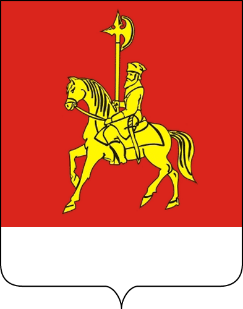 АДМИНИСТРАЦИЯ КАРАТУЗСКОГО РАЙОНАПОСТАНОВЛЕНИЕ13.05.2022						                                с. Каратузское                   					                       № 385-пОб утверждении Положения о порядке проведения районного конкурса среди субъектов малого и среднего предпринимательства «Лучший предприниматель 2021 года»Руководствуясь Федеральным законом от 24.07.2007 г. № 209-ФЗ «О развитии малого и среднего предпринимательства в Российской Федерации», в целях реализации мероприятий муниципальной программы «Развитие малого и среднего предпринимательства в Каратузском районе», обеспечения пропаганды деятельности субъектов малого и среднего предпринимательства,   ПОСТАНОВЛЯЮ:1. Утвердить Положение о порядке проведения районного конкурса среди субъектов малого и среднего предпринимательства «Лучший предприниматель 2021 года» (Приложение 1).2. Утвердить состав конкурсной комиссии районного конкурса среди субъектов малого и среднего предпринимательства «Лучший предприниматель 2021 года» (Приложение 2).3. Рекомендовать субъектам малого и среднего предпринимательства муниципального образования «Каратузский район» принять участие в районном конкурсе среди субъектов малого и среднего предпринимательства «Лучший предприниматель 2021 года».4. Контроль за исполнением настоящего постановления возложить на заместителя главы района по финансам, экономике – руководителя финансового управления Е.С. Мигла.5. Постановление вступает в силу в день, следующий за днем его официального опубликования в периодическом печатном издании «Вести муниципального образования «Каратузский район»».Глава  района                    				                                К.А. ТюнинПриложение № 1 к постановлению администрации Каратузского районаот 13.05.2022  № 385-пПОЛОЖЕНИЕо порядке проведения районного конкурса среди субъектов малого и среднего предпринимательства «Лучший предприниматель 2021 года»1. Общие положения1.1. Настоящее Положение определяет порядок проведения районного конкурса среди субъектов малого и среднего предпринимательства «Лучший предприниматель 2021 года» (далее – конкурс).1.2. Конкурс проводится в соответствии с подпрограммой 1 «Формирование положительного образа предпринимателя, популяризация роли предпринимательства в обществе, проведение публичных и иных мероприятий, способствующих повышению престижа предпринимательской деятельности» муниципальной программы «Развитие малого и среднего предпринимательства в Каратузском районе», утвержденной постановлением администрации Каратузского района от 30.10.2013 № 1127-п. 1.3. Конкурс проводится среди субъектов малого исреднего предпринимательства(далее – участники конкурса), отвечающих требованиям статьи 4 Федерального закона от 24.07.2007 № 209-ФЗ «О развитии малого и среднего предпринимательства в Российской Федерации».1.3.Для приема заявок, оценки конкурсантов, определения победителей конкурса создается комиссия по проведению конкурса (далее - комиссия), состав и порядок работы которой утверждаются правовым актом администрации Каратузского района.1.4. Финансирование расходов, связанных с награждением победителей конкурса, осуществляется за счет средств местного бюджета, предусмотренных на эти цели подпрограммой 1 «Формирование положительного образа предпринимателя, популяризация роли предпринимательства в обществе, проведение публичных и иных мероприятий, способствующих повышению престижа предпринимательской деятельности» муниципальной программы «Развитие малого и среднего предпринимательства в Каратузском районе», утвержденной постановлением администрации Каратузского района от 30.10.2013 № 1127-п. 1.5. Подведение итогов конкурса – на празднике «День предпринимателя» - май  2022 года.2. Цели и задачи Конкурса	2.1. Цели конкурса:- содействие развитию предпринимательства, выявление лучших представителей субъектов малого и среднего предпринимательства;- содействие развитию предпринимательской инициативы на территории Каратузского района;-формирование благоприятного общественного мнения о предпринимателях, осуществляющих деятельность на территории Каратузского района.2.2. Задачи конкурса:- выявление и поощрение эффективно работающих субъектов малого и среднего предпринимательства, осуществляющих деятельность на территории Каратузского района;- привлечение внимания потенциальных инвесторов, широкой общественности к возможностям малого и среднего предпринимательства;- повышение качества услуг и культуры обслуживания на территории  Каратузского района.3. Требования к участникам Конкурса3.1. К участию в Конкурсе допускаются субъекты малого и среднего предпринимательства, зарегистрированные в Красноярском крае в установленном порядке, осуществляющие свою деятельность на территории Каратузского района и отвечающие требованиям настоящего Положения.3.2. Обязательным условием для участия в конкурсе является предоставление субъектами малого и среднего предпринимательства Каратузского района достоверной и полной информации по осуществляемой деятельности, подтвержденной полным перечнем документов, согласно пункту 6.1. настоящего Положения.3.3. К участию в конкурсе не допускаются субъекты малого и среднего предпринимательства:- допустившие за отчетный налоговый период задолженность по налоговым платежам и сборам в бюджеты всех уровней;- находящиеся на дату подачи заявки в стадии реорганизации, ликвидации или банкротства;- являющиеся кредитными организациями, страховыми организациями (за исключением потребительских кооперативов), инвестиционными фондами, негосударственными пенсионными фондами, профессиональными участниками рынка ценных бумаг, ломбардами; - являющиеся в порядке, установленном законодательством Российской Федерации о валютном регулировании и валютном контроле, нерезидентами Российской Федерации, за исключением случаев, предусмотренных международными договорами Российской Федерации; - осуществляющие предпринимательскую деятельность в сфере игорного бизнеса, производства подакцизных товаров, а также добычу и реализацию полезных ископаемых, за исключением общераспространенных полезных ископаемых.4. Организация проведения Конкурса4.1. Организацию и проведение конкурса осуществляет отдел экономики, производства и развития предпринимательства администрации Каратузского района (далее - отдел).4.1.1.	Сведения об организаторе конкурса:Наименование: отдел экономики, производства и развития предпринимательства администрации Каратузского района.Место нахождения и почтовый адрес: 662850, с. Каратузское, ул. Советская, д. 21, каб. 302. График работы: пн.-чт. с 8.00 до 17.00, пт. с 08.00 до 16.00, перерыв на обед с 12.00 до 13.00,выходные дни: суббота, воскресенье.Электронный адрес: econ@karatuzraion.ruКонтактные телефоны: (839137) 21-8-37.4.2. Отдел размещает информацию о проведении Конкурса в СМИ (периодическом печатном издании Вести муниципального образования «Каратузский район»), на официальном сайте администрации Каратузского района: http://karatuzraion.ru.4.3. Информация должна содержать следующие сведения:- цели Конкурса;- срок проведения Конкурса;	- условия и порядок проведения Конкурса;- перечень документов, представляемых претендентами, необходимых для участия в Конкурсе;- место приема документов и контактные телефоны.4.4. Условия конкурса,  информация о ходе конкурса и его результатах размещается на официальном сайте Каратузского района: http://karatuzraion.ru.4.5. Отдел в течение первой половины срока, установленного для представления заявок на конкурс, вправе внести изменения в настоящее Положение или отказаться от проведения конкурса.4.6. Заявки участников Конкурса (с приложением документов, указанных в пункте 6.1.Положения) оценивает Конкурсная комиссия.4.7. Конкурсная комиссия определяет победителей по номинациям конкурса и принимает решения по награждению.4.8. Вся информация об участниках конкурса является конфиденциальной и не может быть использована отделом и конкурсной комиссией в целях, не имеющих отношения к подведению итогов конкурса.4.9. Результаты конкурса публикуются на официальном сайте администрации Каратузского района не позднее 50 календарных дней с момента окончания приема заявок.5. Номинации конкурса5.1. Конкурс проводится среди субъектов малого и среднего предпринимательствапо следующим номинациям:5.1.1. «Предприниматель года в сфере производства» – за показатели экономического роста в сфере промышленного производства, эффективность деятельности, инновационную активность, социальную ответственность и благотворительность;5.1.2. «Предприниматель года в сфере торговли» – за показатели экономического роста в сфере розничной торговли, оказание качественных услуг, социальную ответственность;5.1.3. «Предприниматель года в сфере предоставления услуг» – за показатели экономического роста в сфере услуг, социальную ответственность, высокую культуру обслуживания потребителей;5.1.4. «Предприниматель года – лучший работодатель» - присуждается участнику за наибольшее количество рабочих мест, созданных в 2021 году, увеличение темпов роста оплаты труда, обеспечение достойных условий труда.5.2. В каждой номинации определяется один победитель.6. Порядок подачи заявок на участие в Конкурсе6.1. Субъекты малого и среднего предпринимательства Каратузского района, желающие участвовать в конкурсе, предоставляют в Отдел:- заявку на участие в конкурсе согласно приложению №1 к настоящему Положению;- анкету участника конкурса согласно приложению №2 к настоящему Положению;- выписка из Единого государственного реестра индивидуальных предпринимателей или Единого государственного реестра юридических лиц(предъявляется по инициативе заявителя);- справку об отсутствии просроченной задолженности по выплате заработной платы персоналу, подписания руководителем и главным бухгалтером (при наличии) на дату предоставлений документов;- справку налогового органа об отсутствии у Конкурсанта задолженности по налоговым и иным обязательным платежам в бюджетную систему Российской Федерации, выданную не ранее чем за 30 дней до даты представления заявки (предъявляется по инициативе заявителя);- пояснительную записку, в которой изложена история организации (с какого года существует, с чего все начиналось, как развивалось предприятие, как изменялась структура его деятельности и т. д.) и другие материалы по желанию участника Конкурса;- согласие на обработку персональных данных (приложение 5 к Положению).Кроме вышеперечисленных документов, участники конкурса могут направить материалы, подтверждающие достигнутый ими коммерческий успех, публикации в средствах массовой информации, копии дипломов, полученных на выставках, ярмарках или иных конкурсах и другие материалы. 6.2. Отдел регистрирует заявки, проводит проверку правильности их оформления и наличия полного пакета документов, в соответствии с пунктом 6.1. настоящего Положения.6.3. Заявка с прилагаемыми документами может быть направлена по почте, доставлена лично или курьером. При любой форме отправки заявки дата ее регистрации будет определяться по дате поступления заявки в Администрацию Каратузского района.Заявка может быть отозвана в письменной форме участником конкурса до дня окончания срока приема заявок.Документы, представленные на конкурс, участнику конкурса не возвращаются.6.4. Администрация Каратузского района не возмещает участникам и победителю конкурса расходы, связанные с подготовкой и подачей заявок на участие в конкурсе.7. Критерии и порядок конкурсного отбора7.1. Критерии оценки участников конкурсного отбора на присвоение звания «Лучший предприниматель 2021 года» по номинациям указаны в приложении № 3 к настоящему Положению.7.2. Оценочный лист участника районного конкурса среди субъектов малого и среднего предпринимательства «Лучший предприниматель 2021 года» указан в приложение № 4 к настоящему Положению.7.2. Конкурсный отбор претендентов проводится путем начисления баллов по всем критериям конкурсного отбора на основании данных, представленных в заявке. Отдел имеет право запрашивать у заявителя дополнительную - уточняющую информацию для достоверности и объективности оценки, а также провести обследование предприятий участников, претендующих на получение призового места. Итоговая оценка участников Конкурса определяется суммированием баллов по критериям конкурсного отбора, и оформляется в форме протокола, подписываемого председателем и секретарем комиссии.7.3. Решение о присуждении звания «Лучший предприниматель 2021 года» принимается большинством голосов и присутствием на заседании не менее половины состава членов комиссии, при равном количестве баллов победителем признается участник Конкурса, заявка которого была подана раньше.7.4. Решение о победителях конкурса в каждой номинации утверждается протоколом заседания комиссии.В протоколе заседания комиссии указывается:−	результаты оценки заявок, представленных Конкурсантами;−	победители конкурса.7.5. Конкурс признается несостоявшимся в случаях:-если ни одна из представленных заявок в течение срока не соответствует требованиям настоящего Положения;- если в течение срока, установленного для подачи заявок, не подана ни одна заявка.Данные заносятся в протокол конкурсной комиссии.8. Подведение итогов и награждение победителей8.1.	Победители, занявшие 1-ые места в каждой номинации конкурса награждаются Благодарственными письмами главы района и денежной премией в размере 3000 рублей, участники занявшие 2-ое и 3-е место награждаются Благодарственными письмами главы района.8.2.	Победители конкурса получают право использовать в своей документации и рекламных материалах звание победителя конкурса.Приложение № 1к Положениюо конкурсе «Лучший предприниматель 2021 года»Заявкана участие в районном конкурсе«Лучший предприниматель 2021 года»______________________________________________________________(полное наименование субъекта малого и среднего предпринимательства)ИНН ______________________ОГРН _____________________заявляет об участии в районном конкурсе "Лучший предприниматель 2021 года" в номинации:«Предприниматель года в сфере производства»«Предприниматель года в сфере торговли»«Предприниматель года в сфере предоставления услуг»« Предприниматель года – лучший работодатель»К заявке прилагаются следующие документы:1. _______________________________________________________2. _______________________________________________________3. …С условиями конкурса ознакомлен(а). Полноту и достоверность сведений, указанных в заявке и приложенных документах гарантирую и не возражаю против доступа к ней заинтересованных лиц.Уведомлен о том, что участник конкурса, предоставивший недостоверные данные, отклоняется от участия в конкурсе.Руководитель организации(индивидуальный предприниматель) ___________ /_________________/		Подпись		ФИОМ. П.Дата составления «____» __________г.Приложение № 2к Положениюо конкурсе «Лучший предприниматель 2021 года»Анкета участника районного конкурса«Лучший предприниматель 2021 года»Полное наименование организации ________________________________Дата начала предпринимательской деятельности согласно выписке из ЕГРЮЛ/ЕГРИП____________________________________________________Краткая характеристика деятельности  предприятия (организации) _____________________________________________________________________Характеристика выпускаемой (реализуемой) продукции (выполняемых работ, оказываемых услуг) _______________________________________________Юридический адрес_________________________________________________Телефон_______________________________________________________Адрес электронной почты _________________________________________Банковские реквизиты ___________________________________________________________________________________________________________Показатели деятельности предприятия (организации) за отчетный год и год, предшествующий году подачи заявки:Достоверность представленных сведений гарантирую.Руководитель организации(индивидуальный предприниматель) ___________ /_________________/Подпись		ФИОПриложение № 3к Положениюо конкурсе «Лучший предприниматель 2021 года»Критерии оценки участниковрайонногоконкурса «Лучший предприниматель 2021 года»Подпись члена конкурсной комиссии  __________ /____________________/   Подпись		  ФИОДата  «____» __________ 20___ г.Приложение № 4к Положениюо конкурсе«Лучший предприниматель 2021 года»Оценочный листУчастника районного конкурса среди субъектов малого и среднего предпринимательства «Лучший предприниматель 2021 года»________________________________________________________Наименование малого и среднего предпринимательстваПриложение № 5 к Положению о районном конкурсе «Лучший предприниматель 2021 года»Председателю конкурсной комиссии_______________________________СОГЛАСИЕ
на обработку персональных данныхНастоящим я, индивидуальный  предприниматель _________________ _______________________________________, в соответствии со статьей 9 Федерального закона от 27 июля 2006 года № 152-ФЗ «О персональных данных» даю согласие Администрации Каратузского района, расположенной по адресу: 662850, Красноярский край, Каратузский район, с. Каратузское, ул. Советская, д. 21 на автоматизированную, а также без использования средств автоматизации обработку моих персональных данных.Мне известно, что под обработкой моих персональных данных подразумевается совершение действий, предусмотренных пунктом 3 части 1 статьи 3 Федерального закона от 27 июля 2006 года № 152-ФЗ «О персональных данных», со сведениями о фактах, событиях и обстоятельствах моей жизни, которые я предоставил администрации Каратузского района как в рамках моей деятельности, так и вне таковых.Мне разъяснено, что я имею право отозвать настоящее согласие в любой момент, сообщив об этом председателю конкурсной комиссии в письменной форме.Руководитель организации(индивидуальный предприниматель) ___________ /_________________/Подпись		ФИОМ. П.Приложение №  2 к постановлению администрации Каратузского районаот  13.05.2022  № 385-пСоставконкурсной комиссии районного конкурса среди субъектов малого и среднего предпринимательства «Лучший предприниматель 2021 года»АДМИНИСТРАЦИЯ КАРАТУЗСКОГО РАЙОНАПОСТАНОВЛЕНИЕ12.05.2022             					                             с. Каратузское                    					                      №  378-пОб утверждении Порядка проведения обследования ранее занимаемых детьми-сиротами и детьми, оставшимися без попечения родителей, лицами из числа детей-сирот и детей, оставшихся без попечения родителей, жилых помещений, нанимателем или членами семьи нанимателя по договорам социального найма либо собственниками которых они являются, и требований к акту обследования таких помещений        Во исполнение постановления Правительства Красноярского края от 29.03.2022 № 245-п «Об утверждении Порядка проведения обследования ранее занимаемых детьми-сиротами и детьми, оставшимися без попечения родителей, лицами из числа детей-сирот и детей, оставшихся без попечения родителей, жилых помещений, нанимателем или членами семьи нанимателя по договорам социального найма либо собственниками которых они являются, и требований к акту обследования таких помещений», в соответствии с пунктом 8 статьи 17-10 Закона Красноярского края от 02.11.2000 № 12-961 «О защите прав ребенка», Законом Красноярского края от 24.12.2009 N 9-4225 «О наделении органов местного самоуправления муниципальных районов и городских округов края государственными полномочиями по обеспечению жилыми помещениями детей-сирот и детей, оставшихся без попечения родителей, лиц из числа детей-сирот и детей, оставшихся без попечения родителей» и Устава Муниципального образования  «Каратузский район», ПОСТАНОВЛЯЮ: 1.Утвердить Порядок проведения обследования ранее занимаемых детьми-сиротами и детьми, оставшимися без попечения родителей, лицами из числа детей-сирот и детей, оставшихся без попечения родителей, жилых помещений, нанимателем или членами семьи нанимателя по договорам социального найма либо собственниками которых они являются, согласно приложения № 1.2.Утвердить требования к акту обследования закрепленных жилых помещений, ранее занимаемых детьми-сиротами и детьми, оставшимися без попечения родителей, лицами из числа детей-сирот и детей, оставшихся без попечения родителей, жилых помещений, нанимателем или членами семьи нанимателя по договорам социального найма либо собственниками которых они являются, согласно приложения № 2.3.Опубликовать постановление на официальном сайте администрации Каратузского района с адресом в информационно-телекоммуникационной сети Интернет – www.karatuzraion.ru4. Контроль за исполнением настоящего постановления возложить на А.Н. Цитовича, заместителя главы района по жизнеобеспечению и оперативным вопросам.5.Настоящее постановление вступает в силу в день, следующий за днем его официального опубликования в периодическом печатном издании «Вести муниципального образования «Каратузский район».Глава района                                                                                          К.А. ТюнинПорядок проведения обследования ранее занимаемых детьми-сиротами и детьми, оставшимися без попечения родителей, лицами из числа детей-сирот, оставшихся без попечения родителей, жилых помещений, нанимателем или членами семьи нанимателя по договорам социального найма либо собственниками которых они являются1. Порядок проведения обследования ранее занимаемых детьми-сиротами и детьми, оставшимися без попечения родителей, лицами из числа детей-сирот и детей, оставшихся без попечения родителей, жилых помещений, нанимателем или членами семьи нанимателя по договорам социального найма либо собственниками которых они являются (далее-Порядок), определяет механизм проведения обследования ранее занимаемых детьми-сиротами и детьми, оставшимися без попечения родителей, лицами из числа детей-сирот  и детей, оставшихся без попечения родителей (далее – дети-сироты, лица из числа детей-сирот), жилых помещений, нанимателем или членом семьи нанимателя по договорам социального найма либо собственниками которых они являются, на предмет наличия (отсутствия) обстоятельств, указанных в подпунктах «а» пункта 3 статьи 17 Закона Красноярского края от 02.11.2000 № 12-961 «О защите прав ребенка» (далее – обследование закрепленного жилого помещения).    2. Проведение обследования закрепленного жилого помещения осуществляется комиссией по обследованию закрепленных жилых помещений (далее-комиссия) муниципального образования Каратузский район.   Проведение обследования закрепленного жилого помещения осуществляется в дату проведения обследования, указанную в уведомлении о принятии заявления об установлении факта невозможности проживания и проведении обследования жилого помещения (далее – уведомление).   3. В целях установления факта невозможности проживания детей-сирот, лиц из числа детей-сирот в ранее занимаемых жилых помещениях комиссия осуществляет обследование закрепленного жилого помещения посредством его осмотра на предмет наличия (отсутствия) следующих обстоятельств:1) проживание на любом законном основании в таких жилых помещениях лиц:лишенных родительских прав в отношении этих детей-сирот, лиц из числа детей-сирот (при наличии вступившего в законную силу решения суда об отказе в принудительном обмене жилого помещения в соответствии с частью 3 статьи 72 Жилищного кодекса Российской Федерации;страдающих тяжелой формой хронических заболеваний в соответствии с указанным в пункте 4 части 1 статьи 51 Жилищного кодекса Российской Федерации перечнем, при которой совместное проживание с ними в одном жилом помещении невозможно;2) жилые помещения признаны непригодными для проживания по снованиям и в порядке, которые установлены жилищным законодательством;3) общая площадь жилого помещения, приходящаяся на одно лицо, проживающее в данном жилом помещении, менее учетной нормы площади жилого помещения, в том числе, если такое уменьшение произойдет в результате вселения в данное жилое помещение детей-сирот, лиц из числа детей-сирот.4. По результатам обследования закрепленного жилого помещения в срок не позднее 5 рабочих дней со дня его проведения комиссией составляется акт обследования закрепленного жилого помещения по форме согласно приложению к Требованиям. Требования к акту обследования закрепленных жилых помещений, ранее занимаемых детьми-сиротами и детьми, оставшимися без попечения родителей, лицами из числа детей-сирот и детей, оставшихся без попечения родителей, жилых помещений, нанимателем или членами семьи нанимателя по договорам социального найма либо собственниками которых они являются1. Требования к акту обследования закрепленных жилых помещений, ранее занимаемых детьми-сиротами и детьми, оставшимися без попечения родителей, лицами из числа детей-сирот и детей, оставшихся без попечения родителей, жилых помещений, нанимателем или членами семьи нанимателя по договорам социального найма либо собственниками которых они являются (далее – Требования), определяют требования к акту обследования закрепленных жилых помещений, ранее занимаемых детьми-сиротами и детьми, оставшимися без попечения родителей, лицами из числа детей-сирот и детей, оставшихся без попечения родителей (далее – дети-сироты, лица из числа детей-сирот), жилых помещений, нанимателем или членами семьи нанимателя по договорам социального найма либо собственниками которых они являются (далее – акт обследования закрепленного жилого помещения), в соответствии со статьей 17-10 Закона Красноярского края от 02.11.2000 № 12-961 «О защите прав ребенка» (далее – Закон края № 12-961).   2. В акте обследования закрепленного жилого помещения указываются следующие сведения:   1) дата обследования закрепленного жилого помещения;   2) фамилия, имя, отчество (при наличии) лиц, должности членов комиссии, проводивших обследование закрепленного жилого помещения;   3) адрес закрепленного жилого помещения, обследование которого проведено;   4) фамилия, имя, отчество (при наличии) лиц, присутствующих при проведении обследования;   5) выводы комиссии по результатам обследования о подтверждении (не подтверждении) наличия обстоятельств, подтверждающих невозможность проживания детей-сирот, лиц из числа детей-сирот в ранее занимаемых жилых помещениях, нанимателями или членами семей нанимателей по договорам социального найма либо собственниками которых они являются, указанных в пункте 3 статьи 17 Закона края № 12-961;6) подписи членов комиссии, проводивших обследование закрепленного жилого помещения.3. Акт обследования закрепленного жилого помещения должен соответствовать форме в соответствии с приложением к Требованиям.                                                                Приложение                                                             к Требованиям к акту обследования                                                             закрепленных жилых помещений,                                                             ранее занимаемых детьми-сиротами                                                             и детьми, оставшимися                                                             без попечения родителей, лицами                                                             из числа детей-сирот и детей,                                                             оставшихся без попечения                                                             родителей, жилых помещений,                                                             нанимателем или членами семьи                                                             нанимателя по договорам                                                             социального найма либо                                                             собственниками которых                                                             они являютсяФорма акта обследования закрепленного жилого помещения, ранее занимаемого детьми-сиротами и детьми, оставшимися без попечения родителей, лицами из числа детей-сирот и детей, оставшихся без попечения родителей, жилых помещений, нанимателем или членами семьи нанимателя по договорам социального найма либо собственниками которых они являются (далее соответственно – закрепленное жилое помещение, дети-сироты, лица из числа детей-сирот) Дата обследования закрепленного жилого помещения «___» _______20___г.     1. Комиссией по обследованию закрепленных жилых помещений (далее-комиссия) в составе:__________________________________________________________________                                      (фамилия, имя, отчество (при наличии), должности членов комиссии_________________________________________________________________________________________________________________________________________________________________________________________________________________________________________________________________________________________________________________________________________________________________________________________________________________________________________________________________________________     2. Проведено обследование закрепленного жилого помещения _______________________________________________________________________________________________________________________________________________(фамилия, имя, отчество (при наличии), дата рождения ребенка -сироты, лица из числа детей-сирот) являющегося (нужное отметить знаком «V»:нанимателем по договору социального найма;членом семьи нанимателей по договорам социального найма;собственником закрепленного жилого помещения,расположенного по адресу: __________________________________________,                                                                                       (населенный пункт, улица, дом, квартира)в присутствии:____________________________________________________________________(фамилия, имя, отчество присутствующих при проведении обследования закрепленного жилого помещения)_______________________________________________________________________________________________________________________________________________________________________________________________________________________________________________________________________________________     3. В ходе обследования закрепленного жилого помещения установлено:     3.1. Сведения о количестве лиц, фактически проживающих в закрепленном жилом помещении:       4. Выводы комиссии по результатам обследования о наличии (отсутствии) обстоятельств, подтверждающих невозможность проживания детей-сирот, лиц из числа детей-сирот в ранее занимаемых жилых помещениях, нанимателями или членами семей нанимателей по договорам социального найма либо собственниками которых они являются, указанных в пункте 3 статьи 17 Закона края от 02.11.2000 № 12-961 «О защите прав ребенка».      4.1. Проживание на любом законном основании в таких жилых помещениях лиц:      4.1.1. Лишенных родительских прав в отношении этих детей-сирот, лиц из числа детей-сирот (при наличии вступившего в законную силу решения суда об отказе в принудительном обмене жилого помещения в соответствии с частью 3 статьи 72 Жилищного кодекса Российской Федерации): ___________                                                                                                                                                      (наличие-отсутствие)      4.1.2. Страдающих тяжелой формой хронических заболеваний в соответствии с указанным в пункте 4 части 1 статьи 51 Жилищного кодекса Российской Федерации перечнем, при которой совместное проживание с ними в одном жилом помещении невозможно:________________________________                                                                                                                             (наличие-отсутствие)      4.2. Жилые помещения признаны непригодными для проживания по основаниям и в порядке, которые установлены жилищным законодательством:__________________________________________________________________                                                                                 (наличие-отсутствие)      4.3. Общая площадь закрепленного жилого помещения, приходящаяся на одно лицо, проживающее в данном жилом помещении, менее учетной нормы площади закрепленного жилого помещения, в том числе если такое уменьшение произойдет в результате вселения в данное жилое помещение детей-сирот, лиц из числа детей-сирот: _________________________________                                                                                                                                      (наличие-отсутствие)      5. Подписи членов комиссии, проводивших обследование закрепленного жилого помещения:_________________                                                     _______________________            (подпись)                                                                                         (фамилия, имя, отчество (при наличии)_________________                                                     _______________________            (подпись)                                                                                          (фамилия, имя, отчество (при наличии)_________________                                                     _______________________            (подпись)                                                                                          (фамилия, имя, отчество (при наличии)_________________                                                     _______________________            (подпись)                                                                                          (фамилия, имя, отчество (при наличии)_________________                                                    _______________________            (подпись)                                                                                         (фамилия, имя, отчество (при наличии)КАРАТУЗСКИЙ РАЙОННЫЙ СОВЕТ ДЕПУТАТОВРЕШЕНИЕ12.05. 2022                  					                            с. Каратузское          						                     №12-126Об изготовлении (написании) портретов  жителей Каратузского района в рамках проекта «Гордость района – люди труда».Во исполнении резолюции Съезда депутатов Каратузского района, утвержденную постановлением Каратузского районного Совета депутатов от 29.04.2016 №04-П,  руководствуясь решением Каратузского районного Совета депутатов от 24.11.2016 №В-75 «Об утверждении положения о порядке пополнения фондов филиала  «Сельская картинная галерея» Муниципального бюджетного учреждения культуры «Каратузский краеведческий музей» портретами жителей Каратузского района в рамках проекта «Гордость района – люди труда», заслушав и обсудив решение рабочей комиссии по вопросу «О выдвижении кандидатур на изготовление (написание) портретов жителей Каратузского района в рамках проекта «Гордость района – люди труда»,  Каратузский районный Совет депутатов РЕШИЛ: 	1.За весомый вклад в социальное, экономическое развитие района, профессиональное мастерство, плодотворную общественную, культурную, политическую, благотворительную деятельность, изготовить портреты следующих жителей Каратузского района в рамках проекта «Гордость района – люди труда»:	Алексеевой Лидии Семеновны, 1943 года рождения, место жительства селе Каратузское, пенсионерки;	Вараксина Владимира Михайловича, 1948 года рождения, место жительства – село Каратузское, врача-хирурга краевого государственного бюджетного учреждения здравоохранения «Каратузская районная больница».	2.Контроль за выполнением настоящего решения оставляю за собой.	3.Решение вступает в силу со дня его принятия.Председатель Каратузского районного Совета депутатов 							Г.И. КулаковаКАРАТУЗСКИЙ   РАЙОННЫЙ   СОВЕТ  ДЕПУТАТОВРЕШЕНИЕ12.05.2022                 						                 с. Каратузское					         	            №12-125  Об утверждении реестра должностей муниципальной службы в органах местного самоуправления Муниципального образования «Каратузский район» Руководствуясь статьей 6 Федерального закона от 02.03.2007 N 25-ФЗ «О муниципальной службе в Российской Федерации», Законом Красноярского края от 27.12.2005 N 17-4354 «О Реестре должностей муниципальной службы», Уставом Муниципального образования «Каратузский район», Каратузский районный Совет депутатов решил:1. Утвердить Реестр должностей муниципальной службы в органах местного самоуправления Муниципального образования «Каратузский район»  согласно приложению.2. Признать утратившим силу решение Каратузского районного Совета депутатов от 28.09.2021 № 07-65 «Об утверждении реестра должностей муниципальной службы в органах местного самоуправления Муниципального образования «Каратузский район».3. Контроль за исполнением настоящего решения  возложить на постоянную депутатскую комиссию по законности и охране общественного порядка (А.В. Бондарь).4. Решение вступает в силу в день, следующий за днем его официального опубликования в периодическом печатном издании «Вести муниципального образования «Каратузский район».Приложение к решениюКаратузского районного Совета депутатовот  12.05.2022 №12-125 Реестр  должностей муниципальной службы в органах местного самоуправления Муниципального образования «Каратузский район»Раздел 1. Реестр  должностей муниципальной службыв аппарате Каратузского районного Совета депутатовРаздел 2. Реестр  должностей муниципальной службыв администрации Каратузского района и ее структурных подразделенияхКАРАТУЗСКИЙ РАЙОННЫЙ СОВЕТ  ДЕПУТАТОВР Е Ш Е Н И Е12.05.2022                   						                  с. Каратузское                 					                     №12-124О согласовании перечня муниципального имущества, подлежащего передаче  из государственной собственности Красноярского края в  муниципальную собственность муниципального образования «Каратузский район» Красноярского края В соответствии с Федеральным законом от 06.10.2003 №131-ФЗ «Об общих принципах организации местного самоуправления  в Российской Федерации», Законом Красноярского края от 05.06.2008  № 5-1732 «О порядке безвозмездной передачи в муниципальную  собственность имущества, находящегося в государственной собственности края, и безвозмездного приема имущества, находящегося в муниципальной собственности, в государственную собственность края», на основании обращения  агентства по управлению государственным имуществом Красноярского края от 30.03.2022 №75-92-972 «О передаче краевого имущества в муниципальную собственность», руководствуясь Уставом  муниципального образования «Каратузский район» Красноярского края, Каратузский районный  Совет депутатов Каратузского района Красноярского края, РЕШИЛ:1.Согласовать перечень муниципального имущества, подлежащего передаче из  государственной собственности Красноярского края в муниципальную собственность  муниципального образования «Каратузский район» Красноярского края согласно приложению.2.Контроль за исполнением настоящего решения возложить на постоянную депутатскую комиссию по  законности  и охране общественного порядка (А. В. Бондарь).        3.Решение вступает в силу в день,  следующий за днем его официального опубликования в  периодическом печатном издании «Вести Муниципального образования «Каратузский район»».Перечень краевого имущества по объекту «Спортивный зал МБОУ «Таятская основная общеобразовательная школа  им. Героя России И. Кропочева», подлежащего передаче  в  муниципальную собственность  муниципального образования Каратузский район Красноярского края КАРАТУЗСКИЙ РАЙОННЫЙ СОВЕТ  ДЕПУТАТОВР Е Ш Е Н И Е12.05.2022                    						                 с. Каратузское            					                      №12-123О согласовании перечня имущества, подлежащего передаче  из государственной собственности Красноярского края в  муниципальную собственность муниципального образования «Каратузский район» Красноярского края В соответствии с Федеральным законом от 06.10.2003 №131-ФЗ «Об общих принципах организации местного самоуправления  в Российской Федерации», Законом Красноярского края от 05.06.2008  № 5-1732 «О порядке безвозмездной передачи в муниципальную  собственность имущества, находящегося в государственной собственности края, и безвозмездного приема имущества, находящегося в муниципальной собственности, в государственную собственность края», на основании обращения  Краевого государственного казенного  учреждения «Управление капитального строительства»  от 04.04.2022 № 1398/22 «О  направлении документов по передаче движимого  имущества», руководствуясь Уставом  муниципального образования «Каратузский район» Красноярского края, Каратузский районный  Совет депутатов Каратузского района Красноярского края, РЕШИЛ:1.Согласовать перечень имущества, подлежащего передаче из  государственной собственности Красноярского края в муниципальную собственность  муниципального образования «Каратузский район» Красноярского края согласно приложению.2.Контроль за исполнением настоящего решения возложить на постоянную депутатскую комиссию по  законности  и охране общественного порядка (А. В. Бондарь).        3.Решение вступает в силу в день,  следующий за днем его официального опубликования в  периодическом печатном издании «Вести Муниципального образования «Каратузский район»».Переченькраевого имущества, подлежащего передаче  в  муниципальную собственность  муниципального образования Каратузский район Красноярского краяКАРАТУЗСКИЙ РАЙОННЫЙ СОВЕТ ДЕПУТАТОВРЕШЕНИЕ12.05.2022                       						            с. Каратузское						№12-120  О внесении изменений и дополнений в Устав Муниципального образования «Каратузский район»В целях приведения Устава  Муниципального образования «Каратузский район» в соответствие с Федеральным законом от 6 октября 2003 года № 131-ФЗ «Об общих принципах организации местного самоуправления в Российской Федерации» иными федеральными и краевыми законами, руководствуясь ст.10 Устава Муниципального образования «Каратузский район», Каратузский районный Совет депутатов, РЕШИЛ:1. Внести в Устав Муниципального образования «Каратузский район» следующие изменения и дополнения:Пункт 1 статьи 5 дополнить подпунктом 8.1. следующего содержания:«8.1) обеспечение первичных мер пожарной безопасности в границах муниципальных районов за границами городских и сельских населенных пунктов;».1.1. Подпункт 34 пункта 1 статьи 5 изменить и изложить в следующей редакции:«34) обеспечение выполнения работ, необходимых для создания искусственных земельных участков для нужд муниципального района в соответствии с федеральным законом;».    Пункта 1 статьи 5 дополнить подпунктами  31.1., 31.2 следующего содержания:«31.1.)   принятие   решений  о  создании,  об  упразднении  лесничеств,создаваемых  в  их составе участковых лесничеств, расположенных на землях  населенных пунктов поселений района, установлении и изменении их границ, а также  осуществление  разработки  и  утверждения  лесохозяйственных  регламентов  лесничеств, расположенных на землях населенных пунктов поселений района;31.2.)  осуществление  мероприятий по лесоустройству в отношении лесов, расположенных на землях населенных пунктов сельских поселений района;».Пункт 1 статьи 5.2. дополнить подпунктом 16 следующего содержания:«16) создание муниципальной пожарной охраны.».Абзац 3 пункта 6 статьи 17 изменить и изложить в следующей редакции:«Выборные должностные лица местного самоуправления не могут быть депутатами Государственной Думы Федерального Собрания Российской Федерации, сенаторами Российской Федерации, депутатами законодательных (представительных) органов государственной власти субъектов Российской Федерации, занимать иные государственные должности Российской Федерации, государственные должности субъектов Российской Федерации, а также должности государственной гражданской службы и должности муниципальной службы, если иное не предусмотрено федеральными законами. Выборное должностное лицо местного самоуправления не может одновременно исполнять полномочия депутата представительного органа муниципального образования, за исключением случаев, установленных настоящим Федеральным законом, иными федеральными законами.».Статью 37 дополнить пунктом  6 следующего содержания: «6. Порядок организации и проведения публичных слушаний определяется решением Каратузского Районного Совета депутатов в соответствии с настоящим Уставом, Федеральным законом от 06.10.2003 № 131-ФЗ «Об общих принципах организации местного самоуправления в Российской Федерации», иными федеральными законами и должен предусматривать заблаговременное оповещение жителей района о времени и месте проведения публичных слушаний, заблаговременное ознакомление с проектом муниципального правового акта, в том числе посредством его размещения на официальном сайте района в информационно-телекоммуникационной сети Интернет, возможность представления жителями района своих замечаний и предложений по вынесенному на обсуждение проекту муниципального правового акта, в том числе посредством указанного официального сайта, другие меры, обеспечивающие участие в публичных слушаниях жителей района, опубликование (обнародование) результатов публичных слушаний, включая мотивированное обоснование принятых решений, в том числе посредством их размещения на официальном сайте района в информационно-телекоммуникационной сети Интернет и (или) посредством использования федеральной государственной информационной системы «Единый портал государственных и муниципальных услуг (функций)» в целях организации и проведения публичных слушаний с участием жителей района.».2. Контроль за исполнением настоящего решения возложить на постоянную депутатскую комиссию  по законности и охране общественного порядка (Бондарь А.В.).3. Решение вступает в силу в день, следующий за днём его официального опубликования в периодическом печатном издании «Вести Муниципального образования «Каратузский район»». КАРАТУЗСКИЙ РАЙОННЫЙ СОВЕТ ДЕПУТАТОВРЕШЕНИЕ12.05.2022  	               						                     с. Каратузск			ое                                            № 12-122  О внесении изменений и дополнений в решение Каратузского районного Совета депутатов от 14.12.2021 № 09-78 «О районном бюджете на 2022 год и плановый период 2023-2024 годов»1. Внести в решение Каратузского районного Совета депутатов от 14.12.2021 № 09-78 «О районном бюджете на 2022 год и плановый период 2023-2024 годов» следующие изменения:1) пункт 1 и 2 статьи 1 изменить, изложив в следующей редакции:«1. Утвердить основные характеристики районного бюджета на 2022 год: 1) прогнозируемый   общий   объем доходов  районного  бюджета  в  сумме 978 338,41 тыс. рублей, в том числе объем межбюджетных трансфертов, получаемых из других бюджетов бюджетной системы Российской Федерации в сумме 909 573,53 тыс. рублей; 2) общий объем расходов районного бюджета в сумме 980 797,38 тыс. рублей;3) дефицит районного бюджета в сумме 2458,97 тыс. рублей;4) источники внутреннего финансирования дефицита районного бюджета, согласно приложению 1 к настоящему Решению.2. Утвердить основные характеристики районного бюджета на 2023 год и на 2024 год:1) прогнозируемый общий объем доходов районного бюджета на 2023 год в сумме 841 751,67 тыс. рублей и на 2023 год в сумме 810 979,95 тыс. рублей, в том числе объем межбюджетных трансфертов, получаемых из других бюджетов бюджетной системы Российской Федерации на 2023 год в сумме 767 380,87 тыс. рублей и на 2024 год в сумме 731 887,25 тыс. рублей;  2) общий  объем  расходов  районного  бюджета  на  2023  год  в  сумме    841 751,67 тыс. рублей, в том   числе   условно   утвержденные   расходы   в сумме 12 800,00  тыс. рублей,  на 2024 год в сумме 810 979,95  тыс. рублей, в  том числе условно утвержденные расходы в сумме 24 349,00 тыс. рублей; 3) дефицит районного бюджета на 2023 год в сумме 0,00 тыс. рублей и на 2024 год в сумме 0,00 тыс. рублей;4) источники внутреннего финансирования дефицита районного бюджета на 2023 год в сумме 0,00 тыс. рублей и на 2024 год в сумме 0,00 тыс. рублей согласно приложению 1 к настоящему Решению.»;3) в абзаце втором статьи 6 цифру «4» заменить цифрами «8,6», слово «октября» заменить словом «июля»;4) в статье 7:в абзаце первом слова «в соответствии с указами Президента Российской Федерации, предусматривающими мероприятия по повышению заработной платы, а также» исключить;в абзаце втором цифру «4» заменить цифрами «8,6», слово «октября» заменить словом «июля»;5) в пункте 3 статьи 11 цифры на 2022 год «66 973,00» заменить цифрами «70 625,33»;пункт 4 статьи 11 изложить в следующей редакции:«4. Субвенций бюджетам муниципальных образований Каратузского района на осуществление государственных полномочий по первичному воинскому учету на территориях, где отсутствуют военные комиссариаты, в соответствии с Федеральным законом от 28 марта 1998 года № 53-ФЗ «О воинской обязанности и военной службе» на 2022 год в сумме 1 015,20 тыс. рублей, на 2023 год 1 061,10 тыс. рублей, на 2024 год 1 110,70 тыс. рублей согласно приложению 9 к настоящему Решению;»;статью 11 дополнить:пунктом 7 следующего содержания:«7. Иных межбюджетных трансфертов бюджетам муниципальных образований Каратузского района на обеспечение первичных мер пожарной безопасности на 2022 год в сумме 1 225,10 тыс. рублей, на 2023 год 1 225,10 тыс. рублей, на 2024 год 1 225,10 тыс. рублей согласно приложению 13 к настоящему Решению»;пунктом 8 следующего содержания:«8. Иных межбюджетных трансфертов бюджетам муниципальных образований Каратузского района на софинансирование муниципальных программ формирование современной городской (сельской) среды в поселениях на 2022 год в сумме 3 500,00 тыс. рублей согласно приложению 14 к настоящему Решению»;пунктом 9 следующего содержания:«9. Иных межбюджетных трансфертов бюджетам муниципальных образований Каратузского района на реализацию мероприятий по неспецифической профилактике инфекций, передающихся иксодовыми клещами, путем организации и проведения акарицидных обработок наиболее посещаемых населением участков территории природных очагов клещевых инфекций на 2022 год в сумме 188,15 тыс. рублей согласно приложению 15 к настоящему Решению»;пунктом 10 следующего содержания:«10. Иных межбюджетных трансфертов бюджетам муниципальных образований Каратузского района на осуществление расходов, направленных на реализацию мероприятий по поддержке местных инициатив на 2022 год  в  сумме  3 249,06 тыс. рублей согласно приложению 16 к настоящему Решению»;пунктом 11 следующего содержания:«11. Иных межбюджетных трансфертов бюджетам муниципальных образований Каратузского района на содержание автомобильных дорог общего пользования местного значения за счет средств дорожного фонда Красноярского края на 2022 год  в  сумме  2 512,75 тыс. рублей согласно приложению 17 к настоящему Решению»;пунктом 12 следующего содержания:«12. Иных межбюджетных трансфертов бюджетам муниципальных образований Каратузского района на обустройство и восстановление воинских захоронений по финансовому управлению администрации Каратузского района на 2023 год  в  сумме  78,20 тыс. рублей, на 2024 год в сумме 148,80 тыс. рублей согласно приложению 18 к настоящему Решению»;пунктом 13 следующего содержания:«12. Иных межбюджетных трансфертов бюджетам муниципальных образований Каратузского района на реализацию проектов по решению вопросов местного значения, осуществляемых непосредственно населением на территории населенного пункта на 2022 год в сумме 668,00 тыс. рублей согласно приложению 19 к настоящему Решению»;5) в пункте 1 статьи 13 цифры на 2022  год  «2 467,70» заменить  цифрами  «5 284,30»; 7) приложения 1, 2, 3, 4, 5, 8, 9, к решению изложить в новой редакции согласно приложениям 1-7 к настоящему решению;8) дополнить решение приложениями 13, 14, 15, 16, 17, 18, 19 согласно приложениям 8-14 к настоящему решению.2. Контроль за выполнением настоящего решения возложить на постоянную депутатскую комиссию по экономике и бюджету (С.И. Бакурова).3. Решение вступает в силу в день, следующий за днем его официального опубликования в периодическом издании «Вести муниципального образования «Каратузский район»».КАРАТУЗСКИЙ РАЙОННЫЙ СОВЕТ  ДЕПУТАТОВРЕШЕНИЕ12.05.2022                   						                        с. Каратузское                    				               № 12-121Об исполнении районного бюджетаза 2021 годЗаслушав и обсудив информацию администрации района об исполнении районного бюджета за 2021 год, Каратузский районный Совет депутатов РЕШИЛ:        1. Утвердить отчет об исполнении районного бюджета за 2021 год по доходам в сумме 1 015 961,31 тыс. руб., по расходам в сумме  1 020 511,71 тыс. руб., дефицит  бюджета в сумме 4 550,40 тыс. рублей.2. Утвердить исполнение районного бюджета за 2021 год со следующими показателями:- источников финансирования дефицита районного бюджета по кодам классификации источников финансирования дефицитов бюджетов согласно приложению 1 к настоящему Решению;- доходов районного бюджета по кодам классификации доходов бюджетов согласно приложению 2 к настоящему Решению; - расходов районного бюджета по разделам, подразделам классификации расходов бюджетов согласно приложению 3 к настоящему Решению;- расходов районного бюджета по ведомственной структуре расходов согласно приложению 4 к настоящему Решению;- расходы бюджета по целевым статьям (муниципальных программ и непрограммным направлениям деятельности), группам и подгруппам видов расходов, разделам, подразделам классификации расходов районного бюджета согласно приложению 5 к настоящемуРешению;- межбюджетных трансфертов, представленных бюджетам поселений района, согласно приложениям 6-27 к настоящему Решению;- другие показатели, согласно приложения 28 к настоящему Решению.3. Решение вступает в силу в день, следующий за днем его официального опубликования в периодическом печатном издании «Вести муниципального образования «Каратузский район».АУКЦИОННАЯ ДОКУМЕНТАЦИЯ № 1Администрация Каратузского района на основании постановлений № 364-п от  29.04.2022г «О проведении аукциона на право заключения аренды земельного участка, находящегося в государственной собственности», объявляет о проведении  открытого аукциона на право  заключения договоров аренды земельных участков, находящихся в собственности муниципального образования «Каратузский район».Аукцион назначается на 09 часов 00 минут (местного времени) 17.06.2022 года в помещении по адресу: 662850, Россия, Красноярский край, Каратузский район, с. Каратузское, ул. Советская, 21, кабинет № 310. Контактный телефон: 8(39137)22-3-35.Организатор аукциона – Администрация Каратузского района  Участниками аукциона на право заключения договора аренды земельных участков, находящихся в государственной собственности, могут являться граждане и юридические лица.Аукцион является открытым по составу участников.Аукцион не проводится в электронной форме (ПУНКТ 2 СТ.39.13 Земельного кодекса).Лот № 1Предметом аукциона является право на заключение договора аренды земельного участка с кадастровым номером 24:19:1001002:30, площадью 2371 кв.м., в границах, указанных в кадастровом паспорте, из категории земель: земли населенных пунктов, Адрес (местоположение): РФ, Красноярский край, Каратузский район, с. Таяты, ул. Зеленая, 27, разрешенным использованием: для ведения личного подсобного хозяйства.Начальная цена предмета аукциона не менее 1,5 % кадастровой стоимости земельного участка: - 1726 руб. 00 копеек, (Одна тысяча семьсот двадцать шесть рублей 00 копеек)Ежегодный размер арендной платы за земельный участок - определяется по результатам этого аукциона. Шаг аукциона – 3 % начального цена предмета аукциона – 52 (пятьдесят два) руб.00 коп. Размер задатка 100 % начальной цены предмета аукциона: 1726 руб. 00 копеек, (Одна тысяча семьсот двадцать шесть рублей 00 копеек)Срок аренды земельного участка– 20 (двадцать) лет 1.Порядок внесения задатка: Задаток вносится до даты подачи заявки путем безналичного перечисления на расчетный счет организатора аукциона. Реквизиты счета для перечисления задатка – ИНН 2419002063 КПП 241901001Банк получателя Отделении Красноярск Банка России//УФК по Красноярскому краю  г. Красноярск.Получатель: УФК по Красноярскому краю (Отдел земельных и имущественных отношений администрации Каратузского района (л/с 05193019170)Единый казначейский счет; 40102810245370000011Казначейский счет: 03232643046220001900БИК 010407105.КБК 90411105013050000120  ОКТМО  04622000назначение платежа – «Оплата за участие в аукционе на право заключения договора аренды земельного участка (задаток) Лот №___».Документом, подтверждающим поступление задатка на счет организатора аукциона является выписка со счета организатора аукциона.Исполнение обязанности по внесению задатка третьими лицами не допускается.2.Порядок приема заявки на участие в аукционе, адрес места ее приема, дата и время начала и окончания приема заявок на участие в аукционе:Для участия в аукционе заявителями представляются следующие документы:- заявка на участие в аукционе по установленной форме с указанием банковских реквизитов счета для возврата задатка;  - копию документов, удостоверяющих личность заявителя (для граждан- паспорт); - документы, подтверждающие внесение задатка;- надлежащим образом оформленная доверенность на лицо, имеющее право действовать от имени заявителя, если заявка подается представителем заявителя.Все вышеуказанные документы должны быть составлены на русском языке (либо содержать надлежащим образом заверенный перевод на русский язык).Предоставление документов, подтверждающих внесение задатка, признается заключением соглашения о задатке.Форму заявки на участие в аукционе, а также проект договора аренды земельного участка можно получить на официальных сайтах: Российской Федерации в информационно-телекоммуникационной сети Интернет www.torgi.gov.ru, в администрации Каратузского района по адресу: Россия, Красноярский край, Каратузский район, с.Каратузское, ул. Советская,21, каб. № 310. Способы подачи: лично путем подачи заявления, письмом и на эл. адрес: zem.karatuz@yandex.ru заверенной электронной цифровой подписью.По одному лоту заявитель вправе подать только одну заявку на участие в аукционе.Заявки на участие в аукционе принимаются по адресу: Россия, Красноярский край, Каратузский район, с.Каратузское, ул. Советская, 21, каб. № 310.  с 08 часов 00 минут 16.05.2022 года до 16 часов 00 минут   10 июня 2022 года включительно,  понедельник — пятница с 8.30 до 17.00, обед с 12.00 до 13.15.  Заявка на участие в аукционе, поступившая по истечении срока приема заявок, возвращается заявителю в день ее поступления.Заявитель имеет право отозвать принятую организатором аукциона заявку на участие в аукционе до дня окончания срока приема заявок, уведомив об этом в письменной форме организатора аукциона. 3.Порядок определения участников аукциона:Рассмотрение заявок на участие в аукционе и определение участников аукциона состоится по месту проведения аукциона: Россия, Красноярский край, Каратузский район, с.Каратузское, ул. Советская,21, каб. № 310.в 14 часов 00 минут 14.06.2022 года. Заявитель, признанный участником аукциона, становится участником аукциона с даты подписания организатором аукциона протокола рассмотрения заявок. Протокол рассмотрения заявок на участие в аукционе подписывается организатором аукциона не позднее чем в течение одного дня со дня их рассмотрения.Заявитель не допускается к участию в аукционе в следующих случаях:1) непредставление необходимых для участия в аукционе документов или представление недостоверных сведений;2) непоступление задатка на дату рассмотрения заявок на участие в аукционе;3) подача заявки на участие в аукционе лицом, которое в соответствии с настоящим Кодексом и другими федеральными законами не имеет права быть участником конкретного аукциона, приобрести земельный участок в аренду;4. Наличие сведений о заявителе в предусмотренном статьей 39.12. ЗК РФ реестре недобросовестных участников аукциона.Регистрация участников аукциона проводится в день и в месте проведения аукциона; Россия, Красноярский край, Каратузский район, с.Каратузское, ул. Советская,21, каб. № 310.4.Порядок проведения аукциона:а) аукцион является открытым по составу участников;б) участникам аукциона выдаются пронумерованные карточки участника аукциона (далее — карточки);в) аукционист оглашает начальную цену предмета аукциона и порядок проведения аукциона:— участникам аукциона предлагается путем поднятия карточек заявить о согласии приобрести предмет аукциона за указанную цену;— после поднятия карточек несколькими участниками аукциона аукционист заявляет следующее предложение по цене предмета аукциона, превышающей начальную цену (далее — цена). Каждая цена превышает предыдущую на «шаг аукциона»;— повышение цены заявляется аукционистом до тех пор, пока не останется поднятой одна карточка;в) победителем аукциона признается участник, единственная карточка которого осталась поднятой после троекратного объявления аукционистом цены; по завершении аукциона аукционист объявляет о продаже земельного участка, называет размер цены земельного участка победителя аукциона;г) размер цены земельного участка  заносится в протокол о результатах аукциона, составляемый в двух экземплярах.Победителем аукциона признается участник, предложивший наиболее высокий размер предмета аукциона.Протокол о результатах аукциона составляется в двух экземплярах, один из которых передается победителю аукциона, а второй остается у Продавца.Протокол о результатах аукциона является основанием для заключения с победителем аукциона  договора аренды земельного участка.Задатки лицам, участвовавшим в аукционе, но не победившим в нем возвращаются в течение 3 рабочих дней со дня подписания протокола о результатах аукциона.В течение 10 дней со дня составления протокола о результатах аукциона Продавец направляет победителю аукциона 3 экземпляра подписанного проекта договора аренды земельного участка. При этом размер  цены лота определяется в размере, предложенном победителем аукциона.В данном случае, не допускается заключение  договора аренды  земельного участка ранее, чем через 10 дней со дня размещения информации о результатах аукциона на официальном сайте Российской Федерации в сети Интернет для размещения информации о проведении торгов, определенном Правительством Российской Федерации www. torgi. gov.ru.Задаток, внесенный лицом, признанным победителем аукциона, засчитываются в счет    арендной платы по договору аренды земельного участка. Задаток лица, не заключившего в установленный срок договор аренды земельного участка, вследствие уклонения от заключения указанного договора, не возвращается.Признание аукциона несостоявшимся:1. В случае если на основании результатов рассмотрения заявок на участие в аукционе принято решение об отказе в допуске к участию в аукционе всех заявителей или о допуске к участию в аукционе и признании участником аукциона только одного заявителя, аукцион признается несостоявшимся.В случае если аукцион признан несостоявшимся и только один заявитель признан участником аукциона, Продавец в течение 10 дней со дня подписания протокола рассмотрения заявок на участие в аукционе направляет заявителю 3 экземпляра подписанного проекта договора. При этом размер  цены продажи земельного участка, размер годовой арендной платы определяются в размере, равном начальной цене предмета аукциона.В данном случае задаток, внесенный для участия в аукционе, засчитываются в счет  цены продажи земельного участка, в счет арендной платы за земельный участок. При уклонении от заключения договора внесенный задаток на участие в аукционе не возвращается.2. В случае если по окончании срока подачи заявок на участие в аукционе подана только одна заявка на участие в аукционе или не подано ни одной заявки на участие в аукционе, аукцион признается несостоявшимся.Если единственная заявка на участие в аукционе и заявитель, подавший указанную заявку, соответствуют всем требованиям и условиям, указанным в настоящем извещении, Продавец в течение 10 дней со дня рассмотрения указанной заявки направляет заявителю 3 экземпляра подписанного проекта договора. При этом размер цены продажи земельного участка, размер годовой арендной платы определяются в размере, равном начальной цене предмета аукциона.В данном случае задаток, внесенный для участия в аукционе, засчитываются в счет  цены продажи земельного участка, в счет арендной платы за земельный участок. При уклонении от заключения договора внесенный задаток на участие в аукционе не возвращается.3. В случае, если в аукционе участвовал только один участник или при проведении аукциона не присутствовал ни один из участников аукциона, либо в случае, если после троекратного объявления предложения о начальной цене предмета аукциона не поступило ни одного предложения о цене предмета аукциона, которое предусматривало бы более высокую цену предмета аукциона, аукцион признается несостоявшимся.В течение 10 дней со дня составления протокола о результатах аукциона Продавец направляет единственному принявшему участие в аукционе участнику 3 экземпляра подписанного проекта договора. При этом размер  цены продажи земельного участка, размер годовой арендной платы определяются в размере, равном начальной цене предмета аукциона.В данном случае, не допускается заключение договоров ранее, чем через десять дней со дня размещения информации о результатах аукциона на официальном сайте Российской Федерации в сети Интернет для размещения информации о проведении торгов, определенном Правительством Российской Федерации www.torgi.gov.ru.В данном случае задаток, внесенный для участия в аукционе, засчитываются в счет цены продажи земельного участка, в счет арендной платы за земельный участок. При уклонении от заключения договора задаток на участие в аукционе не возвращается.Показатели2020 г.2020 г.2021 г.1. Показатели деятельности1. Показатели деятельности1. Показатели деятельности1. Показатели деятельности1.1.  Выручка от реализации товаров, работ и услуг по всем видам предпринимательской деятельности, руб.1.2.  Среднемесячная заработная плата работников,  руб.1.3.  Среднесписочная численность постоянных работников на конец отчетного года, чел.1.4.  Создано новых рабочих мест, чел.1.5. Налоговые платежи в бюджеты всех уровней, руб.1.6. Объем инвестиций в основной капитал,  руб.2. Дополнительные показатели деятельности2. Дополнительные показатели деятельности2. Дополнительные показатели деятельности2. Дополнительные показатели деятельности2.1. Наличие заключенных  трудовых договоров (шт.)2.2. Участие в выставочно-ярмарочных мероприятиях различного уровня (с описанием мероприятий)2.3. Использование различных каналов продвижения предприятия (Интернет, реклама в печатных СМИ и др.)2.4. Наличие патентов, медалей, грамот, благодарственных писем2.5. Благоустройство прилегающей территории, оформление фасада здания (сооружения), в котором ведется хозяйственная деятельность№п/пНаименование критерияМаксимальное количество баллов1.Основные показатели деятельности1.1. Темп роста выручки от реализации товаров, работ и услуг за отчетный  период по всем видам предпринимательской деятельности к уровню аналогичного периода прошлого года: - до 100 % - 0 баллов;- равен 100% - 1 балл;- от 101% до 110% – 2 балла;- от 111% до 120%  – 3 балла;- от 121% до 130% - 4 балла;- свыше 130% - 5 баллов1.2. Среднемесячная заработная плата в расчете на одного работника:-ниже 1 МРОТ  – 1 баллов;- 1 МРОТ – 2 балл- выше 1 МРОТ – 3 балла1.3. Среднесписочная численность постоянных работников  за 2021 год: - не увеличена – о баллов;- увеличение до 5 человек – 1 балл;- увеличение от 5 до 10 – 2 балла;- увеличение свыше 10 человек – 3 балла1.4. Создано рабочих мест за отчетный год.:- не создано - 0 баллов;- создано от 1 до 2 рабочих мест – 1 балл;- создано от 3 до 4 рабочих мест – 2 балла;- создано свыше 4 рабочих мест – 3 балла.1.5. Темп роста налоговых платежей в бюджеты всех уровней за отчетный период к уровню аналогичного периода прошлого года: - до 100 % - 0 баллов;- равен 100% - 1 балл;- от 101% до 110% – 2 балла;- от 111% до 120%  – 3 балла;- от 121% до 130% - 4 балла;- свыше 130% - 5 баллов1.6. Объем инвестиций в основной капитал за отчетный период к уровню аналогичного периода прошлого года:- до 100 % - 0 баллов;- равен 100% - 1 балл;- от 101% до 110% – 2 балла;- от 111% до 120%  – 3 балла;- от 121% до 130% - 4 балла;- свыше 130% - 5 баллов2.Дополнительные показатели деятельности2.1. Наличие заключенных трудовых договоров:- нет заключены – 0 баллов;- от 1 договора до 3 договоров – 1 балл;- от 4 договоров  до 6 договоров – 2 балла;- от 7 договоров до 9 договоров – 3 балла; - от 10 договор до 12 договоров – 4 балла:- свыше 12 договоров – 5 баллов2.2. Участие в выставочно-ярмарочных мероприятиях различного уровня:- не принимал участие – 0 баллов;- принимал участие – 5 баллов.2.3. Использование различных каналов продвижения предприятия (Интернет, реклама в печатных СМИ и др.):- не использует каналы продвижения – 0 баллов;- использует различные каналы продвижения – 5 баллов.2.4. Наличие патентов, медалей, грамот, благодарственных писем:- отсутствуют – 0 баллов;- имеются - 5 баллов.2.5.  Благоустройство прилегающей территории, оформление фасада здания (сооружения) в котором ведется хозяйственная деятельность:- не принимаю участие – 0 баллов;- принимаю участие – 5 баллов.Итого:Итого:Наименование показателяОбщее количество баллов1.Основные показатели деятельности1.1Выручка от реализации товаров, работ и услуг по всем видам предпринимательской деятельности1.2Среднемесячная заработная плата работников1.3Среднесписочная численность постоянных работников на конец отчетного года1.4Создано рабочих мест за отчетный год1.5Налоговые платежи в бюджеты всех уровней1.6Объем инвестиций в основной капитал2.Дополнительные показатели деятельности2.1Наличие заключенных  трудовых договоров2.2Участие в выставочно-ярмарочных мероприятиях различного уровня (с описанием мероприятий)2.3Использование различных каналов продвижения предприятия (Интернет, реклама в печатных СМИ и др.)2.4Наличие патентов, медалей, грамот, благодарственных писем2.5Благоустройство прилегающей территории, оформление фасада здания (сооружения), в котором ведется хозяйственная деятельностьИтого суммарный балл:Итого суммарный балл:Председатель комиссии:Мигла Елена Сергеевна   заместитель главы района  по финансам, экономике - руководитель финансового управления администрации района, председатель координационного совета в области развития малого и среднего предпринимательстваЗаместитель председателя комиссии:Тонких Юлия ЮрьевнаНачальник отдела экономики, производства и развития предпринимательстваСекретарь комиссии:Функ Юлия АндрееваВедущий специалист отдела экономики, производства и развития предпринимательстваЧлены комиссии:Козин Александр АлександровичНачальник отдела культуры, молодежной политики и туризмаДмитриев Валерий Владимировичначальник отдела сельского   хозяйстваАмзаракова Татьяна ВалерьевнаВедущий специалист отдела экономики, производства и развития предпринимательства Ульянова Алла АлександровнаИндивидуальный предприниматель, заместитель председателя координационного совета в области развития малого и среднего предпринимательстваПриложение № 1  к постановлению администрации   Каратузского районаот 12.05.2022 № 378-пПриложение № 2  к постановлению администрации   Каратузского районаот 12.05.2022 № 378-п№ п/пФамилия, имя, отчество (при наличии), год рожденияСтепень родства по отношению к ребенку-сироте, лицу из числа детей-сиротРегистрация по месту жительства или по месту пребывания, фактическое проживаниеПредседатель районного Совета депутатов_______________ Г.И. Кулакова Глава района_______________ К.А. Тюнин   Категория   
   должности    Группа  
должности            Наименование должности             СпециалистСтаршая Главный специалист                                Категория   
   должности    Группа  
должностиНаименование должности             Руководители   Высшая   Заместитель главы района         Руководители   Главная  Руководитель структурного подразделения администрации района  Специалисты  Главная  Начальник отдела                        
Специалисты  Старшая  Главный специалист,                          
Ведущий специалист                             Обеспечивающие специалистыМладшая  Специалист 1 категории.                      
Председатель районного Совета депутатов____________ Г.И. Кулакова      Глава района      _____________ К.А. ТюнинПриложение к решению Каратузского районного Совета депутатов от 12.05.2022 №12-124№п/пНаименование объектаАдрес(местонахождения)Площадь,кв. м.Протяженность,мБалансовая стоимость,(руб.)1Наружные  сети электроснабженияРоссийская Федерация, Красноярского края, Каратузский район,с. Таяты, ул. Кропочева,11482 340 154,002Спортивный зал МБОУ «Таятская основная общеобразовательная школа им. Героя России И. Кропочева»Российская Федерация, Красноярского края, Каратузский район,с. Таяты, ул. Кропочева,1480,8050 390 751,083Наружные сети освещенияРоссийская Федерация, Красноярского края, Каратузский район,с. Таяты, ул. Кропочева,194350 926,004Наружные сети  водоснабженияРоссийская Федерация, Красноярского края, Каратузский район,с. Таяты, ул. Кропочева,194671 679,005Наружные сети самотечной канализацииРоссийская Федерация, Красноярского края, Каратузский район,с. Таяты, ул. Кропочева,1261 139 373,006Тепловые сетиРоссийская Федерация, Красноярского края, Каратузский район,с. Таяты, ул. Кропочева,112423 432,007Наружные  сети напорной канализацииРоссийская Федерация, Красноярского края, Каратузский район,с. Таяты, ул. Кропочева,12104 938,00итого55 421 253,08Председатель районного Совета депутатов____________ Г.И. Кулакова Глава района __ К.А. ТюнинПредседатель районного Совета депутатов____________ Г.И. Кулакова      Глава района      _____________ К.А. ТюнинПриложение к решению Каратузского районного Совета депутатов  от  12.05.2022   №12-123№НаименованиеЕд.изм.Кол-воБалансовая  стоимость за единицу, руб.Общая балансовая стоимость, руб.1Кресло офисное, Россияшт.19 336,409 336,402Стол компьютерный, Россияшт.18 756,008 756,003Шкаф для одежды металлический, Россияшт.217 799,2335 598,464Шкаф для одежды металлический, Россияшт.822 003,76176 030,085Шкаф для одежды  металлический, Россияшт.114 628,1614 628,166Диспенсер гигиенических средств, Китай шт.51 200,006 000,007Диспенсер гигиенических  средств, Китайшт.61 200,007 200,008Дозатор жидких средств бытовой, Китайшт.51 000,005 000,009Тележка для уборочного инвентаря, Россияшт.19 900,00 9 900,0010Электрополотенце, Россияшт.64 620,0027 720,0011Зеркало, Россия шт.32 400,007 200,0012Зеркало ,Россияшт.12 600,002 600,0013Фены бытовые, Россияшт.43 900,0015 600,0014Ведро металлическое, Россияшт.82 300,0018 400,0015Системный блок, Россияшт.126 400,0026 400,0016Монитор, подключенный к компьютеру, Китайшт.113 000,0013 000,0017Мышь компьютерная, Китайшт.1200,00200,0018Клавиатура, Китайшт.1450,00450,0019Источник бесперебойного питания, Китайшт.13 300,003 300,0020Стенка гимнастическая, Россияшт.515 000,0075 000,0021Скамейка для  спортивных залов, Россияшт.99 750,0087 750,0022Мат гимнастический, Россияшт.16 350,006 350,0023Конь гимнастический, Россияшт.122 125,0022 125,0024Бревно гимнастическое, Россияшт.128 040,0028 040,0025Стойки бадминтонные, Россияпара(2шт.)125 440,0025 440,0026Стойка для обручей, Россияшт.17 000,007 000,0027Стойка для прыжков в высоту, Россияшт.18 080,008 080,0028Стойка для хранения спортивного инвентаря, Россияшт.19 280,009 280,0029Стойка для хранения спортивного инвентаря, Россияшт.36 000,0018 000,0030Стул на  металлическом каркасе, Россияшт.16 864,006 864,0031Шкаф для одежды металлический, Россияшт.117 215,0017 215,0032Скамья для длительного отдыха инвалидов, Россияшт.115 025,0015 025,0033Щит баскетбольный, Россияшт.245 250,0090 500,0034Щит баскетбольный, Россия шт.126 350,0026 350,0035Канат для лазания, Россияшт.18 500,008 500,0036Кольца гимнастические, Россия шт.125 900,0025 900,00ИтогоИтогоИтогоИтогоИтого864 738,10Председатель районного Совета депутатов____________ Г.И. Кулакова      Глава района      _____________ К.А. ТюнинПредседатель районногоСовета депутатов  _________________  Г.И. Кулакова Глава района _____________ К.А. ТюнинПредседатель Каратузскогорайонного Совета депутатов                                                                            ________________ Г.И.КулаковаГлава Каратузского района______________ К.А.ТюнинПриложение 1Приложение 1к решению от 12.05.2022г. № 12-122Приложение 1к решениюот 14.12.2021 г. № 09-78Источники внутреннего финансирования дефицита 
районного бюджета на 2022 год и плановый период 2023-2024 годов  Источники внутреннего финансирования дефицита 
районного бюджета на 2022 год и плановый период 2023-2024 годов  Источники внутреннего финансирования дефицита 
районного бюджета на 2022 год и плановый период 2023-2024 годов  Источники внутреннего финансирования дефицита 
районного бюджета на 2022 год и плановый период 2023-2024 годов  Источники внутреннего финансирования дефицита 
районного бюджета на 2022 год и плановый период 2023-2024 годов  (тыс.рублей)КодНаименование кода поступлений в бюджет, группы, подгруппы, статьи, подстатьи, элемента, подвида, аналитической группы вида источников финансирования дефицитов бюджетовСуммаСуммаСуммаКодНаименование кода поступлений в бюджет, группы, подгруппы, статьи, подстатьи, элемента, подвида, аналитической группы вида источников финансирования дефицитов бюджетов2022 год2023 год2024 год000 90 00 00 00 00 0000 000Источники финансирования дефицитов бюджетов - всего   2 458,97    0,00    0,00000 01 00 00 00 00 0000 000ИСТОЧНИКИ ВНУТРЕННЕГО ФИНАНСИРОВАНИЯ ДЕФИЦИТОВ БЮДЖЕТОВ    0,00    0,00    0,00000 01 06 00 00 00 0000 000Иные источники внутреннего финансирования дефицитов бюджетов    0,00    0,00    0,00000 01 06 05 00 00 0000 000Бюджетные кредиты, предоставленные внутри страны в валюте Российской Федерации    0,00    0,00    0,00000 01 06 05 00 00 0000 600Возврат бюджетных кредитов, предоставленных внутри страны в валюте Российской Федерации   1 500,00   1 500,00   1 500,00000 01 06 05 02 00 0000 600Возврат бюджетных кредитов, предоставленных другим бюджетам бюджетной системы Российской Федерации  в валюте Российской Федерации   1 500,00   1 500,00   1 500,00000 01 06 05 02 05 0000 640Возврат бюджетных кредитов, предоставленных другим бюджетам бюджетной системы Российской Федерации из бюджетов муниципальных районов в валюте Российской Федерации   1 500,00   1 500,00   1 500,00000 01 06 05 00 00 0000 500Предоставление бюджетных кредитов внутри страны в валюте Российской Федерации-   1 500,00-   1 500,00-   1 500,00000 01 06 05 02 00 0000 500Предоставление бюджетных кредитов другим бюджетам бюджетной системы Российской Федерации в валюте Российской Федерации-   1 500,00-   1 500,00-   1 500,00000 01 06 05 02 05 0000 540Предоставление бюджетных кредитов другим бюджетам бюджетной системы Российской Федерации из бюджетов муниципальных районов в валюте Российской Федерации-   1 500,00-   1 500,00-   1 500,00000 01 00 00 00 00 0000 000Изменение остатков средств   2 458,97    0,00    0,00000 01 05 00 00 00 0000 000Изменение остатков средств на счетах по учету средств бюджетов   2 458,97    0,00    0,00000 01 05 00 00 00 0000 500Увеличение остатков средств бюджетов-   979 838,41-   843 251,67-   812 479,95000 01 05 02 00 00 0000 500Увеличение прочих остатков средств бюджетов-   979 838,41-   843 251,67-   812 479,95000 01 05 02 01 00 0000 510Увеличение прочих остатков денежных средств бюджетов-   979 838,41-   843 251,67-   812 479,95000 01 05 02 01 05 0000 510Увеличение прочих остатков денежных средств бюджетов муниципальных районов-   979 838,41-   843 251,67-   812 479,95000 01 05 00 00 00 0000 600Уменьшение остатков средств бюджетов   982 297,38   843 251,67   812 479,95000 01 05 02 00 00 0000 600Уменьшение прочих остатков средств бюджетов   982 297,38   843 251,67   812 479,95000 01 05 02 01 00 0000 610Уменьшение прочих остатков денежных средств бюджетов   982 297,38   843 251,67   812 479,95000 01 05 02 01 05 0000 610Уменьшение прочих остатков денежных средств бюджетов муниципальных районов   982 297,38   843 251,67   812 479,95Приложение 2Приложение 2Приложение 2Приложение 2к решению к решению от 12.05.2022г. № 12-122от 12.05.2022г. № 12-122Приложение 2Приложение 2Приложение 2Приложение 2к решениюк решениюот 14.12.2021 г. № 09-78от 14.12.2021 г. № 09-78Доходы районного бюджета Каратузского района на 2022 год и  плановый период 2023-2024 годов Доходы районного бюджета Каратузского района на 2022 год и  плановый период 2023-2024 годов Доходы районного бюджета Каратузского района на 2022 год и  плановый период 2023-2024 годов Доходы районного бюджета Каратузского района на 2022 год и  плановый период 2023-2024 годов Доходы районного бюджета Каратузского района на 2022 год и  плановый период 2023-2024 годов Доходы районного бюджета Каратузского района на 2022 год и  плановый период 2023-2024 годов Доходы районного бюджета Каратузского района на 2022 год и  плановый период 2023-2024 годов Доходы районного бюджета Каратузского района на 2022 год и  плановый период 2023-2024 годов Доходы районного бюджета Каратузского района на 2022 год и  плановый период 2023-2024 годов Доходы районного бюджета Каратузского района на 2022 год и  плановый период 2023-2024 годов Доходы районного бюджета Каратузского района на 2022 год и  плановый период 2023-2024 годов Доходы районного бюджета Каратузского района на 2022 год и  плановый период 2023-2024 годов Доходы районного бюджета Каратузского района на 2022 год и  плановый период 2023-2024 годов Доходы районного бюджета Каратузского района на 2022 год и  плановый период 2023-2024 годов Доходы районного бюджета Каратузского района на 2022 год и  плановый период 2023-2024 годов Доходы районного бюджета Каратузского района на 2022 год и  плановый период 2023-2024 годов Доходы районного бюджета Каратузского района на 2022 год и  плановый период 2023-2024 годов (тыс. рублей)(тыс. рублей)(тыс. рублей)(тыс. рублей)№ строкиКод классификации доходов бюджетаКод классификации доходов бюджетаКод классификации доходов бюджетаКод классификации доходов бюджетаКод классификации доходов бюджетаКод классификации доходов бюджетаКод классификации доходов бюджетаКод классификации доходов бюджетаКод классификации доходов бюджетаНаименование кода классификации доходов бюджетаСумма на 2022 годСумма на 2023 годСумма на 2024 год№ строкикод главного администраторакод группыкод подгруппыкод статьикод подстатьикод элементакод группы подвидакод аналитической группы подвида1234567899101112120100010000000000000000НАЛОГОВЫЕ И НЕНАЛОГОВЫЕ ДОХОДЫНАЛОГОВЫЕ И НЕНАЛОГОВЫЕ ДОХОДЫ69 204,1074 370,8079 092,7079 092,700218210100000000000000НАЛОГИ НА ПРИБЫЛЬ, ДОХОДЫНАЛОГИ НА ПРИБЫЛЬ, ДОХОДЫ48 396,5052 719,1056 647,6056 647,600318210101000000000110Налог на прибыль организацийНалог на прибыль организаций690,00717,60746,30746,300418210101010000000110Налог на прибыль организаций, зачисляемый в бюджеты бюджетной системы Российской Федерации по соответствующим ставкамНалог на прибыль организаций, зачисляемый в бюджеты бюджетной системы Российской Федерации по соответствующим ставкам690,00717,60746,30746,300518210101012020000110Налог на прибыль организаций (за исключением консолидированных групп налогоплательщиков), зачисляемый в бюджеты субъектов Российской ФедерацииНалог на прибыль организаций (за исключением консолидированных групп налогоплательщиков), зачисляемый в бюджеты субъектов Российской Федерации690,00717,60746,30746,300618210102000010000110Налог на доходы физических лицНалог на доходы физических лиц47 706,5052 001,5055 901,3055 901,300718210102010010000110Налог на доходы физических лиц с доходов, источником которых является налоговый агент, за исключением доходов, в отношении которых исчисление и уплата налога осуществляются в соответствии со статьями 227, 227.1 и 228 Налогового кодекса Российской ФедерацииНалог на доходы физических лиц с доходов, источником которых является налоговый агент, за исключением доходов, в отношении которых исчисление и уплата налога осуществляются в соответствии со статьями 227, 227.1 и 228 Налогового кодекса Российской Федерации46 370,6050 053,0053 493,7053 493,700818210102020010000110Налог на доходы физических лиц с доходов, полученных от осуществления деятельности физическими лицами, зарегистрированными в качестве индивидуальных предпринимателей, нотариусов, занимающихся частной практикой, адвокатов, учредивших адвокатские кабинеты, и других лиц, занимающихся частной практикой в соответствии со статьей 227 Налогового кодекса Российской ФедерацииНалог на доходы физических лиц с доходов, полученных от осуществления деятельности физическими лицами, зарегистрированными в качестве индивидуальных предпринимателей, нотариусов, занимающихся частной практикой, адвокатов, учредивших адвокатские кабинеты, и других лиц, занимающихся частной практикой в соответствии со статьей 227 Налогового кодекса Российской Федерации632,101 216,701 646,601 646,600918210102030010000110Налог на доходы физических лиц с доходов, полученных физическими лицами в соответствии со статьей 228 Налогового кодекса Российской ФедерацииНалог на доходы физических лиц с доходов, полученных физическими лицами в соответствии со статьей 228 Налогового кодекса Российской Федерации703,80731,80761,00761,001000010300000000000000НАЛОГИ НА ТОВАРЫ (РАБОТЫ, УСЛУГИ), РЕАЛИЗУЕМЫЕ НА ТЕРРИТОРИИ РОССИЙСКОЙ ФЕДЕРАЦИИНАЛОГИ НА ТОВАРЫ (РАБОТЫ, УСЛУГИ), РЕАЛИЗУЕМЫЕ НА ТЕРРИТОРИИ РОССИЙСКОЙ ФЕДЕРАЦИИ323,30331,00340,00340,001110010302000010000110Акцизы по подакцизным товарам (продукции), производимым на территории Российской ФедерацииАкцизы по подакцизным товарам (продукции), производимым на территории Российской Федерации323,30331,00340,00340,001210010302230010000110Доходы от уплаты акцизов на дизельное топливо, подлежащие распределению между бюджетами субъектов Российской Федерации и местными бюджетами с учетом установленных дифференцированных нормативов отчислений в местные бюджетыДоходы от уплаты акцизов на дизельное топливо, подлежащие распределению между бюджетами субъектов Российской Федерации и местными бюджетами с учетом установленных дифференцированных нормативов отчислений в местные бюджеты146,20148,10149,70149,701310010302231010000110Доходы от уплаты акцизов на дизельное топливо, подлежащие распределению между бюджетами субъектов Российской Федерации и местными бюджетами с учетом установленных дифференцированных нормативов отчислений в местные бюджеты (по нормативам, установленным Федеральным законом о федеральном бюджете в целях формирования дорожных фондов субъектов Российской Федерации)Доходы от уплаты акцизов на дизельное топливо, подлежащие распределению между бюджетами субъектов Российской Федерации и местными бюджетами с учетом установленных дифференцированных нормативов отчислений в местные бюджеты (по нормативам, установленным Федеральным законом о федеральном бюджете в целях формирования дорожных фондов субъектов Российской Федерации)146,20148,10149,70149,701410010302240010000110Доходы от уплаты акцизов на моторные масла для дизельных и (или) карбюраторных (инжекторных) двигателей, подлежащие распределению между бюджетами субъектов Российской Федерации и местными бюджетами с учетом установленных дифференцированных нормативов отчислений в местные бюджетыДоходы от уплаты акцизов на моторные масла для дизельных и (или) карбюраторных (инжекторных) двигателей, подлежащие распределению между бюджетами субъектов Российской Федерации и местными бюджетами с учетом установленных дифференцированных нормативов отчислений в местные бюджеты0,800,800,900,901510010302241010000110Доходы от уплаты акцизов на моторные масла для дизельных и (или) карбюраторных (инжекторных) двигателей, подлежащие распределению между бюджетами субъектов Российской Федерации и местными бюджетами с учетом установленных дифференцированных нормативов отчислений в местные бюджеты (по нормативам, установленным Федеральным законом о федеральном бюджете в целях формирования дорожных фондов субъектов Российской Федерации)Доходы от уплаты акцизов на моторные масла для дизельных и (или) карбюраторных (инжекторных) двигателей, подлежащие распределению между бюджетами субъектов Российской Федерации и местными бюджетами с учетом установленных дифференцированных нормативов отчислений в местные бюджеты (по нормативам, установленным Федеральным законом о федеральном бюджете в целях формирования дорожных фондов субъектов Российской Федерации)0,800,800,900,901610010302250010000110Доходы от уплаты акцизов на автомобильный бензин, подлежащие распределению между бюджетами субъектов Российской Федерации и местными бюджетами с учетом установленных дифференцированных нормативов отчислений в местные бюджетыДоходы от уплаты акцизов на автомобильный бензин, подлежащие распределению между бюджетами субъектов Российской Федерации и местными бюджетами с учетом установленных дифференцированных нормативов отчислений в местные бюджеты194,60200,40208,60208,601710010302251010000110Доходы от уплаты акцизов на автомобильный бензин, подлежащие распределению между бюджетами субъектов Российской Федерации и местными бюджетами с учетом установленных дифференцированных нормативов отчислений в местные бюджеты (по нормативам, установленным Федеральным законом о федеральном бюджете в целях формирования дорожных фондов субъектов Российской Федерации)Доходы от уплаты акцизов на автомобильный бензин, подлежащие распределению между бюджетами субъектов Российской Федерации и местными бюджетами с учетом установленных дифференцированных нормативов отчислений в местные бюджеты (по нормативам, установленным Федеральным законом о федеральном бюджете в целях формирования дорожных фондов субъектов Российской Федерации)194,60200,40208,60208,601810010302260010000110Доходы от уплаты акцизов на прямогонный бензин, подлежащие распределению между бюджетами субъектов Российской Федерации и местными бюджетами с учетом установленных дифференцированных нормативов отчислений в местные бюджетыДоходы от уплаты акцизов на прямогонный бензин, подлежащие распределению между бюджетами субъектов Российской Федерации и местными бюджетами с учетом установленных дифференцированных нормативов отчислений в местные бюджеты-18,30-18,30-19,20-19,201910010302261010000110Доходы от уплаты акцизов на прямогонный бензин, подлежащие распределению между бюджетами субъектов Российской Федерации и местными бюджетами с учетом установленных дифференцированных нормативов отчислений в местные бюджеты (по нормативам, установленным Федеральным законом о федеральном бюджете в целях формирования дорожных фондов субъектов Российской Федерации)Доходы от уплаты акцизов на прямогонный бензин, подлежащие распределению между бюджетами субъектов Российской Федерации и местными бюджетами с учетом установленных дифференцированных нормативов отчислений в местные бюджеты (по нормативам, установленным Федеральным законом о федеральном бюджете в целях формирования дорожных фондов субъектов Российской Федерации)-18,30-18,30-19,20-19,202018210500000000000000НАЛОГИ НА СОВОКУПНЫЙ ДОХОДНАЛОГИ НА СОВОКУПНЫЙ ДОХОД12 262,9012 746,5013 249,5013 249,502118210501000000000110Налог, взимаемый в связи с применением упрощенной системы налогообложенияНалог, взимаемый в связи с применением упрощенной системы налогообложения9 099,909 463,909 842,609 842,602218210501010010000110Налог, взимаемый с налогоплательщиков, выбравших в качестве объекта налогообложения доходыНалог, взимаемый с налогоплательщиков, выбравших в качестве объекта налогообложения доходы5 766,305 996,906 236,806 236,802318210501011010000110Налог, взимаемый с налогоплательщиков, выбравших в качестве объекта налогообложения доходыНалог, взимаемый с налогоплательщиков, выбравших в качестве объекта налогообложения доходы5 766,305 996,906 236,806 236,802418210501020010000110Налог, взимаемый с налогоплательщиков, выбравших в качестве объекта налогообложения доходы, уменьшенные на величину расходовНалог, взимаемый с налогоплательщиков, выбравших в качестве объекта налогообложения доходы, уменьшенные на величину расходов3 333,603 467,003 605,803 605,802518210501021010000110Налог, взимаемый с налогоплательщиков, выбравших в качестве объекта налогообложения доходы, уменьшенные на величину расходов (в том числе минимальный налог, зачисляемый в бюджеты субъектов Российской Федерации)Налог, взимаемый с налогоплательщиков, выбравших в качестве объекта налогообложения доходы, уменьшенные на величину расходов (в том числе минимальный налог, зачисляемый в бюджеты субъектов Российской Федерации)3 333,603 467,003 605,803 605,802618210503000010000110Единый сельскохозяйственный налогЕдиный сельскохозяйственный налог173,00173,20173,20173,202718210503010010000110Единый сельскохозяйственный налогЕдиный сельскохозяйственный налог173,00173,20173,20173,202818210504000010000110Налог, взимаемый в связи с применением патентной системы налогообложенияНалог, взимаемый в связи с применением патентной системы налогообложения2 990,003 109,403 233,703 233,702918210504020020000110Налог, взимаемый в связи с применением патентной системы налогообложения, зачисляемый в бюджеты муниципальных районов Налог, взимаемый в связи с применением патентной системы налогообложения, зачисляемый в бюджеты муниципальных районов 2 990,003 109,403 233,703 233,703000010800000000000000ГОСУДАРСТВЕННАЯ ПОШЛИНАГОСУДАРСТВЕННАЯ ПОШЛИНА1 815,401 931,702 007,202 007,203118210803000010000110Государственная пошлина по делам, рассматриваемым в судах общей юрисдикции, мировыми судьямиГосударственная пошлина по делам, рассматриваемым в судах общей юрисдикции, мировыми судьями1 815,401 931,702 007,202 007,203218210803010010000110Государственная пошлина по делам, рассматриваемым в судах общей юрисдикции, мировыми судьями (за исключением Верховного Суда Российской Федерации)Государственная пошлина по делам, рассматриваемым в судах общей юрисдикции, мировыми судьями (за исключением Верховного Суда Российской Федерации)1 815,401 931,702 007,202 007,203300011100000000000000ДОХОДЫ ОТ ИСПОЛЬЗОВАНИЯ ИМУЩЕСТВА, НАХОДЯЩЕГОСЯ В ГОСУДАРСТВЕННОЙ И МУНИЦИПАЛЬНОЙ СОБСТВЕННОСТИДОХОДЫ ОТ ИСПОЛЬЗОВАНИЯ ИМУЩЕСТВА, НАХОДЯЩЕГОСЯ В ГОСУДАРСТВЕННОЙ И МУНИЦИПАЛЬНОЙ СОБСТВЕННОСТИ5 398,005 580,705 731,205 731,203400011105000000000120Доходы, получаемые в виде арендной либо иной платы за передачу в возмездное пользование государственного и муниципального имущества (за исключением имущества бюджетных и автономных учреждений, а также имущества государственных и муниципальных унитарных предприятий, в том числе казенных)Доходы, получаемые в виде арендной либо иной платы за передачу в возмездное пользование государственного и муниципального имущества (за исключением имущества бюджетных и автономных учреждений, а также имущества государственных и муниципальных унитарных предприятий, в том числе казенных)5 008,005 190,705 341,205 341,203500011105010000000120Доходы, получаемые в виде арендной платы за земельные участки, государственная собственность на которые не разграничена, а также средства от продажи права на заключение договоров аренды указанных земельных участковДоходы, получаемые в виде арендной платы за земельные участки, государственная собственность на которые не разграничена, а также средства от продажи права на заключение договоров аренды указанных земельных участков4 080,004 262,704 413,204 413,203690411105013050000120Доходы, получаемые в виде арендной платы за земельные участки, государственная собственность на которые не разграничена и которые расположены в границах сельских поселений и межселенных территорий муниципальных районов, а также средства от продажи права на заключение договоров аренды указанных земельных участковДоходы, получаемые в виде арендной платы за земельные участки, государственная собственность на которые не разграничена и которые расположены в границах сельских поселений и межселенных территорий муниципальных районов, а также средства от продажи права на заключение договоров аренды указанных земельных участков4 080,004 262,704 413,204 413,203700011105020000000120Доходы, получаемые в виде арендной платы за земли после разграничения государственной собственности на землю, а также средства от продажи права на заключение договоров аренды указанных земельных участков (за исключением земельных участков бюджетных и автономных учреждений)Доходы, получаемые в виде арендной платы за земли после разграничения государственной собственности на землю, а также средства от продажи права на заключение договоров аренды указанных земельных участков (за исключением земельных участков бюджетных и автономных учреждений)20,0020,0020,0020,003890411105025050000120Доходы, получаемые в виде арендной платы, а также средства от продажи права на заключение договоров аренды за земли, находящиеся в собственности муниципальных районов (за исключением земельных участков муниципальных бюджетных и автономных учреждений)Доходы, получаемые в виде арендной платы, а также средства от продажи права на заключение договоров аренды за земли, находящиеся в собственности муниципальных районов (за исключением земельных участков муниципальных бюджетных и автономных учреждений)20,0020,0020,0020,003900011105070000000120Доходы от сдачи в аренду имущества, составляющего государственную (муниципальную) казну (за исключением земельных участков)Доходы от сдачи в аренду имущества, составляющего государственную (муниципальную) казну (за исключением земельных участков)908,00908,00908,00908,004090411105075050000120Доходы от сдачи в аренду имущества, составляющего казну муниципальных районов (за исключением земельных участков)Доходы от сдачи в аренду имущества, составляющего казну муниципальных районов (за исключением земельных участков)908,00908,00908,00908,004100011109000000000120Прочие доходы от использования имущества и прав, находящихся в государственной и муниципальной собственности (за исключением имущества бюджетных и автономных учреждений, а также имущества государственных и муниципальных унитарных предприятий, в том числе казенных)Прочие доходы от использования имущества и прав, находящихся в государственной и муниципальной собственности (за исключением имущества бюджетных и автономных учреждений, а также имущества государственных и муниципальных унитарных предприятий, в том числе казенных)390,00390,00390,00390,004200011109040000000120Прочие поступления от использования имущества, находящегося в государственной и муниципальной собственности (за исключением имущества бюджетных и автономных учреждений, а также имущества государственных и муниципальных унитарных предприятий, в том числе казенных)
Прочие поступления от использования имущества, находящегося в государственной и муниципальной собственности (за исключением имущества бюджетных и автономных учреждений, а также имущества государственных и муниципальных унитарных предприятий, в том числе казенных)
390,00390,00390,00390,004390411109045050000120Прочие поступления от использования имущества, находящегося в собственности муниципальных районов (за исключением имущества муниципальных бюджетных и автономных учреждений, а также имущества муниципальных унитарных предприятий, в том числе казенных)Прочие поступления от использования имущества, находящегося в собственности муниципальных районов (за исключением имущества муниципальных бюджетных и автономных учреждений, а также имущества муниципальных унитарных предприятий, в том числе казенных)390,00390,00390,00390,004400011200000000000000ПЛАТЕЖИ ПРИ ПОЛЬЗОВАНИИ ПРИРОДНЫМИ РЕСУРСАМИПЛАТЕЖИ ПРИ ПОЛЬЗОВАНИИ ПРИРОДНЫМИ РЕСУРСАМИ88,0091,8097,2097,204500011201000010000120Плата за негативное воздействие на окружающую средуПлата за негативное воздействие на окружающую среду88,0091,8097,2097,204604811201010010000120Плата за выбросы загрязняющих веществ в атмосферный воздух стационарными объектамиПлата за выбросы загрязняющих веществ в атмосферный воздух стационарными объектами20,521,322,222,24704811201040010000120Плата за размещение твердых коммунальных отходовПлата за размещение твердых коммунальных отходов48,950,952,952,94804811201041010000120Плата за размещение отходов производстваПлата за размещение отходов производства48,950,952,952,94904811201070010000120Плата за выбросы загрязняющих веществ, образующихся при сжигании на факельных установках и (или) рассеивании попутного нефтяного газаПлата за выбросы загрязняющих веществ, образующихся при сжигании на факельных установках и (или) рассеивании попутного нефтяного газа18,619,622,122,15000011300000000000000ДОХОДЫ ОТ ОКАЗАНИЯ ПЛАТНЫХ УСЛУГ И КОМПЕНСАЦИИ ЗАТРАТ ГОСУДАРСТВАДОХОДЫ ОТ ОКАЗАНИЯ ПЛАТНЫХ УСЛУГ И КОМПЕНСАЦИИ ЗАТРАТ ГОСУДАРСТВА170,00170,00170,00170,005100011302000000000000Доходы от компенсации затрат государстваДоходы от компенсации затрат государства170,00170,00170,00170,005200011302060000000130Доходы, поступающие в порядке возмещения расходов, понесенных в связи с эксплуатацией имуществаДоходы, поступающие в порядке возмещения расходов, понесенных в связи с эксплуатацией имущества170,00170,00170,00170,005390411302065050000130Доходы, поступающие в порядке возмещения расходов, понесенных в связи с эксплуатацией имущества муниципальных районовДоходы, поступающие в порядке возмещения расходов, понесенных в связи с эксплуатацией имущества муниципальных районов170,00170,00170,00170,005400011400000000000000ДОХОДЫ ОТ ПРОДАЖИ МАТЕРИАЛЬНЫХ И НЕМАТЕРИАЛЬНЫХ АКТИВОВДОХОДЫ ОТ ПРОДАЖИ МАТЕРИАЛЬНЫХ И НЕМАТЕРИАЛЬНЫХ АКТИВОВ500,00550,00600,00600,005500011406000000000430Доходы от продажи земельных участков, находящихся в государственной и муниципальной собственностиДоходы от продажи земельных участков, находящихся в государственной и муниципальной собственности500,00550,00600,00600,005600011406010000000430Доходы от продажи земельных участков, государственная собственность на которые не разграниченаДоходы от продажи земельных участков, государственная собственность на которые не разграничена500,00550,00600,00600,005790411406013050000430Доходы от продажи земельных участков, государственная собственность на которые не разграничена и которые расположены в границах сельских поселений и межселенных территорий муниципальных районовДоходы от продажи земельных участков, государственная собственность на которые не разграничена и которые расположены в границах сельских поселений и межселенных территорий муниципальных районов500,00550,00600,00600,005800011600000000000000ШТРАФЫ, САНКЦИИ, ВОЗМЕЩЕНИЕ УЩЕРБАШТРАФЫ, САНКЦИИ, ВОЗМЕЩЕНИЕ УЩЕРБА250,00250,00250,00250,005900011601000010000140Административные штрафы, установленные Кодексом Российской Федерации об административных правонарушенияхАдминистративные штрафы, установленные Кодексом Российской Федерации об административных правонарушениях245,00245,00245,00245,006000011601050010000140Административные штрафы, установленные Главой 5 Кодекса Российской Федерации об административных правонарушениях, за административные правонарушения, посягающие на права гражданАдминистративные штрафы, установленные Главой 5 Кодекса Российской Федерации об административных правонарушениях, за административные правонарушения, посягающие на права граждан7,007,007,007,006100611601053010000140Административные штрафы, установленные Главой 5 Кодекса Российской Федерации об административных правонарушениях, за административные правонарушения, посягающие на права граждан, налагаемые мировыми судьями, комиссиями по делам несовершеннолетних и защите их правАдминистративные штрафы, установленные Главой 5 Кодекса Российской Федерации об административных правонарушениях, за административные правонарушения, посягающие на права граждан, налагаемые мировыми судьями, комиссиями по делам несовершеннолетних и защите их прав7,007,007,007,006200011601060010000140Административные штрафы, установленные Главой 6 Кодекса Российской Федерации об административных правонарушениях, за административные правонарушения, посягающие на здоровье, санитарно-эпидемиологическое благополучие населения и общественную нравственностьАдминистративные штрафы, установленные Главой 6 Кодекса Российской Федерации об административных правонарушениях, за административные правонарушения, посягающие на здоровье, санитарно-эпидемиологическое благополучие населения и общественную нравственность50,0050,0050,0050,006343911601063010000140Административные штрафы, установленные Главой 6 Кодекса Российской Федерации об административных правонарушениях, за административные правонарушения, посягающие на здоровье, санитарно-эпидемиологическое благополучие населения и общественную нравственность, налагаемые мировыми судьями, комиссиями по делам несовершеннолетних и защите их правАдминистративные штрафы, установленные Главой 6 Кодекса Российской Федерации об административных правонарушениях, за административные правонарушения, посягающие на здоровье, санитарно-эпидемиологическое благополучие населения и общественную нравственность, налагаемые мировыми судьями, комиссиями по делам несовершеннолетних и защите их прав50,0050,0050,0050,006400011601070010000140Административные штрафы, установленные Главой 7 Кодекса Российской Федерации об административных правонарушениях, за административные правонарушения в области охраны собственностиАдминистративные штрафы, установленные Главой 7 Кодекса Российской Федерации об административных правонарушениях, за административные правонарушения в области охраны собственности45,0045,0045,0045,006543911601073010000140Административные штрафы, установленные Главой 7 Кодекса Российской Федерации об административных правонарушениях, за административные правонарушения в области охраны собственности, налагаемые мировыми судьями, комиссиями по делам несовершеннолетних и защите их правАдминистративные штрафы, установленные Главой 7 Кодекса Российской Федерации об административных правонарушениях, за административные правонарушения в области охраны собственности, налагаемые мировыми судьями, комиссиями по делам несовершеннолетних и защите их прав45,0045,0045,0045,006600011601080010000140Административные штрафы, установленные главой 8 Кодекса Российской Федерации об административных правонарушениях, за административные правонарушения в области охраны окружающей среды и природопользованияАдминистративные штрафы, установленные главой 8 Кодекса Российской Федерации об административных правонарушениях, за административные правонарушения в области охраны окружающей среды и природопользования88,0088,0088,0088,006743911601083010000140Административные штрафы, установленные главой 8 Кодекса Российской Федерации об административных правонарушениях, за административные правонарушения в области охраны окружающей среды и природопользования, налагаемые мировыми судьями, комиссиями по делам несовершеннолетних и защите их правАдминистративные штрафы, установленные главой 8 Кодекса Российской Федерации об административных правонарушениях, за административные правонарушения в области охраны окружающей среды и природопользования, налагаемые мировыми судьями, комиссиями по делам несовершеннолетних и защите их прав88,0088,0088,0088,006800011601150010000140Административные штрафы, установленные главой 15 Кодекса Российской Федерации об административных правонарушениях, за административные правонарушения в области финансов, налогов и сборов, страхования, рынка ценных бумагАдминистративные штрафы, установленные главой 15 Кодекса Российской Федерации об административных правонарушениях, за административные правонарушения в области финансов, налогов и сборов, страхования, рынка ценных бумаг3,003,003,003,006943911601153010000140Административные штрафы, установленные главой 15 Кодекса Российской Федерации об административных правонарушениях, за административные правонарушения в области финансов, налогов и сборов, страхования, рынка ценных бумаг (за исключением штрафов, указанных в пункте 6 статьи 46 Бюджетного кодекса Российской Федерации), налагаемые мировыми судьями, комиссиями по делам несовершеннолетних и защите их правАдминистративные штрафы, установленные главой 15 Кодекса Российской Федерации об административных правонарушениях, за административные правонарушения в области финансов, налогов и сборов, страхования, рынка ценных бумаг (за исключением штрафов, указанных в пункте 6 статьи 46 Бюджетного кодекса Российской Федерации), налагаемые мировыми судьями, комиссиями по делам несовершеннолетних и защите их прав3,003,003,003,007000011601170010000140Административные штрафы, установленные главой 17 Кодекса Российской Федерации об административных правонарушениях, за административные правонарушения, посягающие на институты государственной властиАдминистративные штрафы, установленные главой 17 Кодекса Российской Федерации об административных правонарушениях, за административные правонарушения, посягающие на институты государственной власти3,003,003,003,007143911601173010000140Административные штрафы, установленные главой 17 Кодекса Российской Федерации об административных правонарушениях, за административные правонарушения, посягающие на институты государственной власти, налагаемые мировыми судьями, комиссиями по делам несовершеннолетних и защите их правАдминистративные штрафы, установленные главой 17 Кодекса Российской Федерации об административных правонарушениях, за административные правонарушения, посягающие на институты государственной власти, налагаемые мировыми судьями, комиссиями по делам несовершеннолетних и защите их прав3,003,003,003,007200011601190010000140Административные штрафы, установленные главой 19 Кодекса Российской Федерации об административных правонарушениях, за административные правонарушения против порядка управленияАдминистративные штрафы, установленные главой 19 Кодекса Российской Федерации об административных правонарушениях, за административные правонарушения против порядка управления30,0030,0030,0030,007343911601193010000140Административные штрафы, установленные главой 19 Кодекса Российской Федерации об административных правонарушениях, за административные правонарушения против порядка управления, налагаемые мировыми судьями, комиссиями по делам несовершеннолетних и защите их правАдминистративные штрафы, установленные главой 19 Кодекса Российской Федерации об административных правонарушениях, за административные правонарушения против порядка управления, налагаемые мировыми судьями, комиссиями по делам несовершеннолетних и защите их прав30,0030,0030,0030,007400011601200010000140Административные штрафы, установленные Главой 20 Кодекса Российской Федерации об административных правонарушениях, за административные правонарушения, посягающие на общественный порядок и общественную безопасностьАдминистративные штрафы, установленные Главой 20 Кодекса Российской Федерации об административных правонарушениях, за административные правонарушения, посягающие на общественный порядок и общественную безопасность19,0019,0019,0019,007543911601203010000140Административные штрафы, установленные Главой 20 Кодекса Российской Федерации об административных правонарушениях, за административные правонарушения, посягающие на общественный порядок и общественную безопасность, налагаемые мировыми судьями, комиссиями по делам несовершеннолетних и защите их правАдминистративные штрафы, установленные Главой 20 Кодекса Российской Федерации об административных правонарушениях, за административные правонарушения, посягающие на общественный порядок и общественную безопасность, налагаемые мировыми судьями, комиссиями по делам несовершеннолетних и защите их прав19,0019,0019,0019,007600011610120010000140Доходы от денежных взысканий (штрафов), поступающие в счет погашения задолженности, образовавшейся до 1 января 2020 года, подлежащие зачислению в бюджеты бюджетной системы Российской Федерации по нормативам, действовавшим в 2019 годуДоходы от денежных взысканий (штрафов), поступающие в счет погашения задолженности, образовавшейся до 1 января 2020 года, подлежащие зачислению в бюджеты бюджетной системы Российской Федерации по нормативам, действовавшим в 2019 году5,005,005,005,007790111610123010000140Доходы от денежных взысканий (штрафов), поступающие в счет погашения задолженности, образовавшейся до 1 января 2020 года, подлежащие зачислению в бюджет муниципального образования по нормативам, действовавшим в 2019 годуДоходы от денежных взысканий (штрафов), поступающие в счет погашения задолженности, образовавшейся до 1 января 2020 года, подлежащие зачислению в бюджет муниципального образования по нормативам, действовавшим в 2019 году5,005,005,005,007800020000000000000000БЕЗВОЗМЕЗДНЫЕ ПОСТУПЛЕНИЯБЕЗВОЗМЕЗДНЫЕ ПОСТУПЛЕНИЯ909 134,31767 380,87731 887,25731 887,257900020200000000000000БЕЗВОЗМЕЗДНЫЕ ПОСТУПЛЕНИЯ ОТ ДРУГИХ БЮДЖЕТОВ БЮДЖЕТНОЙ СИСТЕМЫ РОССИЙСКОЙ ФЕДЕРАЦИИБЕЗВОЗМЕЗДНЫЕ ПОСТУПЛЕНИЯ ОТ ДРУГИХ БЮДЖЕТОВ БЮДЖЕТНОЙ СИСТЕМЫ РОССИЙСКОЙ ФЕДЕРАЦИИ909 573,53767 380,87731 887,25731 887,258090020210000000000150Дотации бюджетам бюджетной системы Российской ФедерацииДотации бюджетам бюджетной системы Российской Федерации449 357,50382 552,00382 552,00382 552,008190020215001000000150Дотации на выравнивание бюджетной обеспеченностиДотации на выравнивание бюджетной обеспеченности199 365,40159 492,30159 492,30159 492,308290020215001050000150Дотации бюджетам муниципальных районов на выравнивание бюджетной обеспеченности из бюджета субъекта Российской ФедерацииДотации бюджетам муниципальных районов на выравнивание бюджетной обеспеченности из бюджета субъекта Российской Федерации199 365,40159 492,30159 492,30159 492,308390020215002000000150Дотации бюджетам на поддержку мер по обеспечению сбалансированности бюджетовДотации бюджетам на поддержку мер по обеспечению сбалансированности бюджетов170 234,20170 234,20170 234,20170 234,208490020215002050000150Дотации бюджетам муниципальных районов на поддержку мер по обеспечению сбалансированности бюджетовДотации бюджетам муниципальных районов на поддержку мер по обеспечению сбалансированности бюджетов170 234,20170 234,20170 234,20170 234,208590020219999000000150Прочие дотацииПрочие дотации79 757,9052 825,5052 825,5052 825,508690020219999052722150Прочие дотации бюджетам муниципальных районов (на частичную компенсацию расходов на оплату труда работников муниципальных учреждений)Прочие дотации бюджетам муниципальных районов (на частичную компенсацию расходов на оплату труда работников муниципальных учреждений)52 825,5052 825,5052 825,5052 825,508790020219999052724150Прочие дотации бюджетам муниципальных районов (на частичную компенсацию расходов на повышение оплаты труда отдельным категориям работников бюджетной сферы Красноярского края)Прочие дотации бюджетам муниципальных районов (на частичную компенсацию расходов на повышение оплаты труда отдельным категориям работников бюджетной сферы Красноярского края)26 932,400,000,000,008890020220000000000150Субсидии бюджетам бюджетной системы Российской Федерации (межбюджетные субсидии)Субсидии бюджетам бюджетной системы Российской Федерации (межбюджетные субсидии)32 390,5228 691,2717 419,8517 419,858990020225097000000150Субсидии бюджетам на создание в общеобразовательных организациях, расположенных в сельской местности и малых городах, условий для занятий физической культурой и спортомСубсидии бюджетам на создание в общеобразовательных организациях, расположенных в сельской местности и малых городах, условий для занятий физической культурой и спортом0,003 334,890,000,009090020225097050000150Субсидии бюджетам муниципальных районов на создание в общеобразовательных организациях, расположенных в сельской местности и малых городах, условий для занятий физической культурой и спортомСубсидии бюджетам муниципальных районов на создание в общеобразовательных организациях, расположенных в сельской местности и малых городах, условий для занятий физической культурой и спортом0,003 334,890,000,009190020225169000000150Субсидии бюджетам на создание (обновление) материально-технической базы для реализации основных и дополнительных общеобразовательных программ цифрового и гуманитарного профилей в общеобразовательных организациях, расположенных в сельской местности и малых городахСубсидии бюджетам на создание (обновление) материально-технической базы для реализации основных и дополнительных общеобразовательных программ цифрового и гуманитарного профилей в общеобразовательных организациях, расположенных в сельской местности и малых городах5 549,903 986,701 257,201 257,209290020225169050000150Субсидии бюджетам муниципальных районов на создание (обновление) материально-технической базы для реализации основных и дополнительных общеобразовательных программ цифрового и гуманитарного профилей в общеобразовательных организациях, расположенных в сельской местности и малых городахСубсидии бюджетам муниципальных районов на создание (обновление) материально-технической базы для реализации основных и дополнительных общеобразовательных программ цифрового и гуманитарного профилей в общеобразовательных организациях, расположенных в сельской местности и малых городах5 549,903 986,701 257,201 257,209390020225304000000150Субсидии бюджетам на организацию бесплатного горячего питания обучающихся, получающих начальное общее образование в государственных и муниципальных образовательных организацияхСубсидии бюджетам на организацию бесплатного горячего питания обучающихся, получающих начальное общее образование в государственных и муниципальных образовательных организациях9 012,808 559,608 861,708 861,709490020225304050000150Субсидии бюджетам муниципальных районов на организацию бесплатного горячего питания обучающихся, получающих начальное общее образование в государственных и муниципальных образовательных организацияхСубсидии бюджетам муниципальных районов на организацию бесплатного горячего питания обучающихся, получающих начальное общее образование в государственных и муниципальных образовательных организациях9 012,808 559,608 861,708 861,709590020225467000000150Субсидии бюджетам на обеспечение развития и укрепления материально-технической базы домов культуры в населенных пунктах с числом жителей до 50 тысяч человекСубсидии бюджетам на обеспечение развития и укрепления материально-технической базы домов культуры в населенных пунктах с числом жителей до 50 тысяч человек280,87828,430,000,009690020225467050000150Субсидии бюджетам муниципальных районов на обеспечение развития и укрепления материально-технической базы домов культуры в населенных пунктах с числом жителей до 50 тысяч человекСубсидии бюджетам муниципальных районов на обеспечение развития и укрепления материально-технической базы домов культуры в населенных пунктах с числом жителей до 50 тысяч человек280,87828,430,000,009790020225497000000150Субсидии бюджетам на реализацию мероприятий по обеспечению жильем молодых семейСубсидии бюджетам на реализацию мероприятий по обеспечению жильем молодых семей2 224,752 504,072 570,752 570,759890020225497050000150Субсидии бюджетам муниципальных районов на реализацию мероприятий по обеспечению жильем молодых семейСубсидии бюджетам муниципальных районов на реализацию мероприятий по обеспечению жильем молодых семей2 224,752 504,072 570,752 570,759990020225519000000150Субсидия бюджетам на поддержку отрасли культурыСубсидия бюджетам на поддержку отрасли культуры284,805 032,18284,80284,8010090020225519050000150Субсидия бюджетам муниципальных районов на поддержку отрасли культурыСубсидия бюджетам муниципальных районов на поддержку отрасли культуры284,805 032,18284,80284,8010190020229999000000150Прочие субсидииПрочие субсидии15 037,404 445,404 445,404 445,4010290020229999050000150Прочие субсидии бюджетам муниципальных районовПрочие субсидии бюджетам муниципальных районов15 037,404 445,404 445,404 445,4010390020229999051598150Прочие субсидии бюджетам муниципальных районов (на создание (обновление) материально-технической базы для реализации основных и дополнительных общеобразовательных программ цифрового и гуманитарного профилей в общеобразовательных организациях, расположенных в сельской местности и малых городах, за счет средств краевого бюджета)Прочие субсидии бюджетам муниципальных районов (на создание (обновление) материально-технической базы для реализации основных и дополнительных общеобразовательных программ цифрового и гуманитарного профилей в общеобразовательных организациях, расположенных в сельской местности и малых городах, за счет средств краевого бюджета)2 400,000,000,000,0010490020229999057413150Прочие субсидии бюджетам муниципальных районов (на содержание единых дежурно-диспетчерских служб муниципальных образований Красноярского края)Прочие субсидии бюджетам муниципальных районов (на содержание единых дежурно-диспетчерских служб муниципальных образований Красноярского края)20,000,000,000,0010590020229999057456150Прочие субсидии бюджетам муниципальных районов (на поддержку деятельности муниципальных молодежных центров) Прочие субсидии бюджетам муниципальных районов (на поддержку деятельности муниципальных молодежных центров) 370,60282,40282,40282,4010690020229999057488150Прочие субсидии бюджетам муниципальных районов (на комплектование книжных фондов библиотек муниципальных образований Красноярского края) Прочие субсидии бюджетам муниципальных районов (на комплектование книжных фондов библиотек муниципальных образований Красноярского края) 294,90294,90294,90294,9010790020229999057563150Прочие субсидии бюджетам муниципальных районов (на проведение работ в общеобразовательных организациях с целью приведения зданий и сооружений в соответствие требованиям надзорных органов)Прочие субсидии бюджетам муниципальных районов (на проведение работ в общеобразовательных организациях с целью приведения зданий и сооружений в соответствие требованиям надзорных органов)3 525,002 820,002 820,002 820,0010890020229999057607150Прочие субсидии бюджетам муниципальных районов (на реализацию муниципальных программ развития субъектов малого и среднего предпринимательства)Прочие субсидии бюджетам муниципальных районов (на реализацию муниципальных программ развития субъектов малого и среднего предпринимательства)1 048,101 048,101 048,101 048,1010990020229999057840150Прочие субсидии бюджетам муниципальных районов (на осуществление (возмещение) расходов, направленных на развитие и повышение качества работы муниципальных учреждений, предоставление новых муниципальных услуг, повышение их качества)Прочие субсидии бюджетам муниципальных районов (на осуществление (возмещение) расходов, направленных на развитие и повышение качества работы муниципальных учреждений, предоставление новых муниципальных услуг, повышение их качества)7 378,800,000,000,0011090020230000000000150Субвенции бюджетам бюджетной системы Российской ФедерацииСубвенции бюджетам бюджетной системы Российской Федерации351 755,71333 165,00330 316,10330 316,1011190020230024000000150Субвенции местным бюджетам на выполнение передаваемых полномочий субъектов Российской ФедерацииСубвенции местным бюджетам на выполнение передаваемых полномочий субъектов Российской Федерации348 047,01329 496,20326 598,00326 598,0011290020230024050000150Субвенции бюджетам муниципальных районов на выполнение передаваемых полномочий субъектов Российской ФедерацииСубвенции бюджетам муниципальных районов на выполнение передаваемых полномочий субъектов Российской Федерации348 047,01329 496,20326 598,00326 598,0011390020230024050289150Субвенции бюджетам муниципальных районов на выполнение передаваемых полномочий субъектов Российской Федерации (на организацию и осуществление деятельности по опеке и попечительству в отношении совершеннолетних граждан, а также в сфере патронажа (в соответствии с Законом края от 11 июля 2019 года № 7-2988))Субвенции бюджетам муниципальных районов на выполнение передаваемых полномочий субъектов Российской Федерации (на организацию и осуществление деятельности по опеке и попечительству в отношении совершеннолетних граждан, а также в сфере патронажа (в соответствии с Законом края от 11 июля 2019 года № 7-2988))804,30737,20737,20737,2011490020230024057408150Субвенции бюджетам муниципальных районов на выполнение передаваемых полномочий субъектов Российской Федерации (на обеспечение государственных гарантий реализации прав на получение общедоступного и бесплатного дошкольного образования в муниципальных дошкольных образовательных организациях, находящихся на территории края, общедоступного и бесплатного дошкольного образования в муниципальных общеобразовательных организациях, находящихся на территории края, в части обеспечения деятельности административно-хозяйственного, учебно-вспомогательного персонала и иных категорий работников образовательных организаций, участвующих в реализации общеобразовательных программ в соответствии с федеральными государственными образовательными стандартами)Субвенции бюджетам муниципальных районов на выполнение передаваемых полномочий субъектов Российской Федерации (на обеспечение государственных гарантий реализации прав на получение общедоступного и бесплатного дошкольного образования в муниципальных дошкольных образовательных организациях, находящихся на территории края, общедоступного и бесплатного дошкольного образования в муниципальных общеобразовательных организациях, находящихся на территории края, в части обеспечения деятельности административно-хозяйственного, учебно-вспомогательного персонала и иных категорий работников образовательных организаций, участвующих в реализации общеобразовательных программ в соответствии с федеральными государственными образовательными стандартами)26 361,5025 598,4025 598,4025 598,4011590020230024057409150Субвенции бюджетам муниципальных районов на выполнение передаваемых полномочий субъектов Российской Федерации (на обеспечение государственных гарантий реализации прав на получение общедоступного и бесплатного начального общего, основного общего, среднего общего образования в муниципальных общеобразовательных организациях, находящихся на территории края, обеспечение дополнительного образования детей в муниципальных общеобразовательных организациях, находящихся на территории края, в части обеспечения деятельности административно-хозяйственного, учебно-вспомогательного персонала и иных категорий работников образовательных организаций, участвующих в реализации общеобразовательных программ в соответствии с федеральными государственными образовательными стандартами)Субвенции бюджетам муниципальных районов на выполнение передаваемых полномочий субъектов Российской Федерации (на обеспечение государственных гарантий реализации прав на получение общедоступного и бесплатного начального общего, основного общего, среднего общего образования в муниципальных общеобразовательных организациях, находящихся на территории края, обеспечение дополнительного образования детей в муниципальных общеобразовательных организациях, находящихся на территории края, в части обеспечения деятельности административно-хозяйственного, учебно-вспомогательного персонала и иных категорий работников образовательных организаций, участвующих в реализации общеобразовательных программ в соответствии с федеральными государственными образовательными стандартами)29 748,0027 963,5027 963,5027 963,5011690020230024057429150Субвенции бюджетам муниципальных районов на выполнение передаваемых полномочий субъектов Российской Федерации (на осуществление государственных полномочий по осуществлению уведомительной регистрации коллективных договоров и территориальных соглашений и контроля за их выполнением (в соответствии с Законом края от 30 января 2014 года № 6-2056))Субвенции бюджетам муниципальных районов на выполнение передаваемых полномочий субъектов Российской Федерации (на осуществление государственных полномочий по осуществлению уведомительной регистрации коллективных договоров и территориальных соглашений и контроля за их выполнением (в соответствии с Законом края от 30 января 2014 года № 6-2056))69,1063,1063,1063,1011790020230024057514150Субвенции бюджетам муниципальных районов на выполнение передаваемых полномочий субъектов Российской Федерации (на выполнение государственных полномочий по созданию и обеспечению деятельности административных комиссий)Субвенции бюджетам муниципальных районов на выполнение передаваемых полномочий субъектов Российской Федерации (на выполнение государственных полномочий по созданию и обеспечению деятельности административных комиссий)80,1080,1080,1080,1011890020230024057517150Субвенции бюджетам муниципальных районов на выполнение передаваемых полномочий субъектов Российской Федерации (на выполнение отдельных государственных полномочий по решению вопросов поддержки сельскохозяйственного производства)Субвенции бюджетам муниципальных районов на выполнение передаваемых полномочий субъектов Российской Федерации (на выполнение отдельных государственных полномочий по решению вопросов поддержки сельскохозяйственного производства)4 052,103 716,703 716,703 716,7011990020230024057518150Субвенции бюджетам муниципальных районов на выполнение передаваемых полномочий субъектов Российской Федерации (на выполнение отдельных государственных полномочий по организации проведения мероприятий по отлову и содержанию безнадзорных животных)Субвенции бюджетам муниципальных районов на выполнение передаваемых полномочий субъектов Российской Федерации (на выполнение отдельных государственных полномочий по организации проведения мероприятий по отлову и содержанию безнадзорных животных)674,00667,30667,30667,3012090020230024057519150Субвенции бюджетам муниципальных районов на выполнение передаваемых полномочий субъектов Российской Федерации (на осуществление государственных полномочий в области архивного дела, переданных органам местного самоуправления Красноярского края)Субвенции бюджетам муниципальных районов на выполнение передаваемых полномочий субъектов Российской Федерации (на осуществление государственных полномочий в области архивного дела, переданных органам местного самоуправления Красноярского края)183,71169,90169,90169,9012190020230024057552150Субвенции бюджетам муниципальных районов на выполнение передаваемых полномочий субъектов Российской Федерации (на осуществление государственных полномочий по организации и осуществлению деятельности по опеке и попечительству в отношении несовершеннолетних) Субвенции бюджетам муниципальных районов на выполнение передаваемых полномочий субъектов Российской Федерации (на осуществление государственных полномочий по организации и осуществлению деятельности по опеке и попечительству в отношении несовершеннолетних) 2 662,902 461,602 461,602 461,6012290020230024057554150Субвенции бюджетам муниципальных районов на выполнение передаваемых полномочий субъектов Российской Федерации (на исполнение государственных полномочий по осуществлению присмотра и ухода за детьми-инвалидами, детьми-сиротами и детьми, оставшимися без попечения родителей, а также за детьми с туберкулезной интоксикацией, обучающимися в муниципальных образовательных организациях, реализующих образовательную программу дошкольного образования, без взимания родительской платы (в соответствии с Законом края от 27 декабря 2005 года № 17-4379))Субвенции бюджетам муниципальных районов на выполнение передаваемых полномочий субъектов Российской Федерации (на исполнение государственных полномочий по осуществлению присмотра и ухода за детьми-инвалидами, детьми-сиротами и детьми, оставшимися без попечения родителей, а также за детьми с туберкулезной интоксикацией, обучающимися в муниципальных образовательных организациях, реализующих образовательную программу дошкольного образования, без взимания родительской платы (в соответствии с Законом края от 27 декабря 2005 года № 17-4379))358,80358,80358,80358,8012390020230024057564150Субвенции бюджетам муниципальных районов на выполнение передаваемых полномочий субъектов Российской Федерации (на обеспечение государственных гарантий реализации прав на получение общедоступного и бесплатного начального общего, основного общего, среднего общего образования в муниципальных общеобразовательных организациях, обеспечение дополнительного образования детей в муниципальных общеобразовательных организациях, за исключением обеспечения деятельности административно-хозяйственного, учебно-вспомогательного персонала и иных категорий работников образовательных организаций, участвующих в реализации общеобразовательных программ в соответствии с федеральными государственными образовательными стандартами)Субвенции бюджетам муниципальных районов на выполнение передаваемых полномочий субъектов Российской Федерации (на обеспечение государственных гарантий реализации прав на получение общедоступного и бесплатного начального общего, основного общего, среднего общего образования в муниципальных общеобразовательных организациях, обеспечение дополнительного образования детей в муниципальных общеобразовательных организациях, за исключением обеспечения деятельности административно-хозяйственного, учебно-вспомогательного персонала и иных категорий работников образовательных организаций, участвующих в реализации общеобразовательных программ в соответствии с федеральными государственными образовательными стандартами)193 589,10196 012,60196 012,60196 012,6012490020230024057566150Субвенции бюджетам муниципальных районов на выполнение передаваемых полномочий субъектов Российской Федерации (на обеспечение питанием детей, обучающихся в муниципальных и частных образовательных организациях, реализующих основные общеобразовательные программы, без взимания платы)Субвенции бюджетам муниципальных районов на выполнение передаваемых полномочий субъектов Российской Федерации (на обеспечение питанием детей, обучающихся в муниципальных и частных образовательных организациях, реализующих основные общеобразовательные программы, без взимания платы)11 431,8011 431,8011 431,8011 431,8012590020230024057570150Субвенции бюджетам муниципальных районов на выполнение передаваемых полномочий субъектов Российской Федерации (на реализацию отдельных мер по обеспечению ограничения платы граждан за коммунальные услуги) Субвенции бюджетам муниципальных районов на выполнение передаваемых полномочий субъектов Российской Федерации (на реализацию отдельных мер по обеспечению ограничения платы граждан за коммунальные услуги) 3 288,103 288,103 288,103 288,1012690020230024057587150Субвенции бюджетам муниципальных районов на выполнение передаваемых полномочий субъектов Российской Федерации (на обеспечение жилыми помещениями детей-сирот и детей, оставшихся без попечения родителей, лиц из числа детей-сирот и детей, оставшихся без попечения родителей (в соответствии с Законом края от 24 декабря 2009 года № 9-4225), за счет средств краевого бюджета)Субвенции бюджетам муниципальных районов на выполнение передаваемых полномочий субъектов Российской Федерации (на обеспечение жилыми помещениями детей-сирот и детей, оставшихся без попечения родителей, лиц из числа детей-сирот и детей, оставшихся без попечения родителей (в соответствии с Законом края от 24 декабря 2009 года № 9-4225), за счет средств краевого бюджета)13 412,502 898,200,000,0012790020230024057588150Субвенции бюджетам муниципальных районов на выполнение передаваемых полномочий субъектов Российской Федерации (на обеспечение государственных гарантий реализации прав на получение общедоступного и бесплатного дошкольного образования в муниципальных дошкольных образовательных организациях, общедоступного и бесплатного дошкольного образования в муниципальных общеобразовательных организациях, за исключением обеспечения деятельности административно-хозяйственного, учебно-вспомогательного персонала и иных категорий работников образовательных организаций, участвующих в реализации общеобразовательных программ в соответствии с федеральными государственными образовательными стандартами)Субвенции бюджетам муниципальных районов на выполнение передаваемых полномочий субъектов Российской Федерации (на обеспечение государственных гарантий реализации прав на получение общедоступного и бесплатного дошкольного образования в муниципальных дошкольных образовательных организациях, общедоступного и бесплатного дошкольного образования в муниципальных общеобразовательных организациях, за исключением обеспечения деятельности административно-хозяйственного, учебно-вспомогательного персонала и иных категорий работников образовательных организаций, участвующих в реализации общеобразовательных программ в соответствии с федеральными государственными образовательными стандартами)38 559,0035 720,1035 720,1035 720,1012890020230024057601150Субвенции бюджетам муниципальных районов на выполнение передаваемых полномочий субъектов Российской Федерации (на реализацию государственных полномочий по расчету и предоставлению дотаций поселениям, входящим в состав муниципального района края)Субвенции бюджетам муниципальных районов на выполнение передаваемых полномочий субъектов Российской Федерации (на реализацию государственных полномочий по расчету и предоставлению дотаций поселениям, входящим в состав муниципального района края)17 755,2014 204,2014 204,2014 204,2012990020230024057604150Субвенции бюджетам муниципальных районов на выполнение передаваемых полномочий субъектов Российской Федерации (на осуществление государственных полномочий по созданию и обеспечению деятельности комиссий по делам несовершеннолетних и защите их прав) Субвенции бюджетам муниципальных районов на выполнение передаваемых полномочий субъектов Российской Федерации (на осуществление государственных полномочий по созданию и обеспечению деятельности комиссий по делам несовершеннолетних и защите их прав) 800,10733,00733,00733,0013090020230024057649150Субвенции бюджетам муниципальных районов на выполнение передаваемых полномочий субъектов Российской Федерации (на осуществление государственных полномочий по обеспечению отдыха и оздоровления детей)Субвенции бюджетам муниципальных районов на выполнение передаваемых полномочий субъектов Российской Федерации (на осуществление государственных полномочий по обеспечению отдыха и оздоровления детей)4 198,503 375,003 375,003 375,0013190020230024057846150Субвенции бюджетам муниципальных районов на выполнение передаваемых полномочий субъектов Российской Федерации (на осуществление отдельных государственных полномочий по обеспечению предоставления меры социальной поддержки гражданам, достигшим возраста 23 лет и старше, имевшим в соответствии с федеральным законодательством статус детей-сирот, детей, оставшихся без попечения родителей, лиц из числа детей-сирот и детей, оставшихся без попечения родителей)Субвенции бюджетам муниципальных районов на выполнение передаваемых полномочий субъектов Российской Федерации (на осуществление отдельных государственных полномочий по обеспечению предоставления меры социальной поддержки гражданам, достигшим возраста 23 лет и старше, имевшим в соответствии с федеральным законодательством статус детей-сирот, детей, оставшихся без попечения родителей, лиц из числа детей-сирот и детей, оставшихся без попечения родителей)18,2016,6016,6016,6013290020230029000000150Субвенции бюджетам на компенсацию части платы, взимаемой с родителей (законных представителей) за присмотр и уход за детьми, посещающими образовательные организации, реализующие образовательные программы дошкольного образованияСубвенции бюджетам на компенсацию части платы, взимаемой с родителей (законных представителей) за присмотр и уход за детьми, посещающими образовательные организации, реализующие образовательные программы дошкольного образования2 605,102 605,102 605,102 605,1013390020230029050000150Субвенции бюджетам муниципальных районов на компенсацию части платы, взимаемой с родителей (законных представителей) за присмотр и уход за детьми, посещающими образовательные организации, реализующие образовательные программы дошкольного образованияСубвенции бюджетам муниципальных районов на компенсацию части платы, взимаемой с родителей (законных представителей) за присмотр и уход за детьми, посещающими образовательные организации, реализующие образовательные программы дошкольного образования2 605,102 605,102 605,102 605,1013490020235118000000150Субвенции бюджетам на осуществление первичного воинского учета органами местного самоуправления поселений, муниципальных и городских округовСубвенции бюджетам на осуществление первичного воинского учета органами местного самоуправления поселений, муниципальных и городских округов1 015,201 061,101 110,701 110,7013590020235118050000150Субвенции бюджетам муниципальных районов на осуществление первичного воинского учета органами местного самоуправления поселений, муниципальных и городских округовСубвенции бюджетам муниципальных районов на осуществление первичного воинского учета органами местного самоуправления поселений, муниципальных и городских округов1 015,201 061,101 110,701 110,7013690020235120000000150Субвенции бюджетам на осуществление полномочий по составлению (изменению) списков кандидатов в присяжные заседатели федеральных судов общей юрисдикции в Российской Федерации
Субвенции бюджетам на осуществление полномочий по составлению (изменению) списков кандидатов в присяжные заседатели федеральных судов общей юрисдикции в Российской Федерации
88,402,602,302,3013790020235120050000150Субвенции бюджетам муниципальных районов на осуществление полномочий по составлению (изменению) списков кандидатов в присяжные заседатели федеральных судов общей юрисдикции в Российской ФедерацииСубвенции бюджетам муниципальных районов на осуществление полномочий по составлению (изменению) списков кандидатов в присяжные заседатели федеральных судов общей юрисдикции в Российской Федерации88,402,602,302,3013890020240000000000150Иные межбюджетные трансфертыИные межбюджетные трансферты76 069,8022 972,601 599,301 599,3013990020240014000000150Межбюджетные трансферты, передаваемые бюджетам муниципальных образований на осуществление части полномочий по решению вопросов местного значения в соответствии с заключенными соглашениямиМежбюджетные трансферты, передаваемые бюджетам муниципальных образований на осуществление части полномочий по решению вопросов местного значения в соответствии с заключенными соглашениями42 545,30225,40225,40225,4014090020240014050000150Межбюджетные трансферты, передаваемые бюджетам муниципальных районов из бюджетов поселений на осуществление части полномочий по решению вопросов местного значения в соответствии с заключенными соглашениямиМежбюджетные трансферты, передаваемые бюджетам муниципальных районов из бюджетов поселений на осуществление части полномочий по решению вопросов местного значения в соответствии с заключенными соглашениями42 545,30225,40225,40225,40141900 20240014050001150Межбюджетные трансферты, передаваемые бюджету муниципального района из бюджетов поселений на осуществление части полномочий по решению вопросов местного значения в соответствии с заключенными соглашениями (по созданию условий для организации досуга и обеспечения жителей поселения услугами организаций культуры)Межбюджетные трансферты, передаваемые бюджету муниципального района из бюджетов поселений на осуществление части полномочий по решению вопросов местного значения в соответствии с заключенными соглашениями (по созданию условий для организации досуга и обеспечения жителей поселения услугами организаций культуры)42 319,900,000,000,0014290520240014050002150Межбюджетные трансферты, передаваемые бюджету муниципального района из бюджетов поселений на осуществление части полномочий по решению вопросов местного значения в соответствии с заключенными соглашениями (по ревизионной комиссии)Межбюджетные трансферты, передаваемые бюджету муниципального района из бюджетов поселений на осуществление части полномочий по решению вопросов местного значения в соответствии с заключенными соглашениями (по ревизионной комиссии)225,40225,40225,40225,4014390020245303000000150Межбюджетные трансферты на ежемесячное денежное вознаграждение за классное руководство педагогическим работникам государственных и муниципальных общеобразовательных организацийМежбюджетные трансферты на ежемесячное денежное вознаграждение за классное руководство педагогическим работникам государственных и муниципальных общеобразовательных организаций21 443,9021 443,900,000,0014490020245303050000150Межбюджетные трансферты бюджетам муниципальных районов на ежемесячное денежное вознаграждение за классное руководство педагогическим работникам государственных и муниципальных общеобразовательных организацийМежбюджетные трансферты бюджетам муниципальных районов на ежемесячное денежное вознаграждение за классное руководство педагогическим работникам государственных и муниципальных общеобразовательных организаций21 443,9021 443,900,000,0014590020245519000000150Межбюджетные трансферты на поддержку отрасли культурыМежбюджетные трансферты на поддержку отрасли культуры350,000,000,000,0014690020245519050000150Межбюджетные трансферты, передаваемые бюджетам муниципальных районов на поддержку отрасли культурыМежбюджетные трансферты, передаваемые бюджетам муниципальных районов на поддержку отрасли культуры350,000,000,000,0014790020249999050000150Прочие межбюджетные трансферты, передаваемые бюджетам муниципальных районов Прочие межбюджетные трансферты, передаваемые бюджетам муниципальных районов 11 730,601 303,301 373,901 373,9014890020249999057412150Прочие межбюджетные трансферты, передаваемые бюджетам муниципальных районов (на обеспечение первичных мер пожарной безопасности)Прочие межбюджетные трансферты, передаваемые бюджетам муниципальных районов (на обеспечение первичных мер пожарной безопасности)1 225,101 225,101 225,101 225,1014990020249999057418150Прочие межбюджетные трансферты, передаваемые бюджетам муниципальных районов (на поддержку физкультурно-спортивных клубов по месту жительства)Прочие межбюджетные трансферты, передаваемые бюджетам муниципальных районов (на поддержку физкультурно-спортивных клубов по месту жительства)83,700,000,000,0015090020249999057459150Прочие межбюджетные трансферты, передаваемые бюджетам муниципальных районов (на софинансирование муниципальных программ формирования современной городской (сельской) среды в поселениях)Прочие межбюджетные трансферты, передаваемые бюджетам муниципальных районов (на софинансирование муниципальных программ формирования современной городской (сельской) среды в поселениях)3 500,000,000,000,0015190020249999055229150Прочие межбюджетные трансферты, передаваемые бюджетам муниципальных районов (на обустройство и восстановление воинских захоронений)Прочие межбюджетные трансферты, передаваемые бюджетам муниципальных районов (на обустройство и восстановление воинских захоронений)0,0078,20148,80148,8015290020249999057508150Прочие межбюджетные трансферты, передаваемые бюджетам муниципальных районов (на содержание автомобильных дорог общего пользования местного значения за счет средств дорожного фонда Красноярского края)Прочие межбюджетные трансферты, передаваемые бюджетам муниципальных районов (на содержание автомобильных дорог общего пользования местного значения за счет средств дорожного фонда Красноярского края)2 816,600,000,000,0015390020249999057555150Прочие межбюджетные трансферты, передаваемые бюджетам муниципальных районов (на реализацию мероприятий по профилактике заболеваний путем организации и проведения акарицидных обработок наиболее посещаемых населением мест)Прочие межбюджетные трансферты, передаваемые бюджетам муниципальных районов (на реализацию мероприятий по профилактике заболеваний путем организации и проведения акарицидных обработок наиболее посещаемых населением мест)188,150,000,000,0015490020249999057641150Прочие межбюджетные трансферты, передаваемые бюджетам муниципальных районов (на осуществление расходов, направленных на реализацию мероприятий по поддержке местных инициатив)Прочие межбюджетные трансферты, передаваемые бюджетам муниципальных районов (на осуществление расходов, направленных на реализацию мероприятий по поддержке местных инициатив)3 249,050,000,000,0015590020249999057749150Прочие межбюджетные трансферты, передаваемые бюджетам муниципальных районов (на на реализацию проектов по решению вопросов местного значения, осуществляемых непосредственно населением на территории населенного пункта)Прочие межбюджетные трансферты, передаваемые бюджетам муниципальных районов (на на реализацию проектов по решению вопросов местного значения, осуществляемых непосредственно населением на территории населенного пункта)668,000,000,000,0015690021900000000000000ВОЗВРАТ ОСТАТКОВ СУБСИДИЙ, СУБВЕНЦИЙ И ИНЫХ МЕЖБЮДЖЕТНЫХ ТРАНСФЕРТОВ, ИМЕЮЩИХ ЦЕЛЕВОЕ НАЗНАЧЕНИЕ, ПРОШЛЫХ ЛЕТВОЗВРАТ ОСТАТКОВ СУБСИДИЙ, СУБВЕНЦИЙ И ИНЫХ МЕЖБЮДЖЕТНЫХ ТРАНСФЕРТОВ, ИМЕЮЩИХ ЦЕЛЕВОЕ НАЗНАЧЕНИЕ, ПРОШЛЫХ ЛЕТ-439,220,000,000,0015790021960010050000150Возврат остатков субсидий, субвенций и иных межбюджетных трансфертов, имеющих целевое назначение, прошлых лет из бюджетов муниципальных районовВозврат остатков субсидий, субвенций и иных межбюджетных трансфертов, имеющих целевое назначение, прошлых лет из бюджетов муниципальных районов-439,220,000,000,00ВСЕГОВСЕГОВСЕГОВСЕГОВСЕГОВСЕГОВСЕГОВСЕГОВСЕГОВСЕГОВСЕГО978 338,41841 751,67810 979,95Приложение 3к решению от 12.05.2022г. № 12-122Приложение 3к решениюот 14.12.2021 г. № 09-78Распределение бюджетных ассигнований по разделам и подразделам бюджетной классификации расходов бюджетов Российской Федерации на 2022 год и плановый период 2023-2024 годовРаспределение бюджетных ассигнований по разделам и подразделам бюджетной классификации расходов бюджетов Российской Федерации на 2022 год и плановый период 2023-2024 годовРаспределение бюджетных ассигнований по разделам и подразделам бюджетной классификации расходов бюджетов Российской Федерации на 2022 год и плановый период 2023-2024 годовРаспределение бюджетных ассигнований по разделам и подразделам бюджетной классификации расходов бюджетов Российской Федерации на 2022 год и плановый период 2023-2024 годовРаспределение бюджетных ассигнований по разделам и подразделам бюджетной классификации расходов бюджетов Российской Федерации на 2022 год и плановый период 2023-2024 годовРаспределение бюджетных ассигнований по разделам и подразделам бюджетной классификации расходов бюджетов Российской Федерации на 2022 год и плановый период 2023-2024 годовРаспределение бюджетных ассигнований по разделам и подразделам бюджетной классификации расходов бюджетов Российской Федерации на 2022 год и плановый период 2023-2024 годов(тыс. рублей)№ строкиНаименование показателя бюджетной классификацииРаздел-подразделСумма на  2022 годСумма на  2023 годСумма на  2024 год01ОБЩЕГОСУДАРСТВЕННЫЕ ВОПРОСЫ0100127 919,69115 686,26114 270,8102Функционирование высшего должностного лица субъекта Российской Федерации и муниципального образования01021 978,981 897,381 897,3803Функционирование законодательных (представительных) органов государственной власти и представительных органов муниципальных образований01034 450,534 289,114 289,1104Функционирование Правительства Российской Федерации, высших исполнительных органов государственной власти субъектов Российской Федерации, местных администраций010435 869,7534 640,8533 225,7005Судебная система010588,402,602,3006Обеспечение деятельности финансовых, налоговых и таможенных органов и органов финансового (финансово-бюджетного) надзора010610 897,5810 436,2510 436,2507Резервные фонды0111220,00220,00220,0008Другие общегосударственные вопросы011374 414,4564 200,0764 200,0709НАЦИОНАЛЬНАЯ ОБОРОНА02001 015,201 061,101 110,7010Мобилизационная и вневойсковая подготовка02031 015,201 061,101 110,7011НАЦИОНАЛЬНАЯ БЕЗОПАСНОСТЬ И ПРАВООХРАНИТЕЛЬНАЯ ДЕЯТЕЛЬНОСТЬ03005 744,165 335,265 335,2612Защита населения и территории от чрезвычайных ситуаций природного и техногенного характера, пожарная безопасность03105 701,665 292,765 292,7613Другие вопросы в области национальной безопасности и правоохранительной деятельности031442,5042,5042,5014НАЦИОНАЛЬНАЯ ЭКОНОМИКА040028 658,5022 236,8022 245,8015Сельское хозяйство и рыболовство04055 018,104 049,704 049,7016Транспорт040815 933,0015 933,0015 933,0017Дорожное хозяйство (дорожные фонды)04095 284,30331,00340,0018Другие вопросы в области национальной экономики04122 423,101 923,101 923,1019ЖИЛИЩНО-КОММУНАЛЬНОЕ ХОЗЯЙСТВО05008 400,773 505,983 576,5820Жилищное хозяйство0501129,27119,68119,6821Коммунальное хозяйство05023 288,103 288,103 288,1022Благоустройство05034 559,2078,20148,8023Другие вопросы в области жилищно-коммунального хозяйства0505424,2020,0020,0024ОХРАНА ОКРУЖАЮЩЕЙ СРЕДЫ0600674,00667,30667,3025Охрана объектов растительного и животного мира и среды их обитания0603674,00667,30667,3026ОБРАЗОВАНИЕ0700561 938,78517 495,23486 986,6427Дошкольное образование0701116 369,6699 647,0799 271,0928Общее образование0702357 040,22335 678,48308 169,8929Дополнительное образование детей070361 299,5158 324,5958 324,5930Молодежная политика07079 217,108 036,398 036,3931Другие вопросы в области образования070918 012,2915 808,7013 184,6832КУЛЬТУРА, КИНЕМАТОГРАФИЯ080081 825,4237 463,9229 470,1633Культура080181 825,4237 463,9229 470,1634ЗДРАВООХРАНЕНИЕ0900188,150,000,0035Другие вопросы в области здравоохранения0909188,150,000,0036СОЦИАЛЬНАЯ ПОЛИТИКА100043 749,2032 796,4230 264,3037Пенсионное обеспечение10011 742,051 745,051 742,0538Социальное обеспечение населения100338 597,7527 709,0725 179,9539Охрана семьи и детства10042 605,102 605,102 605,1040Другие вопросы в области социальной политики1006804,30737,20737,2041ФИЗИЧЕСКАЯ КУЛЬТУРА И СПОРТ110012 250,2311 277,8011 277,8042Физическая культура110111 564,7310 676,0010 676,0043Массовый спорт1102685,50601,80601,8044МЕЖБЮДЖЕТНЫЕ ТРАНСФЕРТЫ ОБЩЕГО ХАРАКТЕРА БЮДЖЕТАМ БЮДЖЕТНОЙ СИСТЕМЫ РОССИЙСКОЙ ФЕДЕРАЦИИ1400108 433,2981 425,6081 425,6045Дотации на выравнивание бюджетной обеспеченности субъектов Российской Федерации и муниципальных образований140134 558,9027 647,2027 647,2046Прочие межбюджетные трансферты общего характера140373 874,3953 778,4053 778,4047Условно утвержденные расходы0,0012 800,0024 349,0048ВСЕГО:980 797,38841 751,67810 979,95Приложение 4к решению от 12.05.2022г. № 12-122Приложение 4к решениюот 14.12.2021 г. № 09-78Ведомственная структура расходов районного бюджета на 2022 год и плановый период 2023-2024 годовВедомственная структура расходов районного бюджета на 2022 год и плановый период 2023-2024 годовВедомственная структура расходов районного бюджета на 2022 год и плановый период 2023-2024 годовВедомственная структура расходов районного бюджета на 2022 год и плановый период 2023-2024 годовВедомственная структура расходов районного бюджета на 2022 год и плановый период 2023-2024 годовВедомственная структура расходов районного бюджета на 2022 год и плановый период 2023-2024 годовВедомственная структура расходов районного бюджета на 2022 год и плановый период 2023-2024 годовВедомственная структура расходов районного бюджета на 2022 год и плановый период 2023-2024 годовВедомственная структура расходов районного бюджета на 2022 год и плановый период 2023-2024 годовВедомственная структура расходов районного бюджета на 2022 год и плановый период 2023-2024 годовВедомственная структура расходов районного бюджета на 2022 год и плановый период 2023-2024 годовВедомственная структура расходов районного бюджета на 2022 год и плановый период 2023-2024 годовВедомственная структура расходов районного бюджета на 2022 год и плановый период 2023-2024 годовВедомственная структура расходов районного бюджета на 2022 год и плановый период 2023-2024 годов(тыс. рублей)№ строкиНаименование главных распорядителей и наименование показателей бюджетной классификацииКод ведомстваРаздел, подразделРаздел, подразделЦелевая статьяЦелевая статьяВид расходовВид расходовСумма на 2022 годСумма на 2022 годСумма на 2023 годСумма на 2023 годСумма на 2024 год№ строкиНаименование главных распорядителей и наименование показателей бюджетной классификацииКод ведомстваРаздел, подразделРаздел, подразделЦелевая статьяЦелевая статьяВид расходовВид расходовСумма на 2022 годСумма на 2022 годСумма на 2023 годСумма на 2023 годСумма на 2024 год1234455667788901Финансовое управление администрации Каратузского района900129 539,31129 539,3193 745,8793 745,8793 863,0702ОБЩЕГОСУДАРСТВЕННЫЕ ВОПРОСЫ9000100010010 190,3610 190,369 770,359 770,359 770,3503Обеспечение деятельности финансовых, налоговых и таможенных органов и органов финансового (финансово-бюджетного) надзора900010601069 890,269 890,269 470,259 470,259 470,2504Муниципальная программа "Управление муниципальными финансами"90001060106170000000017000000009 890,269 890,269 470,259 470,259 470,2505Подпрограмма "Обеспечение реализации муниципальной программы и прочие мероприятия"90001060106172000000017200000009 890,269 890,269 470,259 470,259 470,2506Руководство и управление в сфере установленных функций в рамках подпрограммы "Обеспечение реализации муниципальной программы и прочие мероприятия" муниципальной программы "Управление муниципальными финансами"90001060106172000021017200002109 890,269 890,269 470,259 470,259 470,2507Расходы на выплаты персоналу в целях обеспечения выполнения функций государственными (муниципальными) органами, казенными учреждениями, органами управления государственными внебюджетными фондами90001060106172000021017200002101001008 931,928 931,928 511,918 511,918 511,9108Расходы на выплаты персоналу государственных (муниципальных) органов90001060106172000021017200002101201208 931,928 931,928 511,918 511,918 511,9109Закупка товаров, работ и услуг для обеспечения государственных (муниципальных) нужд9000106010617200002101720000210200200958,34958,34958,34958,34958,3410Иные закупки товаров, работ и услуг для обеспечения государственных (муниципальных) нужд9000106010617200002101720000210240240958,34958,34958,34958,34958,3411Резервные фонды90001110111220,00220,00220,00220,00220,0012Непрограммные расходы органов местного самоуправления9000111011190000000009000000000220,00220,00220,00220,00220,0013Функционирование финансового управления администрации Каратузского района9000111011190300000009030000000220,00220,00220,00220,00220,0014Резервные фонды местных администраций по финансовому управлению администрации Каратузского района в рамках непрограммных расходов органов местного самоуправления9000111011190300002509030000250220,00220,00220,00220,00220,0015Иные бюджетные ассигнования9000111011190300002509030000250800800220,00220,00220,00220,00220,0016Резервные средства9000111011190300002509030000250870870220,00220,00220,00220,00220,0017Другие общегосударственные вопросы9000113011380,1080,1080,1080,1080,1018Непрограммные расходы органов местного самоуправления900011301139000000000900000000080,1080,1080,1080,1080,1019Функционирование финансового управления администрации Каратузского района900011301139030000000903000000080,1080,1080,1080,1080,1020Субвенции бюджетам муниципальных образований Каратузского района на выполнение государственных полномочий по созданию и обеспечению деятельности административных комиссий по финансовому управлению администрации Каратузского района в рамках непрограммных расходов органов местного самоуправления900011301139030075140903007514080,1080,1080,1080,1080,1021Межбюджетные трансферты900011301139030075140903007514050050080,1080,1080,1080,1080,1022Субвенции900011301139030075140903007514053053080,1080,1080,1080,1080,1023НАЦИОНАЛЬНАЯ ОБОРОНА900020002001 015,201 015,201 061,101 061,101 110,7024Мобилизационная и вневойсковая подготовка900020302031 015,201 015,201 061,101 061,101 110,7025Непрограммные расходы органов местного самоуправления90002030203900000000090000000001 015,201 015,201 061,101 061,101 110,7026Функционирование финансового управления администрации Каратузского района90002030203903000000090300000001 015,201 015,201 061,101 061,101 110,7027Субвенции бюджетам муниципальных образований Каратузского района на осуществление первичного воинского учета на территориях, где отсутствуют военные комиссариаты по финансовому управлению администрации Каратузского района в рамках непрограммных расходов органов местного самоуправления90002030203903005118090300511801 015,201 015,201 061,101 061,101 110,7028Межбюджетные трансферты90002030203903005118090300511805005001 015,201 015,201 061,101 061,101 110,7029Субвенции90002030203903005118090300511805305301 015,201 015,201 061,101 061,101 110,7030НАЦИОНАЛЬНАЯ БЕЗОПАСНОСТЬ И ПРАВООХРАНИТЕЛЬНАЯ ДЕЯТЕЛЬНОСТЬ900030003001 225,101 225,101 225,101 225,101 225,1031Защита населения и территории от чрезвычайных ситуаций природного и техногенного характера, пожарная безопасность900031003101 225,101 225,101 225,101 225,101 225,1032Муниципальная программа "Защита населения и территорий Каратузского района от чрезвычайных ситуаций природного и техногенного характера"90003100310220000000022000000001 225,101 225,101 225,101 225,101 225,1033Подпрограмма "Обеспечение предупреждения возникновения и развития чрезвычайных ситуаций природного и техногенного характера, снижения ущерба и потерь от чрезвычайных ситуаций"90003100310221000000022100000001 225,101 225,101 225,101 225,101 225,1034Иные межбюджетные трансферты бюджетам муниципальных образований Каратузского района на обеспечение первичных мер пожарной безопасности в рамках подпрограммы "Обеспечение предупреждения возникновения и развития чрезвычайных ситуаций природного и техногенного характера, снижения ущерба и потерь от чрезвычайных ситуаций" муниципальной программы "Защита населения и территорий Каратузского района от чрезвычайных ситуаций природного и техногенного характера"90003100310221007412022100741201 225,101 225,101 225,101 225,101 225,1035Межбюджетные трансферты90003100310221007412022100741205005001 225,101 225,101 225,101 225,101 225,1036Иные межбюджетные трансферты90003100310221007412022100741205405401 225,101 225,101 225,101 225,101 225,1037НАЦИОНАЛЬНАЯ ЭКОНОМИКА900040004004 136,704 136,700,000,000,0038Дорожное хозяйство (дорожные фонды)900040904094 136,704 136,700,000,000,0039Муниципальная программа "Содействие развитию местного самоуправления Каратузского района"90004090409150000000015000000004 136,704 136,700,000,000,0040Подпрограмма "Содействие развитию и модернизации улично-дорожной сети муниципальных образований района"90004090409151000000015100000004 136,704 136,700,000,000,0041Иные межбюджетные трансферты на содержание автодорог местного значения в рамках подпрограммы "Содействие развитию и модернизации улично-дорожной сети муниципальных образований района" муниципальной программы "Содействие развитию местного самоуправления Каратузского района"90004090409151001509015100150901 623,951 623,950,000,000,0042Межбюджетные трансферты90004090409151001509015100150905005001 623,951 623,950,000,000,0043Иные межбюджетные трансферты90004090409151001509015100150905405401 623,951 623,950,000,000,0044Расходы на содержание автомобильных дорог общего пользования местного значения за счет средств дорожного фонда Красноярского края в рамках подпрограммы "Содействие развитию и модернизации улично-дорожной сети муниципальных образований района" муниципальной программы "Содействие развитию местного самоуправления Каратузского района"90004090409151007508015100750802 512,752 512,750,000,000,0045Межбюджетные трансферты90004090409151007508015100750805005002 512,752 512,750,000,000,0046Иные межбюджетные трансферты90004090409151007508015100750805405402 512,752 512,750,000,000,0047ЖИЛИЩНО-КОММУНАЛЬНОЕ ХОЗЯЙСТВО900050005004 168,004 168,0078,2078,20148,8048Благоустройство900050305034 168,004 168,0078,2078,20148,8049Муниципальная программа "Содействие развитию местного самоуправления Каратузского района"90005030503150000000015000000004 168,004 168,000,000,000,0050Поддержка муниципальных проектов и мероприятий по благоустройству территорий9000503050315200000001520000000668,00668,000,000,000,0051Иные межбюджетные трансферты бюджетам муниципальных образований на реализацию проектов по решению вопросов местного значения, осуществляемых непосредственно населением на территории населенного пункта, в рамках подпрограммы "Поддержка муниципальных проектов и мероприятий по благоустройству территорий" муниципальной программы "Содействие развитию местного самоуправления Каратузского района"9000503050315200774901520077490668,00668,000,000,000,0052Межбюджетные трансферты9000503050315200774901520077490500500668,00668,000,000,000,0053Иные межбюджетные трансферты9000503050315200774901520077490540540668,00668,000,000,000,0054Отдельные мероприятия муниципальной программы "Содействие развитию местного самоуправления Каратузского района"90005030503159000000015900000003 500,003 500,000,000,000,0055Расходы за счет иных межбюджетных трансфертов на софинансирование муниципальных программ формирование современной городской (сельской) среды в поселениях в рамках отдельных мероприятий муниципальной программы "Содействие развитию местного самоуправления Каратузского района"90005030503159007459015900745903 500,003 500,000,000,000,0056Межбюджетные трансферты90005030503159007459015900745905005003 500,003 500,000,000,000,0057Иные межбюджетные трансферты90005030503159007459015900745905405403 500,003 500,000,000,000,0058Непрограммные расходы органов местного самоуправления90005030503900000000090000000000,000,0078,2078,20148,8059Функционирование финансового управления администрации Каратузского района90005030503903000000090300000000,000,0078,2078,20148,8060Расходы на обустройство и восстановление воинских захоронений по финансовому управлению администрации Каратузского района в рамках непрограммных расходов органов местного самоуправления9000503050390300L299090300L29900,000,0078,2078,20148,8061Межбюджетные трансферты9000503050390300L299090300L29905005000,000,0078,2078,20148,8062Иные межбюджетные трансферты9000503050390300L299090300L29905405400,000,0078,2078,20148,8063ЗДРАВООХРАНЕНИЕ90009000900188,15188,150,000,000,0064Другие вопросы в области здравоохранения90009090909188,15188,150,000,000,0065Непрограммные расходы органов местного самоуправления9000909090990000000009000000000188,15188,150,000,000,0066Функционирование финансового управления администрации Каратузского района9000909090990300000009030000000188,15188,150,000,000,0067Иные межбюджетные трансферты на реализацию мероприятий по неспецифической профилактике инфекций, передающихся иксодовыми клещами, путем организации и проведения акарицидных обработок наиболее посещаемых населением участков территории природных очагов клещевых инфекций по финансовому управлению администрации Каратузского района в рамках непрограммных расходов органов местного самоуправления9000909090990300755509030075550188,15188,150,000,000,0068Межбюджетные трансферты9000909090990300755509030075550500500188,15188,150,000,000,0069Иные межбюджетные трансферты9000909090990300755509030075550540540188,15188,150,000,000,0070СОЦИАЛЬНАЯ ПОЛИТИКА90010001000182,52182,52185,52185,52182,5271Пенсионное обеспечение90010011001182,52182,52185,52185,52182,5272Непрограммные расходы органов местного самоуправления9001001100190000000009000000000182,52182,52185,52185,52182,5273Функционирование финансового управления администрации Каратузского района9001001100190300000009030000000182,52182,52185,52185,52182,5274Доплаты к пенсиям, дополнительное пенсионное обеспечение по финансовому управлению администрации Каратузского района в рамках непрограммных расходов органов местного самоуправления9001001100190300002409030000240182,52182,52185,52185,52182,5275Социальное обеспечение и иные выплаты населению9001001100190300002409030000240300300182,52182,52185,52185,52182,5276Публичные нормативные социальные выплаты гражданам9001001100190300002409030000240310310182,52182,52185,52185,52182,5277МЕЖБЮДЖЕТНЫЕ ТРАНСФЕРТЫ ОБЩЕГО ХАРАКТЕРА БЮДЖЕТАМ БЮДЖЕТНОЙ СИСТЕМЫ РОССИЙСКОЙ ФЕДЕРАЦИИ90014001400################81 425,6081 425,6081 425,6078Дотации на выравнивание бюджетной обеспеченности субъектов Российской Федерации и муниципальных образований9001401140134 558,9034 558,9027 647,2027 647,2027 647,2079Муниципальная программа "Управление муниципальными финансами"900140114011700000000170000000034 558,9034 558,9027 647,2027 647,2027 647,2080Подпрограмма "Создание условий для эффективного и ответственного управления муниципальными финансами, повышения устойчивости бюджетов муниципальных образований Каратузского района"900140114011710000000171000000034 558,9034 558,9027 647,2027 647,2027 647,2081Дотации на выравнивание бюджетной обеспеченности муниципальных образований Каратузского района за счет средств районного бюджета в рамках подпрограммы "Создание условий для эффективного и ответственного управления муниципальными финансами, повышения устойчивости бюджетов муниципальных образований Каратузского района" муниципальной программы "Управление муниципальными финансами"900140114011710027110171002711016 803,7016 803,7013 443,0013 443,0013 443,0082Межбюджетные трансферты900140114011710027110171002711050050016 803,7016 803,7013 443,0013 443,0013 443,0083Дотации900140114011710027110171002711051051016 803,7016 803,7013 443,0013 443,0013 443,0084Дотации на выравнивание бюджетной обеспеченности муниципальным образованиям Каратузского района, в соответствии с Законом края "О наделении органов местного самоуправления муниципальных районов края отдельными государственными полномочиями по расчету и предоставлению дотаций поселениям, входящим в состав муниципального района края" в рамках подпрограммы "Создание условий для эффективного и ответственного управления муниципальными финансами, повышения устойчивости бюджетов муниципальных образований Каратузского района" муниципальной программы "Управление муниципальными финансами"900140114011710076010171007601017 755,2017 755,2014 204,2014 204,2014 204,2085Межбюджетные трансферты900140114011710076010171007601050050017 755,2017 755,2014 204,2014 204,2014 204,2086Дотации900140114011710076010171007601051051017 755,2017 755,2014 204,2014 204,2014 204,2087Прочие межбюджетные трансферты общего характера9001403140373 874,3973 874,3953 778,4053 778,4053 778,4088Муниципальная программа "Содействие развитию местного самоуправления Каратузского района"90014031403150000000015000000003 249,063 249,060,000,000,0089Отдельные мероприятия муниципальной программы "Содействие развитию местного самоуправления Каратузского района"90014031403159000000015900000003 249,063 249,060,000,000,0090Расходы за счет иных межбюджетных трансфертов на осуществление расходов, направленных на реализацию мероприятий по поддержке местных инициатив в рамках отдельных мероприятий муниципальной программы "Содействие развитию местного самоуправления Каратузского района"90014031403159007641015900764103 249,063 249,060,000,000,0091Межбюджетные трансферты90014031403159007641015900764105005003 249,063 249,060,000,000,0092Иные межбюджетные трансферты90014031403159007641015900764105405403 249,063 249,060,000,000,0093Муниципальная программа "Управление муниципальными финансами"900140314031700000000170000000070 625,3370 625,3353 778,4053 778,4053 778,4094Подпрограмма "Создание условий для эффективного и ответственного управления муниципальными финансами, повышения устойчивости бюджетов муниципальных образований Каратузского района"900140314031710000000171000000070 625,3370 625,3353 778,4053 778,4053 778,4095Иные межбюджетные трансферты на поддержку мер по обеспечению сбалансированности бюджетов муниципальных образований Каратузского района за счет средств районного бюджета в рамках подпрограммы "Создание условий для эффективного и ответственного управления муниципальными финансами, повышения устойчивости бюджетов муниципальных образований Каратузского района" муниципальной программы "Управление муниципальными финансами"900140314031710027210171002721070 625,3370 625,3353 778,4053 778,4053 778,4096Межбюджетные трансферты900140314031710027210171002721050050070 625,3370 625,3353 778,4053 778,4053 778,4097Иные межбюджетные трансферты900140314031710027210171002721054054070 625,3370 625,3353 778,4053 778,4053 778,4098Администрация Каратузского района901################208 347,47208 347,47196 115,7499ОБЩЕГОСУДАРСТВЕННЫЕ ВОПРОСЫ90101000100################104 323,91104 323,91102 908,46100Функционирование высшего должностного лица субъекта Российской Федерации и муниципального образования901010201021 978,981 978,981 897,381 897,381 897,38101Непрограммные расходы органов местного самоуправления90101020102900000000090000000001 978,981 978,981 897,381 897,381 897,38102Функционирование администрации Каратузского района90101020102902000000090200000001 978,981 978,981 897,381 897,381 897,38103Глава муниципального образования в рамках непрограммных расходов органов местного самоуправления90101020102902000020090200002001 978,981 978,981 897,381 897,381 897,38104Расходы на выплаты персоналу в целях обеспечения выполнения функций государственными (муниципальными) органами, казенными учреждениями, органами управления государственными внебюджетными фондами90101020102902000020090200002001001001 978,981 978,981 897,381 897,381 897,38105Расходы на выплаты персоналу государственных (муниципальных) органов90101020102902000020090200002001201201 978,981 978,981 897,381 897,381 897,38106Функционирование законодательных (представительных) органов государственной власти и представительных органов муниципальных образований901010301034 450,534 450,534 289,114 289,114 289,11107Непрограммные расходы органов местного самоуправления90101030103900000000090000000004 450,534 450,534 289,114 289,114 289,11108Функционирование Каратузского районного Совета депутатов90101030103901000000090100000004 450,534 450,534 289,114 289,114 289,11109Руководство и управление в сфере установленных функций органов местного самоуправления по Каратузскому районному Совету депутатов в рамках непрограммных расходов органов местного самоуправления90101030103901000021090100002104 342,534 342,534 181,114 181,114 181,11110Расходы на выплаты персоналу в целях обеспечения выполнения функций государственными (муниципальными) органами, казенными учреждениями, органами управления государственными внебюджетными фондами90101030103901000021090100002101001003 971,133 971,133 809,713 809,713 809,71111Расходы на выплаты персоналу государственных (муниципальных) органов90101030103901000021090100002101201203 971,133 971,133 809,713 809,713 809,71112Закупка товаров, работ и услуг для обеспечения государственных (муниципальных) нужд9010103010390100002109010000210200200371,40371,40371,40371,40371,40113Иные закупки товаров, работ и услуг для обеспечения государственных (муниципальных) нужд9010103010390100002109010000210240240371,40371,40371,40371,40371,40114Депутаты представительного органа муниципального образования по Каратузскому районному Совету депутатов в рамках непрограммных расходов органов местного самоуправления9010103010390100002209010000220108,00108,00108,00108,00108,00115Расходы на выплаты персоналу в целях обеспечения выполнения функций государственными (муниципальными) органами, казенными учреждениями, органами управления государственными внебюджетными фондами9010103010390100002209010000220100100108,00108,00108,00108,00108,00116Расходы на выплаты персоналу государственных (муниципальных) органов9010103010390100002209010000220120120108,00108,00108,00108,00108,00117Функционирование Правительства Российской Федерации, высших исполнительных органов государственной власти субъектов Российской Федерации, местных администраций9010104010435 869,7535 869,7534 640,8534 640,8533 225,70118Непрограммные расходы органов местного самоуправления901010401049000000000900000000035 869,7535 869,7534 640,8534 640,8533 225,70119Функционирование администрации Каратузского района901010401049020000000902000000035 869,7535 869,7534 640,8534 640,8533 225,70120Руководство и управление в сфере установленных функций органов местного самоуправления по администрации Каратузского района в рамках непрограммных расходов органов местного самоуправления901010401049020000210902000021035 869,7535 869,7534 640,8534 640,8533 225,70121Расходы на выплаты персоналу в целях обеспечения выполнения функций государственными (муниципальными) органами, казенными учреждениями, органами управления государственными внебюджетными фондами901010401049020000210902000021010010028 645,1928 645,1927 479,6427 479,6427 479,64122Расходы на выплаты персоналу государственных (муниципальных) органов901010401049020000210902000021012012028 645,1928 645,1927 479,6427 479,6427 479,64123Закупка товаров, работ и услуг для обеспечения государственных (муниципальных) нужд90101040104902000021090200002102002007 119,147 119,147 132,197 132,195 717,04124Иные закупки товаров, работ и услуг для обеспечения государственных (муниципальных) нужд90101040104902000021090200002102402407 119,147 119,147 132,197 132,195 717,04125Иные бюджетные ассигнования9010104010490200002109020000210800800105,43105,4329,0329,0329,03126Уплата налогов, сборов и иных платежей9010104010490200002109020000210850850105,43105,4329,0329,0329,03127Судебная система9010105010588,4088,402,602,602,30128Непрограммные расходы органов местного самоуправления901010501059000000000900000000088,4088,402,602,602,30129Функционирование администрации Каратузского района901010501059020000000902000000088,4088,402,602,602,30130Осуществление полномочий по составлению (изменению) списков кандидатов в присяжные заседатели федеральных судов общей юрисдикции в Российской Федерации по администрации Каратузского района в рамках непрограммных расходов органов местного самоуправления901010501059020051200902005120088,4088,402,602,602,30131Закупка товаров, работ и услуг для обеспечения государственных (муниципальных) нужд901010501059020051200902005120020020088,4088,402,602,602,30132Иные закупки товаров, работ и услуг для обеспечения государственных (муниципальных) нужд901010501059020051200902005120024024088,4088,402,602,602,30133Другие общегосударственные вопросы9010113011373 708,3573 708,3563 493,9763 493,9763 493,97134Муниципальная программа "Развитие системы образования Каратузского района"901011301130200000000020000000018,2018,2016,6016,6016,60135Подпрограмма "Обеспечение реализации муниципальной программы и прочие мероприятия"901011301130260000000026000000018,2018,2016,6016,6016,60136Расходы за счет субвенции по обеспечению предоставления меры социальной поддержки гражданам, достигшим возраста 23 лет и старше, имевшим в соответствии с федеральным законодательством статус детей-сирот, детей, оставшихся без попечения родителей, лиц из числа детей-сирот и детей, оставшихся без попечения родителей в рамках подпрограммы "Обеспечение реализации муниципальной программы и прочие мероприятия" в рамках муниципальной программы "Развитие системы образования Каратузского района"901011301130260078460026007846018,2018,2016,6016,6016,60137Расходы на выплаты персоналу в целях обеспечения выполнения функций государственными (муниципальными) органами, казенными учреждениями, органами управления государственными внебюджетными фондами901011301130260078460026007846010010018,2018,2016,6016,6016,60138Расходы на выплаты персоналу государственных (муниципальных) органов901011301130260078460026007846012012018,2018,2016,6016,6016,60139Муниципальная программа "Развитие культуры, молодежной политики и туризма в Каратузском районе"901011301130800000000080000000015,0015,0015,0015,0015,00140Подпрограмма "Социальные услуги населению через партнерство некоммерческих организаций и власти"901011301130850000000085000000015,0015,0015,0015,0015,00141Информирование о деятельности НКО через средства массовой информации в рамках подпрограммы "Социальные услуги населению через партнерство некоммерческих организаций и власти" муниципальной программы "Развитие культуры, молодежной политики и туризма в Каратузском районе"90101130113085000854008500085401,001,001,001,001,00142Закупка товаров, работ и услуг для обеспечения государственных (муниципальных) нужд90101130113085000854008500085402002001,001,001,001,001,00143Иные закупки товаров, работ и услуг для обеспечения государственных (муниципальных) нужд90101130113085000854008500085402402401,001,001,001,001,00144Проведение семинаров, консультаций в рамках подпрограммы "Социальные услуги населению через партнерство некоммерческих организаций и власти" муниципальной программы "Развитие культуры, молодежной политики и туризма в Каратузском районе"90101130113085000855008500085501,001,001,001,001,00145Закупка товаров, работ и услуг для обеспечения государственных (муниципальных) нужд90101130113085000855008500085502002001,001,001,001,001,00146Иные закупки товаров, работ и услуг для обеспечения государственных (муниципальных) нужд90101130113085000855008500085502402401,001,001,001,001,00147Предоставление субсидий на реализацию социально значимых проектов СО НКО района в рамках подпрограммы "Социальные услуги населению через партнерство некоммерческих организаций и власти" муниципальной программы "Развитие культуры, молодежной политики и туризма в Каратузском районе"901011301130850008560085000856013,0013,0013,0013,0013,00148Предоставление субсидий бюджетным, автономным учреждениям и иным некоммерческим организациям901011301130850008560085000856060060013,0013,0013,0013,0013,00149Субсидии некоммерческим организациям (за исключением государственных (муниципальных) учреждений, государственных корпораций (компаний), публично-правовых компаний)901011301130850008560085000856063063013,0013,0013,0013,0013,00150Муниципальная программа "Управление муниципальными финансами"901011301131700000000170000000026 005,8426 005,8422 026,4022 026,4022 026,40151Обеспечение качественного бухгалтерского, бюджетного и налогового учета в муниципальных учреждениях Каратузского района901011301131730000000173000000026 005,8426 005,8422 026,4022 026,4022 026,40152Обеспечение эффективной организации и ведения бухгалтерского, бюджетного и налогового учета и отчетности, документального и взаимосвязанного их отражения в бухгалтерских регистрах в рамках подпрограммы «Обеспечение качественного бухгалтерского, бюджетного и налогового учета в муниципальных учреждениях Каратузского района» муниципальной программы «Управление муниципальными финансами»901011301131730024010173002401026 005,8426 005,8422 026,4022 026,4022 026,40153Предоставление субсидий бюджетным, автономным учреждениям и иным некоммерческим организациям901011301131730024010173002401060060026 005,8426 005,8422 026,4022 026,4022 026,40154Субсидии бюджетным учреждениям901011301131730024010173002401061061026 005,8426 005,8422 026,4022 026,4022 026,40155Муниципальная программа «Обеспечение жизнедеятельности Каратузского района»901011301132600000000260000000046 616,4046 616,4040 469,9740 469,9740 469,97156Подпрограмма «Повышение энергетической эффективности»9010113011326100000002610000000266,80266,800,000,000,00157Приобретение и установка счетчиков учета тепловой энергии в рамках подпрограммы "Повышение энергетической эффективности" муниципальной программы "Обеспечение жизнедеятельности Каратузского района"9010113011326100261002610026100266,80266,800,000,000,00158Закупка товаров, работ и услуг для обеспечения государственных (муниципальных) нужд9010113011326100261002610026100200200266,80266,800,000,000,00159Иные закупки товаров, работ и услуг для обеспечения государственных (муниципальных) нужд9010113011326100261002610026100240240266,80266,800,000,000,00160Подпрограмма «Обеспечение реализации муниципальной программы и прочие мероприятия»901011301132620000000262000000046 349,6046 349,6040 469,9740 469,9740 469,97161Расходы на содержание муниципального казенного учреждения по обеспечению жизнедеятельности района в рамках подпрограммы «Обеспечение реализации муниципальной программы и прочие мероприятия» муниципальной программы «Обеспечение жизнедеятельности Каратузского района»901011301132620026500262002650046 349,6046 349,6040 469,9740 469,9740 469,97162Расходы на выплаты персоналу в целях обеспечения выполнения функций государственными (муниципальными) органами, казенными учреждениями, органами управления государственными внебюджетными фондами901011301132620026500262002650010010041 179,9841 179,9837 728,9037 728,9037 728,90163Расходы на выплаты персоналу казенных учреждений901011301132620026500262002650011011041 179,9841 179,9837 728,9037 728,9037 728,90164Закупка товаров, работ и услуг для обеспечения государственных (муниципальных) нужд90101130113262002650026200265002002005 160,705 160,702 732,152 732,152 732,15165Иные закупки товаров, работ и услуг для обеспечения государственных (муниципальных) нужд90101130113262002650026200265002402405 160,705 160,702 732,152 732,152 732,15166Иные бюджетные ассигнования90101130113262002650026200265008008008,928,928,928,928,92167Уплата налогов, сборов и иных платежей90101130113262002650026200265008508508,928,928,928,928,92168Непрограммные расходы органов местного самоуправления90101130113900000000090000000001 052,911 052,91966,00966,00966,00169Функционирование администрации Каратузского района90101130113902000000090200000001 052,911 052,91966,00966,00966,00170Осуществление государственных полномочий по осуществлению уведомительной регистрации коллективных договоров и территориальных соглашений и контроля за их выполнением по администрации Каратузского района дела в рамках непрограммных расходов органов местного самоуправления901011301139020074290902007429069,1069,1063,1063,1063,10171Расходы на выплаты персоналу в целях обеспечения выполнения функций государственными (муниципальными) органами, казенными учреждениями, органами управления государственными внебюджетными фондами901011301139020074290902007429010010066,3866,3860,3860,3860,38172Расходы на выплаты персоналу государственных (муниципальных) органов901011301139020074290902007429012012066,3866,3860,3860,3860,38173Закупка товаров, работ и услуг для обеспечения государственных (муниципальных) нужд90101130113902007429090200742902002002,722,722,722,722,72174Иные закупки товаров, работ и услуг для обеспечения государственных (муниципальных) нужд90101130113902007429090200742902402402,722,722,722,722,72175Осуществление государственных полномочий в области архивного по администрации Каратузского района в рамках непрограммных расходов органов местного самоуправления9010113011390200751909020075190183,71183,71169,90169,90169,90176Расходы на выплаты персоналу в целях обеспечения выполнения функций государственными (муниципальными) органами, казенными учреждениями, органами управления государственными внебюджетными фондами9010113011390200751909020075190100100151,91151,91138,10138,10138,10177Расходы на выплаты персоналу государственных (муниципальных) органов9010113011390200751909020075190120120151,91151,91138,10138,10138,10178Закупка товаров, работ и услуг для обеспечения государственных (муниципальных) нужд901011301139020075190902007519020020031,8031,8031,8031,8031,80179Иные закупки товаров, работ и услуг для обеспечения государственных (муниципальных) нужд901011301139020075190902007519024024031,8031,8031,8031,8031,80180Осуществление государственных полномочий по созданию и обеспечению деятельности комиссий по делам несовершеннолетних и защите их прав по администрации Каратузского района в рамках непрограммных расходов органов местного самоуправления9010113011390200760409020076040800,10800,10733,00733,00733,00181Расходы на выплаты персоналу в целях обеспечения выполнения функций государственными (муниципальными) органами, казенными учреждениями, органами управления государственными внебюджетными фондами9010113011390200760409020076040100100737,97737,97670,87670,87670,87182Расходы на выплаты персоналу государственных (муниципальных) органов9010113011390200760409020076040120120737,97737,97670,87670,87670,87183Закупка товаров, работ и услуг для обеспечения государственных (муниципальных) нужд901011301139020076040902007604020020062,1362,1362,1362,1362,13184Иные закупки товаров, работ и услуг для обеспечения государственных (муниципальных) нужд901011301139020076040902007604024024062,1362,1362,1362,1362,13185НАЦИОНАЛЬНАЯ БЕЗОПАСНОСТЬ И ПРАВООХРАНИТЕЛЬНАЯ ДЕЯТЕЛЬНОСТЬ901030003004 519,064 519,064 110,164 110,164 110,16186Защита населения и территории от чрезвычайных ситуаций природного и техногенного характера, пожарная безопасность901031003104 476,564 476,564 067,664 067,664 067,66187Муниципальная программа "Защита населения и территорий Каратузского района от чрезвычайных ситуаций природного и техногенного характера"90103100310220000000022000000004 476,564 476,564 067,664 067,664 067,66188Подпрограмма "Обеспечение предупреждения возникновения и развития чрезвычайных ситуаций природного и техногенного характера, снижения ущерба и потерь от чрезвычайных ситуаций"90103100310221000000022100000004 476,564 476,564 067,664 067,664 067,66189Создание, содержание и восполнение резерва материальных ресурсов в рамках подпрограммы "Обеспечение предупреждения возникновения и развития чрезвычайных ситуаций природного и техногенного характера, снижения ущерба и потерь от чрезвычайных ситуаций" муниципальной программы "Защита населения и территорий Каратузского района от чрезвычайных ситуаций природного и техногенного характера"9010310031022100220102210022010100,00100,0050,0050,0050,00190Закупка товаров, работ и услуг для обеспечения государственных (муниципальных) нужд9010310031022100220102210022010200200100,00100,0050,0050,0050,00191Иные закупки товаров, работ и услуг для обеспечения государственных (муниципальных) нужд9010310031022100220102210022010240240100,00100,0050,0050,0050,00192Обеспечение деятельности единой дежурно-диспечерской службы Каратузского района в рамках подпрограммы "Обеспечение предупреждения возникновения и развития чрезвычайных ситуаций природного и техногенного характера, снижения ущерба и потерь от чрезвычайных ситуаций" муниципальной программы "Защита населения и территорий Каратузского района от чрезвычайных ситуаций природного и техногенного характера"90103100310221002202022100220204 251,364 251,363 912,663 912,663 912,66193Расходы на выплаты персоналу в целях обеспечения выполнения функций государственными (муниципальными) органами, казенными учреждениями, органами управления государственными внебюджетными фондами90103100310221002202022100220201001004 104,104 104,103 765,403 765,403 765,40194Расходы на выплаты персоналу государственных (муниципальных) органов90103100310221002202022100220201201204 104,104 104,103 765,403 765,403 765,40195Закупка товаров, работ и услуг для обеспечения государственных (муниципальных) нужд9010310031022100220202210022020200200147,26147,26147,26147,26147,26196Иные закупки товаров, работ и услуг для обеспечения государственных (муниципальных) нужд9010310031022100220202210022020240240147,26147,26147,26147,26147,26197Приобретение, распространение тематической печатной продукции в области ГО, защиты от ЧС, обеспечения безопасности населения в рамках подпрограммы "Обеспечение предупреждения возникновения и развития чрезвычайных ситуаций природного и техногенного характера, снижения ущерба и потерь от чрезвычайных ситуаций" муниципальной программы "Защита населения и территорий Каратузского района от чрезвычайных ситуаций природного и техногенного характера"90103100310221002203022100220305,005,005,005,005,00198Закупка товаров, работ и услуг для обеспечения государственных (муниципальных) нужд90103100310221002203022100220302002005,005,005,005,005,00199Иные закупки товаров, работ и услуг для обеспечения государственных (муниципальных) нужд90103100310221002203022100220302402405,005,005,005,005,00200Расходы на выполнение работ, направленных на противопожарное обустройство на земельных участках, находящихся в распоряжении Каратузского района, не вовлеченных в оборот и прилегающих к лесным массивам в рамках подпрограммы "Обеспечение предупреждения возникновения и развития чрезвычайных ситуаций природного и техногенного характера, снижения ущерба и потерь от чрезвычайных ситуаций" муниципальной программы "Защита населения и территорий Каратузского района от чрезвычайных ситуаций природного и техногенного характера"9010310031022100220402210022040100,00100,00100,00100,00100,00201Закупка товаров, работ и услуг для обеспечения государственных (муниципальных) нужд9010310031022100220402210022040200200100,00100,00100,00100,00100,00202Иные закупки товаров, работ и услуг для обеспечения государственных (муниципальных) нужд9010310031022100220402210022040240240100,00100,00100,00100,00100,00203Субсидия из краевого бюджета на частичное финансирование (возмещение) расходов на содержание ЕДДС муниципальных образований края в рамках подпрограммы "Обеспечение предупреждения возникновения и развития чрезвычайных ситуаций природного и техногенного характера, снижения ущерба и потерь от чрезвычайных ситуаций" муниципальной программы "Защита населения и территорий Каратузского района от чрезвычайных ситуаций природного техногенного характера"901031003102210074130221007413020,0020,000,000,000,00204Закупка товаров, работ и услуг для обеспечения государственных (муниципальных) нужд901031003102210074130221007413020020020,0020,000,000,000,00205Иные закупки товаров, работ и услуг для обеспечения государственных (муниципальных) нужд901031003102210074130221007413024024020,0020,000,000,000,00206Софинансирование субсидии на частичное финансирование (возмещение) расходов на создание ЕДДС муниципальных образований края в рамках подпрограммы "Обеспечение предупреждения возникновения и развития чрезвычайных ситуаций природного и техногенного характера, снижения ущерба и потерь от чрезвычайных ситуаций" муниципальной программы "Защита населения и территорий Каратузского района от чрезвычайных ситуаций природного и техногенного характера"9010310031022100S413022100S41300,200,200,000,000,00207Закупка товаров, работ и услуг для обеспечения государственных (муниципальных) нужд9010310031022100S413022100S41302002000,200,200,000,000,00208Иные закупки товаров, работ и услуг для обеспечения государственных (муниципальных) нужд9010310031022100S413022100S41302402400,200,200,000,000,00209Другие вопросы в области национальной безопасности и правоохранительной деятельности9010314031442,5042,5042,5042,5042,50210Муниципальная программа "Профилактика правонарушений и предупреждение преступлений в муниципальном образовании "Каратузский район""901031403140500000000050000000020,0020,0020,0020,0020,00211Подпрограмма "Профилактика преступлений, снижение уровня преступности в Каратузском районе"901031403140510000000051000000020,0020,0020,0020,0020,00212Вовлечение граждан в деятельность по охране общественного порядка в составе Добровольной народной дружины в рамках подпрограммы " Профилактика преступлений, снижение уровня преступности в Каратузском районе" муниципальной программы " Профилактика правонарушений и предупреждение преступлений в муниципальном образовании "Каратузский район""901031403140510005010051000501020,0020,0020,0020,0020,00213Закупка товаров, работ и услуг для обеспечения государственных (муниципальных) нужд901031403140510005010051000501020020020,0020,0020,0020,0020,00214Иные закупки товаров, работ и услуг для обеспечения государственных (муниципальных) нужд901031403140510005010051000501024024020,0020,0020,0020,0020,00215Муниципальная программа "Защита населения и территорий Каратузского района от чрезвычайных ситуаций природного и техногенного характера"901031403142200000000220000000022,5022,5022,5022,5022,50216Подпрограмма "Профилактика терроризма и экстремизма, а также минимизации и (или) ликвидации последствий проявления терроризма и экстремизма"901031403142220000000222000000022,5022,5022,5022,5022,50217Приобретение буклетов, плакатов, памяток и рекомендаций для учреждений, предприятий, организаций и населения района по вопросам обеспечения безопасности жизнедеятельности в рамках подпрограммы "Профилактика терроризма и экстремизма, а также минимизации и (или) ликвидации последствий проявления терроризма и экстремизма" муниципальной программы "Защита населения и территорий Каратузского района от чрезвычайных ситуаций природного и техногенного характера"901031403142220022050222002205011,0011,0011,0011,0011,00218Закупка товаров, работ и услуг для обеспечения государственных (муниципальных) нужд901031403142220022050222002205020020011,0011,0011,0011,0011,00219Иные закупки товаров, работ и услуг для обеспечения государственных (муниципальных) нужд901031403142220022050222002205024024011,0011,0011,0011,0011,00220Организация и проведение тематических мероприятий: фестивалей, конкурсов, викторин и т.д. с целью формирования у граждан уважительного отношения к традициям и обычаям различных народов и национальностей в рамках подпрограммы "Профилактика терроризма и экстремизма, а также минимизации и (или) ликвидации последствий проявления терроризма и экстремизма" муниципальной программы "Защита населения и территорий Каратузского района от чрезвычайных ситуаций природного и техногенного характера"901031403142220022080222002208011,5011,5011,5011,5011,50221Закупка товаров, работ и услуг для обеспечения государственных (муниципальных) нужд901031403142220022080222002208020020011,5011,5011,5011,5011,50222Иные закупки товаров, работ и услуг для обеспечения государственных (муниципальных) нужд901031403142220022080222002208024024011,5011,5011,5011,5011,50223НАЦИОНАЛЬНАЯ ЭКОНОМИКА9010400040024 521,8024 521,8022 236,8022 236,8022 245,80224Сельское хозяйство и рыболовство901040504055 018,105 018,104 049,704 049,704 049,70225Муниципальная программа "Развитие сельского хозяйства в Каратузском районе"90104050405160000000016000000005 018,105 018,104 049,704 049,704 049,70226Подпрограмма "Развитие малых форм хозяйствования в Каратузском районе"9010405040516100000001610000000633,00633,000,000,000,00227Субсидии на возмещение фактически понесенных затрат по приобретению и/или заготовке кормов на содержание сельскохозяйственных животных гражданам, ведущим личное подсобное хозяйство на территории Каратузского района в рамках подпрограммы «Развитие малых форм хозяйствования в Каратузском районе» муниципальной программы «Развитие сельского хозяйства в Каратузском районе»9010405040516100160401610016040500,00500,000,000,000,00228Иные бюджетные ассигнования9010405040516100160401610016040800800500,00500,000,000,000,00229Субсидии юридическим лицам (кроме некоммерческих организаций), индивидуальным предпринимателям, физическим лицам - производителям товаров, работ, услуг9010405040516100160401610016040810810500,00500,000,000,000,00230Субсидии на возмещение фактически понесенных затрат по приобретению крупного рогатого скота гражданам, ведущим личное подсобное хозяйство на территории Каратузского района в рамках подпрограммы «Развитие малых форм хозяйствования в Каратузском районе» муниципальной программы «Развитие сельского хозяйства в Каратузском районе»9010405040516100161001610016100133,00133,000,000,000,00231Иные бюджетные ассигнования9010405040516100161001610016100800800133,00133,000,000,000,00232Субсидии юридическим лицам (кроме некоммерческих организаций), индивидуальным предпринимателям, физическим лицам - производителям товаров, работ, услуг9010405040516100161001610016100810810133,00133,000,000,000,00233Подпрограмма «Обеспечение реализации Муниципальной программы развития сельского хозяйства в Каратузском районе»90104050405163000000016300000004 385,104 385,104 049,704 049,704 049,70234Расходы на организацию, проведение и участие в районных, краевых, межрегиональных (зональных) конкурсах, выставках, ярмарках, совещаниях и соревнованиях в агропромышленном комплексе в рамках подпрограммы «Обеспечение реализации Муниципальной программы развития сельского хозяйства в Каратузском районе» муниципальной программы «Развитие сельского хозяйства в Каратузском районе»9010405040516300000101630000010333,00333,00333,00333,00333,00235Закупка товаров, работ и услуг для обеспечения государственных (муниципальных) нужд9010405040516300000101630000010200200153,00153,00153,00153,00153,00236Иные закупки товаров, работ и услуг для обеспечения государственных (муниципальных) нужд9010405040516300000101630000010240240153,00153,00153,00153,00153,00237Социальное обеспечение и иные выплаты населению9010405040516300000101630000010300300180,00180,00180,00180,00180,00238Иные выплаты населению9010405040516300000101630000010360360180,00180,00180,00180,00180,00239Расходы за счет субвенции бюджетам муниципальных районов края на выполнение отдельных государственных полномочий по решению вопросов поддержки сельскохозяйственного производства в рамках подпрограммы «Обеспечение реализации Муниципальной программы развития сельского хозяйства в Каратузском районе» муниципальной программы «Развитие сельского хозяйства в Каратузском районе»90104050405163007517016300751704 052,104 052,103 716,703 716,703 716,70240Расходы на выплаты персоналу в целях обеспечения выполнения функций государственными (муниципальными) органами, казенными учреждениями, органами управления государственными внебюджетными фондами90104050405163007517016300751701001003 807,703 807,703 506,303 506,303 506,30241Расходы на выплаты персоналу государственных (муниципальных) органов90104050405163007517016300751701201203 807,703 807,703 506,303 506,303 506,30242Закупка товаров, работ и услуг для обеспечения государственных (муниципальных) нужд9010405040516300751701630075170200200244,40244,40210,40210,40210,40243Иные закупки товаров, работ и услуг для обеспечения государственных (муниципальных) нужд9010405040516300751701630075170240240244,40244,40210,40210,40210,40244Транспорт9010408040815 933,0015 933,0015 933,0015 933,0015 933,00245Муниципальная программа "Развитие транспортной системы Каратузского района"901040804081200000000120000000015 933,0015 933,0015 933,0015 933,0015 933,00246Подпрограмма "Развитие транспортного комплекса Каратузского района"901040804081210000000121000000015 933,0015 933,0015 933,0015 933,0015 933,00247Предоставление субсидии в целях компенсации расходов, возникающих в результате небольшой интенсивности пассажирских перевозок по маршрутам в рамках подпрограммы "Развитие транспортного комплекса Каратузского района" муниципальной программы "Развитие транспортной системы Каратузского района"901040804081210012010121001201015 933,0015 933,0015 933,0015 933,0015 933,00248Иные бюджетные ассигнования901040804081210012010121001201080080015 933,0015 933,0015 933,0015 933,0015 933,00249Субсидии юридическим лицам (кроме некоммерческих организаций), индивидуальным предпринимателям, физическим лицам - производителям товаров, работ, услуг901040804081210012010121001201081081015 933,0015 933,0015 933,0015 933,0015 933,00250Дорожное хозяйство (дорожные фонды)901040904091 147,601 147,60331,00331,00340,00251Муниципальная программа "Содействие развитию местного самоуправления Каратузского района"90104090409150000000015000000001 147,601 147,60331,00331,00340,00252Подпрограмма "Содействие развитию и модернизации улично-дорожной сети муниципальных образований района"90104090409151000000015100000001 147,601 147,60331,00331,00340,00253Расходы на содержание автодорог местного значения относящихся к собственности Каратузского района в рамках подпрограммы "Содействие развитию и модернизации улично-дорожной сети муниципальных образований района" муниципальной программы "Содействие развитию местного самоуправления Каратузского района"9010409040915100150101510015010843,75843,75331,00331,00340,00254Закупка товаров, работ и услуг для обеспечения государственных (муниципальных) нужд9010409040915100150101510015010200200843,75843,75331,00331,00340,00255Иные закупки товаров, работ и услуг для обеспечения государственных (муниципальных) нужд9010409040915100150101510015010240240843,75843,75331,00331,00340,00256Расходы на содержание автомобильных дорог общего пользования местного значения за счет средств дорожного фонда Красноярского края в рамках подпрограммы "Содействие развитию и модернизации улично-дорожной сети муниципальных образований района" муниципальной программы "Содействие развитию местного самоуправления Каратузского района"9010409040915100750801510075080303,85303,850,000,000,00257Закупка товаров, работ и услуг для обеспечения государственных (муниципальных) нужд9010409040915100750801510075080200200303,85303,850,000,000,00258Иные закупки товаров, работ и услуг для обеспечения государственных (муниципальных) нужд9010409040915100750801510075080240240303,85303,850,000,000,00259Другие вопросы в области национальной экономики901041204122 423,102 423,101 923,101 923,101 923,10260Муниципальная программа "Развитие сельского хозяйства в Каратузском районе"901041204121600000000160000000050,0050,0050,0050,0050,00261Отдельные мероприятия901041204121690000000169000000050,0050,0050,0050,0050,00262Приобретение гербицидов сплошного действия для проведения работ по уничтожению очагов произрастания дикорастущей конопли в рамках отдельных мероприятий муниципальной программы "Развитие сельского хозяйства в Каратузском районе"901041204121690016060169001606050,0050,0050,0050,0050,00263Закупка товаров, работ и услуг для обеспечения государственных (муниципальных) нужд901041204121690016060169001606020020050,0050,0050,0050,0050,00264Иные закупки товаров, работ и услуг для обеспечения государственных (муниципальных) нужд901041204121690016060169001606024024050,0050,0050,0050,0050,00265Муниципальная программа "Развитие малого и среднего предпринимательства в Каратузском районе"90104120412180000000018000000001 373,101 373,101 373,101 373,101 373,10266Подпрограмма "Формирование положительного образа предпринимателя, популяризация роли предпринимательства в обществе, проведение публичных и иных мероприятий, способствующих повышению престижа предпринимательской деятельности"901041204121810000000181000000070,0070,0070,0070,0070,00267Популяризация предпринимательской деятельности в рамках подпрограммы "Формирование положительного образа предпринимателя, популяризация роли предпринимательства в обществе, проведение публичных и иных мероприятий, способствующих повышению престижа предпринимательской деятельности" муниципальной программы "Развитие малого и среднего предпринимательства в Каратузском районе"901041204121810018050181001805070,0070,0070,0070,0070,00268Закупка товаров, работ и услуг для обеспечения государственных (муниципальных) нужд901041204121810018050181001805020020070,0070,0070,0070,0070,00269Иные закупки товаров, работ и услуг для обеспечения государственных (муниципальных) нужд901041204121810018050181001805024024070,0070,0070,0070,0070,00270Подпрограмма "Финансовая поддержка малого и среднего предпринимательства"90104120412182000000018200000001 303,101 303,101 303,101 303,101 303,10271Расходы за счет субсидии на реализацию муниципальных программ развития субъектов малого и среднего предпринимательства в рамках подпрограммы "Финансовая поддержка малого и среднего предпринимательства" муниципальной программы "Развитие малого и среднего предпринимательства в Каратузском районе"90104120412182007607018200760701 048,101 048,101 048,101 048,101 048,10272Иные бюджетные ассигнования90104120412182007607018200760708008001 048,101 048,101 048,101 048,101 048,10273Субсидии юридическим лицам (кроме некоммерческих организаций), индивидуальным предпринимателям, физическим лицам - производителям товаров, работ, услуг90104120412182007607018200760708108101 048,101 048,101 048,101 048,101 048,10274Софинансирование расходов на реализацию муниципальной программы развития субъектов малого и среднего предпринимательства в рамках подпрограммы "Финансовая поддержка малого и среднего предпринимательства" муниципальной программы "Развитие малого и среднего предпринимательства в Каратузском районе"9010412041218200S607018200S607055,2055,2055,2055,2055,20275Иные бюджетные ассигнования9010412041218200S607018200S607080080055,2055,2055,2055,2055,20276Субсидии юридическим лицам (кроме некоммерческих организаций), индивидуальным предпринимателям, физическим лицам - производителям товаров, работ, услуг9010412041218200S607018200S607081081055,2055,2055,2055,2055,20277Софинансирование расходов на реализацию инвестиционных проектов субъектами малого и среднего предпринимательства в приоритетных отраслях в рамках подпрограммы "Финансовая поддержка малого и среднего предпринимательства" муниципальной программы "Развитие малого и среднего предпринимательства в Каратузском районе"9010412041218200S661018200S6610199,80199,80199,80199,80199,80278Иные бюджетные ассигнования9010412041218200S661018200S6610800800199,80199,80199,80199,80199,80279Субсидии юридическим лицам (кроме некоммерческих организаций), индивидуальным предпринимателям, физическим лицам - производителям товаров, работ, услуг9010412041218200S661018200S6610810810199,80199,80199,80199,80199,80280Муниципальная программа "Создание условий для обеспечения доступным и комфортным жильем граждан Каратузского района"90104120412250000000025000000001 000,001 000,00500,00500,00500,00281Подпрограмма "Стимулирование жилищного строительства на территории Каратузского района"90104120412251000000025100000001 000,001 000,00500,00500,00500,00282Подготовка генеральных планов сельских поселений в рамках подпрограммы «Стимулирование жилищного строительства на территории Каратузского района» муниципальной программы «Создание условий для обеспечения доступным и комфортным жильем граждан Каратузского района»9010412041225100250102510025010750,00750,00250,00250,00250,00283Закупка товаров, работ и услуг для обеспечения государственных (муниципальных) нужд9010412041225100250102510025010200200750,00750,00250,00250,00250,00284Иные закупки товаров, работ и услуг для обеспечения государственных (муниципальных) нужд9010412041225100250102510025010240240750,00750,00250,00250,00250,00285Разработка проектов планировки и межевания земельных участков для жилищного строительства, формирование и постановку земельных участков на кадастровый учет в рамках подпрограммы «Стимулирование жилищного строительства на территории Каратузского района» муниципальной программы «Создание условий для обеспечения доступным и комфортным жильем граждан Каратузского района»9010412041225100250202510025020250,00250,00250,00250,00250,00286Закупка товаров, работ и услуг для обеспечения государственных (муниципальных) нужд9010412041225100250202510025020200200250,00250,00250,00250,00250,00287Иные закупки товаров, работ и услуг для обеспечения государственных (муниципальных) нужд9010412041225100250202510025020240240250,00250,00250,00250,00250,00288ЖИЛИЩНО-КОММУНАЛЬНОЕ ХОЗЯЙСТВО901050005004 232,774 232,773 427,783 427,783 427,78289Жилищное хозяйство90105010501129,27129,27119,68119,68119,68290Непрограммные расходы органов местного самоуправления9010501050190000000009000000000129,27129,27119,68119,68119,68291Функционирование администрации Каратузского района9010501050190200000009020000000129,27129,27119,68119,68119,68292Оплата взносов на капитальный ремонт общего имущества в многоквартирных домах, расположенных на территории Красноярского края, находящихся в муниципальной собственности Муниципальное образование "Каратузский район", в рамках непрограммных расходов9010501050190200003409020000340129,27129,27119,68119,68119,68293Закупка товаров, работ и услуг для обеспечения государственных (муниципальных) нужд9010501050190200003409020000340200200129,27129,27119,68119,68119,68294Иные закупки товаров, работ и услуг для обеспечения государственных (муниципальных) нужд9010501050190200003409020000340240240129,27129,27119,68119,68119,68295Коммунальное хозяйство901050205023 288,103 288,103 288,103 288,103 288,10296Муниципальная программа "Реформирование и модернизация жилищно-коммунального хозяйства и повышение энергетической эффективности"90105020502040000000004000000003 288,103 288,103 288,103 288,103 288,10297Подпрограмма "Обеспечение доступности граждан в условиях развития жилищных отношений"90105020502042000000004200000003 288,103 288,103 288,103 288,103 288,10298Реализация мер дополнительной поддержки населения, направленных на соблюдение размера вносимой гражданами платы за коммунальные услуги в рамках подпрограммы "Обеспечение доступности граждан в условиях развития жилищных отношений" муниципальной программы "Реформирование и модернизация жилищно-коммунального хозяйства и повышение энергетической эффективности"90105020502042007570004200757003 288,103 288,103 288,103 288,103 288,10299Иные бюджетные ассигнования90105020502042007570004200757008008003 288,103 288,103 288,103 288,103 288,10300Субсидии юридическим лицам (кроме некоммерческих организаций), индивидуальным предпринимателям, физическим лицам - производителям товаров, работ, услуг90105020502042007570004200757008108103 288,103 288,103 288,103 288,103 288,10301Благоустройство90105030503391,20391,200,000,000,00302Муниципальная программа "Развитие сельского хозяйства в Каратузском районе"9010503050316000000001600000000391,20391,200,000,000,00303Подпрограмма «Комплексное развитие сельских территорий Каратузского района»9010503050316200000001620000000391,20391,200,000,000,00304Расходы на софинансирование субсидии на реализацию мероприятий по благоустройству сельских территорий в рамках подпрограммы «Комплексное развитие сельских территорий Каратузского района» муниципальной программы «Развитие сельского хозяйства в Каратузском районе»9010503050316200161101620016110391,20391,200,000,000,00305Межбюджетные трансферты9010503050316200161101620016110500500391,20391,200,000,000,00306Иные межбюджетные трансферты9010503050316200161101620016110540540391,20391,200,000,000,00307Другие вопросы в области жилищно-коммунального хозяйства90105050505424,20424,2020,0020,0020,00308Муниципальная программа "Реформирование и модернизация жилищно-коммунального хозяйства и повышение энергетической эффективности"9010505050504000000000400000000424,20424,2020,0020,0020,00309Подпрограмма "Модернизация, реконструкция и капитальный ремонт объектов коммунальной инфраструктуры муниципального образования "Каратузский район"9010505050504100000000410000000424,20424,2020,0020,0020,00310Капитальный ремонт, реконструкция находящихся в муниципальной собственности объектов коммунальной инфраструктуры, источников тепловой энергии и тепловых сетей, объектов электросетевого хозяйства и источников электрической энергии, а также приобретение технологического оборудования, спецтехники для обеспечения функционирования систем теплоснабжения, электроснабжения, водоснабжения, водоотведения и очистки сточных вод, за счет средств местного бюджета в рамках подпрограммы "Модернизация, реконструкция и капитальный ремонт объектов коммунальной инфраструктуры муниципального образования "Каратузский район" муниципальной программы "Реформирование и модернизация жилищно-коммунального хозяйства и повышение энергетической эффективности"901050505050410004010041000401040,0040,0020,0020,0020,00311Закупка товаров, работ и услуг для обеспечения государственных (муниципальных) нужд901050505050410004010041000401020020040,0040,0020,0020,0020,00312Иные закупки товаров, работ и услуг для обеспечения государственных (муниципальных) нужд901050505050410004010041000401024024040,0040,0020,0020,0020,00313Ремонт тепловых сетей котельной в с. Старая Копь в рамках подпрограммы "Модернизация, реконструкция и капитальный ремонт объектов коммунальной инфраструктуры муниципального образования "Каратузский район" муниципальной программы "Реформирование и модернизация жилищно-коммунального хозяйства и повышение энергетической эффективности"9010505050504100040800410004080384,20384,200,000,000,00314Закупка товаров, работ и услуг для обеспечения государственных (муниципальных) нужд9010505050504100040800410004080200200384,20384,200,000,000,00315Иные закупки товаров, работ и услуг для обеспечения государственных (муниципальных) нужд9010505050504100040800410004080240240384,20384,200,000,000,00316ОХРАНА ОКРУЖАЮЩЕЙ СРЕДЫ90106000600674,00674,00667,30667,30667,30317Охрана объектов растительного и животного мира и среды их обитания90106030603674,00674,00667,30667,30667,30318Муниципальная программа "Развитие сельского хозяйства в Каратузском районе"9010603060316000000001600000000674,00674,00667,30667,30667,30319Отдельные мероприятия9010603060316900000001690000000674,00674,00667,30667,30667,30320Расходы за счет субвенции на выполнение отдельных государственных полномочий по организации мероприятий при осуществлении деятельности по обращению с животными без владельцев в рамках отдельных мероприятий муниципальной программы "Развитие сельского хозяйства в Каратузском районе"9010603060316900751801690075180674,00674,00667,30667,30667,30321Расходы на выплаты персоналу в целях обеспечения выполнения функций государственными (муниципальными) органами, казенными учреждениями, органами управления государственными внебюджетными фондами901060306031690075180169007518010010073,8073,8067,1067,1067,10322Расходы на выплаты персоналу государственных (муниципальных) органов901060306031690075180169007518012012073,8073,8067,1067,1067,10323Закупка товаров, работ и услуг для обеспечения государственных (муниципальных) нужд9010603060316900751801690075180200200600,20600,20600,20600,20600,20324Иные закупки товаров, работ и услуг для обеспечения государственных (муниципальных) нужд9010603060316900751801690075180240240600,20600,20600,20600,20600,20325ОБРАЗОВАНИЕ9010700070016 257,5016 257,5015 255,4015 255,4015 255,40326Дополнительное образование детей9010703070312 930,9912 930,9912 286,1012 286,1012 286,10327Муниципальная программа "Развитие системы образования Каратузского района"901070307030200000000020000000012 930,9912 930,9912 286,1012 286,1012 286,10328Подпрограмма "Развитие дошкольного, общего и дополнительного образования детей"901070307030210000000021000000012 930,9912 930,9912 286,1012 286,1012 286,10329Обеспечение стабильного функционирования и развития учреждений дополнительного образования детей в рамках подпрограммы "Развитие дошкольного, общего и дополнительного образования детей" муниципальной программы "Развитие системы образования Каратузского района"901070307030210042390021004239012 930,9912 930,9912 286,1012 286,1012 286,10330Предоставление субсидий бюджетным, автономным учреждениям и иным некоммерческим организациям901070307030210042390021004239060060012 930,9912 930,9912 286,1012 286,1012 286,10331Субсидии бюджетным учреждениям901070307030210042390021004239061061012 930,9912 930,9912 286,1012 286,1012 286,10332Молодежная политика901070707073 187,113 187,112 829,902 829,902 829,90333Муниципальная программа "Развитие культуры, молодежной политики и туризма в Каратузском районе"90107070707080000000008000000003 187,113 187,112 829,902 829,902 829,90334Подпрограмма "Каратуз молодой"90107070707082000000008200000003 187,113 187,112 829,902 829,902 829,90335Обеспечение деятельности (оказание услуг) подведомственных учреждений в рамках подпрограммы "Каратуз молодой" муниципальной программы "Развитие культуры, молодежной политики и туризма в Каратузском районе"90107070707082000061008200006102 640,922 640,922 371,912 371,912 371,91336Предоставление субсидий бюджетным, автономным учреждениям и иным некоммерческим организациям90107070707082000061008200006106006002 640,922 640,922 371,912 371,912 371,91337Субсидии бюджетным учреждениям90107070707082000061008200006106106102 640,922 640,922 371,912 371,912 371,91338Участие в проектной деятельности в рамках подпрограммы "Каратуз молодой" муниципальной программы "Развитие культуры, молодежной политики и туризма в Каратузском районе"901070707070820008080082000808035,0035,0035,0035,0035,00339Предоставление субсидий бюджетным, автономным учреждениям и иным некоммерческим организациям901070707070820008080082000808060060035,0035,0035,0035,0035,00340Субсидии бюджетным учреждениям901070707070820008080082000808061061035,0035,0035,0035,0035,00341Трудовое воспитание молодежи в рамках подпрограммы "Каратуз молодой" муниципальной программы "Развитие культуры, молодежной политики и туризма в Каратузском районе"901070707070820008140082000814060,0060,0060,0060,0060,00342Предоставление субсидий бюджетным, автономным учреждениям и иным некоммерческим организациям901070707070820008140082000814060060060,0060,0060,0060,0060,00343Субсидии бюджетным учреждениям901070707070820008140082000814061061060,0060,0060,0060,0060,00344Творческая деятельность молодежи в рамках подпрограммы "Каратуз молодой" муниципальной программы "Развитие культуры, молодежной политики и туризма в Каратузском районе"90107070707082000817008200081705,005,005,005,005,00345Предоставление субсидий бюджетным, автономным учреждениям и иным некоммерческим организациям90107070707082000817008200081706006005,005,005,005,005,00346Субсидии бюджетным учреждениям90107070707082000817008200081706106105,005,005,005,005,00347Организация мероприятий и акций по пропаганде здорового образа жизни на территории Каратузского района в рамках подпрограммы "Каратуз молодой" муниципальной программы "Развитие культуры, молодежной политики и туризма в Каратузском районе"90107070707082000820008200082005,005,005,005,005,00348Предоставление субсидий бюджетным, автономным учреждениям и иным некоммерческим организациям90107070707082000820008200082006006005,005,005,005,005,00349Субсидии бюджетным учреждениям90107070707082000820008200082006106105,005,005,005,005,00350Субсидия на поддержку деятельности муниципальных молодежных центров за счет средств из краевого бюджета в рамках подпрограммы "Каратуз молодой" муниципальной программы "Развитие культуры, молодежной политики и туризма в Каратузском районе"9010707070708200745600820074560370,60370,60282,40282,40282,40351Предоставление субсидий бюджетным, автономным учреждениям и иным некоммерческим организациям9010707070708200745600820074560600600370,60370,60282,40282,40282,40352Субсидии бюджетным учреждениям9010707070708200745600820074560610610370,60370,60282,40282,40282,40353Софинансирование субсидии на поддержку деятельности муниципальных молодежных центров за счет средств местного бюджета в рамках подпрограммы "Каратуз молодой" муниципальной программы "Развитие культуры, молодежной политики и туризма в Каратузском районе"9010707070708200S456008200S456070,5970,5970,5970,5970,59354Предоставление субсидий бюджетным, автономным учреждениям и иным некоммерческим организациям9010707070708200S456008200S456060060070,5970,5970,5970,5970,59355Субсидии бюджетным учреждениям9010707070708200S456008200S456061061070,5970,5970,5970,5970,59356Другие вопросы в области образования90107090709139,40139,40139,40139,40139,40357Муниципальная программа "Развитие системы образования Каратузского района"9010709070902000000000200000000139,40139,40139,40139,40139,40358Подпрограмма "Одаренные дети"9010709070902300000000230000000139,40139,40139,40139,40139,40359Проведение конкурсов, фестивалей, конференций, форумов, интенсивных школ, олимпиад для одаренных и талантливых детей Каратузского района в рамках подпрограммы "Одаренные дети" муниципальной программы "Развитие системы образования Каратузского района"901070907090230002030023000203040,0040,0040,0040,0040,00360Предоставление субсидий бюджетным, автономным учреждениям и иным некоммерческим организациям901070907090230002030023000203060060040,0040,0040,0040,0040,00361Субсидии бюджетным учреждениям901070907090230002030023000203061061040,0040,0040,0040,0040,00362Индивидуальное сопровождение победителей и призеров олимпиады школьников, участие в круглогодичных школах интеллектуально одаренных детей, спортивно одаренных детей и детей, одаренных в области культуры и искусства, организация участия детей и сопровождающих их лиц в конкурсных мероприятиях за пределами Каратузского района в рамках подпрограммы "Одаренные дети" муниципальной программы "Развитие системы образования Каратузского района"901070907090230002040023000204099,4099,4099,4099,4099,40363Предоставление субсидий бюджетным, автономным учреждениям и иным некоммерческим организациям901070907090230002040023000204060060099,4099,4099,4099,4099,40364Субсидии бюджетным учреждениям901070907090230002040023000204061061099,4099,4099,4099,4099,40365КУЛЬТУРА, КИНЕМАТОГРАФИЯ9010800080081 825,4281 825,4237 463,9237 463,9229 470,16366Культура9010801080181 825,4281 825,4237 463,9237 463,9229 470,16367Муниципальная программа "Развитие культуры, молодежной политики и туризма в Каратузском районе"901080108010800000000080000000081 040,5981 040,5937 463,9237 463,9229 470,16368Подпрограмма "Развитие музейной деятельности"90108010801081000000008100000003 637,463 637,463 637,463 637,463 637,46369Обеспечение деятельности (оказание услуг) подведомственных учреждений в рамках подпрограммы "Развитие музейной деятельности" муниципальной программы "Развитие культуры, молодежной политики и туризма в Каратузском районе"90108010801081000061008100006103 637,463 637,463 637,463 637,463 637,46370Предоставление субсидий бюджетным, автономным учреждениям и иным некоммерческим организациям90108010801081000061008100006106006003 637,463 637,463 637,463 637,463 637,46371Субсидии бюджетным учреждениям90108010801081000061008100006106106103 637,463 637,463 637,463 637,463 637,46372Подпрограмма "Сохранение и развитие библиотечного дела района"901080108010830000000083000000022 171,6022 171,6018 624,2018 624,2018 624,20373Обеспечение деятельности (оказание услуг) подведомственных учреждений в рамках подпрограммы "Сохранение и развитие библиотечного дела района" муниципальной программы "Развитие культуры, молодежной политики и туризма в Каратузском районе"901080108010830000610083000061019 515,8019 515,8017 897,4017 897,4017 897,40374Предоставление субсидий бюджетным, автономным учреждениям и иным некоммерческим организациям901080108010830000610083000061060060019 515,8019 515,8017 897,4017 897,4017 897,40375Субсидии бюджетным учреждениям901080108010830000610083000061061061019 515,8019 515,8017 897,4017 897,4017 897,40376Комплектование книжных фондов за счет районного бюджета в рамках подпрограммы "Сохранение и развитие библиотечного дела района" муниципальной программы "Развитие культуры, молодежной политики и туризма в Каратузском районе"901080108010830008440083000844034,1034,1034,1034,1034,10377Предоставление субсидий бюджетным, автономным учреждениям и иным некоммерческим организациям901080108010830008440083000844060060034,1034,1034,1034,1034,10378Субсидии бюджетным учреждениям901080108010830008440083000844061061034,1034,1034,1034,1034,10379Проведение Общероссийского Дня библиотек в рамках подпрограммы "Сохранение и развитие библиотечного дела района" муниципальной программы "Развитие культуры, молодежной политики и туризма в Каратузском районе"90108010801083000847008300084705,005,005,005,005,00380Предоставление субсидий бюджетным, автономным учреждениям и иным некоммерческим организациям90108010801083000847008300084706006005,005,005,005,005,00381Субсидии бюджетным учреждениям90108010801083000847008300084706106105,005,005,005,005,00382Комплектование книжных фондов библиотек муниципальных образований Красноярского края за счет средств субсидий из краевого бюджета в рамках подпрограммы "Сохранение и развитие библиотечного дела района" муниципальной программы "Развитие культуры, молодежной политики и туризма в Каратузском районе"9010801080108300748800830074880294,90294,90294,90294,90294,90383Предоставление субсидий бюджетным, автономным учреждениям и иным некоммерческим организациям9010801080108300748800830074880600600294,90294,90294,90294,90294,90384Субсидии бюджетным учреждениям9010801080108300748800830074880610610294,90294,90294,90294,90294,90385Расходы за счет субсидии на государственную поддержку отрасли культуры (модернизация библиотек в части комплектования книжных фондов) в рамках подпрограммы "Сохранение и развитие библиотечного дела района" муниципальной программы "Развитие культуры, молодежной политики и туризма в Каратузском районе"9010801080108300L519108300L5191284,80284,80284,80284,80284,80386Предоставление субсидий бюджетным, автономным учреждениям и иным некоммерческим организациям9010801080108300L519108300L5191600600284,80284,80284,80284,80284,80387Субсидии бюджетным учреждениям9010801080108300L519108300L5191610610284,80284,80284,80284,80284,80388Софинансирование субсидии на государственную поддержку комплексного развития муниципальных учреждений культуры и образовательных организаций в области культуры в рамках подпрограммы "Сохранение и развитие библиотечного дела района" муниципальной программы "Развитие культуры, молодежной политики и туризма в Каратузском районе"9010801080108300S449008300S44901 779,001 779,000,000,000,00389Предоставление субсидий бюджетным, автономным учреждениям и иным некоммерческим организациям9010801080108300S449008300S44906006001 779,001 779,000,000,000,00390Субсидии бюджетным учреждениям9010801080108300S449008300S44906106101 779,001 779,000,000,000,00391Софинансирование субсидии на комплектование книжных фондов библиотек муниципальных образований Красноярского края в рамках подпрограммы "Сохранение и развитие библиотечного дела района" муниципальной программы "Развитие культуры, молодежной политики и туризма в Каратузском районе"9010801080108300S488008300S4880108,00108,00108,00108,00108,00392Предоставление субсидий бюджетным, автономным учреждениям и иным некоммерческим организациям9010801080108300S488008300S4880600600108,00108,00108,00108,00108,00393Субсидии бюджетным учреждениям9010801080108300S488008300S4880610610108,00108,00108,00108,00108,00394Государственная поддержка лучших работников сельских учреждений культуры в рамках подпрограммы "Сохранение и развитие библиотечного дела района" муниципальной программы "Развитие культуры, молодежной политики и туризма в Каратузском районе"90108010801083A255195083A25519550,0050,000,000,000,00395Предоставление субсидий бюджетным, автономным учреждениям и иным некоммерческим организациям90108010801083A255195083A25519560060050,0050,000,000,000,00396Субсидии бюджетным учреждениям90108010801083A255195083A25519561061050,0050,000,000,000,00397Государственная поддержка лучших сельских учреждений культуры в рамках подпрограммы "Сохранение и развитие библиотечного дела района" муниципальной программы "Развитие культуры, молодежной политики и туризма в Каратузском районе"90108010801083A255196083A255196100,00100,000,000,000,00398Предоставление субсидий бюджетным, автономным учреждениям и иным некоммерческим организациям90108010801083A255196083A255196600600100,00100,000,000,000,00399Субсидии бюджетным учреждениям90108010801083A255196083A255196610610100,00100,000,000,000,00400Подпрограмма "Обеспечение условий предоставления культурно-досуговых услуг населению района"901080108010840000000084000000055 231,5355 231,5315 202,2615 202,267 208,50401Обеспечение деятельности (оказание услуг) подведомственных учреждений в рамках подпрограммы "Обеспечение условий предоставления культурно - досуговых услуг населению района" муниципальной программы "Развитие культуры, молодежной политики и туризма в Каратузском районе"901080108010840000610084000061051 838,5851 838,586 612,506 612,506 612,50402Предоставление субсидий бюджетным, автономным учреждениям и иным некоммерческим организациям901080108010840000610084000061060060051 838,5851 838,586 612,506 612,506 612,50403Субсидии бюджетным учреждениям901080108010840000610084000061061061051 838,5851 838,586 612,506 612,506 612,50404Укрепление межрайонных и внутренних коммуникаций в рамках подпрограммы "Обеспечение условий предоставления культурно - досуговых услуг населению района" муниципальной программы "Развитие культуры, молодежной политики и туризма в Каратузском районе"9010801080108400084200840008420150,00150,00150,00150,00150,00405Предоставление субсидий бюджетным, автономным учреждениям и иным некоммерческим организациям9010801080108400084200840008420600600150,00150,00150,00150,00150,00406Субсидии бюджетным учреждениям9010801080108400084200840008420610610150,00150,00150,00150,00150,00407Создание видиоэнциклопедии "Каратузский район в кинолетописи Красноярского края" в рамках подпрограммы "Обеспечение условий предоставления культурно - досуговых услуг населению района" муниципальной программы "Развитие культуры, молодежной политики и туризма в Каратузском районе"901080108010840008490084000849010,0010,0010,0010,0010,00408Предоставление субсидий бюджетным, автономным учреждениям и иным некоммерческим организациям901080108010840008490084000849060060010,0010,0010,0010,0010,00409Субсидии бюджетным учреждениям901080108010840008490084000849061061010,0010,0010,0010,0010,00410Техническое переоснащение видеостудии в рамках подпрограммы "Обеспечение условий предоставления культурно - досуговых услуг населению района" муниципальной программы "Развитие культуры, молодежной политики и туризма в Каратузском районе"901080108010840008500084000850015,0015,0015,0015,0015,00411Предоставление субсидий бюджетным, автономным учреждениям и иным некоммерческим организациям901080108010840008500084000850060060015,0015,0015,0015,0015,00412Субсидии бюджетным учреждениям901080108010840008500084000850061061015,0015,0015,0015,0015,00413Участие в краевых и зональных культурных акциях в рамках подпрограммы "Обеспечение условий предоставления культурно - досуговых услуг населению района" муниципальной программы "Развитие культуры, молодежной политики и туризма в Каратузском районе"901080108010840008540084000854045,6045,6045,6045,6045,60414Предоставление субсидий бюджетным, автономным учреждениям и иным некоммерческим организациям901080108010840008540084000854060060045,6045,6045,6045,6045,60415Субсидии бюджетным учреждениям901080108010840008540084000854061061045,6045,6045,6045,6045,60416Государственные и традиционно- праздничные мероприятия в рамках подпрограммы "Обеспечение условий предоставления культурно - досуговых услуг населению района" муниципальной программы "Развитие культуры, молодежной политики и туризма в Каратузском районе"9010801080108400085500840008550315,40315,40315,40315,40315,40417Предоставление субсидий бюджетным, автономным учреждениям и иным некоммерческим организациям9010801080108400085500840008550600600315,40315,40315,40315,40315,40418Субсидии бюджетным учреждениям9010801080108400085500840008550610610315,40315,40315,40315,40315,40419Проведение районных фестивалей, сельских творческих олимпиад в рамках подпрограммы "Обеспечение условий предоставления культурно - досуговых услуг населению района" муниципальной программы "Развитие культуры, молодежной политики и туризма в Каратузском районе"901080108010840008560084000856030,0030,0030,0030,0030,00420Предоставление субсидий бюджетным, автономным учреждениям и иным некоммерческим организациям901080108010840008560084000856060060030,0030,0030,0030,0030,00421Субсидии бюджетным учреждениям901080108010840008560084000856061061030,0030,0030,0030,0030,00422Реализация на территории района проектов и акций в рамках подпрограммы "Обеспечение условий предоставления культурно-досуговых услуг населению района" муниципальной программы "Развитие культуры, молодежной политики и туризма в Каратузском районе"901080108010840008600084000860030,0030,0030,0030,0030,00423Предоставление субсидий бюджетным, автономным учреждениям и иным некоммерческим организациям901080108010840008600084000860060060030,0030,0030,0030,0030,00424Субсидии бюджетным учреждениям901080108010840008600084000860061061030,0030,0030,0030,0030,00425Приобретение и установка автоматической угольной модульной котельной в рамках подпрограммы "Обеспечение условий предоставления культурно-досуговых услуг населению района" муниципальной программы "Развитие культуры, молодежной политики и туризма в Каратузском районе"90108010801084000862008400086202 312,982 312,982 417,952 417,950,00426Капитальные вложения в объекты государственной (муниципальной) собственности90108010801084000862008400086204004002 312,982 312,982 417,952 417,950,00427Субсидии бюджетным и автономным учреждениям, государственным (муниципальным) унитарным предприятиям на осуществление капитальных вложений в объекты капитального строительства государственной (муниципальной) собственности или приобретение объектов недвижимого имущества в государственную (муниципальную) собственность90108010801084000862008400086204604602 312,982 312,982 417,952 417,950,00428Обеспечение развития и укрепления материально-технической базы домов культуры в населенных пунктах с числом жителей до 50 тысяч человек в рамках подпрограммы "Обеспечение условий предоставления культурно- досуговых услуг населению района" муниципальной программы "Развитие культуры, молодежной политики и туризма в Каратузском районе"9010801080108400L467008400L4670283,97283,97828,43828,430,00429Предоставление субсидий бюджетным, автономным учреждениям и иным некоммерческим организациям9010801080108400L467008400L4670600600283,97283,97828,43828,430,00430Субсидии бюджетным учреждениям9010801080108400L467008400L4670610610283,97283,97828,43828,430,00431Государственная поддержка отрасли культуры (обеспечение учреждений культуры специализированным автотранспортом для обслуживания населения, в том числе сельского населения) в рамках подпрограммы "Обеспечение условий предоставления культурно-досуговых услуг населению района" муниципальной программы "Развитие культуры, молодежной политики, физкультуры и спорта в Каратузском районе"90108010801084A155194084A1551940,000,004 747,384 747,380,00432Предоставление субсидий бюджетным, автономным учреждениям и иным некоммерческим организациям90108010801084A155194084A1551946006000,000,004 747,384 747,380,00433Субсидии бюджетным учреждениям90108010801084A155194084A1551946106100,000,004 747,384 747,380,00434Государственная поддержка лучших работников сельских учреждений культуры в рамках подпрограммы "Обеспечение условий предоставления культурно- досуговых услуг населению района" муниципальной программы "Развитие культуры, молодежной политики и туризма в Каратузском районе"90108010801084A255195084A255195100,00100,000,000,000,00435Предоставление субсидий бюджетным, автономным учреждениям и иным некоммерческим организациям90108010801084A255195084A255195600600100,00100,000,000,000,00436Субсидии бюджетным учреждениям90108010801084A255195084A255195610610100,00100,000,000,000,00437Государственная поддержка лучших сельских учреждений культуры в рамках подпрограммы "Обеспечение условий предоставления культурно-досуговых услуг населению района" муниципальной программы "Развитие культуры, молодежной политики и туризма в Каратузском районе"90108010801084A255196084A255196100,00100,000,000,000,00438Предоставление субсидий бюджетным, автономным учреждениям и иным некоммерческим организациям90108010801084A255196084A255196600600100,00100,000,000,000,00439Субсидии бюджетным учреждениям90108010801084A255196084A255196610610100,00100,000,000,000,00440Муниципальная программа «Обеспечение жизнедеятельности Каратузского района»9010801080126000000002600000000784,83784,830,000,000,00441Подпрограмма «Повышение энергетической эффективности»9010801080126100000002610000000784,83784,830,000,000,00442Обустройство угольной котельной в рамках подпрограммы «Повышение энергетической эффективности» муниципальной программы «Обеспечение жизнедеятельности Каратузского района»9010801080126100262002610026200784,83784,830,000,000,00443Предоставление субсидий бюджетным, автономным учреждениям и иным некоммерческим организациям9010801080126100262002610026200600600784,83784,830,000,000,00444Субсидии бюджетным учреждениям9010801080126100262002610026200610610784,83784,830,000,000,00445СОЦИАЛЬНАЯ ПОЛИТИКА9011000100020 086,4820 086,489 584,409 584,406 752,88446Пенсионное обеспечение901100110011 496,931 496,931 496,931 496,931 496,93447Непрограммные расходы органов местного самоуправления90110011001900000000090000000001 496,931 496,931 496,931 496,931 496,93448Функционирование администрации Каратузского района90110011001902000000090200000001 496,931 496,931 496,931 496,931 496,93449Доплаты к пенсиям, дополнительное пенсионное обеспечение по администрации Каратузского района в рамках непрограммных расходов органов местного самоуправления90110011001902000024090200002401 496,931 496,931 496,931 496,931 496,93450Социальное обеспечение и иные выплаты населению90110011001902000024090200002403003001 496,931 496,931 496,931 496,931 496,93451Публичные нормативные социальные выплаты гражданам90110011001902000024090200002403103101 496,931 496,931 496,931 496,931 496,93452Социальное обеспечение населения9011003100317 785,2517 785,257 350,277 350,274 518,75453Муниципальная программа "Развитие системы образования Каратузского района"901100310030200000000020000000013 460,5013 460,502 946,202 946,2048,00454Подпрограмма "Одаренные дети"901100310030230000000023000000048,0048,0048,0048,0048,00455Выплаты стипендий Главы муниципального образования "Каратузский район" в рамках подпрограммы "Одаренные дети" муниципальной программы "Развитие системы образования Каратузского района"901100310030230002230023000223048,0048,0048,0048,0048,00456Социальное обеспечение и иные выплаты населению901100310030230002230023000223030030048,0048,0048,0048,0048,00457Стипендии901100310030230002230023000223034034048,0048,0048,0048,0048,00458Подпрограмма "Обеспечение реализации муниципальной программы и прочие мероприятия"901100310030260000000026000000013 412,5013 412,502 898,202 898,200,00459Расходы за счет субвенции на обеспечение жилыми помещениями детей-сирот и детей, оставшихся без попечения родителей, лиц из числа детей-сирот и детей, оставшихся без попечения родителей в рамках подпрограммы "Обеспечение реализации муниципальной программы и прочие мероприятия" муниципальной программы "Развитие системы образования Каратузского района"901100310030260075870026007587013 412,5013 412,502 898,202 898,200,00460Капитальные вложения в объекты государственной (муниципальной) собственности901100310030260075870026007587040040013 412,5013 412,502 898,202 898,200,00461Бюджетные инвестиции901100310030260075870026007587041041013 412,5013 412,502 898,202 898,200,00462Муниципальная программа "Развитие сельского хозяйства в Каратузском районе"9011003100316000000001600000000600,00600,00600,00600,00600,00463Подпрограмма «Комплексное развитие сельских территорий Каратузского района»9011003100316200000001620000000600,00600,00600,00600,00600,00464Расходные обязательства на софинансирование иных межбюджетных трансфертов бюджетам муниципальных образований на предоставление социальных выплат гражданам, проживающим и работающим в сельской местности и являющимся участниками муниципальных программ (подпрограмм муниципальных программ), в том числе молодым семьям и молодым специалистам, проживающим и работающим на селе либо изъявившим желание переехать на постоянное место жительства в сельскую местность и работать там и являющимся участниками муниципальных программ (подпрограмм муниципальных программ), на строительство или приобретение жилья в сельской местности в рамках подпрограммы «Комплексное развитие сельских территорий Каратузского района» муниципальной программы «Развитие сельского хозяйства в Каратузском районе»9011003100316200S453016200S4530600,00600,00600,00600,00600,00465Социальное обеспечение и иные выплаты населению9011003100316200S453016200S4530300300600,00600,00600,00600,00600,00466Социальные выплаты гражданам, кроме публичных нормативных социальных выплат9011003100316200S453016200S4530320320600,00600,00600,00600,00600,00467Муниципальная программа "Обеспечение жильем молодых семей в Каратузском районе"90110031003230000000023000000003 724,753 724,753 804,073 804,073 870,75468Подпрограмма "Обеспечение жильем молодых семей"90110031003231000000023100000003 524,753 524,753 804,073 804,073 870,75469Предоставление социальных выплат молодым семьям в рамках подпрограммы "Обеспечение жильем молодых семей" муниципальной программы "Обеспечение жильем молодых семей в Каратузском районе"9011003100323100L497023100L49703 524,753 524,753 804,073 804,073 870,75470Социальное обеспечение и иные выплаты населению9011003100323100L497023100L49703003003 524,753 524,753 804,073 804,073 870,75471Социальные выплаты гражданам, кроме публичных нормативных социальных выплат9011003100323100L497023100L49703203203 524,753 524,753 804,073 804,073 870,75472Подпрограмма «Строительство жилья для молодых специалистов муниципальных учреждений Каратузского района»9011003100323200000002320000000200,00200,000,000,000,00473Разработка проектно-сметной документации в рамках подпрограммы «Строительство жилья для молодых специалистов муниципальных учреждений Каратузского района» муниципальной программы «Обеспечение жильем молодых семей в Каратузском районе»9011003100323200000202320000020200,00200,000,000,000,00474Капитальные вложения в объекты государственной (муниципальной) собственности9011003100323200000202320000020400400200,00200,000,000,000,00475Бюджетные инвестиции9011003100323200000202320000020410410200,00200,000,000,000,00476Другие вопросы в области социальной политики90110061006804,30804,30737,20737,20737,20477Непрограммные расходы органов местного самоуправления9011006100690000000009000000000804,30804,30737,20737,20737,20478Функционирование администрации Каратузского района9011006100690200000009020000000804,30804,30737,20737,20737,20479Расходы за счет субвенции на выполнение отдельных государственных полномочий на организацию и осуществление деятельности по опеке и попечительству в отношении совершеннолетних граждан, а также в сфере патронажа по администрации Каратузского района в рамках непрограммных расходов органов местного самоуправления9011006100690200028909020002890804,30804,30737,20737,20737,20480Расходы на выплаты персоналу в целях обеспечения выполнения функций государственными (муниципальными) органами, казенными учреждениями, органами управления государственными внебюджетными фондами9011006100690200028909020002890100100738,00738,00670,90670,90670,90481Расходы на выплаты персоналу государственных (муниципальных) органов9011006100690200028909020002890120120738,00738,00670,90670,90670,90482Закупка товаров, работ и услуг для обеспечения государственных (муниципальных) нужд901100610069020002890902000289020020066,3066,3066,3066,3066,30483Иные закупки товаров, работ и услуг для обеспечения государственных (муниципальных) нужд901100610069020002890902000289024024066,3066,3066,3066,3066,30484ФИЗИЧЕСКАЯ КУЛЬТУРА И СПОРТ9011100110012 250,2312 250,2311 277,8011 277,8011 277,80485Физическая культура9011101110111 564,7311 564,7310 676,0010 676,0010 676,00486Муниципальная программа "Развитие спорта Каратузского района"901110111010900000000090000000011 564,7311 564,7310 676,0010 676,0010 676,00487Подпрограмма «Развитие физической культуры и спортивная подготовка»901110111010920000000092000000011 564,7311 564,7310 676,0010 676,0010 676,00488Участие в краевых и зональных соревнованиях в рамках подпрограммы «Развитие физической культуры и спортивная подготовка» муниципальной программы "Развитие спорта Каратузского района"9011101110109200020500920002050282,80282,80132,80132,80132,80489Предоставление субсидий бюджетным, автономным учреждениям и иным некоммерческим организациям9011101110109200020500920002050600600282,80282,80132,80132,80132,80490Субсидии бюджетным учреждениям9011101110109200020500920002050610610282,80282,80132,80132,80132,80491Обеспечение стабильного функционирования и развития учреждений спорта в рамках подпрограммы «Развитие физической культуры и спортивная подготовка» муниципальной программы "Развитие спорта Каратузского района"901110111010920042380092004238011 281,9311 281,9310 543,2010 543,2010 543,20492Предоставление субсидий бюджетным, автономным учреждениям и иным некоммерческим организациям901110111010920042380092004238060060011 281,9311 281,9310 543,2010 543,2010 543,20493Субсидии бюджетным учреждениям901110111010920042380092004238061061011 281,9311 281,9310 543,2010 543,2010 543,20494Массовый спорт90111021102685,50685,50601,80601,80601,80495Муниципальная программа "Развитие спорта Каратузского района"9011102110209000000000900000000685,50685,50601,80601,80601,80496Подпрограмма "Развитие массовой физической культуры и спорта"9011102110209100000000910000000685,50685,50601,80601,80601,80497Организация и проведение спортивно – массовых мероприятий в рамках подпрограммы «Развитие массовой физической культуры и спорта» муниципальной программы "Развитие спорта Каратузского района"9011102110209100082200910008220422,65422,65422,65422,65422,65498Предоставление субсидий бюджетным, автономным учреждениям и иным некоммерческим организациям9011102110209100082200910008220600600422,65422,65422,65422,65422,65499Субсидии бюджетным учреждениям9011102110209100082200910008220610610422,65422,65422,65422,65422,65500Участие в соревнованиях за пределами района в рамках подпрограммы «Развитие массовой физической культуры и спорта» муниципальной программы "Развитие спорта Каратузского района"9011102110209100082300910008230179,15179,15179,15179,15179,15501Предоставление субсидий бюджетным, автономным учреждениям и иным некоммерческим организациям9011102110209100082300910008230600600179,15179,15179,15179,15179,15502Субсидии бюджетным учреждениям9011102110209100082300910008230610610179,15179,15179,15179,15179,15503Расходы за счет иных межбюджетных трансфертов на поддержку физкультурно-спортивных клубов по месту жительства в рамках подпрограммы «Развитие массовой физической культуры и спорта» муниципальной программы "Развитие спорта Каратузского района"901110211020910074180091007418083,7083,700,000,000,00504Предоставление субсидий бюджетным, автономным учреждениям и иным некоммерческим организациям901110211020910074180091007418060060083,7083,700,000,000,00505Субсидии бюджетным учреждениям901110211020910074180091007418061061083,7083,700,000,000,00506Управление образования администрации Каратузского района902################525 266,33525 266,33495 060,14507ОБРАЗОВАНИЕ90207000700################502 239,83502 239,83471 731,24508Дошкольное образование90207010701################99 647,0799 647,0799 271,09509Муниципальная программа "Развитие системы образования Каратузского района"9020701070102000000000200000000################99 380,2799 380,2799 004,29510Подпрограмма "Развитие дошкольного, общего и дополнительного образования детей"9020701070102100000000210000000################99 370,2799 370,2798 994,29511Обеспечение деятельности (оказание услуг) подведомственных дошкольных учреждений в рамках подпрограммы "Развитие дошкольного, общего и дополнительного образования детей" муниципальной программы "Развитие системы образования Каратузского района"902070107010210042090021004209043 685,3343 685,3338 051,7738 051,7737 675,79512Предоставление субсидий бюджетным, автономным учреждениям и иным некоммерческим организациям902070107010210042090021004209060060043 685,3343 685,3338 051,7738 051,7737 675,79513Субсидии бюджетным учреждениям902070107010210042090021004209061061039 390,4339 390,4333 941,7733 941,7733 565,79514Субсидии автономным учреждениям90207010701021004209002100420906206204 294,904 294,904 110,004 110,004 110,00515Расходы за счет субвенции на обеспечение государственных гарантий реализации прав на получение общедоступного и бесплатного образования в муниципальных дошкольных образовательных организациях, общедоступного и бесплатного дошкольного образования в муниципальных общеобразовательных организациях в части обеспечения деятельности административного и учебно-вспомогательного персонала муниципальных дошкольных образовательных и общеобразовательных организациях, в рамках подпрограммы "Развитие дошкольного, общего и дополнительного образования детей" Муниципальной программы "Развитие системы образования Каратузского района"902070107010210074080021007408026 361,5026 361,5025 598,4025 598,4025 598,40516Предоставление субсидий бюджетным, автономным учреждениям и иным некоммерческим организациям902070107010210074080021007408060060026 361,5026 361,5025 598,4025 598,4025 598,40517Субсидии бюджетным учреждениям902070107010210074080021007408061061023 695,2023 695,2023 012,1023 012,1023 012,10518Субсидии автономным учреждениям90207010701021007408002100740806206202 666,302 666,302 586,302 586,302 586,30519Расходы за счет субвенции на обеспечение государственных гарантий реализации прав на получение общедоступного и бесплатного дошкольного образования в муниципальных дошкольных образовательных организациях, общедоступного и бесплатного дошкольного образования, в муниципальных общеобразовательных организациях в рамках подпрограммы "Развитие дошкольного, общего и дополнительного образования детей" муниципальной программы "Развитие системы образования Каратузского района"902070107010210075880021007588038 559,0038 559,0035 720,1035 720,1035 720,10520Предоставление субсидий бюджетным, автономным учреждениям и иным некоммерческим организациям902070107010210075880021007588060060038 559,0038 559,0035 720,1035 720,1035 720,10521Субсидии бюджетным учреждениям902070107010210075880021007588061061034 184,4034 184,4031 345,5031 345,5031 345,50522Субсидии автономным учреждениям90207010701021007588002100758806206204 374,604 374,604 374,604 374,604 374,60523Подпрограмма "Одаренные дети"902070107010230000000023000000010,0010,0010,0010,0010,00524Проведение конкурса проектов по предупреждению детского дорожно-транспортного травматизма среди дошкольных учреждений района в рамках подпрограммы "Одаренные дети" муниципальной программы "Развитие системы образования Каратузского района"902070107010230012020023001202010,0010,0010,0010,0010,00525Предоставление субсидий бюджетным, автономным учреждениям и иным некоммерческим организациям902070107010230012020023001202060060010,0010,0010,0010,0010,00526Субсидии бюджетным учреждениям902070107010230012020023001202061061010,0010,0010,0010,0010,00527Подпрограмма "Обеспечение жизнедеятельности учреждений подведомственных Управлению образования администрации Каратузского района"90207010701024000000002400000007 753,837 753,830,000,000,00528Подготовка проектно-сметной документации для капитального ремонта зданий ОУ в рамках подпрограммы "Обеспечение жизнедеятельности учреждений подведомственных управлению образования администрации Каратузского района" муниципальной программы "Развитие системы образования Каратузского района"9020701070102400022000240002200300,00300,000,000,000,00529Предоставление субсидий бюджетным, автономным учреждениям и иным некоммерческим организациям9020701070102400022000240002200600600300,00300,000,000,000,00530Субсидии бюджетным учреждениям9020701070102400022000240002200610610300,00300,000,000,000,00531Расходы за счет субсидии на осуществление (возмещение) расходов, направленных на развитие и повышение качества работы муниципальных учреждений, предоставление новых муниципальных услуг, повышения их качества в рамках подпрограммы "Обеспечение жизнедеятельности учреждений подведомственных Управлению образования администрации Каратузского района" муниципальной программы «Развитие системы образования Каратузского района»90207010701024007840002400784007 378,807 378,800,000,000,00532Предоставление субсидий бюджетным, автономным учреждениям и иным некоммерческим организациям90207010701024007840002400784006006007 378,807 378,800,000,000,00533Субсидии бюджетным учреждениям90207010701024007840002400784006106107 378,807 378,800,000,000,00534Софинансирование расходов за счет субсидии на осуществление (возмещение) расходов, направленных на развитие и повышение качества работы муниципальных учреждений, предоставление новых муниципальных услуг, повышения их качества за счет средств местного бюджета в рамках подпрограммы "Развитие сети дошкольных образовательных учреждений" муниципальной программы "Развитие системы образования Каратузского района"9020701070102400S840002400S840075,0375,030,000,000,00535Предоставление субсидий бюджетным, автономным учреждениям и иным некоммерческим организациям9020701070102400S840002400S840060060075,0375,030,000,000,00536Субсидии бюджетным учреждениям9020701070102400S840002400S840061061075,0375,030,000,000,00537Муниципальная программа «Обеспечение жизнедеятельности Каратузского района»90207010701260000000026000000000,000,00266,80266,80266,80538Подпрограмма «Повышение энергетической эффективности»90207010701261000000026100000000,000,00266,80266,80266,80539Приобретение и установка счетчиков учета тепловой энергии в рамках подпрограммы "Повышение энергетической эффективности" муниципальной программы "Обеспечение жизнедеятельности Каратузского района"90207010701261002610026100261000,000,00266,80266,80266,80540Предоставление субсидий бюджетным, автономным учреждениям и иным некоммерческим организациям90207010701261002610026100261006006000,000,00266,80266,80266,80541Субсидии бюджетным учреждениям90207010701261002610026100261006106100,000,000,000,00266,80542Субсидии автономным учреждениям90207010701261002610026100261006206200,000,00266,80266,800,00543Общее образование90207020702################335 678,48335 678,48308 169,89544Муниципальная программа "Развитие системы образования Каратузского района"9020702070202000000000200000000################335 678,48335 678,48308 169,89545Подпрограмма "Развитие дошкольного, общего и дополнительного образования детей"9020702070202100000000210000000################332 330,28332 330,28304 821,69546Создание и обеспечение функционирования центров образования естественно-научной и технологической направленности в общеобразовательных организациях, расположенных в сельской местности и малых городах, за счет средств краевого бюджета в рамках подпрограммы "Развитие дошкольного, общего и дополнительного образования детей" муниципальной программы "Развитие системы образования Каратузского района"90207020702021001598002100159802 400,002 400,000,000,000,00547Предоставление субсидий бюджетным, автономным учреждениям и иным некоммерческим организациям90207020702021001598002100159806006002 400,002 400,000,000,000,00548Субсидии бюджетным учреждениям90207020702021001598002100159806106102 400,002 400,000,000,000,00549Обеспечение деятельности (оказание услуг) подведомственных учреждений общего образования в рамках подпрограммы "Развитие дошкольного, общего и дополнительного образования детей" муниципальной программы "Развитие системы образования Каратузского района"9020702070202100421900210042190################93 376,6993 376,6993 438,59550Предоставление субсидий бюджетным, автономным учреждениям и иным некоммерческим организациям9020702070202100421900210042190600600################93 376,6993 376,6993 438,59551Субсидии бюджетным учреждениям9020702070202100421900210042190610610################93 376,6993 376,6993 438,59552Ежемесячное денежное вознаграждение за классное руководство педагогическим работникам государственных и муниципальных образовательных организаций, реализующих образовательные программы начального общего, основного общего и среднего общего образования, в том числе адаптированные основные общеобразовательные программы, в рамках подпрограммы «Развитие дошкольного, общего и дополнительного образования детей» муниципальной программы «Развитие системы образования Каратузского района»902070207020210053030021005303021 443,9021 443,9021 443,9021 443,900,00553Предоставление субсидий бюджетным, автономным учреждениям и иным некоммерческим организациям902070207020210053030021005303060060021 443,9021 443,9021 443,9021 443,900,00554Субсидии бюджетным учреждениям902070207020210053030021005303061061021 443,9021 443,9021 443,9021 443,900,00555Расходы за счет субвенции на обеспечение государственных гарантий реализации прав на получение общедоступного и бесплатного начального общего, основного общего, среднего общего образования в муниципальных общеобразовательных организациях, обеспечение дополнительного образования детей в муниципальных общеобразовательных организациях в части обеспечения деятельности административного и учебно-воспитательного персонала муниципальных общеобразовательных организаций в рамках подпрограммы "Развитие дошкольного, общего и дополнительного образования детей" муниципальной программы "Развитие системы образования Каратузского района"902070207020210074090021007409029 748,0029 748,0027 963,5027 963,5027 963,50556Предоставление субсидий бюджетным, автономным учреждениям и иным некоммерческим организациям902070207020210074090021007409060060029 748,0029 748,0027 963,5027 963,5027 963,50557Субсидии бюджетным учреждениям902070207020210074090021007409061061029 748,0029 748,0027 963,5027 963,5027 963,50558Расходы за счет субвенции на обеспечение государственных гарантий реализации прав на получение общедоступного и бесплатного начального общего, основного общего, среднего общего образования в муниципальных общеобразовательных организациях, обеспечение дополнительного образования детей в муниципальных общеобразовательных организациях в рамках подпрограммы "Развитие дошкольного, общего и дополнительного образования детей" муниципальной программы "Развитие системы образования Каратузского района"9020702070202100756400210075640################182 150,60182 150,60182 150,60559Предоставление субсидий бюджетным, автономным учреждениям и иным некоммерческим организациям9020702070202100756400210075640600600################182 150,60182 150,60182 150,60560Субсидии бюджетным учреждениям9020702070202100756400210075640610610################182 150,60182 150,60182 150,60561Софинансирование расходов на создание и обеспечение функционирования центров образования естественно-научной и технологической направленности в общеобразовательных организациях, расположенных в сельской местности и малых городах, за счет средств местного бюджета в рамках подпрограммы "Развитие дошкольного, общего и дополнительного образования детей" муниципальной программы "Развитие системы образования Каратузского района"9020702070202100S598002100S598024,2524,250,000,000,00562Предоставление субсидий бюджетным, автономным учреждениям и иным некоммерческим организациям9020702070202100S598002100S598060060024,2524,250,000,000,00563Субсидии бюджетным учреждениям9020702070202100S598002100S598061061024,2524,250,000,000,00564Создание и обеспечение функционирования центров образования естественно-научной и технологической направленностей в общеобразовательных организациях, расположенных в сельской местности и малых городах в рамках подпрограммы "Развитие дошкольного, общего и дополнительного образования детей" муниципальной программы "Развитие системы образования Каратузского района"90207020702021E151690021E1516905 606,005 606,004 027,004 027,001 269,00565Закупка товаров, работ и услуг для обеспечения государственных (муниципальных) нужд90207020702021E151690021E1516902002005 606,005 606,004 027,004 027,001 269,00566Иные закупки товаров, работ и услуг для обеспечения государственных (муниципальных) нужд90207020702021E151690021E1516902402405 606,005 606,004 027,004 027,001 269,00567Создание в общеобразовательных организациях, расположенных в сельской местности и малых городах, условий для занятий физической культурой и спортом в рамках подпрограммы "Развитие дошкольного, общего и дополнительного образования детей" муниципальной программы "Развитие системы образования Каратузского района"90207020702021E250970021E2509700,000,003 368,593 368,590,00568Предоставление субсидий бюджетным, автономным учреждениям и иным некоммерческим организациям90207020702021E250970021E2509706006000,000,003 368,593 368,590,00569Субсидии бюджетным учреждениям90207020702021E250970021E2509706106100,000,003 368,593 368,590,00570Подпрограмма "Обеспечение жизнедеятельности учреждений подведомственных Управлению образования администрации Каратузского района"90207020702024000000002400000004 053,484 053,483 348,203 348,203 348,20571Подготовка проектно-сметной документации муниципальных учреждений в рамках подпрограммы "Обеспечение жизнедеятельности учреждений подведомственных управлению образования администрации Каратузского района" муниципальной программы "Развитие системы образования Каратузского района"9020702070202400021000240002100500,00500,00500,00500,00500,00572Предоставление субсидий бюджетным, автономным учреждениям и иным некоммерческим организациям9020702070202400021000240002100600600500,00500,00500,00500,00500,00573Субсидии бюджетным учреждениям9020702070202400021000240002100610610500,00500,00500,00500,00500,00574Расходы за счет субсидии на развитие инфраструктуры общеобразовательных организаций в рамках подпрограммы "Обеспечение жизнедеятельности учреждений подведомственных Управлению образования администрации Каратузского района" муниципальной программы «Развитие системы образования Каратузского района»90207020702024007563002400756303 525,003 525,002 820,002 820,002 820,00575Предоставление субсидий бюджетным, автономным учреждениям и иным некоммерческим организациям90207020702024007563002400756306006003 525,003 525,002 820,002 820,002 820,00576Субсидии бюджетным учреждениям90207020702024007563002400756306106103 525,003 525,002 820,002 820,002 820,00577Софинансирование расходов на развитие инфраструктуры общеобразовательных организаций в рамках подпрограммы "Обеспечение жизнедеятельности учреждений подведомственных управлению образования администрации Каратузского района" муниципальной программы "Развитие системы образования Каратузского района"9020702070202400S563002400S563028,4828,4828,2028,2028,20578Предоставление субсидий бюджетным, автономным учреждениям и иным некоммерческим организациям9020702070202400S563002400S563060060028,4828,4828,2028,2028,20579Субсидии бюджетным учреждениям9020702070202400S563002400S563061061028,4828,4828,2028,2028,20580Дополнительное образование детей9020703070348 368,5248 368,5246 038,4946 038,4946 038,49581Муниципальная программа "Развитие системы образования Каратузского района"902070307030200000000020000000048 368,5248 368,5246 038,4946 038,4946 038,49582Подпрограмма "Развитие дошкольного, общего и дополнительного образования детей"902070307030210000000021000000048 368,5248 368,5246 038,4946 038,4946 038,49583Обеспечение стабильного функционирования и развития учреждений дополнительного образования детей в рамках подпрограммы "Развитие дошкольного, общего и дополнительного образования детей" муниципальной программы "Развитие системы образования Каратузского района"902070307030210042390021004239028 672,1328 672,1325 549,5025 549,5024 706,49584Предоставление субсидий бюджетным, автономным учреждениям и иным некоммерческим организациям902070307030210042390021004239060060028 672,1328 672,1325 549,5025 549,5024 706,49585Субсидии бюджетным учреждениям902070307030210042390021004239061061019 148,2219 148,2216 775,8016 775,8015 932,79586Субсидии автономным учреждениям90207030703021004239002100423906206209 523,919 523,918 773,708 773,708 773,70587Обеспечение функционирования модели персонифицированного финансирования дополнительного образования детей в рамках подпрограммы "Развитие дошкольного, общего и дополнительного образования детей" муниципальной программы "Развитие системы образования Каратузского района"90207030703021004249002100424905 834,395 834,396 626,996 626,997 470,00588Предоставление субсидий бюджетным, автономным учреждениям и иным некоммерческим организациям90207030703021004249002100424906006005 725,325 725,326 503,106 503,107 330,35589Субсидии бюджетным учреждениям90207030703021004249002100424906106105 507,185 507,186 255,326 255,327 051,05590Субсидии автономным учреждениям9020703070302100424900210042490620620109,07109,07123,89123,89139,65591Субсидии некоммерческим организациям (за исключением государственных (муниципальных) учреждений, государственных корпораций (компаний), публично-правовых компаний)9020703070302100424900210042490630630109,07109,07123,89123,89139,65592Иные бюджетные ассигнования9020703070302100424900210042490800800109,07109,07123,89123,89139,65593Субсидии юридическим лицам (кроме некоммерческих организаций), индивидуальным предпринимателям, физическим лицам - производителям товаров, работ, услуг9020703070302100424900210042490810810109,07109,07123,89123,89139,65594Расходы за счет субвенции на обеспечение государственных гарантий реализации прав на получение общедоступного и бесплатного начального общего, основного общего, среднего общего образования в муниципальных общеобразовательных организациях, обеспечение дополнительного образования детей в муниципальных общеобразовательных организациях в рамках подпрограммы "Развитие дошкольного, общего и дополнительного образования детей" муниципальной программы "Развитие системы образования Каратузского района"902070307030210075640021007564013 862,0013 862,0013 862,0013 862,0013 862,00595Предоставление субсидий бюджетным, автономным учреждениям и иным некоммерческим организациям902070307030210075640021007564060060013 862,0013 862,0013 862,0013 862,0013 862,00596Субсидии бюджетным учреждениям902070307030210075640021007564061061013 862,0013 862,0013 862,0013 862,0013 862,00597Молодежная политика902070707076 029,996 029,995 206,495 206,495 206,49598Муниципальная программа "Развитие системы образования Каратузского района"90207070707020000000002000000006 029,996 029,995 206,495 206,495 206,49599Подпрограмма "Организация летнего отдыха, оздоровления, занятости детей и подростков"90207070707022000000002200000006 029,996 029,995 206,495 206,495 206,49600Обеспечение занятости детей в летний период в рамках подпрограммы "Организация летнего отдыха, оздоровления, занятости детей и подростков" муниципальной программы "Развитие системы образования Каратузского района"9020707070702200020100220002010712,99712,99712,99712,99712,99601Предоставление субсидий бюджетным, автономным учреждениям и иным некоммерческим организациям9020707070702200020100220002010600600712,99712,99712,99712,99712,99602Субсидии бюджетным учреждениям9020707070702200020100220002010610610712,99712,99712,99712,99712,99603Проведение летнего стационарного палаточного лагеря "Молодые лидеры" в рамках подпрограммы "Организация летнего отдыха, оздоровления, занятости детей и подростков" муниципальной программы "Развитие системы образования Каратузского района"90207070707022000202002200020201 118,501 118,501 118,501 118,501 118,50604Предоставление субсидий бюджетным, автономным учреждениям и иным некоммерческим организациям90207070707022000202002200020206006001 118,501 118,501 118,501 118,501 118,50605Субсидии бюджетным учреждениям90207070707022000202002200020206106101 118,501 118,501 118,501 118,501 118,50606Субвенция бюджетам муниципальных образований края на реализацию Закона края «О наделении органов местного самоуправления муниципальных районов и городских округов края государственными полномочиями по обеспечению отдыха и оздоровления детей» в рамках подпрограммы "Организация летнего отдыха, оздоровления, занятости детей и подростков" муниципальной программы "Развитие системы образования Каратузского района"90207070707022007649002200764904 198,504 198,503 375,003 375,003 375,00607Расходы на выплаты персоналу в целях обеспечения выполнения функций государственными (муниципальными) органами, казенными учреждениями, органами управления государственными внебюджетными фондами902070707070220076490022007649010010012,8012,8012,8012,8012,80608Расходы на выплаты персоналу казенных учреждений902070707070220076490022007649011011012,8012,8012,8012,8012,80609Закупка товаров, работ и услуг для обеспечения государственных (муниципальных) нужд90207070707022007649002200764902002008,438,4366,2066,2066,20610Иные закупки товаров, работ и услуг для обеспечения государственных (муниципальных) нужд90207070707022007649002200764902402408,438,4366,2066,2066,20611Социальное обеспечение и иные выплаты населению9020707070702200764900220076490300300578,93578,93520,70520,70520,70612Социальные выплаты гражданам, кроме публичных нормативных социальных выплат9020707070702200764900220076490320320578,93578,93520,70520,70520,70613Предоставление субсидий бюджетным, автономным учреждениям и иным некоммерческим организациям90207070707022007649002200764906006003 598,353 598,352 775,302 775,302 775,30614Субсидии бюджетным учреждениям90207070707022007649002200764906106103 598,353 598,352 775,302 775,302 775,30615Другие вопросы в области образования9020709070917 872,8917 872,8915 669,3015 669,3013 045,28616Муниципальная программа "Развитие системы образования Каратузского района"902070907090200000000020000000017 872,8917 872,8915 669,3015 669,3013 045,28617Подпрограмма "Одаренные дети"9020709070902300000000230000000735,88735,88735,88735,88735,88618Проведение конкурсов, фестивалей, конференций, форумов, интенсивных школ, олимпиад для одаренных и талантливых детей Каратузского района в рамках подпрограммы "Одаренные дети" муниципальной программы "Развитие системы образования Каратузского района"9020709070902300020300230002030582,37582,37582,37582,37582,37619Предоставление субсидий бюджетным, автономным учреждениям и иным некоммерческим организациям9020709070902300020300230002030600600582,37582,37582,37582,37582,37620Субсидии бюджетным учреждениям9020709070902300020300230002030610610582,37582,37582,37582,37582,37621Индивидуальное сопровождение победителей и призеров олимпиады школьников, участие в круглогодичных школах интеллектуально одаренных детей, спортивно одаренных детей и детей, одаренных в области культуры и искусства, организация участия детей и сопровождающих их лиц в конкурсных мероприятиях за пределами Каратузского района в рамках подпрограммы "Одаренные дети" муниципальной программы "Развитие системы образования Каратузского района"9020709070902300020400230002040153,51153,51153,51153,51153,51622Предоставление субсидий бюджетным, автономным учреждениям и иным некоммерческим организациям9020709070902300020400230002040600600153,51153,51153,51153,51153,51623Субсидии бюджетным учреждениям9020709070902300020400230002040610610153,51153,51153,51153,51153,51624Подпрограмма "Обеспечение жизнедеятельности учреждений подведомственных Управлению образования администрации Каратузского района"90207090709024000000002400000007 430,347 430,345 595,825 595,822 971,80625Обеспечение безопасности детей и работников образовательных организаций путем приведения в соответствие требований надзорных органов в рамках подпрограммы "Обеспечение жизнедеятельности учреждений подведомственных управлению образования администрации Каратузского района" муниципальной программы "Развитие системы образования Каратузского района"90207090709024000208002400020802 394,322 394,322 971,802 971,802 971,80626Закупка товаров, работ и услуг для обеспечения государственных (муниципальных) нужд9020709070902400020800240002080200200598,14598,140,000,000,00627Иные закупки товаров, работ и услуг для обеспечения государственных (муниципальных) нужд9020709070902400020800240002080240240598,14598,140,000,000,00628Предоставление субсидий бюджетным, автономным учреждениям и иным некоммерческим организациям90207090709024000208002400020806006001 796,181 796,182 971,802 971,802 971,80629Субсидии бюджетным учреждениям90207090709024000208002400020806106101 716,981 716,982 930,602 930,602 930,60630Субсидии автономным учреждениям902070907090240002080024000208062062079,2079,2041,2041,2041,20631Выполнение мероприятий по энергосбережению и энергоэффективности, по ремонту конструктивных элементов здания в рамках подпрограммы "Обеспечение жизнедеятельности учреждений подведомственных управлению образования администрации Каратузского района" муниципальной программы "Развитие системы образования Каратузского района"90207090709024000209002400020905 036,025 036,022 624,022 624,020,00632Капитальные вложения в объекты государственной (муниципальной) собственности90207090709024000209002400020904004002 624,022 624,022 624,022 624,020,00633Субсидии бюджетным и автономным учреждениям, государственным (муниципальным) унитарным предприятиям на осуществление капитальных вложений в объекты капитального строительства государственной (муниципальной) собственности или приобретение объектов недвижимого имущества в государственную (муниципальную) собственность90207090709024000209002400020904604602 624,022 624,022 624,022 624,020,00634Предоставление субсидий бюджетным, автономным учреждениям и иным некоммерческим организациям90207090709024000209002400020906006002 412,002 412,000,000,000,00635Субсидии бюджетным учреждениям90207090709024000209002400020906106102 412,002 412,000,000,000,00636Подпрограмма "Кадровый потенциал в системе образования Каратузского района"9020709070902500000000250000000714,70714,70714,70714,70714,70637Создание условий для закрепления молодых педагогических кадров в образовательных учреждениях путем обеспечения социальной поддержки в рамках подпрограммы "Кадровый потенциал в системе образования Каратузского района" муниципальной программы "Развитие системы образования Каратузского района"9020709070902500021000250002100134,70134,70134,70134,70134,70638Предоставление субсидий бюджетным, автономным учреждениям и иным некоммерческим организациям9020709070902500021000250002100600600134,70134,70134,70134,70134,70639Субсидии бюджетным учреждениям9020709070902500021000250002100610610134,70134,70134,70134,70134,70640Поддержка лучших педагогических работников в рамках подпрограммы "Кадровый потенциал в системе образования Каратузского района" муниципальной программы "Развитие системы образования Каратузского района"9020709070902500021200250002120580,00580,00580,00580,00580,00641Предоставление субсидий бюджетным, автономным учреждениям и иным некоммерческим организациям9020709070902500021200250002120600600580,00580,00580,00580,00580,00642Субсидии бюджетным учреждениям9020709070902500021200250002120610610580,00580,00580,00580,00580,00643Подпрограмма "Обеспечение реализации муниципальной программы и прочие мероприятия"90207090709026000000002600000008 871,978 871,978 502,908 502,908 502,90644Финансирование расходов на содержание органов местного самоуправления муниципальных районов в рамках подпрограммы "Обеспечение реализации муниципальной программы и прочие мероприятия" муниципальной программы "Развитие системы образования Каратузского района"90207090709026000021002600002106 209,076 209,076 041,306 041,306 041,30645Расходы на выплаты персоналу в целях обеспечения выполнения функций государственными (муниципальными) органами, казенными учреждениями, органами управления государственными внебюджетными фондами90207090709026000021002600002101001005 864,975 864,975 697,205 697,205 697,20646Расходы на выплаты персоналу государственных (муниципальных) органов90207090709026000021002600002101201205 864,975 864,975 697,205 697,205 697,20647Закупка товаров, работ и услуг для обеспечения государственных (муниципальных) нужд9020709070902600002100260000210200200344,10344,10344,10344,10344,10648Иные закупки товаров, работ и услуг для обеспечения государственных (муниципальных) нужд9020709070902600002100260000210240240344,10344,10344,10344,10344,10649Расходы за счет субвенции на осуществление государственных полномочий по организации и осуществлению деятельности по опеке и попечительству в отношении несовершеннолетних в рамках подпрограммы "Обеспечение реализации муниципальной программы и прочие мероприятия" муниципальной программы "Развитие системы образования Каратузского района"90207090709026007552002600755202 662,902 662,902 461,602 461,602 461,60650Расходы на выплаты персоналу в целях обеспечения выполнения функций государственными (муниципальными) органами, казенными учреждениями, органами управления государственными внебюджетными фондами90207090709026007552002600755201001002 238,902 238,902 037,602 037,602 037,60651Расходы на выплаты персоналу государственных (муниципальных) органов90207090709026007552002600755201201202 238,902 238,902 037,602 037,602 037,60652Закупка товаров, работ и услуг для обеспечения государственных (муниципальных) нужд9020709070902600755200260075520200200424,00424,00424,00424,00424,00653Иные закупки товаров, работ и услуг для обеспечения государственных (муниципальных) нужд9020709070902600755200260075520240240424,00424,00424,00424,00424,00654Подпрограмма "Доступная среда"9020709070902700000000270000000120,00120,00120,00120,00120,00655Выполнение мероприятий по созданию комфортных условий для восполнения и обучения детей с ОВЗ в рамках подпрограммы "Доступная среда" муниципальной программы "Развитие системы образования Каратузского района"9020709070902700021700270002170120,00120,00120,00120,00120,00656Предоставление субсидий бюджетным, автономным учреждениям и иным некоммерческим организациям9020709070902700021700270002170600600120,00120,00120,00120,00120,00657Субсидии бюджетным учреждениям9020709070902700021700270002170610610120,00120,00120,00120,00120,00658СОЦИАЛЬНАЯ ПОЛИТИКА9021000100023 480,2023 480,2023 026,5023 026,5023 328,90659Пенсионное обеспечение9021001100162,6062,6062,6062,6062,60660Непрограммные расходы органов местного самоуправления902100110019000000000900000000062,6062,6062,6062,6062,60661Функционирование управления образования администрации Каратузского района902100110019040000000904000000062,6062,6062,6062,6062,60662Доплаты к пенсиям, дополнительное пенсионное обеспечение по управлению образования администрации Каратузского района в рамках непрограммных расходов органов местного самоуправления902100110019040000240904000024062,6062,6062,6062,6062,60663Социальное обеспечение и иные выплаты населению902100110019040000240904000024030030062,6062,6062,6062,6062,60664Публичные нормативные социальные выплаты гражданам902100110019040000240904000024031031062,6062,6062,6062,6062,60665Социальное обеспечение населения9021003100320 812,5020 812,5020 358,8020 358,8020 661,20666Муниципальная программа "Развитие системы образования Каратузского района"902100310030200000000020000000020 812,5020 812,5020 358,8020 358,8020 661,20667Подпрограмма "Развитие дошкольного, общего и дополнительного образования детей"902100310030210000000021000000020 812,5020 812,5020 358,8020 358,8020 661,20668Расходы за счет субвенции на обеспечение выделения денежных средств на осуществление присмотра и ухода за детьми-инвалидами, детьми-сиротами и детьми, оставшимися без попечения родителей, а также детьми с туберкулезной интоксикацией, обучающимися в муниципальных образовательных организациях, реализующих образовательную программу дошкольного образования, без взимания родительской платы в рамках подпрограммы "Развитие дошкольного, общего и дополнительного образования детей" муниципальной программы "Развитие системы образования Каратузского района"9021003100302100755400210075540358,80358,80358,80358,80358,80669Предоставление субсидий бюджетным, автономным учреждениям и иным некоммерческим организациям9021003100302100755400210075540600600358,80358,80358,80358,80358,80670Субсидии бюджетным учреждениям9021003100302100755400210075540610610340,80340,80340,80340,80340,80671Субсидии автономным учреждениям902100310030210075540021007554062062018,0018,0018,0018,0018,00672Расходы за счет субвенции на обеспечение питанием детей, обучающихся в муниципальных и частных образовательных организациях, реализующих основные общеобразовательные программы, без взимания платы в рамках подпрограммы "Развитие дошкольного, общего и дополнительного образования детей" муниципальной программы "Развитие системы образования Каратузского района"902100310030210075660021007566011 431,8011 431,8011 431,8011 431,8011 431,80673Предоставление субсидий бюджетным, автономным учреждениям и иным некоммерческим организациям902100310030210075660021007566060060011 431,8011 431,8011 431,8011 431,8011 431,80674Субсидии бюджетным учреждениям902100310030210075660021007566061061011 431,8011 431,8011 431,8011 431,8011 431,80675Расходы на софинансирование организации и обеспечения обучающихся по образовательным программам начального общего образования в муниципальных образовательных организациях, за исключением обучающихся с ограниченными возможностями здоровья, бесплатным горячим питанием, предусматривающим наличие горячего блюда, не считая горячего напитка, в рамках подпрограммы "Развитие дошкольного, общего и дополнительного образования детей" Муниципальной программы "Развитие системы образования Каратузского района"9021003100302100L304002100L30409 021,909 021,908 568,208 568,208 870,60676Предоставление субсидий бюджетным, автономным учреждениям и иным некоммерческим организациям9021003100302100L304002100L30406006009 021,909 021,908 568,208 568,208 870,60677Субсидии бюджетным учреждениям9021003100302100L304002100L30406106109 021,909 021,908 568,208 568,208 870,60678Охрана семьи и детства902100410042 605,102 605,102 605,102 605,102 605,10679Муниципальная программа "Развитие системы образования Каратузского района"90210041004020000000002000000002 605,102 605,102 605,102 605,102 605,10680Подпрограмма "Развитие дошкольного, общего и дополнительного образования детей"90210041004021000000002100000002 605,102 605,102 605,102 605,102 605,10681Расходы за счет субвенции на выплату и доставку компенсации части родительской платы за присмотр и уход за детьми в образовательных организациях края, реализующих образовательную программу дошкольного образования в рамках подпрограммы "Развитие дошкольного, общего и дополнительного образования детей" муниципальной программы "Развитие системы образования Каратузского района"90210041004021007556002100755602 605,102 605,102 605,102 605,102 605,10682Закупка товаров, работ и услуг для обеспечения государственных (муниципальных) нужд902100410040210075560021007556020020051,1051,1051,1051,1051,10683Иные закупки товаров, работ и услуг для обеспечения государственных (муниципальных) нужд902100410040210075560021007556024024051,1051,1051,1051,1051,10684Социальное обеспечение и иные выплаты населению90210041004021007556002100755603003002 554,002 554,002 554,002 554,002 554,00685Социальные выплаты гражданам, кроме публичных нормативных социальных выплат90210041004021007556002100755603203202 554,002 554,002 554,002 554,002 554,00686Отдел земельных и имущественных отношений администрации Каратузского района904626,00626,00626,00626,00626,00687ОБЩЕГОСУДАРСТВЕННЫЕ ВОПРОСЫ90401000100626,00626,00626,00626,00626,00688Другие общегосударственные вопросы90401130113626,00626,00626,00626,00626,00689Непрограммные расходы органов местного самоуправления9040113011390000000009000000000626,00626,00626,00626,00626,00690Функционирование отдела земельных и имущественных отношений администрации Каратузского района9040113011390700000009070000000626,00626,00626,00626,00626,00691Оценка недвижимости, признание прав и регулирование отношений по муниципальной собственности по отделу земельных и имущественных отношений администрации Каратузского района в рамках непрограммных расходов органов местного самоуправления9040113011390700002609070000260626,00626,00626,00626,00626,00692Закупка товаров, работ и услуг для обеспечения государственных (муниципальных) нужд9040113011390700002609070000260200200626,00626,00626,00626,00626,00693Иные закупки товаров, работ и услуг для обеспечения государственных (муниципальных) нужд9040113011390700002609070000260240240626,00626,00626,00626,00626,00694Контрольно-счетный орган Каратузского района9051 007,321 007,32966,00966,00966,00695ОБЩЕГОСУДАРСТВЕННЫЕ ВОПРОСЫ905010001001 007,321 007,32966,00966,00966,00696Обеспечение деятельности финансовых, налоговых и таможенных органов и органов финансового (финансово-бюджетного) надзора905010601061 007,321 007,32966,00966,00966,00697Непрограммные расходы органов местного самоуправления90501060106900000000090000000001 007,321 007,32966,00966,00966,00698Функционирование Контрольно-счетного органа Каратузского района90501060106908000000090800000001 007,321 007,32966,00966,00966,00699Руководство и управление в сфере установленных функций органов местного самоуправления по Контрольно-счетному органу Каратузского района в рамках непрограммных расходов органов местного самоуправления90501060106908000021090800002101 007,321 007,32966,00966,00966,00700Расходы на выплаты персоналу в целях обеспечения выполнения функций государственными (муниципальными) органами, казенными учреждениями, органами управления государственными внебюджетными фондами90501060106908000021090800002101001001 007,321 007,32966,00966,00966,00701Расходы на выплаты персоналу государственных (муниципальных) органов90501060106908000021090800002101201201 007,321 007,32966,00966,00966,00702Условно утвержденные расходы0,000,0012 800,0012 800,0024 349,00703ВСЕГО:980 797,38980 797,38841 751,67841 751,67810 979,95Приложение 5к решению от 12.05.2022г. № 12-122Приложение 5к решениюот 14.12.2021 г. № 09-78Распределение бюджетных ассигнований по целевым статьям (муниципальным программам и непрограммным направлениям деятельности), группам и подгруппам видов расходов, разделам, подразделам классификации расходов районного бюджета на 2022 год и плановый период 2023-2024 годовРаспределение бюджетных ассигнований по целевым статьям (муниципальным программам и непрограммным направлениям деятельности), группам и подгруппам видов расходов, разделам, подразделам классификации расходов районного бюджета на 2022 год и плановый период 2023-2024 годовРаспределение бюджетных ассигнований по целевым статьям (муниципальным программам и непрограммным направлениям деятельности), группам и подгруппам видов расходов, разделам, подразделам классификации расходов районного бюджета на 2022 год и плановый период 2023-2024 годовРаспределение бюджетных ассигнований по целевым статьям (муниципальным программам и непрограммным направлениям деятельности), группам и подгруппам видов расходов, разделам, подразделам классификации расходов районного бюджета на 2022 год и плановый период 2023-2024 годовРаспределение бюджетных ассигнований по целевым статьям (муниципальным программам и непрограммным направлениям деятельности), группам и подгруппам видов расходов, разделам, подразделам классификации расходов районного бюджета на 2022 год и плановый период 2023-2024 годовРаспределение бюджетных ассигнований по целевым статьям (муниципальным программам и непрограммным направлениям деятельности), группам и подгруппам видов расходов, разделам, подразделам классификации расходов районного бюджета на 2022 год и плановый период 2023-2024 годовРаспределение бюджетных ассигнований по целевым статьям (муниципальным программам и непрограммным направлениям деятельности), группам и подгруппам видов расходов, разделам, подразделам классификации расходов районного бюджета на 2022 год и плановый период 2023-2024 годовРаспределение бюджетных ассигнований по целевым статьям (муниципальным программам и непрограммным направлениям деятельности), группам и подгруппам видов расходов, разделам, подразделам классификации расходов районного бюджета на 2022 год и плановый период 2023-2024 годов(тыс. рублей)№ строкиНаименование главных распорядителей и наименование показателей бюджетной классификацииЦелевая статьяВид расходовРаздел, подразделСумма на 2022 годСумма на 2023 годСумма на 2024 год№ строкиНаименование главных распорядителей и наименование показателей бюджетной классификацииЦелевая статьяВид расходовРаздел, подразделСумма на 2022 годСумма на 2023 годСумма на 2024 год123456701Муниципальная программа "Развитие системы образования Каратузского района"0200000000595 647,97540 325,23507 220,8402Подпрограмма "Развитие дошкольного, общего и дополнительного образования детей"0210000000546 309,68512 989,04485 406,8703Создание и обеспечение функционирования центров образования естественно-научной и технологической направленности в общеобразовательных организациях, расположенных в сельской местности и малых городах, за счет средств краевого бюджета в рамках подпрограммы "Развитие дошкольного, общего и дополнительного образования детей" муниципальной программы "Развитие системы образования Каратузского района"02100159802 400,000,000,0004Предоставление субсидий бюджетным, автономным учреждениям и иным некоммерческим организациям02100159806002 400,000,000,0005Субсидии бюджетным учреждениям02100159806102 400,000,000,0006ОБРАЗОВАНИЕ021001598061007002 400,000,000,0007Общее образование021001598061007022 400,000,000,0008Обеспечение деятельности (оказание услуг) подведомственных дошкольных учреждений в рамках подпрограммы "Развитие дошкольного, общего и дополнительного образования детей" муниципальной программы "Развитие системы образования Каратузского района"021004209043 685,3338 051,7737 675,7909Предоставление субсидий бюджетным, автономным учреждениям и иным некоммерческим организациям021004209060043 685,3338 051,7737 675,7910Субсидии бюджетным учреждениям021004209061039 390,4333 941,7733 565,7911ОБРАЗОВАНИЕ0210042090610070039 390,4333 941,7733 565,7912Дошкольное образование0210042090610070139 390,4333 941,7733 565,7913Субсидии автономным учреждениям02100420906204 294,904 110,004 110,0014ОБРАЗОВАНИЕ021004209062007004 294,904 110,004 110,0015Дошкольное образование021004209062007014 294,904 110,004 110,0016Обеспечение деятельности (оказание услуг) подведомственных учреждений общего образования в рамках подпрограммы "Развитие дошкольного, общего и дополнительного образования детей" муниципальной программы "Развитие системы образования Каратузского района"0210042190114 037,4993 376,6993 438,5917Предоставление субсидий бюджетным, автономным учреждениям и иным некоммерческим организациям0210042190600114 037,4993 376,6993 438,5918Субсидии бюджетным учреждениям0210042190610114 037,4993 376,6993 438,5919ОБРАЗОВАНИЕ02100421906100700114 037,4993 376,6993 438,5920Общее образование02100421906100702114 037,4993 376,6993 438,5921Обеспечение стабильного функционирования и развития учреждений дополнительного образования детей в рамках подпрограммы "Развитие дошкольного, общего и дополнительного образования детей" муниципальной программы "Развитие системы образования Каратузского района"021004239041 603,1237 835,6036 992,5922Предоставление субсидий бюджетным, автономным учреждениям и иным некоммерческим организациям021004239060041 603,1237 835,6036 992,5923Субсидии бюджетным учреждениям021004239061032 079,2129 061,9028 218,8924ОБРАЗОВАНИЕ0210042390610070032 079,2129 061,9028 218,8925Дополнительное образование детей0210042390610070332 079,2129 061,9028 218,8926Субсидии автономным учреждениям02100423906209 523,918 773,708 773,7027ОБРАЗОВАНИЕ021004239062007009 523,918 773,708 773,7028Дополнительное образование детей021004239062007039 523,918 773,708 773,7029Обеспечение функционирования модели персонифицированного финансирования дополнительного образования детей в рамках подпрограммы "Развитие дошкольного, общего и дополнительного образования детей" муниципальной программы "Развитие системы образования Каратузского района"02100424905 834,396 626,997 470,0030Предоставление субсидий бюджетным, автономным учреждениям и иным некоммерческим организациям02100424906005 725,326 503,107 330,3531Субсидии бюджетным учреждениям02100424906105 507,186 255,327 051,0532ОБРАЗОВАНИЕ021004249061007005 507,186 255,327 051,0533Дополнительное образование детей021004249061007035 507,186 255,327 051,0534Субсидии автономным учреждениям0210042490620109,07123,89139,6535ОБРАЗОВАНИЕ02100424906200700109,07123,89139,6536Дополнительное образование детей02100424906200703109,07123,89139,6537Субсидии некоммерческим организациям (за исключением государственных (муниципальных) учреждений, государственных корпораций (компаний), публично-правовых компаний)0210042490630109,07123,89139,6538ОБРАЗОВАНИЕ02100424906300700109,07123,89139,6539Дополнительное образование детей02100424906300703109,07123,89139,6540Иные бюджетные ассигнования0210042490800109,07123,89139,6541Субсидии юридическим лицам (кроме некоммерческих организаций), индивидуальным предпринимателям, физическим лицам - производителям товаров, работ, услуг0210042490810109,07123,89139,6542ОБРАЗОВАНИЕ02100424908100700109,07123,89139,6543Дополнительное образование детей02100424908100703109,07123,89139,6544Ежемесячное денежное вознаграждение за классное руководство педагогическим работникам государственных и муниципальных образовательных организаций, реализующих образовательные программы начального общего, основного общего и среднего общего образования, в том числе адаптированные основные общеобразовательные программы, в рамках подпрограммы «Развитие дошкольного, общего и дополнительного образования детей» муниципальной программы «Развитие системы образования Каратузского района»021005303021 443,9021 443,900,0045Предоставление субсидий бюджетным, автономным учреждениям и иным некоммерческим организациям021005303060021 443,9021 443,900,0046Субсидии бюджетным учреждениям021005303061021 443,9021 443,900,0047ОБРАЗОВАНИЕ0210053030610070021 443,9021 443,900,0048Общее образование0210053030610070221 443,9021 443,900,0049Расходы за счет субвенции на обеспечение государственных гарантий реализации прав на получение общедоступного и бесплатного образования в муниципальных дошкольных образовательных организациях, общедоступного и бесплатного дошкольного образования в муниципальных общеобразовательных организациях в части обеспечения деятельности административного и учебно-вспомогательного персонала муниципальных дошкольных образовательных и общеобразовательных организациях, в рамках подпрограммы "Развитие дошкольного, общего и дополнительного образования детей" Муниципальной программы "Развитие системы образования Каратузского района"021007408026 361,5025 598,4025 598,4050Предоставление субсидий бюджетным, автономным учреждениям и иным некоммерческим организациям021007408060026 361,5025 598,4025 598,4051Субсидии бюджетным учреждениям021007408061023 695,2023 012,1023 012,1052ОБРАЗОВАНИЕ0210074080610070023 695,2023 012,1023 012,1053Дошкольное образование0210074080610070123 695,2023 012,1023 012,1054Субсидии автономным учреждениям02100740806202 666,302 586,302 586,3055ОБРАЗОВАНИЕ021007408062007002 666,302 586,302 586,3056Дошкольное образование021007408062007012 666,302 586,302 586,3057Расходы за счет субвенции на обеспечение государственных гарантий реализации прав на получение общедоступного и бесплатного начального общего, основного общего, среднего общего образования в муниципальных общеобразовательных организациях, обеспечение дополнительного образования детей в муниципальных общеобразовательных организациях в части обеспечения деятельности административного и учебно-воспитательного персонала муниципальных общеобразовательных организаций в рамках подпрограммы "Развитие дошкольного, общего и дополнительного образования детей" муниципальной программы "Развитие системы образования Каратузского района"021007409029 748,0027 963,5027 963,5058Предоставление субсидий бюджетным, автономным учреждениям и иным некоммерческим организациям021007409060029 748,0027 963,5027 963,5059Субсидии бюджетным учреждениям021007409061029 748,0027 963,5027 963,5060ОБРАЗОВАНИЕ0210074090610070029 748,0027 963,5027 963,5061Общее образование0210074090610070229 748,0027 963,5027 963,5062Расходы за счет субвенции на обеспечение выделения денежных средств на осуществление присмотра и ухода за детьми-инвалидами, детьми-сиротами и детьми, оставшимися без попечения родителей, а также детьми с туберкулезной интоксикацией, обучающимися в муниципальных образовательных организациях, реализующих образовательную программу дошкольного образования, без взимания родительской платы в рамках подпрограммы "Развитие дошкольного, общего и дополнительного образования детей" муниципальной программы "Развитие системы образования Каратузского района"0210075540358,80358,80358,8063Предоставление субсидий бюджетным, автономным учреждениям и иным некоммерческим организациям0210075540600358,80358,80358,8064Субсидии бюджетным учреждениям0210075540610340,80340,80340,8065СОЦИАЛЬНАЯ ПОЛИТИКА02100755406101000340,80340,80340,8066Социальное обеспечение населения02100755406101003340,80340,80340,8067Субсидии автономным учреждениям021007554062018,0018,0018,0068СОЦИАЛЬНАЯ ПОЛИТИКА0210075540620100018,0018,0018,0069Социальное обеспечение населения0210075540620100318,0018,0018,0070Расходы за счет субвенции на выплату и доставку компенсации части родительской платы за присмотр и уход за детьми в образовательных организациях края, реализующих образовательную программу дошкольного образования в рамках подпрограммы "Развитие дошкольного, общего и дополнительного образования детей" муниципальной программы "Развитие системы образования Каратузского района"02100755602 605,102 605,102 605,1071Закупка товаров, работ и услуг для обеспечения государственных (муниципальных) нужд021007556020051,1051,1051,1072Иные закупки товаров, работ и услуг для обеспечения государственных (муниципальных) нужд021007556024051,1051,1051,1073СОЦИАЛЬНАЯ ПОЛИТИКА0210075560240100051,1051,1051,1074Охрана семьи и детства0210075560240100451,1051,1051,1075Социальное обеспечение и иные выплаты населению02100755603002 554,002 554,002 554,0076Социальные выплаты гражданам, кроме публичных нормативных социальных выплат02100755603202 554,002 554,002 554,0077СОЦИАЛЬНАЯ ПОЛИТИКА021007556032010002 554,002 554,002 554,0078Охрана семьи и детства021007556032010042 554,002 554,002 554,0079Расходы за счет субвенции на обеспечение государственных гарантий реализации прав на получение общедоступного и бесплатного начального общего, основного общего, среднего общего образования в муниципальных общеобразовательных организациях, обеспечение дополнительного образования детей в муниципальных общеобразовательных организациях в рамках подпрограммы "Развитие дошкольного, общего и дополнительного образования детей" муниципальной программы "Развитие системы образования Каратузского района"0210075640193 589,10196 012,60196 012,6080Предоставление субсидий бюджетным, автономным учреждениям и иным некоммерческим организациям0210075640600193 589,10196 012,60196 012,6081Субсидии бюджетным учреждениям0210075640610193 589,10196 012,60196 012,6082ОБРАЗОВАНИЕ02100756406100700193 589,10196 012,60196 012,6083Общее образование02100756406100702179 727,10182 150,60182 150,6084Дополнительное образование детей0210075640610070313 862,0013 862,0013 862,0085Расходы за счет субвенции на обеспечение питанием детей, обучающихся в муниципальных и частных образовательных организациях, реализующих основные общеобразовательные программы, без взимания платы в рамках подпрограммы "Развитие дошкольного, общего и дополнительного образования детей" муниципальной программы "Развитие системы образования Каратузского района"021007566011 431,8011 431,8011 431,8086Предоставление субсидий бюджетным, автономным учреждениям и иным некоммерческим организациям021007566060011 431,8011 431,8011 431,8087Субсидии бюджетным учреждениям021007566061011 431,8011 431,8011 431,8088СОЦИАЛЬНАЯ ПОЛИТИКА0210075660610100011 431,8011 431,8011 431,8089Социальное обеспечение населения0210075660610100311 431,8011 431,8011 431,8090Расходы за счет субвенции на обеспечение государственных гарантий реализации прав на получение общедоступного и бесплатного дошкольного образования в муниципальных дошкольных образовательных организациях, общедоступного и бесплатного дошкольного образования, в муниципальных общеобразовательных организациях в рамках подпрограммы "Развитие дошкольного, общего и дополнительного образования детей" муниципальной программы "Развитие системы образования Каратузского района"021007588038 559,0035 720,1035 720,1091Предоставление субсидий бюджетным, автономным учреждениям и иным некоммерческим организациям021007588060038 559,0035 720,1035 720,1092Субсидии бюджетным учреждениям021007588061034 184,4031 345,5031 345,5093ОБРАЗОВАНИЕ0210075880610070034 184,4031 345,5031 345,5094Дошкольное образование0210075880610070134 184,4031 345,5031 345,5095Субсидии автономным учреждениям02100758806204 374,604 374,604 374,6096ОБРАЗОВАНИЕ021007588062007004 374,604 374,604 374,6097Дошкольное образование021007588062007014 374,604 374,604 374,6098Расходы на софинансирование организации и обеспечения обучающихся по образовательным программам начального общего образования в муниципальных образовательных организациях, за исключением обучающихся с ограниченными возможностями здоровья, бесплатным горячим питанием, предусматривающим наличие горячего блюда, не считая горячего напитка, в рамках подпрограммы "Развитие дошкольного, общего и дополнительного образования детей" Муниципальной программы "Развитие системы образования Каратузского района"02100L30409 021,908 568,208 870,6099Предоставление субсидий бюджетным, автономным учреждениям и иным некоммерческим организациям02100L30406009 021,908 568,208 870,60100Субсидии бюджетным учреждениям02100L30406109 021,908 568,208 870,60101СОЦИАЛЬНАЯ ПОЛИТИКА02100L304061010009 021,908 568,208 870,60102Социальное обеспечение населения02100L304061010039 021,908 568,208 870,60103Софинансирование расходов на создание и обеспечение функционирования центров образования естественно-научной и технологической направленности в общеобразовательных организациях, расположенных в сельской местности и малых городах, за счет средств местного бюджета в рамках подпрограммы "Развитие дошкольного, общего и дополнительного образования детей" муниципальной программы "Развитие системы образования Каратузского района"02100S598024,250,000,00104Предоставление субсидий бюджетным, автономным учреждениям и иным некоммерческим организациям02100S598060024,250,000,00105Субсидии бюджетным учреждениям02100S598061024,250,000,00106ОБРАЗОВАНИЕ02100S5980610070024,250,000,00107Общее образование02100S5980610070224,250,000,00108Создание и обеспечение функционирования центров образования естественно-научной и технологической направленностей в общеобразовательных организациях, расположенных в сельской местности и малых городах в рамках подпрограммы "Развитие дошкольного, общего и дополнительного образования детей" муниципальной программы "Развитие системы образования Каратузского района"021E1516905 606,004 027,001 269,00109Закупка товаров, работ и услуг для обеспечения государственных (муниципальных) нужд021E1516902005 606,004 027,001 269,00110Иные закупки товаров, работ и услуг для обеспечения государственных (муниципальных) нужд021E1516902405 606,004 027,001 269,00111ОБРАЗОВАНИЕ021E15169024007005 606,004 027,001 269,00112Общее образование021E15169024007025 606,004 027,001 269,00113Создание в общеобразовательных организациях, расположенных в сельской местности и малых городах, условий для занятий физической культурой и спортом в рамках подпрограммы "Развитие дошкольного, общего и дополнительного образования детей" муниципальной программы "Развитие системы образования Каратузского района"021E2509700,003 368,590,00114Предоставление субсидий бюджетным, автономным учреждениям и иным некоммерческим организациям021E2509706000,003 368,590,00115Субсидии бюджетным учреждениям021E2509706100,003 368,590,00116ОБРАЗОВАНИЕ021E25097061007000,003 368,590,00117Общее образование021E25097061007020,003 368,590,00118Подпрограмма "Организация летнего отдыха, оздоровления, занятости детей и подростков"02200000006 029,995 206,495 206,49119Обеспечение занятости детей в летний период в рамках подпрограммы "Организация летнего отдыха, оздоровления, занятости детей и подростков" муниципальной программы "Развитие системы образования Каратузского района"0220002010712,99712,99712,99120Предоставление субсидий бюджетным, автономным учреждениям и иным некоммерческим организациям0220002010600712,99712,99712,99121Субсидии бюджетным учреждениям0220002010610712,99712,99712,99122ОБРАЗОВАНИЕ02200020106100700712,99712,99712,99123Молодежная политика02200020106100707712,99712,99712,99124Проведение летнего стационарного палаточного лагеря "Молодые лидеры" в рамках подпрограммы "Организация летнего отдыха, оздоровления, занятости детей и подростков" муниципальной программы "Развитие системы образования Каратузского района"02200020201 118,501 118,501 118,50125Предоставление субсидий бюджетным, автономным учреждениям и иным некоммерческим организациям02200020206001 118,501 118,501 118,50126Субсидии бюджетным учреждениям02200020206101 118,501 118,501 118,50127ОБРАЗОВАНИЕ022000202061007001 118,501 118,501 118,50128Молодежная политика022000202061007071 118,501 118,501 118,50129Субвенция бюджетам муниципальных образований края на реализацию Закона края «О наделении органов местного самоуправления муниципальных районов и городских округов края государственными полномочиями по обеспечению отдыха и оздоровления детей» в рамках подпрограммы "Организация летнего отдыха, оздоровления, занятости детей и подростков" муниципальной программы "Развитие системы образования Каратузского района"02200764904 198,503 375,003 375,00130Расходы на выплаты персоналу в целях обеспечения выполнения функций государственными (муниципальными) органами, казенными учреждениями, органами управления государственными внебюджетными фондами022007649010012,8012,8012,80131Расходы на выплаты персоналу казенных учреждений022007649011012,8012,8012,80132ОБРАЗОВАНИЕ0220076490110070012,8012,8012,80133Молодежная политика0220076490110070712,8012,8012,80134Закупка товаров, работ и услуг для обеспечения государственных (муниципальных) нужд02200764902008,4366,2066,20135Иные закупки товаров, работ и услуг для обеспечения государственных (муниципальных) нужд02200764902408,4366,2066,20136ОБРАЗОВАНИЕ022007649024007008,4366,2066,20137Молодежная политика022007649024007078,4366,2066,20138Социальное обеспечение и иные выплаты населению0220076490300578,93520,70520,70139Социальные выплаты гражданам, кроме публичных нормативных социальных выплат0220076490320578,93520,70520,70140ОБРАЗОВАНИЕ02200764903200700578,93520,70520,70141Молодежная политика02200764903200707578,93520,70520,70142Предоставление субсидий бюджетным, автономным учреждениям и иным некоммерческим организациям02200764906003 598,352 775,302 775,30143Субсидии бюджетным учреждениям02200764906103 598,352 775,302 775,30144ОБРАЗОВАНИЕ022007649061007003 598,352 775,302 775,30145Молодежная политика022007649061007073 598,352 775,302 775,30146Подпрограмма "Одаренные дети"0230000000933,28933,28933,28147Проведение конкурсов, фестивалей, конференций, форумов, интенсивных школ, олимпиад для одаренных и талантливых детей Каратузского района в рамках подпрограммы "Одаренные дети" муниципальной программы "Развитие системы образования Каратузского района"0230002030622,37622,37622,37148Предоставление субсидий бюджетным, автономным учреждениям и иным некоммерческим организациям0230002030600622,37622,37622,37149Субсидии бюджетным учреждениям0230002030610622,37622,37622,37150ОБРАЗОВАНИЕ02300020306100700622,37622,37622,37151Другие вопросы в области образования02300020306100709622,37622,37622,37152Индивидуальное сопровождение победителей и призеров олимпиады школьников, участие в круглогодичных школах интеллектуально одаренных детей, спортивно одаренных детей и детей, одаренных в области культуры и искусства, организация участия детей и сопровождающих их лиц в конкурсных мероприятиях за пределами Каратузского района в рамках подпрограммы "Одаренные дети" муниципальной программы "Развитие системы образования Каратузского района"0230002040252,91252,91252,91153Предоставление субсидий бюджетным, автономным учреждениям и иным некоммерческим организациям0230002040600252,91252,91252,91154Субсидии бюджетным учреждениям0230002040610252,91252,91252,91155ОБРАЗОВАНИЕ02300020406100700252,91252,91252,91156Другие вопросы в области образования02300020406100709252,91252,91252,91157Выплаты стипендий Главы муниципального образования "Каратузский район" в рамках подпрограммы "Одаренные дети" муниципальной программы "Развитие системы образования Каратузского района"023000223048,0048,0048,00158Социальное обеспечение и иные выплаты населению023000223030048,0048,0048,00159Стипендии023000223034048,0048,0048,00160СОЦИАЛЬНАЯ ПОЛИТИКА0230002230340100048,0048,0048,00161Социальное обеспечение населения0230002230340100348,0048,0048,00162Проведение конкурса проектов по предупреждению детского дорожно-транспортного травматизма среди дошкольных учреждений района в рамках подпрограммы "Одаренные дети" муниципальной программы "Развитие системы образования Каратузского района"023001202010,0010,0010,00163Предоставление субсидий бюджетным, автономным учреждениям и иным некоммерческим организациям023001202060010,0010,0010,00164Субсидии бюджетным учреждениям023001202061010,0010,0010,00165ОБРАЗОВАНИЕ0230012020610070010,0010,0010,00166Дошкольное образование0230012020610070110,0010,0010,00167Подпрограмма "Обеспечение жизнедеятельности учреждений подведомственных Управлению образования администрации Каратузского района"024000000019 237,658 944,026 320,00168Обеспечение безопасности детей и работников образовательных организаций путем приведения в соответствие требований надзорных органов в рамках подпрограммы "Обеспечение жизнедеятельности учреждений подведомственных управлению образования администрации Каратузского района" муниципальной программы "Развитие системы образования Каратузского района"02400020802 394,322 971,802 971,80169Закупка товаров, работ и услуг для обеспечения государственных (муниципальных) нужд0240002080200598,140,000,00170Иные закупки товаров, работ и услуг для обеспечения государственных (муниципальных) нужд0240002080240598,140,000,00171ОБРАЗОВАНИЕ02400020802400700598,140,000,00172Другие вопросы в области образования02400020802400709598,140,000,00173Предоставление субсидий бюджетным, автономным учреждениям и иным некоммерческим организациям02400020806001 796,182 971,802 971,80174Субсидии бюджетным учреждениям02400020806101 716,982 930,602 930,60175ОБРАЗОВАНИЕ024000208061007001 716,982 930,602 930,60176Другие вопросы в области образования024000208061007091 716,982 930,602 930,60177Субсидии автономным учреждениям024000208062079,2041,2041,20178ОБРАЗОВАНИЕ0240002080620070079,2041,2041,20179Другие вопросы в области образования0240002080620070979,2041,2041,20180Выполнение мероприятий по энергосбережению и энергоэффективности, по ремонту конструктивных элементов здания в рамках подпрограммы "Обеспечение жизнедеятельности учреждений подведомственных управлению образования администрации Каратузского района" муниципальной программы "Развитие системы образования Каратузского района"02400020905 036,022 624,020,00181Капитальные вложения в объекты государственной (муниципальной) собственности02400020904002 624,022 624,020,00182Субсидии бюджетным и автономным учреждениям, государственным (муниципальным) унитарным предприятиям на осуществление капитальных вложений в объекты капитального строительства государственной (муниципальной) собственности или приобретение объектов недвижимого имущества в государственную (муниципальную) собственность02400020904602 624,022 624,020,00183ОБРАЗОВАНИЕ024000209046007002 624,022 624,020,00184Другие вопросы в области образования024000209046007092 624,022 624,020,00185Предоставление субсидий бюджетным, автономным учреждениям и иным некоммерческим организациям02400020906002 412,000,000,00186Субсидии бюджетным учреждениям02400020906102 412,000,000,00187ОБРАЗОВАНИЕ024000209061007002 412,000,000,00188Другие вопросы в области образования024000209061007092 412,000,000,00189Подготовка проектно-сметной документации муниципальных учреждений в рамках подпрограммы "Обеспечение жизнедеятельности учреждений подведомственных управлению образования администрации Каратузского района" муниципальной программы "Развитие системы образования Каратузского района"0240002100500,00500,00500,00190Предоставление субсидий бюджетным, автономным учреждениям и иным некоммерческим организациям0240002100600500,00500,00500,00191Субсидии бюджетным учреждениям0240002100610500,00500,00500,00192ОБРАЗОВАНИЕ02400021006100700500,00500,00500,00193Общее образование02400021006100702500,00500,00500,00194Подготовка проектно-сметной документации для капитального ремонта зданий ОУ в рамках подпрограммы "Обеспечение жизнедеятельности учреждений подведомственных управлению образования администрации Каратузского района" муниципальной программы "Развитие системы образования Каратузского района"0240002200300,000,000,00195Предоставление субсидий бюджетным, автономным учреждениям и иным некоммерческим организациям0240002200600300,000,000,00196Субсидии бюджетным учреждениям0240002200610300,000,000,00197ОБРАЗОВАНИЕ02400022006100700300,000,000,00198Дошкольное образование02400022006100701300,000,000,00199Расходы за счет субсидии на развитие инфраструктуры общеобразовательных организаций в рамках подпрограммы "Обеспечение жизнедеятельности учреждений подведомственных Управлению образования администрации Каратузского района" муниципальной программы «Развитие системы образования Каратузского района»02400756303 525,002 820,002 820,00200Предоставление субсидий бюджетным, автономным учреждениям и иным некоммерческим организациям02400756306003 525,002 820,002 820,00201Субсидии бюджетным учреждениям02400756306103 525,002 820,002 820,00202ОБРАЗОВАНИЕ024007563061007003 525,002 820,002 820,00203Общее образование024007563061007023 525,002 820,002 820,00204Расходы за счет субсидии на осуществление (возмещение) расходов, направленных на развитие и повышение качества работы муниципальных учреждений, предоставление новых муниципальных услуг, повышения их качества в рамках подпрограммы "Обеспечение жизнедеятельности учреждений подведомственных Управлению образования администрации Каратузского района" муниципальной программы «Развитие системы образования Каратузского района»02400784007 378,800,000,00205Предоставление субсидий бюджетным, автономным учреждениям и иным некоммерческим организациям02400784006007 378,800,000,00206Субсидии бюджетным учреждениям02400784006107 378,800,000,00207ОБРАЗОВАНИЕ024007840061007007 378,800,000,00208Дошкольное образование024007840061007017 378,800,000,00209Софинансирование расходов на развитие инфраструктуры общеобразовательных организаций в рамках подпрограммы "Обеспечение жизнедеятельности учреждений подведомственных управлению образования администрации Каратузского района" муниципальной программы "Развитие системы образования Каратузского района"02400S563028,4828,2028,20210Предоставление субсидий бюджетным, автономным учреждениям и иным некоммерческим организациям02400S563060028,4828,2028,20211Субсидии бюджетным учреждениям02400S563061028,4828,2028,20212ОБРАЗОВАНИЕ02400S5630610070028,4828,2028,20213Общее образование02400S5630610070228,4828,2028,20214Софинансирование расходов за счет субсидии на осуществление (возмещение) расходов, направленных на развитие и повышение качества работы муниципальных учреждений, предоставление новых муниципальных услуг, повышения их качества за счет средств местного бюджета в рамках подпрограммы "Развитие сети дошкольных образовательных учреждений" муниципальной программы "Развитие системы образования Каратузского района"02400S840075,030,000,00215Предоставление субсидий бюджетным, автономным учреждениям и иным некоммерческим организациям02400S840060075,030,000,00216Субсидии бюджетным учреждениям02400S840061075,030,000,00217ОБРАЗОВАНИЕ02400S8400610070075,030,000,00218Дошкольное образование02400S8400610070175,030,000,00219Подпрограмма "Кадровый потенциал в системе образования Каратузского района"0250000000714,70714,70714,70220Создание условий для закрепления молодых педагогических кадров в образовательных учреждениях путем обеспечения социальной поддержки в рамках подпрограммы "Кадровый потенциал в системе образования Каратузского района" муниципальной программы "Развитие системы образования Каратузского района"0250002100134,70134,70134,70221Предоставление субсидий бюджетным, автономным учреждениям и иным некоммерческим организациям0250002100600134,70134,70134,70222Субсидии бюджетным учреждениям0250002100610134,70134,70134,70223ОБРАЗОВАНИЕ02500021006100700134,70134,70134,70224Другие вопросы в области образования02500021006100709134,70134,70134,70225Поддержка лучших педагогических работников в рамках подпрограммы "Кадровый потенциал в системе образования Каратузского района" муниципальной программы "Развитие системы образования Каратузского района"0250002120580,00580,00580,00226Предоставление субсидий бюджетным, автономным учреждениям и иным некоммерческим организациям0250002120600580,00580,00580,00227Субсидии бюджетным учреждениям0250002120610580,00580,00580,00228ОБРАЗОВАНИЕ02500021206100700580,00580,00580,00229Другие вопросы в области образования02500021206100709580,00580,00580,00230Подпрограмма "Обеспечение реализации муниципальной программы и прочие мероприятия"026000000022 302,6711 417,708 519,50231Финансирование расходов на содержание органов местного самоуправления муниципальных районов в рамках подпрограммы "Обеспечение реализации муниципальной программы и прочие мероприятия" муниципальной программы "Развитие системы образования Каратузского района"02600002106 209,076 041,306 041,30232Расходы на выплаты персоналу в целях обеспечения выполнения функций государственными (муниципальными) органами, казенными учреждениями, органами управления государственными внебюджетными фондами02600002101005 864,975 697,205 697,20233Расходы на выплаты персоналу государственных (муниципальных) органов02600002101205 864,975 697,205 697,20234ОБРАЗОВАНИЕ026000021012007005 864,975 697,205 697,20235Другие вопросы в области образования026000021012007095 864,975 697,205 697,20236Закупка товаров, работ и услуг для обеспечения государственных (муниципальных) нужд0260000210200344,10344,10344,10237Иные закупки товаров, работ и услуг для обеспечения государственных (муниципальных) нужд0260000210240344,10344,10344,10238ОБРАЗОВАНИЕ02600002102400700344,10344,10344,10239Другие вопросы в области образования02600002102400709344,10344,10344,10240Расходы за счет субвенции на осуществление государственных полномочий по организации и осуществлению деятельности по опеке и попечительству в отношении несовершеннолетних в рамках подпрограммы "Обеспечение реализации муниципальной программы и прочие мероприятия" муниципальной программы "Развитие системы образования Каратузского района"02600755202 662,902 461,602 461,60241Расходы на выплаты персоналу в целях обеспечения выполнения функций государственными (муниципальными) органами, казенными учреждениями, органами управления государственными внебюджетными фондами02600755201002 238,902 037,602 037,60242Расходы на выплаты персоналу государственных (муниципальных) органов02600755201202 238,902 037,602 037,60243ОБРАЗОВАНИЕ026007552012007002 238,902 037,602 037,60244Другие вопросы в области образования026007552012007092 238,902 037,602 037,60245Закупка товаров, работ и услуг для обеспечения государственных (муниципальных) нужд0260075520200424,00424,00424,00246Иные закупки товаров, работ и услуг для обеспечения государственных (муниципальных) нужд0260075520240424,00424,00424,00247ОБРАЗОВАНИЕ02600755202400700424,00424,00424,00248Другие вопросы в области образования02600755202400709424,00424,00424,00249Расходы за счет субвенции на обеспечение жилыми помещениями детей-сирот и детей, оставшихся без попечения родителей, лиц из числа детей-сирот и детей, оставшихся без попечения родителей в рамках подпрограммы "Обеспечение реализации муниципальной программы и прочие мероприятия" муниципальной программы "Развитие системы образования Каратузского района"026007587013 412,502 898,200,00250Капитальные вложения в объекты государственной (муниципальной) собственности026007587040013 412,502 898,200,00251Бюджетные инвестиции026007587041013 412,502 898,200,00252СОЦИАЛЬНАЯ ПОЛИТИКА0260075870410100013 412,502 898,200,00253Социальное обеспечение населения0260075870410100313 412,502 898,200,00254Расходы за счет субвенции по обеспечению предоставления меры социальной поддержки гражданам, достигшим возраста 23 лет и старше, имевшим в соответствии с федеральным законодательством статус детей-сирот, детей, оставшихся без попечения родителей, лиц из числа детей-сирот и детей, оставшихся без попечения родителей в рамках подпрограммы "Обеспечение реализации муниципальной программы и прочие мероприятия" в рамках муниципальной программы "Развитие системы образования Каратузского района"026007846018,2016,6016,60255Расходы на выплаты персоналу в целях обеспечения выполнения функций государственными (муниципальными) органами, казенными учреждениями, органами управления государственными внебюджетными фондами026007846010018,2016,6016,60256Расходы на выплаты персоналу государственных (муниципальных) органов026007846012018,2016,6016,60257ОБЩЕГОСУДАРСТВЕННЫЕ ВОПРОСЫ0260078460120010018,2016,6016,60258Другие общегосударственные вопросы0260078460120011318,2016,6016,60259Подпрограмма "Доступная среда"0270000000120,00120,00120,00260Выполнение мероприятий по созданию комфортных условий для восполнения и обучения детей с ОВЗ в рамках подпрограммы "Доступная среда" муниципальной программы "Развитие системы образования Каратузского района"0270002170120,00120,00120,00261Предоставление субсидий бюджетным, автономным учреждениям и иным некоммерческим организациям0270002170600120,00120,00120,00262Субсидии бюджетным учреждениям0270002170610120,00120,00120,00263ОБРАЗОВАНИЕ02700021706100700120,00120,00120,00264Другие вопросы в области образования02700021706100709120,00120,00120,00265Муниципальная программа "Реформирование и модернизация жилищно-коммунального хозяйства и повышение энергетической эффективности"04000000003 712,303 308,103 308,10266Подпрограмма "Модернизация, реконструкция и капитальный ремонт объектов коммунальной инфраструктуры муниципального образования "Каратузский район"0410000000424,2020,0020,00267Капитальный ремонт, реконструкция находящихся в муниципальной собственности объектов коммунальной инфраструктуры, источников тепловой энергии и тепловых сетей, объектов электросетевого хозяйства и источников электрической энергии, а также приобретение технологического оборудования, спецтехники для обеспечения функционирования систем теплоснабжения, электроснабжения, водоснабжения, водоотведения и очистки сточных вод, за счет средств местного бюджета в рамках подпрограммы "Модернизация, реконструкция и капитальный ремонт объектов коммунальной инфраструктуры муниципального образования "Каратузский район" муниципальной программы "Реформирование и модернизация жилищно-коммунального хозяйства и повышение энергетической эффективности"041000401040,0020,0020,00268Закупка товаров, работ и услуг для обеспечения государственных (муниципальных) нужд041000401020040,0020,0020,00269Иные закупки товаров, работ и услуг для обеспечения государственных (муниципальных) нужд041000401024040,0020,0020,00270ЖИЛИЩНО-КОММУНАЛЬНОЕ ХОЗЯЙСТВО0410004010240050040,0020,0020,00271Другие вопросы в области жилищно-коммунального хозяйства0410004010240050540,0020,0020,00272Ремонт тепловых сетей котельной в с. Старая Копь в рамках подпрограммы "Модернизация, реконструкция и капитальный ремонт объектов коммунальной инфраструктуры муниципального образования "Каратузский район" муниципальной программы "Реформирование и модернизация жилищно-коммунального хозяйства и повышение энергетической эффективности"0410004080384,200,000,00273Закупка товаров, работ и услуг для обеспечения государственных (муниципальных) нужд0410004080200384,200,000,00274Иные закупки товаров, работ и услуг для обеспечения государственных (муниципальных) нужд0410004080240384,200,000,00275ЖИЛИЩНО-КОММУНАЛЬНОЕ ХОЗЯЙСТВО04100040802400500384,200,000,00276Другие вопросы в области жилищно-коммунального хозяйства04100040802400505384,200,000,00277Подпрограмма "Обеспечение доступности граждан в условиях развития жилищных отношений"04200000003 288,103 288,103 288,10278Реализация мер дополнительной поддержки населения, направленных на соблюдение размера вносимой гражданами платы за коммунальные услуги в рамках подпрограммы "Обеспечение доступности граждан в условиях развития жилищных отношений" муниципальной программы "Реформирование и модернизация жилищно-коммунального хозяйства и повышение энергетической эффективности"04200757003 288,103 288,103 288,10279Иные бюджетные ассигнования04200757008003 288,103 288,103 288,10280Субсидии юридическим лицам (кроме некоммерческих организаций), индивидуальным предпринимателям, физическим лицам - производителям товаров, работ, услуг04200757008103 288,103 288,103 288,10281ЖИЛИЩНО-КОММУНАЛЬНОЕ ХОЗЯЙСТВО042007570081005003 288,103 288,103 288,10282Коммунальное хозяйство042007570081005023 288,103 288,103 288,10283Муниципальная программа "Профилактика правонарушений и предупреждение преступлений в муниципальном образовании "Каратузский район""050000000020,0020,0020,00284Подпрограмма "Профилактика преступлений, снижение уровня преступности в Каратузском районе"051000000020,0020,0020,00285Вовлечение граждан в деятельность по охране общественного порядка в составе Добровольной народной дружины в рамках подпрограммы " Профилактика преступлений, снижение уровня преступности в Каратузском районе" муниципальной программы " Профилактика правонарушений и предупреждение преступлений в муниципальном образовании "Каратузский район""051000501020,0020,0020,00286Закупка товаров, работ и услуг для обеспечения государственных (муниципальных) нужд051000501020020,0020,0020,00287Иные закупки товаров, работ и услуг для обеспечения государственных (муниципальных) нужд051000501024020,0020,0020,00288НАЦИОНАЛЬНАЯ БЕЗОПАСНОСТЬ И ПРАВООХРАНИТЕЛЬНАЯ ДЕЯТЕЛЬНОСТЬ0510005010240030020,0020,0020,00289Другие вопросы в области национальной безопасности и правоохранительной деятельности0510005010240031420,0020,0020,00290Муниципальная программа "Развитие культуры, молодежной политики и туризма в Каратузском районе"080000000084 242,7040 308,8232 315,06291Подпрограмма "Развитие музейной деятельности"08100000003 637,463 637,463 637,46292Обеспечение деятельности (оказание услуг) подведомственных учреждений в рамках подпрограммы "Развитие музейной деятельности" муниципальной программы "Развитие культуры, молодежной политики и туризма в Каратузском районе"08100006103 637,463 637,463 637,46293Предоставление субсидий бюджетным, автономным учреждениям и иным некоммерческим организациям08100006106003 637,463 637,463 637,46294Субсидии бюджетным учреждениям08100006106103 637,463 637,463 637,46295КУЛЬТУРА, КИНЕМАТОГРАФИЯ081000061061008003 637,463 637,463 637,46296Культура081000061061008013 637,463 637,463 637,46297Подпрограмма "Каратуз молодой"08200000003 187,112 829,902 829,90298Обеспечение деятельности (оказание услуг) подведомственных учреждений в рамках подпрограммы "Каратуз молодой" муниципальной программы "Развитие культуры, молодежной политики и туризма в Каратузском районе"08200006102 640,922 371,912 371,91299Предоставление субсидий бюджетным, автономным учреждениям и иным некоммерческим организациям08200006106002 640,922 371,912 371,91300Субсидии бюджетным учреждениям08200006106102 640,922 371,912 371,91301ОБРАЗОВАНИЕ082000061061007002 640,922 371,912 371,91302Молодежная политика082000061061007072 640,922 371,912 371,91303Участие в проектной деятельности в рамках подпрограммы "Каратуз молодой" муниципальной программы "Развитие культуры, молодежной политики и туризма в Каратузском районе"082000808035,0035,0035,00304Предоставление субсидий бюджетным, автономным учреждениям и иным некоммерческим организациям082000808060035,0035,0035,00305Субсидии бюджетным учреждениям082000808061035,0035,0035,00306ОБРАЗОВАНИЕ0820008080610070035,0035,0035,00307Молодежная политика0820008080610070735,0035,0035,00308Трудовое воспитание молодежи в рамках подпрограммы "Каратуз молодой" муниципальной программы "Развитие культуры, молодежной политики и туризма в Каратузском районе"082000814060,0060,0060,00309Предоставление субсидий бюджетным, автономным учреждениям и иным некоммерческим организациям082000814060060,0060,0060,00310Субсидии бюджетным учреждениям082000814061060,0060,0060,00311ОБРАЗОВАНИЕ0820008140610070060,0060,0060,00312Молодежная политика0820008140610070760,0060,0060,00313Творческая деятельность молодежи в рамках подпрограммы "Каратуз молодой" муниципальной программы "Развитие культуры, молодежной политики и туризма в Каратузском районе"08200081705,005,005,00314Предоставление субсидий бюджетным, автономным учреждениям и иным некоммерческим организациям08200081706005,005,005,00315Субсидии бюджетным учреждениям08200081706105,005,005,00316ОБРАЗОВАНИЕ082000817061007005,005,005,00317Молодежная политика082000817061007075,005,005,00318Организация мероприятий и акций по пропаганде здорового образа жизни на территории Каратузского района в рамках подпрограммы "Каратуз молодой" муниципальной программы "Развитие культуры, молодежной политики и туризма в Каратузском районе"08200082005,005,005,00319Предоставление субсидий бюджетным, автономным учреждениям и иным некоммерческим организациям08200082006005,005,005,00320Субсидии бюджетным учреждениям08200082006105,005,005,00321ОБРАЗОВАНИЕ082000820061007005,005,005,00322Молодежная политика082000820061007075,005,005,00323Субсидия на поддержку деятельности муниципальных молодежных центров за счет средств из краевого бюджета в рамках подпрограммы "Каратуз молодой" муниципальной программы "Развитие культуры, молодежной политики и туризма в Каратузском районе"0820074560370,60282,40282,40324Предоставление субсидий бюджетным, автономным учреждениям и иным некоммерческим организациям0820074560600370,60282,40282,40325Субсидии бюджетным учреждениям0820074560610370,60282,40282,40326ОБРАЗОВАНИЕ08200745606100700370,60282,40282,40327Молодежная политика08200745606100707370,60282,40282,40328Софинансирование субсидии на поддержку деятельности муниципальных молодежных центров за счет средств местного бюджета в рамках подпрограммы "Каратуз молодой" муниципальной программы "Развитие культуры, молодежной политики и туризма в Каратузском районе"08200S456070,5970,5970,59329Предоставление субсидий бюджетным, автономным учреждениям и иным некоммерческим организациям08200S456060070,5970,5970,59330Субсидии бюджетным учреждениям08200S456061070,5970,5970,59331ОБРАЗОВАНИЕ08200S4560610070070,5970,5970,59332Молодежная политика08200S4560610070770,5970,5970,59333Подпрограмма "Сохранение и развитие библиотечного дела района"083000000022 171,6018 624,2018 624,20334Обеспечение деятельности (оказание услуг) подведомственных учреждений в рамках подпрограммы "Сохранение и развитие библиотечного дела района" муниципальной программы "Развитие культуры, молодежной политики и туризма в Каратузском районе"083000061019 515,8017 897,4017 897,40335Предоставление субсидий бюджетным, автономным учреждениям и иным некоммерческим организациям083000061060019 515,8017 897,4017 897,40336Субсидии бюджетным учреждениям083000061061019 515,8017 897,4017 897,40337КУЛЬТУРА, КИНЕМАТОГРАФИЯ0830000610610080019 515,8017 897,4017 897,40338Культура0830000610610080119 515,8017 897,4017 897,40339Комплектование книжных фондов за счет районного бюджета в рамках подпрограммы "Сохранение и развитие библиотечного дела района" муниципальной программы "Развитие культуры, молодежной политики и туризма в Каратузском районе"083000844034,1034,1034,10340Предоставление субсидий бюджетным, автономным учреждениям и иным некоммерческим организациям083000844060034,1034,1034,10341Субсидии бюджетным учреждениям083000844061034,1034,1034,10342КУЛЬТУРА, КИНЕМАТОГРАФИЯ0830008440610080034,1034,1034,10343Культура0830008440610080134,1034,1034,10344Проведение Общероссийского Дня библиотек в рамках подпрограммы "Сохранение и развитие библиотечного дела района" муниципальной программы "Развитие культуры, молодежной политики и туризма в Каратузском районе"08300084705,005,005,00345Предоставление субсидий бюджетным, автономным учреждениям и иным некоммерческим организациям08300084706005,005,005,00346Субсидии бюджетным учреждениям08300084706105,005,005,00347КУЛЬТУРА, КИНЕМАТОГРАФИЯ083000847061008005,005,005,00348Культура083000847061008015,005,005,00349Комплектование книжных фондов библиотек муниципальных образований Красноярского края за счет средств субсидий из краевого бюджета в рамках подпрограммы "Сохранение и развитие библиотечного дела района" муниципальной программы "Развитие культуры, молодежной политики и туризма в Каратузском районе"0830074880294,90294,90294,90350Предоставление субсидий бюджетным, автономным учреждениям и иным некоммерческим организациям0830074880600294,90294,90294,90351Субсидии бюджетным учреждениям0830074880610294,90294,90294,90352КУЛЬТУРА, КИНЕМАТОГРАФИЯ08300748806100800294,90294,90294,90353Культура08300748806100801294,90294,90294,90354Расходы за счет субсидии на государственную поддержку отрасли культуры (модернизация библиотек в части комплектования книжных фондов) в рамках подпрограммы "Сохранение и развитие библиотечного дела района" муниципальной программы "Развитие культуры, молодежной политики и туризма в Каратузском районе"08300L5191284,80284,80284,80355Предоставление субсидий бюджетным, автономным учреждениям и иным некоммерческим организациям08300L5191600284,80284,80284,80356Субсидии бюджетным учреждениям08300L5191610284,80284,80284,80357КУЛЬТУРА, КИНЕМАТОГРАФИЯ08300L51916100800284,80284,80284,80358Культура08300L51916100801284,80284,80284,80359Софинансирование субсидии на государственную поддержку комплексного развития муниципальных учреждений культуры и образовательных организаций в области культуры в рамках подпрограммы "Сохранение и развитие библиотечного дела района" муниципальной программы "Развитие культуры, молодежной политики и туризма в Каратузском районе"08300S44901 779,000,000,00360Предоставление субсидий бюджетным, автономным учреждениям и иным некоммерческим организациям08300S44906001 779,000,000,00361Субсидии бюджетным учреждениям08300S44906101 779,000,000,00362КУЛЬТУРА, КИНЕМАТОГРАФИЯ08300S449061008001 779,000,000,00363Культура08300S449061008011 779,000,000,00364Софинансирование субсидии на комплектование книжных фондов библиотек муниципальных образований Красноярского края в рамках подпрограммы "Сохранение и развитие библиотечного дела района" муниципальной программы "Развитие культуры, молодежной политики и туризма в Каратузском районе"08300S4880108,00108,00108,00365Предоставление субсидий бюджетным, автономным учреждениям и иным некоммерческим организациям08300S4880600108,00108,00108,00366Субсидии бюджетным учреждениям08300S4880610108,00108,00108,00367КУЛЬТУРА, КИНЕМАТОГРАФИЯ08300S48806100800108,00108,00108,00368Культура08300S48806100801108,00108,00108,00369Государственная поддержка лучших работников сельских учреждений культуры в рамках подпрограммы "Сохранение и развитие библиотечного дела района" муниципальной программы "Развитие культуры, молодежной политики и туризма в Каратузском районе"083A25519550,000,000,00370Предоставление субсидий бюджетным, автономным учреждениям и иным некоммерческим организациям083A25519560050,000,000,00371Субсидии бюджетным учреждениям083A25519561050,000,000,00372КУЛЬТУРА, КИНЕМАТОГРАФИЯ083A255195610080050,000,000,00373Культура083A255195610080150,000,000,00374Государственная поддержка лучших сельских учреждений культуры в рамках подпрограммы "Сохранение и развитие библиотечного дела района" муниципальной программы "Развитие культуры, молодежной политики и туризма в Каратузском районе"083A255196100,000,000,00375Предоставление субсидий бюджетным, автономным учреждениям и иным некоммерческим организациям083A255196600100,000,000,00376Субсидии бюджетным учреждениям083A255196610100,000,000,00377КУЛЬТУРА, КИНЕМАТОГРАФИЯ083A2551966100800100,000,000,00378Культура083A2551966100801100,000,000,00379Подпрограмма "Обеспечение условий предоставления культурно-досуговых услуг населению района"084000000055 231,5315 202,267 208,50380Обеспечение деятельности (оказание услуг) подведомственных учреждений в рамках подпрограммы "Обеспечение условий предоставления культурно - досуговых услуг населению района" муниципальной программы "Развитие культуры, молодежной политики и туризма в Каратузском районе"084000061051 838,586 612,506 612,50381Предоставление субсидий бюджетным, автономным учреждениям и иным некоммерческим организациям084000061060051 838,586 612,506 612,50382Субсидии бюджетным учреждениям084000061061051 838,586 612,506 612,50383КУЛЬТУРА, КИНЕМАТОГРАФИЯ0840000610610080051 838,586 612,506 612,50384Культура0840000610610080151 838,586 612,506 612,50385Укрепление межрайонных и внутренних коммуникаций в рамках подпрограммы "Обеспечение условий предоставления культурно - досуговых услуг населению района" муниципальной программы "Развитие культуры, молодежной политики и туризма в Каратузском районе"0840008420150,00150,00150,00386Предоставление субсидий бюджетным, автономным учреждениям и иным некоммерческим организациям0840008420600150,00150,00150,00387Субсидии бюджетным учреждениям0840008420610150,00150,00150,00388КУЛЬТУРА, КИНЕМАТОГРАФИЯ08400084206100800150,00150,00150,00389Культура08400084206100801150,00150,00150,00390Создание видиоэнциклопедии "Каратузский район в кинолетописи Красноярского края" в рамках подпрограммы "Обеспечение условий предоставления культурно - досуговых услуг населению района" муниципальной программы "Развитие культуры, молодежной политики и туризма в Каратузском районе"084000849010,0010,0010,00391Предоставление субсидий бюджетным, автономным учреждениям и иным некоммерческим организациям084000849060010,0010,0010,00392Субсидии бюджетным учреждениям084000849061010,0010,0010,00393КУЛЬТУРА, КИНЕМАТОГРАФИЯ0840008490610080010,0010,0010,00394Культура0840008490610080110,0010,0010,00395Техническое переоснащение видеостудии в рамках подпрограммы "Обеспечение условий предоставления культурно - досуговых услуг населению района" муниципальной программы "Развитие культуры, молодежной политики и туризма в Каратузском районе"084000850015,0015,0015,00396Предоставление субсидий бюджетным, автономным учреждениям и иным некоммерческим организациям084000850060015,0015,0015,00397Субсидии бюджетным учреждениям084000850061015,0015,0015,00398КУЛЬТУРА, КИНЕМАТОГРАФИЯ0840008500610080015,0015,0015,00399Культура0840008500610080115,0015,0015,00400Участие в краевых и зональных культурных акциях в рамках подпрограммы "Обеспечение условий предоставления культурно - досуговых услуг населению района" муниципальной программы "Развитие культуры, молодежной политики и туризма в Каратузском районе"084000854045,6045,6045,60401Предоставление субсидий бюджетным, автономным учреждениям и иным некоммерческим организациям084000854060045,6045,6045,60402Субсидии бюджетным учреждениям084000854061045,6045,6045,60403КУЛЬТУРА, КИНЕМАТОГРАФИЯ0840008540610080045,6045,6045,60404Культура0840008540610080145,6045,6045,60405Государственные и традиционно- праздничные мероприятия в рамках подпрограммы "Обеспечение условий предоставления культурно - досуговых услуг населению района" муниципальной программы "Развитие культуры, молодежной политики и туризма в Каратузском районе"0840008550315,40315,40315,40406Предоставление субсидий бюджетным, автономным учреждениям и иным некоммерческим организациям0840008550600315,40315,40315,40407Субсидии бюджетным учреждениям0840008550610315,40315,40315,40408КУЛЬТУРА, КИНЕМАТОГРАФИЯ08400085506100800315,40315,40315,40409Культура08400085506100801315,40315,40315,40410Проведение районных фестивалей, сельских творческих олимпиад в рамках подпрограммы "Обеспечение условий предоставления культурно - досуговых услуг населению района" муниципальной программы "Развитие культуры, молодежной политики и туризма в Каратузском районе"084000856030,0030,0030,00411Предоставление субсидий бюджетным, автономным учреждениям и иным некоммерческим организациям084000856060030,0030,0030,00412Субсидии бюджетным учреждениям084000856061030,0030,0030,00413КУЛЬТУРА, КИНЕМАТОГРАФИЯ0840008560610080030,0030,0030,00414Культура0840008560610080130,0030,0030,00415Реализация на территории района проектов и акций в рамках подпрограммы "Обеспечение условий предоставления культурно-досуговых услуг населению района" муниципальной программы "Развитие культуры, молодежной политики и туризма в Каратузском районе"084000860030,0030,0030,00416Предоставление субсидий бюджетным, автономным учреждениям и иным некоммерческим организациям084000860060030,0030,0030,00417Субсидии бюджетным учреждениям084000860061030,0030,0030,00418КУЛЬТУРА, КИНЕМАТОГРАФИЯ0840008600610080030,0030,0030,00419Культура0840008600610080130,0030,0030,00420Приобретение и установка автоматической угольной модульной котельной в рамках подпрограммы "Обеспечение условий предоставления культурно-досуговых услуг населению района" муниципальной программы "Развитие культуры, молодежной политики и туризма в Каратузском районе"08400086202 312,982 417,950,00421Капитальные вложения в объекты государственной (муниципальной) собственности08400086204002 312,982 417,950,00422Субсидии бюджетным и автономным учреждениям, государственным (муниципальным) унитарным предприятиям на осуществление капитальных вложений в объекты капитального строительства государственной (муниципальной) собственности или приобретение объектов недвижимого имущества в государственную (муниципальную) собственность08400086204602 312,982 417,950,00423КУЛЬТУРА, КИНЕМАТОГРАФИЯ084000862046008002 312,982 417,950,00424Культура084000862046008012 312,982 417,950,00425Обеспечение развития и укрепления материально-технической базы домов культуры в населенных пунктах с числом жителей до 50 тысяч человек в рамках подпрограммы "Обеспечение условий предоставления культурно- досуговых услуг населению района" муниципальной программы "Развитие культуры, молодежной политики и туризма в Каратузском районе"08400L4670283,97828,430,00426Предоставление субсидий бюджетным, автономным учреждениям и иным некоммерческим организациям08400L4670600283,97828,430,00427Субсидии бюджетным учреждениям08400L4670610283,97828,430,00428КУЛЬТУРА, КИНЕМАТОГРАФИЯ08400L46706100800283,97828,430,00429Культура08400L46706100801283,97828,430,00430Государственная поддержка отрасли культуры (обеспечение учреждений культуры специализированным автотранспортом для обслуживания населения, в том числе сельского населения) в рамках подпрограммы "Обеспечение условий предоставления культурно-досуговых услуг населению района" муниципальной программы "Развитие культуры, молодежной политики, физкультуры и спорта в Каратузском районе"084A1551940,004 747,380,00431Предоставление субсидий бюджетным, автономным учреждениям и иным некоммерческим организациям084A1551946000,004 747,380,00432Субсидии бюджетным учреждениям084A1551946100,004 747,380,00433КУЛЬТУРА, КИНЕМАТОГРАФИЯ084A15519461008000,004 747,380,00434Культура084A15519461008010,004 747,380,00435Государственная поддержка лучших работников сельских учреждений культуры в рамках подпрограммы "Обеспечение условий предоставления культурно- досуговых услуг населению района" муниципальной программы "Развитие культуры, молодежной политики и туризма в Каратузском районе"084A255195100,000,000,00436Предоставление субсидий бюджетным, автономным учреждениям и иным некоммерческим организациям084A255195600100,000,000,00437Субсидии бюджетным учреждениям084A255195610100,000,000,00438КУЛЬТУРА, КИНЕМАТОГРАФИЯ084A2551956100800100,000,000,00439Культура084A2551956100801100,000,000,00440Государственная поддержка лучших сельских учреждений культуры в рамках подпрограммы "Обеспечение условий предоставления культурно-досуговых услуг населению района" муниципальной программы "Развитие культуры, молодежной политики и туризма в Каратузском районе"084A255196100,000,000,00441Предоставление субсидий бюджетным, автономным учреждениям и иным некоммерческим организациям084A255196600100,000,000,00442Субсидии бюджетным учреждениям084A255196610100,000,000,00443КУЛЬТУРА, КИНЕМАТОГРАФИЯ084A2551966100800100,000,000,00444Культура084A2551966100801100,000,000,00445Подпрограмма "Социальные услуги населению через партнерство некоммерческих организаций и власти"085000000015,0015,0015,00446Информирование о деятельности НКО через средства массовой информации в рамках подпрограммы "Социальные услуги населению через партнерство некоммерческих организаций и власти" муниципальной программы "Развитие культуры, молодежной политики и туризма в Каратузском районе"08500085401,001,001,00447Закупка товаров, работ и услуг для обеспечения государственных (муниципальных) нужд08500085402001,001,001,00448Иные закупки товаров, работ и услуг для обеспечения государственных (муниципальных) нужд08500085402401,001,001,00449ОБЩЕГОСУДАРСТВЕННЫЕ ВОПРОСЫ085000854024001001,001,001,00450Другие общегосударственные вопросы085000854024001131,001,001,00451Проведение семинаров, консультаций в рамках подпрограммы "Социальные услуги населению через партнерство некоммерческих организаций и власти" муниципальной программы "Развитие культуры, молодежной политики и туризма в Каратузском районе"08500085501,001,001,00452Закупка товаров, работ и услуг для обеспечения государственных (муниципальных) нужд08500085502001,001,001,00453Иные закупки товаров, работ и услуг для обеспечения государственных (муниципальных) нужд08500085502401,001,001,00454ОБЩЕГОСУДАРСТВЕННЫЕ ВОПРОСЫ085000855024001001,001,001,00455Другие общегосударственные вопросы085000855024001131,001,001,00456Предоставление субсидий на реализацию социально значимых проектов СО НКО района в рамках подпрограммы "Социальные услуги населению через партнерство некоммерческих организаций и власти" муниципальной программы "Развитие культуры, молодежной политики и туризма в Каратузском районе"085000856013,0013,0013,00457Предоставление субсидий бюджетным, автономным учреждениям и иным некоммерческим организациям085000856060013,0013,0013,00458Субсидии некоммерческим организациям (за исключением государственных (муниципальных) учреждений, государственных корпораций (компаний), публично-правовых компаний)085000856063013,0013,0013,00459ОБЩЕГОСУДАРСТВЕННЫЕ ВОПРОСЫ0850008560630010013,0013,0013,00460Другие общегосударственные вопросы0850008560630011313,0013,0013,00461Муниципальная программа "Развитие спорта Каратузского района"090000000012 250,2311 277,8011 277,80462Подпрограмма "Развитие массовой физической культуры и спорта"0910000000685,50601,80601,80463Организация и проведение спортивно – массовых мероприятий в рамках подпрограммы «Развитие массовой физической культуры и спорта» муниципальной программы "Развитие спорта Каратузского района"0910008220422,65422,65422,65464Предоставление субсидий бюджетным, автономным учреждениям и иным некоммерческим организациям0910008220600422,65422,65422,65465Субсидии бюджетным учреждениям0910008220610422,65422,65422,65466ФИЗИЧЕСКАЯ КУЛЬТУРА И СПОРТ09100082206101100422,65422,65422,65467Массовый спорт09100082206101102422,65422,65422,65468Участие в соревнованиях за пределами района в рамках подпрограммы «Развитие массовой физической культуры и спорта» муниципальной программы "Развитие спорта Каратузского района"0910008230179,15179,15179,15469Предоставление субсидий бюджетным, автономным учреждениям и иным некоммерческим организациям0910008230600179,15179,15179,15470Субсидии бюджетным учреждениям0910008230610179,15179,15179,15471ФИЗИЧЕСКАЯ КУЛЬТУРА И СПОРТ09100082306101100179,15179,15179,15472Массовый спорт09100082306101102179,15179,15179,15473Расходы за счет иных межбюджетных трансфертов на поддержку физкультурно-спортивных клубов по месту жительства в рамках подпрограммы «Развитие массовой физической культуры и спорта» муниципальной программы "Развитие спорта Каратузского района"091007418083,700,000,00474Предоставление субсидий бюджетным, автономным учреждениям и иным некоммерческим организациям091007418060083,700,000,00475Субсидии бюджетным учреждениям091007418061083,700,000,00476ФИЗИЧЕСКАЯ КУЛЬТУРА И СПОРТ0910074180610110083,700,000,00477Массовый спорт0910074180610110283,700,000,00478Подпрограмма «Развитие физической культуры и спортивная подготовка»092000000011 564,7310 676,0010 676,00479Участие в краевых и зональных соревнованиях в рамках подпрограммы «Развитие физической культуры и спортивная подготовка» муниципальной программы "Развитие спорта Каратузского района"0920002050282,80132,80132,80480Предоставление субсидий бюджетным, автономным учреждениям и иным некоммерческим организациям0920002050600282,80132,80132,80481Субсидии бюджетным учреждениям0920002050610282,80132,80132,80482ФИЗИЧЕСКАЯ КУЛЬТУРА И СПОРТ09200020506101100282,80132,80132,80483Физическая культура09200020506101101282,80132,80132,80484Обеспечение стабильного функционирования и развития учреждений спорта в рамках подпрограммы «Развитие физической культуры и спортивная подготовка» муниципальной программы "Развитие спорта Каратузского района"092004238011 281,9310 543,2010 543,20485Предоставление субсидий бюджетным, автономным учреждениям и иным некоммерческим организациям092004238060011 281,9310 543,2010 543,20486Субсидии бюджетным учреждениям092004238061011 281,9310 543,2010 543,20487ФИЗИЧЕСКАЯ КУЛЬТУРА И СПОРТ0920042380610110011 281,9310 543,2010 543,20488Физическая культура0920042380610110111 281,9310 543,2010 543,20489Муниципальная программа "Развитие транспортной системы Каратузского района"120000000015 933,0015 933,0015 933,00490Подпрограмма "Развитие транспортного комплекса Каратузского района"121000000015 933,0015 933,0015 933,00491Предоставление субсидии в целях компенсации расходов, возникающих в результате небольшой интенсивности пассажирских перевозок по маршрутам в рамках подпрограммы "Развитие транспортного комплекса Каратузского района" муниципальной программы "Развитие транспортной системы Каратузского района"121001201015 933,0015 933,0015 933,00492Иные бюджетные ассигнования121001201080015 933,0015 933,0015 933,00493Субсидии юридическим лицам (кроме некоммерческих организаций), индивидуальным предпринимателям, физическим лицам - производителям товаров, работ, услуг121001201081015 933,0015 933,0015 933,00494НАЦИОНАЛЬНАЯ ЭКОНОМИКА1210012010810040015 933,0015 933,0015 933,00495Транспорт1210012010810040815 933,0015 933,0015 933,00496Муниципальная программа "Содействие развитию местного самоуправления Каратузского района"150000000012 701,36331,00340,00497Подпрограмма "Содействие развитию и модернизации улично-дорожной сети муниципальных образований района"15100000005 284,30331,00340,00498Расходы на содержание автодорог местного значения относящихся к собственности Каратузского района в рамках подпрограммы "Содействие развитию и модернизации улично-дорожной сети муниципальных образований района" муниципальной программы "Содействие развитию местного самоуправления Каратузского района"1510015010843,75331,00340,00499Закупка товаров, работ и услуг для обеспечения государственных (муниципальных) нужд1510015010200843,75331,00340,00500Иные закупки товаров, работ и услуг для обеспечения государственных (муниципальных) нужд1510015010240843,75331,00340,00501НАЦИОНАЛЬНАЯ ЭКОНОМИКА15100150102400400843,75331,00340,00502Дорожное хозяйство (дорожные фонды)15100150102400409843,75331,00340,00503Иные межбюджетные трансферты на содержание автодорог местного значения в рамках подпрограммы "Содействие развитию и модернизации улично-дорожной сети муниципальных образований района" муниципальной программы "Содействие развитию местного самоуправления Каратузского района"15100150901 623,950,000,00504Межбюджетные трансферты15100150905001 623,950,000,00505Иные межбюджетные трансферты15100150905401 623,950,000,00506НАЦИОНАЛЬНАЯ ЭКОНОМИКА151001509054004001 623,950,000,00507Дорожное хозяйство (дорожные фонды)151001509054004091 623,950,000,00508Расходы на содержание автомобильных дорог общего пользования местного значения за счет средств дорожного фонда Красноярского края в рамках подпрограммы "Содействие развитию и модернизации улично-дорожной сети муниципальных образований района" муниципальной программы "Содействие развитию местного самоуправления Каратузского района"15100750802 816,600,000,00509Закупка товаров, работ и услуг для обеспечения государственных (муниципальных) нужд1510075080200303,850,000,00510Иные закупки товаров, работ и услуг для обеспечения государственных (муниципальных) нужд1510075080240303,850,000,00511НАЦИОНАЛЬНАЯ ЭКОНОМИКА15100750802400400303,850,000,00512Дорожное хозяйство (дорожные фонды)15100750802400409303,850,000,00513Межбюджетные трансферты15100750805002 512,750,000,00514Иные межбюджетные трансферты15100750805402 512,750,000,00515НАЦИОНАЛЬНАЯ ЭКОНОМИКА151007508054004002 512,750,000,00516Дорожное хозяйство (дорожные фонды)151007508054004092 512,750,000,00517Поддержка муниципальных проектов и мероприятий по благоустройству территорий1520000000668,000,000,00518Иные межбюджетные трансферты бюджетам муниципальных образований на реализацию проектов по решению вопросов местного значения, осуществляемых непосредственно населением на территории населенного пункта, в рамках подпрограммы "Поддержка муниципальных проектов и мероприятий по благоустройству территорий" муниципальной программы "Содействие развитию местного самоуправления Каратузского района"1520077490668,000,000,00519Межбюджетные трансферты1520077490500668,000,000,00520Иные межбюджетные трансферты1520077490540668,000,000,00521ЖИЛИЩНО-КОММУНАЛЬНОЕ ХОЗЯЙСТВО15200774905400500668,000,000,00522Благоустройство15200774905400503668,000,000,00523Отдельные мероприятия муниципальной программы "Содействие развитию местного самоуправления Каратузского района"15900000006 749,060,000,00524Расходы за счет иных межбюджетных трансфертов на софинансирование муниципальных программ формирование современной городской (сельской) среды в поселениях в рамках отдельных мероприятий муниципальной программы "Содействие развитию местного самоуправления Каратузского района"15900745903 500,000,000,00525Межбюджетные трансферты15900745905003 500,000,000,00526Иные межбюджетные трансферты15900745905403 500,000,000,00527ЖИЛИЩНО-КОММУНАЛЬНОЕ ХОЗЯЙСТВО159007459054005003 500,000,000,00528Благоустройство159007459054005033 500,000,000,00529Расходы за счет иных межбюджетных трансфертов на осуществление расходов, направленных на реализацию мероприятий по поддержке местных инициатив в рамках отдельных мероприятий муниципальной программы "Содействие развитию местного самоуправления Каратузского района"15900764103 249,060,000,00530Межбюджетные трансферты15900764105003 249,060,000,00531Иные межбюджетные трансферты15900764105403 249,060,000,00532МЕЖБЮДЖЕТНЫЕ ТРАНСФЕРТЫ ОБЩЕГО ХАРАКТЕРА БЮДЖЕТАМ БЮДЖЕТНОЙ СИСТЕМЫ РОССИЙСКОЙ ФЕДЕРАЦИИ159007641054014003 249,060,000,00533Прочие межбюджетные трансферты общего характера159007641054014033 249,060,000,00534Муниципальная программа "Развитие сельского хозяйства в Каратузском районе"16000000006 733,305 367,005 367,00535Подпрограмма "Развитие малых форм хозяйствования в Каратузском районе"1610000000633,000,000,00536Субсидии на возмещение фактически понесенных затрат по приобретению и/или заготовке кормов на содержание сельскохозяйственных животных гражданам, ведущим личное подсобное хозяйство на территории Каратузского района в рамках подпрограммы «Развитие малых форм хозяйствования в Каратузском районе» муниципальной программы «Развитие сельского хозяйства в Каратузском районе»1610016040500,000,000,00537Иные бюджетные ассигнования1610016040800500,000,000,00538Субсидии юридическим лицам (кроме некоммерческих организаций), индивидуальным предпринимателям, физическим лицам - производителям товаров, работ, услуг1610016040810500,000,000,00539НАЦИОНАЛЬНАЯ ЭКОНОМИКА16100160408100400500,000,000,00540Сельское хозяйство и рыболовство16100160408100405500,000,000,00541Субсидии на возмещение фактически понесенных затрат по приобретению крупного рогатого скота гражданам, ведущим личное подсобное хозяйство на территории Каратузского района в рамках подпрограммы «Развитие малых форм хозяйствования в Каратузском районе» муниципальной программы «Развитие сельского хозяйства в Каратузском районе»1610016100133,000,000,00542Иные бюджетные ассигнования1610016100800133,000,000,00543Субсидии юридическим лицам (кроме некоммерческих организаций), индивидуальным предпринимателям, физическим лицам - производителям товаров, работ, услуг1610016100810133,000,000,00544НАЦИОНАЛЬНАЯ ЭКОНОМИКА16100161008100400133,000,000,00545Сельское хозяйство и рыболовство16100161008100405133,000,000,00546Подпрограмма «Комплексное развитие сельских территорий Каратузского района»1620000000991,20600,00600,00547Расходы на софинансирование субсидии на реализацию мероприятий по благоустройству сельских территорий в рамках подпрограммы «Комплексное развитие сельских территорий Каратузского района» муниципальной программы «Развитие сельского хозяйства в Каратузском районе»1620016110391,200,000,00548Межбюджетные трансферты1620016110500391,200,000,00549Иные межбюджетные трансферты1620016110540391,200,000,00550ЖИЛИЩНО-КОММУНАЛЬНОЕ ХОЗЯЙСТВО16200161105400500391,200,000,00551Благоустройство16200161105400503391,200,000,00552Расходные обязательства на софинансирование иных межбюджетных трансфертов бюджетам муниципальных образований на предоставление социальных выплат гражданам, проживающим и работающим в сельской местности и являющимся участниками муниципальных программ (подпрограмм муниципальных программ), в том числе молодым семьям и молодым специалистам, проживающим и работающим на селе либо изъявившим желание переехать на постоянное место жительства в сельскую местность и работать там и являющимся участниками муниципальных программ (подпрограмм муниципальных программ), на строительство или приобретение жилья в сельской местности в рамках подпрограммы «Комплексное развитие сельских территорий Каратузского района» муниципальной программы «Развитие сельского хозяйства в Каратузском районе»16200S4530600,00600,00600,00553Социальное обеспечение и иные выплаты населению16200S4530300600,00600,00600,00554Социальные выплаты гражданам, кроме публичных нормативных социальных выплат16200S4530320600,00600,00600,00555СОЦИАЛЬНАЯ ПОЛИТИКА16200S45303201000600,00600,00600,00556Социальное обеспечение населения16200S45303201003600,00600,00600,00557Подпрограмма «Обеспечение реализации Муниципальной программы развития сельского хозяйства в Каратузском районе»16300000004 385,104 049,704 049,70558Расходы на организацию, проведение и участие в районных, краевых, межрегиональных (зональных) конкурсах, выставках, ярмарках, совещаниях и соревнованиях в агропромышленном комплексе в рамках подпрограммы «Обеспечение реализации Муниципальной программы развития сельского хозяйства в Каратузском районе» муниципальной программы «Развитие сельского хозяйства в Каратузском районе»1630000010333,00333,00333,00559Закупка товаров, работ и услуг для обеспечения государственных (муниципальных) нужд1630000010200153,00153,00153,00560Иные закупки товаров, работ и услуг для обеспечения государственных (муниципальных) нужд1630000010240153,00153,00153,00561НАЦИОНАЛЬНАЯ ЭКОНОМИКА16300000102400400153,00153,00153,00562Сельское хозяйство и рыболовство16300000102400405153,00153,00153,00563Социальное обеспечение и иные выплаты населению1630000010300180,00180,00180,00564Иные выплаты населению1630000010360180,00180,00180,00565НАЦИОНАЛЬНАЯ ЭКОНОМИКА16300000103600400180,00180,00180,00566Сельское хозяйство и рыболовство16300000103600405180,00180,00180,00567Расходы за счет субвенции бюджетам муниципальных районов края на выполнение отдельных государственных полномочий по решению вопросов поддержки сельскохозяйственного производства в рамках подпрограммы «Обеспечение реализации Муниципальной программы развития сельского хозяйства в Каратузском районе» муниципальной программы «Развитие сельского хозяйства в Каратузском районе»16300751704 052,103 716,703 716,70568Расходы на выплаты персоналу в целях обеспечения выполнения функций государственными (муниципальными) органами, казенными учреждениями, органами управления государственными внебюджетными фондами16300751701003 807,703 506,303 506,30569Расходы на выплаты персоналу государственных (муниципальных) органов16300751701203 807,703 506,303 506,30570НАЦИОНАЛЬНАЯ ЭКОНОМИКА163007517012004003 807,703 506,303 506,30571Сельское хозяйство и рыболовство163007517012004053 807,703 506,303 506,30572Закупка товаров, работ и услуг для обеспечения государственных (муниципальных) нужд1630075170200244,40210,40210,40573Иные закупки товаров, работ и услуг для обеспечения государственных (муниципальных) нужд1630075170240244,40210,40210,40574НАЦИОНАЛЬНАЯ ЭКОНОМИКА16300751702400400244,40210,40210,40575Сельское хозяйство и рыболовство16300751702400405244,40210,40210,40576Отдельные мероприятия1690000000724,00717,30717,30577Приобретение гербицидов сплошного действия для проведения работ по уничтожению очагов произрастания дикорастущей конопли в рамках отдельных мероприятий муниципальной программы "Развитие сельского хозяйства в Каратузском районе"169001606050,0050,0050,00578Закупка товаров, работ и услуг для обеспечения государственных (муниципальных) нужд169001606020050,0050,0050,00579Иные закупки товаров, работ и услуг для обеспечения государственных (муниципальных) нужд169001606024050,0050,0050,00580НАЦИОНАЛЬНАЯ ЭКОНОМИКА1690016060240040050,0050,0050,00581Другие вопросы в области национальной экономики1690016060240041250,0050,0050,00582Расходы за счет субвенции на выполнение отдельных государственных полномочий по организации мероприятий при осуществлении деятельности по обращению с животными без владельцев в рамках отдельных мероприятий муниципальной программы "Развитие сельского хозяйства в Каратузском районе"1690075180674,00667,30667,30583Расходы на выплаты персоналу в целях обеспечения выполнения функций государственными (муниципальными) органами, казенными учреждениями, органами управления государственными внебюджетными фондами169007518010073,8067,1067,10584Расходы на выплаты персоналу государственных (муниципальных) органов169007518012073,8067,1067,10585ОХРАНА ОКРУЖАЮЩЕЙ СРЕДЫ1690075180120060073,8067,1067,10586Охрана объектов растительного и животного мира и среды их обитания1690075180120060373,8067,1067,10587Закупка товаров, работ и услуг для обеспечения государственных (муниципальных) нужд1690075180200600,20600,20600,20588Иные закупки товаров, работ и услуг для обеспечения государственных (муниципальных) нужд1690075180240600,20600,20600,20589ОХРАНА ОКРУЖАЮЩЕЙ СРЕДЫ16900751802400600600,20600,20600,20590Охрана объектов растительного и животного мира и среды их обитания16900751802400603600,20600,20600,20591Муниципальная программа "Управление муниципальными финансами"1700000000141 080,32112 922,25112 922,25592Подпрограмма "Создание условий для эффективного и ответственного управления муниципальными финансами, повышения устойчивости бюджетов муниципальных образований Каратузского района"1710000000105 184,2381 425,6081 425,60593Дотации на выравнивание бюджетной обеспеченности муниципальных образований Каратузского района за счет средств районного бюджета в рамках подпрограммы "Создание условий для эффективного и ответственного управления муниципальными финансами, повышения устойчивости бюджетов муниципальных образований Каратузского района" муниципальной программы "Управление муниципальными финансами"171002711016 803,7013 443,0013 443,00594Межбюджетные трансферты171002711050016 803,7013 443,0013 443,00595Дотации171002711051016 803,7013 443,0013 443,00596МЕЖБЮДЖЕТНЫЕ ТРАНСФЕРТЫ ОБЩЕГО ХАРАКТЕРА БЮДЖЕТАМ БЮДЖЕТНОЙ СИСТЕМЫ РОССИЙСКОЙ ФЕДЕРАЦИИ1710027110510140016 803,7013 443,0013 443,00597Дотации на выравнивание бюджетной обеспеченности субъектов Российской Федерации и муниципальных образований1710027110510140116 803,7013 443,0013 443,00598Иные межбюджетные трансферты на поддержку мер по обеспечению сбалансированности бюджетов муниципальных образований Каратузского района за счет средств районного бюджета в рамках подпрограммы "Создание условий для эффективного и ответственного управления муниципальными финансами, повышения устойчивости бюджетов муниципальных образований Каратузского района" муниципальной программы "Управление муниципальными финансами"171002721070 625,3353 778,4053 778,40599Межбюджетные трансферты171002721050070 625,3353 778,4053 778,40600Иные межбюджетные трансферты171002721054070 625,3353 778,4053 778,40601МЕЖБЮДЖЕТНЫЕ ТРАНСФЕРТЫ ОБЩЕГО ХАРАКТЕРА БЮДЖЕТАМ БЮДЖЕТНОЙ СИСТЕМЫ РОССИЙСКОЙ ФЕДЕРАЦИИ1710027210540140070 625,3353 778,4053 778,40602Прочие межбюджетные трансферты общего характера1710027210540140370 625,3353 778,4053 778,40603Дотации на выравнивание бюджетной обеспеченности муниципальным образованиям Каратузского района, в соответствии с Законом края "О наделении органов местного самоуправления муниципальных районов края отдельными государственными полномочиями по расчету и предоставлению дотаций поселениям, входящим в состав муниципального района края" в рамках подпрограммы "Создание условий для эффективного и ответственного управления муниципальными финансами, повышения устойчивости бюджетов муниципальных образований Каратузского района" муниципальной программы "Управление муниципальными финансами"171007601017 755,2014 204,2014 204,20604Межбюджетные трансферты171007601050017 755,2014 204,2014 204,20605Дотации171007601051017 755,2014 204,2014 204,20606МЕЖБЮДЖЕТНЫЕ ТРАНСФЕРТЫ ОБЩЕГО ХАРАКТЕРА БЮДЖЕТАМ БЮДЖЕТНОЙ СИСТЕМЫ РОССИЙСКОЙ ФЕДЕРАЦИИ1710076010510140017 755,2014 204,2014 204,20607Дотации на выравнивание бюджетной обеспеченности субъектов Российской Федерации и муниципальных образований1710076010510140117 755,2014 204,2014 204,20608Подпрограмма "Обеспечение реализации муниципальной программы и прочие мероприятия"17200000009 890,269 470,259 470,25609Руководство и управление в сфере установленных функций в рамках подпрограммы "Обеспечение реализации муниципальной программы и прочие мероприятия" муниципальной программы "Управление муниципальными финансами"17200002109 890,269 470,259 470,25610Расходы на выплаты персоналу в целях обеспечения выполнения функций государственными (муниципальными) органами, казенными учреждениями, органами управления государственными внебюджетными фондами17200002101008 931,928 511,918 511,91611Расходы на выплаты персоналу государственных (муниципальных) органов17200002101208 931,928 511,918 511,91612ОБЩЕГОСУДАРСТВЕННЫЕ ВОПРОСЫ172000021012001008 931,928 511,918 511,91613Обеспечение деятельности финансовых, налоговых и таможенных органов и органов финансового (финансово-бюджетного) надзора172000021012001068 931,928 511,918 511,91614Закупка товаров, работ и услуг для обеспечения государственных (муниципальных) нужд1720000210200958,34958,34958,34615Иные закупки товаров, работ и услуг для обеспечения государственных (муниципальных) нужд1720000210240958,34958,34958,34616ОБЩЕГОСУДАРСТВЕННЫЕ ВОПРОСЫ17200002102400100958,34958,34958,34617Обеспечение деятельности финансовых, налоговых и таможенных органов и органов финансового (финансово-бюджетного) надзора17200002102400106958,34958,34958,34618Обеспечение качественного бухгалтерского, бюджетного и налогового учета в муниципальных учреждениях Каратузского района173000000026 005,8422 026,4022 026,40619Обеспечение эффективной организации и ведения бухгалтерского, бюджетного и налогового учета и отчетности, документального и взаимосвязанного их отражения в бухгалтерских регистрах в рамках подпрограммы «Обеспечение качественного бухгалтерского, бюджетного и налогового учета в муниципальных учреждениях Каратузского района» муниципальной программы «Управление муниципальными финансами»173002401026 005,8422 026,4022 026,40620Предоставление субсидий бюджетным, автономным учреждениям и иным некоммерческим организациям173002401060026 005,8422 026,4022 026,40621Субсидии бюджетным учреждениям173002401061026 005,8422 026,4022 026,40622ОБЩЕГОСУДАРСТВЕННЫЕ ВОПРОСЫ1730024010610010026 005,8422 026,4022 026,40623Другие общегосударственные вопросы1730024010610011326 005,8422 026,4022 026,40624Муниципальная программа "Развитие малого и среднего предпринимательства в Каратузском районе"18000000001 373,101 373,101 373,10625Подпрограмма "Формирование положительного образа предпринимателя, популяризация роли предпринимательства в обществе, проведение публичных и иных мероприятий, способствующих повышению престижа предпринимательской деятельности"181000000070,0070,0070,00626Популяризация предпринимательской деятельности в рамках подпрограммы "Формирование положительного образа предпринимателя, популяризация роли предпринимательства в обществе, проведение публичных и иных мероприятий, способствующих повышению престижа предпринимательской деятельности" муниципальной программы "Развитие малого и среднего предпринимательства в Каратузском районе"181001805070,0070,0070,00627Закупка товаров, работ и услуг для обеспечения государственных (муниципальных) нужд181001805020070,0070,0070,00628Иные закупки товаров, работ и услуг для обеспечения государственных (муниципальных) нужд181001805024070,0070,0070,00629НАЦИОНАЛЬНАЯ ЭКОНОМИКА1810018050240040070,0070,0070,00630Другие вопросы в области национальной экономики1810018050240041270,0070,0070,00631Подпрограмма "Финансовая поддержка малого и среднего предпринимательства"18200000001 303,101 303,101 303,10632Расходы за счет субсидии на реализацию муниципальных программ развития субъектов малого и среднего предпринимательства в рамках подпрограммы "Финансовая поддержка малого и среднего предпринимательства" муниципальной программы "Развитие малого и среднего предпринимательства в Каратузском районе"18200760701 048,101 048,101 048,10633Иные бюджетные ассигнования18200760708001 048,101 048,101 048,10634Субсидии юридическим лицам (кроме некоммерческих организаций), индивидуальным предпринимателям, физическим лицам - производителям товаров, работ, услуг18200760708101 048,101 048,101 048,10635НАЦИОНАЛЬНАЯ ЭКОНОМИКА182007607081004001 048,101 048,101 048,10636Другие вопросы в области национальной экономики182007607081004121 048,101 048,101 048,10637Софинансирование расходов на реализацию муниципальной программы развития субъектов малого и среднего предпринимательства в рамках подпрограммы "Финансовая поддержка малого и среднего предпринимательства" муниципальной программы "Развитие малого и среднего предпринимательства в Каратузском районе"18200S607055,2055,2055,20638Иные бюджетные ассигнования18200S607080055,2055,2055,20639Субсидии юридическим лицам (кроме некоммерческих организаций), индивидуальным предпринимателям, физическим лицам - производителям товаров, работ, услуг18200S607081055,2055,2055,20640НАЦИОНАЛЬНАЯ ЭКОНОМИКА18200S6070810040055,2055,2055,20641Другие вопросы в области национальной экономики18200S6070810041255,2055,2055,20642Софинансирование расходов на реализацию инвестиционных проектов субъектами малого и среднего предпринимательства в приоритетных отраслях в рамках подпрограммы "Финансовая поддержка малого и среднего предпринимательства" муниципальной программы "Развитие малого и среднего предпринимательства в Каратузском районе"18200S6610199,80199,80199,80643Иные бюджетные ассигнования18200S6610800199,80199,80199,80644Субсидии юридическим лицам (кроме некоммерческих организаций), индивидуальным предпринимателям, физическим лицам - производителям товаров, работ, услуг18200S6610810199,80199,80199,80645НАЦИОНАЛЬНАЯ ЭКОНОМИКА18200S66108100400199,80199,80199,80646Другие вопросы в области национальной экономики18200S66108100412199,80199,80199,80647Муниципальная программа "Защита населения и территорий Каратузского района от чрезвычайных ситуаций природного и техногенного характера"22000000005 724,165 315,265 315,26648Подпрограмма "Обеспечение предупреждения возникновения и развития чрезвычайных ситуаций природного и техногенного характера, снижения ущерба и потерь от чрезвычайных ситуаций"22100000005 701,665 292,765 292,76649Создание, содержание и восполнение резерва материальных ресурсов в рамках подпрограммы "Обеспечение предупреждения возникновения и развития чрезвычайных ситуаций природного и техногенного характера, снижения ущерба и потерь от чрезвычайных ситуаций" муниципальной программы "Защита населения и территорий Каратузского района от чрезвычайных ситуаций природного и техногенного характера"2210022010100,0050,0050,00650Закупка товаров, работ и услуг для обеспечения государственных (муниципальных) нужд2210022010200100,0050,0050,00651Иные закупки товаров, работ и услуг для обеспечения государственных (муниципальных) нужд2210022010240100,0050,0050,00652НАЦИОНАЛЬНАЯ БЕЗОПАСНОСТЬ И ПРАВООХРАНИТЕЛЬНАЯ ДЕЯТЕЛЬНОСТЬ22100220102400300100,0050,0050,00653Защита населения и территории от чрезвычайных ситуаций природного и техногенного характера, пожарная безопасность22100220102400310100,0050,0050,00654Обеспечение деятельности единой дежурно-диспечерской службы Каратузского района в рамках подпрограммы "Обеспечение предупреждения возникновения и развития чрезвычайных ситуаций природного и техногенного характера, снижения ущерба и потерь от чрезвычайных ситуаций" муниципальной программы "Защита населения и территорий Каратузского района от чрезвычайных ситуаций природного и техногенного характера"22100220204 251,363 912,663 912,66655Расходы на выплаты персоналу в целях обеспечения выполнения функций государственными (муниципальными) органами, казенными учреждениями, органами управления государственными внебюджетными фондами22100220201004 104,103 765,403 765,40656Расходы на выплаты персоналу государственных (муниципальных) органов22100220201204 104,103 765,403 765,40657НАЦИОНАЛЬНАЯ БЕЗОПАСНОСТЬ И ПРАВООХРАНИТЕЛЬНАЯ ДЕЯТЕЛЬНОСТЬ221002202012003004 104,103 765,403 765,40658Защита населения и территории от чрезвычайных ситуаций природного и техногенного характера, пожарная безопасность221002202012003104 104,103 765,403 765,40659Закупка товаров, работ и услуг для обеспечения государственных (муниципальных) нужд2210022020200147,26147,26147,26660Иные закупки товаров, работ и услуг для обеспечения государственных (муниципальных) нужд2210022020240147,26147,26147,26661НАЦИОНАЛЬНАЯ БЕЗОПАСНОСТЬ И ПРАВООХРАНИТЕЛЬНАЯ ДЕЯТЕЛЬНОСТЬ22100220202400300147,26147,26147,26662Защита населения и территории от чрезвычайных ситуаций природного и техногенного характера, пожарная безопасность22100220202400310147,26147,26147,26663Приобретение, распространение тематической печатной продукции в области ГО, защиты от ЧС, обеспечения безопасности населения в рамках подпрограммы "Обеспечение предупреждения возникновения и развития чрезвычайных ситуаций природного и техногенного характера, снижения ущерба и потерь от чрезвычайных ситуаций" муниципальной программы "Защита населения и территорий Каратузского района от чрезвычайных ситуаций природного и техногенного характера"22100220305,005,005,00664Закупка товаров, работ и услуг для обеспечения государственных (муниципальных) нужд22100220302005,005,005,00665Иные закупки товаров, работ и услуг для обеспечения государственных (муниципальных) нужд22100220302405,005,005,00666НАЦИОНАЛЬНАЯ БЕЗОПАСНОСТЬ И ПРАВООХРАНИТЕЛЬНАЯ ДЕЯТЕЛЬНОСТЬ221002203024003005,005,005,00667Защита населения и территории от чрезвычайных ситуаций природного и техногенного характера, пожарная безопасность221002203024003105,005,005,00668Расходы на выполнение работ, направленных на противопожарное обустройство на земельных участках, находящихся в распоряжении Каратузского района, не вовлеченных в оборот и прилегающих к лесным массивам в рамках подпрограммы "Обеспечение предупреждения возникновения и развития чрезвычайных ситуаций природного и техногенного характера, снижения ущерба и потерь от чрезвычайных ситуаций" муниципальной программы "Защита населения и территорий Каратузского района от чрезвычайных ситуаций природного и техногенного характера"2210022040100,00100,00100,00669Закупка товаров, работ и услуг для обеспечения государственных (муниципальных) нужд2210022040200100,00100,00100,00670Иные закупки товаров, работ и услуг для обеспечения государственных (муниципальных) нужд2210022040240100,00100,00100,00671НАЦИОНАЛЬНАЯ БЕЗОПАСНОСТЬ И ПРАВООХРАНИТЕЛЬНАЯ ДЕЯТЕЛЬНОСТЬ22100220402400300100,00100,00100,00672Защита населения и территории от чрезвычайных ситуаций природного и техногенного характера, пожарная безопасность22100220402400310100,00100,00100,00673Иные межбюджетные трансферты бюджетам муниципальных образований Каратузского района на обеспечение первичных мер пожарной безопасности в рамках подпрограммы "Обеспечение предупреждения возникновения и развития чрезвычайных ситуаций природного и техногенного характера, снижения ущерба и потерь от чрезвычайных ситуаций" муниципальной программы "Защита населения и территорий Каратузского района от чрезвычайных ситуаций природного и техногенного характера"22100741201 225,101 225,101 225,10674Межбюджетные трансферты22100741205001 225,101 225,101 225,10675Иные межбюджетные трансферты22100741205401 225,101 225,101 225,10676НАЦИОНАЛЬНАЯ БЕЗОПАСНОСТЬ И ПРАВООХРАНИТЕЛЬНАЯ ДЕЯТЕЛЬНОСТЬ221007412054003001 225,101 225,101 225,10677Защита населения и территории от чрезвычайных ситуаций природного и техногенного характера, пожарная безопасность221007412054003101 225,101 225,101 225,10678Субсидия из краевого бюджета на частичное финансирование (возмещение) расходов на содержание ЕДДС муниципальных образований края в рамках подпрограммы "Обеспечение предупреждения возникновения и развития чрезвычайных ситуаций природного и техногенного характера, снижения ущерба и потерь от чрезвычайных ситуаций" муниципальной программы "Защита населения и территорий Каратузского района от чрезвычайных ситуаций природного техногенного характера"221007413020,000,000,00679Закупка товаров, работ и услуг для обеспечения государственных (муниципальных) нужд221007413020020,000,000,00680Иные закупки товаров, работ и услуг для обеспечения государственных (муниципальных) нужд221007413024020,000,000,00681НАЦИОНАЛЬНАЯ БЕЗОПАСНОСТЬ И ПРАВООХРАНИТЕЛЬНАЯ ДЕЯТЕЛЬНОСТЬ2210074130240030020,000,000,00682Защита населения и территории от чрезвычайных ситуаций природного и техногенного характера, пожарная безопасность2210074130240031020,000,000,00683Софинансирование субсидии на частичное финансирование (возмещение) расходов на создание ЕДДС муниципальных образований края в рамках подпрограммы "Обеспечение предупреждения возникновения и развития чрезвычайных ситуаций природного и техногенного характера, снижения ущерба и потерь от чрезвычайных ситуаций" муниципальной программы "Защита населения и территорий Каратузского района от чрезвычайных ситуаций природного и техногенного характера"22100S41300,200,000,00684Закупка товаров, работ и услуг для обеспечения государственных (муниципальных) нужд22100S41302000,200,000,00685Иные закупки товаров, работ и услуг для обеспечения государственных (муниципальных) нужд22100S41302400,200,000,00686НАЦИОНАЛЬНАЯ БЕЗОПАСНОСТЬ И ПРАВООХРАНИТЕЛЬНАЯ ДЕЯТЕЛЬНОСТЬ22100S413024003000,200,000,00687Защита населения и территории от чрезвычайных ситуаций природного и техногенного характера, пожарная безопасность22100S413024003100,200,000,00688Подпрограмма "Профилактика терроризма и экстремизма, а также минимизации и (или) ликвидации последствий проявления терроризма и экстремизма"222000000022,5022,5022,50689Приобретение буклетов, плакатов, памяток и рекомендаций для учреждений, предприятий, организаций и населения района по вопросам обеспечения безопасности жизнедеятельности в рамках подпрограммы "Профилактика терроризма и экстремизма, а также минимизации и (или) ликвидации последствий проявления терроризма и экстремизма" муниципальной программы "Защита населения и территорий Каратузского района от чрезвычайных ситуаций природного и техногенного характера"222002205011,0011,0011,00690Закупка товаров, работ и услуг для обеспечения государственных (муниципальных) нужд222002205020011,0011,0011,00691Иные закупки товаров, работ и услуг для обеспечения государственных (муниципальных) нужд222002205024011,0011,0011,00692НАЦИОНАЛЬНАЯ БЕЗОПАСНОСТЬ И ПРАВООХРАНИТЕЛЬНАЯ ДЕЯТЕЛЬНОСТЬ2220022050240030011,0011,0011,00693Другие вопросы в области национальной безопасности и правоохранительной деятельности2220022050240031411,0011,0011,00694Организация и проведение тематических мероприятий: фестивалей, конкурсов, викторин и т.д. с целью формирования у граждан уважительного отношения к традициям и обычаям различных народов и национальностей в рамках подпрограммы "Профилактика терроризма и экстремизма, а также минимизации и (или) ликвидации последствий проявления терроризма и экстремизма" муниципальной программы "Защита населения и территорий Каратузского района от чрезвычайных ситуаций природного и техногенного характера"222002208011,5011,5011,50695Закупка товаров, работ и услуг для обеспечения государственных (муниципальных) нужд222002208020011,5011,5011,50696Иные закупки товаров, работ и услуг для обеспечения государственных (муниципальных) нужд222002208024011,5011,5011,50697НАЦИОНАЛЬНАЯ БЕЗОПАСНОСТЬ И ПРАВООХРАНИТЕЛЬНАЯ ДЕЯТЕЛЬНОСТЬ2220022080240030011,5011,5011,50698Другие вопросы в области национальной безопасности и правоохранительной деятельности2220022080240031411,5011,5011,50699Муниципальная программа "Обеспечение жильем молодых семей в Каратузском районе"23000000003 724,753 804,073 870,75700Подпрограмма "Обеспечение жильем молодых семей"23100000003 524,753 804,073 870,75701Предоставление социальных выплат молодым семьям в рамках подпрограммы "Обеспечение жильем молодых семей" муниципальной программы "Обеспечение жильем молодых семей в Каратузском районе"23100L49703 524,753 804,073 870,75702Социальное обеспечение и иные выплаты населению23100L49703003 524,753 804,073 870,75703Социальные выплаты гражданам, кроме публичных нормативных социальных выплат23100L49703203 524,753 804,073 870,75704СОЦИАЛЬНАЯ ПОЛИТИКА23100L497032010003 524,753 804,073 870,75705Социальное обеспечение населения23100L497032010033 524,753 804,073 870,75706Подпрограмма «Строительство жилья для молодых специалистов муниципальных учреждений Каратузского района»2320000000200,000,000,00707Разработка проектно-сметной документации в рамках подпрограммы «Строительство жилья для молодых специалистов муниципальных учреждений Каратузского района» муниципальной программы «Обеспечение жильем молодых семей в Каратузском районе»2320000020200,000,000,00708Капитальные вложения в объекты государственной (муниципальной) собственности2320000020400200,000,000,00709Бюджетные инвестиции2320000020410200,000,000,00710СОЦИАЛЬНАЯ ПОЛИТИКА23200000204101000200,000,000,00711Социальное обеспечение населения23200000204101003200,000,000,00712Муниципальная программа "Создание условий для обеспечения доступным и комфортным жильем граждан Каратузского района"25000000001 000,00500,00500,00713Подпрограмма "Стимулирование жилищного строительства на территории Каратузского района"25100000001 000,00500,00500,00714Подготовка генеральных планов сельских поселений в рамках подпрограммы «Стимулирование жилищного строительства на территории Каратузского района» муниципальной программы «Создание условий для обеспечения доступным и комфортным жильем граждан Каратузского района»2510025010750,00250,00250,00715Закупка товаров, работ и услуг для обеспечения государственных (муниципальных) нужд2510025010200750,00250,00250,00716Иные закупки товаров, работ и услуг для обеспечения государственных (муниципальных) нужд2510025010240750,00250,00250,00717НАЦИОНАЛЬНАЯ ЭКОНОМИКА25100250102400400750,00250,00250,00718Другие вопросы в области национальной экономики25100250102400412750,00250,00250,00719Разработка проектов планировки и межевания земельных участков для жилищного строительства, формирование и постановку земельных участков на кадастровый учет в рамках подпрограммы «Стимулирование жилищного строительства на территории Каратузского района» муниципальной программы «Создание условий для обеспечения доступным и комфортным жильем граждан Каратузского района»2510025020250,00250,00250,00720Закупка товаров, работ и услуг для обеспечения государственных (муниципальных) нужд2510025020200250,00250,00250,00721Иные закупки товаров, работ и услуг для обеспечения государственных (муниципальных) нужд2510025020240250,00250,00250,00722НАЦИОНАЛЬНАЯ ЭКОНОМИКА25100250202400400250,00250,00250,00723Другие вопросы в области национальной экономики25100250202400412250,00250,00250,00724Муниципальная программа «Обеспечение жизнедеятельности Каратузского района»260000000047 401,2340 736,7740 736,77725Подпрограмма «Повышение энергетической эффективности»26100000001 051,63266,80266,80726Приобретение и установка счетчиков учета тепловой энергии в рамках подпрограммы "Повышение энергетической эффективности" муниципальной программы "Обеспечение жизнедеятельности Каратузского района"2610026100266,80266,80266,80727Закупка товаров, работ и услуг для обеспечения государственных (муниципальных) нужд2610026100200266,800,000,00728Иные закупки товаров, работ и услуг для обеспечения государственных (муниципальных) нужд2610026100240266,800,000,00729ОБЩЕГОСУДАРСТВЕННЫЕ ВОПРОСЫ26100261002400100266,800,000,00730Другие общегосударственные вопросы26100261002400113266,800,000,00731Предоставление субсидий бюджетным, автономным учреждениям и иным некоммерческим организациям26100261006000,00266,80266,80732Субсидии бюджетным учреждениям26100261006100,000,00266,80733ОБРАЗОВАНИЕ261002610061007000,000,00266,80734Дошкольное образование261002610061007010,000,00266,80735Субсидии автономным учреждениям26100261006200,00266,800,00736ОБРАЗОВАНИЕ261002610062007000,00266,800,00737Дошкольное образование261002610062007010,00266,800,00738Обустройство угольной котельной в рамках подпрограммы «Повышение энергетической эффективности» муниципальной программы «Обеспечение жизнедеятельности Каратузского района»2610026200784,830,000,00739Предоставление субсидий бюджетным, автономным учреждениям и иным некоммерческим организациям2610026200600784,830,000,00740Субсидии бюджетным учреждениям2610026200610784,830,000,00741КУЛЬТУРА, КИНЕМАТОГРАФИЯ26100262006100800784,830,000,00742Культура26100262006100801784,830,000,00743Подпрограмма «Обеспечение реализации муниципальной программы и прочие мероприятия»262000000046 349,6040 469,9740 469,97744Расходы на содержание муниципального казенного учреждения по обеспечению жизнедеятельности района в рамках подпрограммы «Обеспечение реализации муниципальной программы и прочие мероприятия» муниципальной программы «Обеспечение жизнедеятельности Каратузского района»262002650046 349,6040 469,9740 469,97745Расходы на выплаты персоналу в целях обеспечения выполнения функций государственными (муниципальными) органами, казенными учреждениями, органами управления государственными внебюджетными фондами262002650010041 179,9837 728,9037 728,90746Расходы на выплаты персоналу казенных учреждений262002650011041 179,9837 728,9037 728,90747ОБЩЕГОСУДАРСТВЕННЫЕ ВОПРОСЫ2620026500110010041 179,9837 728,9037 728,90748Другие общегосударственные вопросы2620026500110011341 179,9837 728,9037 728,90749Закупка товаров, работ и услуг для обеспечения государственных (муниципальных) нужд26200265002005 160,702 732,152 732,15750Иные закупки товаров, работ и услуг для обеспечения государственных (муниципальных) нужд26200265002405 160,702 732,152 732,15751ОБЩЕГОСУДАРСТВЕННЫЕ ВОПРОСЫ262002650024001005 160,702 732,152 732,15752Другие общегосударственные вопросы262002650024001135 160,702 732,152 732,15753Иные бюджетные ассигнования26200265008008,928,928,92754Уплата налогов, сборов и иных платежей26200265008508,928,928,92755ОБЩЕГОСУДАРСТВЕННЫЕ ВОПРОСЫ262002650085001008,928,928,92756Другие общегосударственные вопросы262002650085001138,928,928,92757Непрограммные расходы органов местного самоуправления900000000049 252,9647 429,2746 131,02758Функционирование Каратузского районного Совета депутатов90100000004 450,534 289,114 289,11759Руководство и управление в сфере установленных функций органов местного самоуправления по Каратузскому районному Совету депутатов в рамках непрограммных расходов органов местного самоуправления90100002104 342,534 181,114 181,11760Расходы на выплаты персоналу в целях обеспечения выполнения функций государственными (муниципальными) органами, казенными учреждениями, органами управления государственными внебюджетными фондами90100002101003 971,133 809,713 809,71761Расходы на выплаты персоналу государственных (муниципальных) органов90100002101203 971,133 809,713 809,71762ОБЩЕГОСУДАРСТВЕННЫЕ ВОПРОСЫ901000021012001003 971,133 809,713 809,71763Функционирование законодательных (представительных) органов государственной власти и представительных органов муниципальных образований901000021012001033 971,133 809,713 809,71764Закупка товаров, работ и услуг для обеспечения государственных (муниципальных) нужд9010000210200371,40371,40371,40765Иные закупки товаров, работ и услуг для обеспечения государственных (муниципальных) нужд9010000210240371,40371,40371,40766ОБЩЕГОСУДАРСТВЕННЫЕ ВОПРОСЫ90100002102400100371,40371,40371,40767Функционирование законодательных (представительных) органов государственной власти и представительных органов муниципальных образований90100002102400103371,40371,40371,40768Депутаты представительного органа муниципального образования по Каратузскому районному Совету депутатов в рамках непрограммных расходов органов местного самоуправления9010000220108,00108,00108,00769Расходы на выплаты персоналу в целях обеспечения выполнения функций государственными (муниципальными) органами, казенными учреждениями, органами управления государственными внебюджетными фондами9010000220100108,00108,00108,00770Расходы на выплаты персоналу государственных (муниципальных) органов9010000220120108,00108,00108,00771ОБЩЕГОСУДАРСТВЕННЫЕ ВОПРОСЫ90100002201200100108,00108,00108,00772Функционирование законодательных (представительных) органов государственной власти и представительных органов муниципальных образований90100002201200103108,00108,00108,00773Функционирование администрации Каратузского района902000000041 420,5439 860,6438 445,19774Глава муниципального образования в рамках непрограммных расходов органов местного самоуправления90200002001 978,981 897,381 897,38775Расходы на выплаты персоналу в целях обеспечения выполнения функций государственными (муниципальными) органами, казенными учреждениями, органами управления государственными внебюджетными фондами90200002001001 978,981 897,381 897,38776Расходы на выплаты персоналу государственных (муниципальных) органов90200002001201 978,981 897,381 897,38777ОБЩЕГОСУДАРСТВЕННЫЕ ВОПРОСЫ902000020012001001 978,981 897,381 897,38778Функционирование высшего должностного лица субъекта Российской Федерации и муниципального образования902000020012001021 978,981 897,381 897,38779Руководство и управление в сфере установленных функций органов местного самоуправления по администрации Каратузского района в рамках непрограммных расходов органов местного самоуправления902000021035 869,7534 640,8533 225,70780Расходы на выплаты персоналу в целях обеспечения выполнения функций государственными (муниципальными) органами, казенными учреждениями, органами управления государственными внебюджетными фондами902000021010028 645,1927 479,6427 479,64781Расходы на выплаты персоналу государственных (муниципальных) органов902000021012028 645,1927 479,6427 479,64782ОБЩЕГОСУДАРСТВЕННЫЕ ВОПРОСЫ9020000210120010028 645,1927 479,6427 479,64783Функционирование Правительства Российской Федерации, высших исполнительных органов государственной власти субъектов Российской Федерации, местных администраций9020000210120010428 645,1927 479,6427 479,64784Закупка товаров, работ и услуг для обеспечения государственных (муниципальных) нужд90200002102007 119,147 132,195 717,04785Иные закупки товаров, работ и услуг для обеспечения государственных (муниципальных) нужд90200002102407 119,147 132,195 717,04786ОБЩЕГОСУДАРСТВЕННЫЕ ВОПРОСЫ902000021024001007 119,147 132,195 717,04787Функционирование Правительства Российской Федерации, высших исполнительных органов государственной власти субъектов Российской Федерации, местных администраций902000021024001047 119,147 132,195 717,04788Иные бюджетные ассигнования9020000210800105,4329,0329,03789Уплата налогов, сборов и иных платежей9020000210850105,4329,0329,03790ОБЩЕГОСУДАРСТВЕННЫЕ ВОПРОСЫ90200002108500100105,4329,0329,03791Функционирование Правительства Российской Федерации, высших исполнительных органов государственной власти субъектов Российской Федерации, местных администраций90200002108500104105,4329,0329,03792Доплаты к пенсиям, дополнительное пенсионное обеспечение по администрации Каратузского района в рамках непрограммных расходов органов местного самоуправления90200002401 496,931 496,931 496,93793Социальное обеспечение и иные выплаты населению90200002403001 496,931 496,931 496,93794Публичные нормативные социальные выплаты гражданам90200002403101 496,931 496,931 496,93795СОЦИАЛЬНАЯ ПОЛИТИКА902000024031010001 496,931 496,931 496,93796Пенсионное обеспечение902000024031010011 496,931 496,931 496,93797Оплата взносов на капитальный ремонт общего имущества в многоквартирных домах, расположенных на территории Красноярского края, находящихся в муниципальной собственности Муниципальное образование "Каратузский район", в рамках непрограммных расходов9020000340129,27119,68119,68798Закупка товаров, работ и услуг для обеспечения государственных (муниципальных) нужд9020000340200129,27119,68119,68799Иные закупки товаров, работ и услуг для обеспечения государственных (муниципальных) нужд9020000340240129,27119,68119,68800ЖИЛИЩНО-КОММУНАЛЬНОЕ ХОЗЯЙСТВО90200003402400500129,27119,68119,68801Жилищное хозяйство90200003402400501129,27119,68119,68802Расходы за счет субвенции на выполнение отдельных государственных полномочий на организацию и осуществление деятельности по опеке и попечительству в отношении совершеннолетних граждан, а также в сфере патронажа по администрации Каратузского района в рамках непрограммных расходов органов местного самоуправления9020002890804,30737,20737,20803Расходы на выплаты персоналу в целях обеспечения выполнения функций государственными (муниципальными) органами, казенными учреждениями, органами управления государственными внебюджетными фондами9020002890100738,00670,90670,90804Расходы на выплаты персоналу государственных (муниципальных) органов9020002890120738,00670,90670,90805СОЦИАЛЬНАЯ ПОЛИТИКА90200028901201000738,00670,90670,90806Другие вопросы в области социальной политики90200028901201006738,00670,90670,90807Закупка товаров, работ и услуг для обеспечения государственных (муниципальных) нужд902000289020066,3066,3066,30808Иные закупки товаров, работ и услуг для обеспечения государственных (муниципальных) нужд902000289024066,3066,3066,30809СОЦИАЛЬНАЯ ПОЛИТИКА9020002890240100066,3066,3066,30810Другие вопросы в области социальной политики9020002890240100666,3066,3066,30811Осуществление полномочий по составлению (изменению) списков кандидатов в присяжные заседатели федеральных судов общей юрисдикции в Российской Федерации по администрации Каратузского района в рамках непрограммных расходов органов местного самоуправления902005120088,402,602,30812Закупка товаров, работ и услуг для обеспечения государственных (муниципальных) нужд902005120020088,402,602,30813Иные закупки товаров, работ и услуг для обеспечения государственных (муниципальных) нужд902005120024088,402,602,30814ОБЩЕГОСУДАРСТВЕННЫЕ ВОПРОСЫ9020051200240010088,402,602,30815Судебная система9020051200240010588,402,602,30816Осуществление государственных полномочий по осуществлению уведомительной регистрации коллективных договоров и территориальных соглашений и контроля за их выполнением по администрации Каратузского района дела в рамках непрограммных расходов органов местного самоуправления902007429069,1063,1063,10817Расходы на выплаты персоналу в целях обеспечения выполнения функций государственными (муниципальными) органами, казенными учреждениями, органами управления государственными внебюджетными фондами902007429010066,3860,3860,38818Расходы на выплаты персоналу государственных (муниципальных) органов902007429012066,3860,3860,38819ОБЩЕГОСУДАРСТВЕННЫЕ ВОПРОСЫ9020074290120010066,3860,3860,38820Другие общегосударственные вопросы9020074290120011366,3860,3860,38821Закупка товаров, работ и услуг для обеспечения государственных (муниципальных) нужд90200742902002,722,722,72822Иные закупки товаров, работ и услуг для обеспечения государственных (муниципальных) нужд90200742902402,722,722,72823ОБЩЕГОСУДАРСТВЕННЫЕ ВОПРОСЫ902007429024001002,722,722,72824Другие общегосударственные вопросы902007429024001132,722,722,72825Осуществление государственных полномочий в области архивного по администрации Каратузского района в рамках непрограммных расходов органов местного самоуправления9020075190183,71169,90169,90826Расходы на выплаты персоналу в целях обеспечения выполнения функций государственными (муниципальными) органами, казенными учреждениями, органами управления государственными внебюджетными фондами9020075190100151,91138,10138,10827Расходы на выплаты персоналу государственных (муниципальных) органов9020075190120151,91138,10138,10828ОБЩЕГОСУДАРСТВЕННЫЕ ВОПРОСЫ90200751901200100151,91138,10138,10829Другие общегосударственные вопросы90200751901200113151,91138,10138,10830Закупка товаров, работ и услуг для обеспечения государственных (муниципальных) нужд902007519020031,8031,8031,80831Иные закупки товаров, работ и услуг для обеспечения государственных (муниципальных) нужд902007519024031,8031,8031,80832ОБЩЕГОСУДАРСТВЕННЫЕ ВОПРОСЫ9020075190240010031,8031,8031,80833Другие общегосударственные вопросы9020075190240011331,8031,8031,80834Осуществление государственных полномочий по созданию и обеспечению деятельности комиссий по делам несовершеннолетних и защите их прав по администрации Каратузского района в рамках непрограммных расходов органов местного самоуправления9020076040800,10733,00733,00835Расходы на выплаты персоналу в целях обеспечения выполнения функций государственными (муниципальными) органами, казенными учреждениями, органами управления государственными внебюджетными фондами9020076040100737,97670,87670,87836Расходы на выплаты персоналу государственных (муниципальных) органов9020076040120737,97670,87670,87837ОБЩЕГОСУДАРСТВЕННЫЕ ВОПРОСЫ90200760401200100737,97670,87670,87838Другие общегосударственные вопросы90200760401200113737,97670,87670,87839Закупка товаров, работ и услуг для обеспечения государственных (муниципальных) нужд902007604020062,1362,1362,13840Иные закупки товаров, работ и услуг для обеспечения государственных (муниципальных) нужд902007604024062,1362,1362,13841ОБЩЕГОСУДАРСТВЕННЫЕ ВОПРОСЫ9020076040240010062,1362,1362,13842Другие общегосударственные вопросы9020076040240011362,1362,1362,13843Функционирование финансового управления администрации Каратузского района90300000001 685,971 624,921 742,12844Доплаты к пенсиям, дополнительное пенсионное обеспечение по финансовому управлению администрации Каратузского района в рамках непрограммных расходов органов местного самоуправления9030000240182,52185,52182,52845Социальное обеспечение и иные выплаты населению9030000240300182,52185,52182,52846Публичные нормативные социальные выплаты гражданам9030000240310182,52185,52182,52847СОЦИАЛЬНАЯ ПОЛИТИКА90300002403101000182,52185,52182,52848Пенсионное обеспечение90300002403101001182,52185,52182,52849Резервные фонды местных администраций по финансовому управлению администрации Каратузского района в рамках непрограммных расходов органов местного самоуправления9030000250220,00220,00220,00850Иные бюджетные ассигнования9030000250800220,00220,00220,00851Резервные средства9030000250870220,00220,00220,00852ОБЩЕГОСУДАРСТВЕННЫЕ ВОПРОСЫ90300002508700100220,00220,00220,00853Резервные фонды90300002508700111220,00220,00220,00854Субвенции бюджетам муниципальных образований Каратузского района на осуществление первичного воинского учета на территориях, где отсутствуют военные комиссариаты по финансовому управлению администрации Каратузского района в рамках непрограммных расходов органов местного самоуправления90300511801 015,201 061,101 110,70855Межбюджетные трансферты90300511805001 015,201 061,101 110,70856Субвенции90300511805301 015,201 061,101 110,70857НАЦИОНАЛЬНАЯ ОБОРОНА903005118053002001 015,201 061,101 110,70858Мобилизационная и вневойсковая подготовка903005118053002031 015,201 061,101 110,70859Субвенции бюджетам муниципальных образований Каратузского района на выполнение государственных полномочий по созданию и обеспечению деятельности административных комиссий по финансовому управлению администрации Каратузского района в рамках непрограммных расходов органов местного самоуправления903007514080,1080,1080,10860Межбюджетные трансферты903007514050080,1080,1080,10861Субвенции903007514053080,1080,1080,10862ОБЩЕГОСУДАРСТВЕННЫЕ ВОПРОСЫ9030075140530010080,1080,1080,10863Другие общегосударственные вопросы9030075140530011380,1080,1080,10864Иные межбюджетные трансферты на реализацию мероприятий по неспецифической профилактике инфекций, передающихся иксодовыми клещами, путем организации и проведения акарицидных обработок наиболее посещаемых населением участков территории природных очагов клещевых инфекций по финансовому управлению администрации Каратузского района в рамках непрограммных расходов органов местного самоуправления9030075550188,150,000,00865Межбюджетные трансферты9030075550500188,150,000,00866Иные межбюджетные трансферты9030075550540188,150,000,00867ЗДРАВООХРАНЕНИЕ90300755505400900188,150,000,00868Другие вопросы в области здравоохранения90300755505400909188,150,000,00869Расходы на обустройство и восстановление воинских захоронений по финансовому управлению администрации Каратузского района в рамках непрограммных расходов органов местного самоуправления90300L29900,0078,20148,80870Межбюджетные трансферты90300L29905000,0078,20148,80871Иные межбюджетные трансферты90300L29905400,0078,20148,80872ЖИЛИЩНО-КОММУНАЛЬНОЕ ХОЗЯЙСТВО90300L299054005000,0078,20148,80873Благоустройство90300L299054005030,0078,20148,80874Функционирование управления образования администрации Каратузского района904000000062,6062,6062,60875Доплаты к пенсиям, дополнительное пенсионное обеспечение по управлению образования администрации Каратузского района в рамках непрограммных расходов органов местного самоуправления904000024062,6062,6062,60876Социальное обеспечение и иные выплаты населению904000024030062,6062,6062,60877Публичные нормативные социальные выплаты гражданам904000024031062,6062,6062,60878СОЦИАЛЬНАЯ ПОЛИТИКА9040000240310100062,6062,6062,60879Пенсионное обеспечение9040000240310100162,6062,6062,60880Функционирование отдела земельных и имущественных отношений администрации Каратузского района9070000000626,00626,00626,00881Оценка недвижимости, признание прав и регулирование отношений по муниципальной собственности по отделу земельных и имущественных отношений администрации Каратузского района в рамках непрограммных расходов органов местного самоуправления9070000260626,00626,00626,00882Закупка товаров, работ и услуг для обеспечения государственных (муниципальных) нужд9070000260200626,00626,00626,00883Иные закупки товаров, работ и услуг для обеспечения государственных (муниципальных) нужд9070000260240626,00626,00626,00884ОБЩЕГОСУДАРСТВЕННЫЕ ВОПРОСЫ90700002602400100626,00626,00626,00885Другие общегосударственные вопросы90700002602400113626,00626,00626,00886Функционирование Контрольно-счетного органа Каратузского района90800000001 007,32966,00966,00887Руководство и управление в сфере установленных функций органов местного самоуправления по Контрольно-счетному органу Каратузского района в рамках непрограммных расходов органов местного самоуправления90800002101 007,32966,00966,00888Расходы на выплаты персоналу в целях обеспечения выполнения функций государственными (муниципальными) органами, казенными учреждениями, органами управления государственными внебюджетными фондами90800002101001 007,32966,00966,00889Расходы на выплаты персоналу государственных (муниципальных) органов90800002101201 007,32966,00966,00890ОБЩЕГОСУДАРСТВЕННЫЕ ВОПРОСЫ908000021012001001 007,32966,00966,00891Обеспечение деятельности финансовых, налоговых и таможенных органов и органов финансового (финансово-бюджетного) надзора908000021012001061 007,32966,00966,00892Условно утвержденные расходы0,0012 800,0024 349,00893ВСЕГО:980 797,38841 751,67810 979,95Приложение 6к решениюот 12.05.2022г. № 12-122Приложение 8к решениюот 14.12.2021 г. № 09-78Распределение иных межбюджетных трансфертов на поддержку мер по обеспечению сбалансированности бюджетов муниципальных образований  Каратузского района за счет средств районного бюджета на 2022 год и плановый период 2023-2024 годовРаспределение иных межбюджетных трансфертов на поддержку мер по обеспечению сбалансированности бюджетов муниципальных образований  Каратузского района за счет средств районного бюджета на 2022 год и плановый период 2023-2024 годовРаспределение иных межбюджетных трансфертов на поддержку мер по обеспечению сбалансированности бюджетов муниципальных образований  Каратузского района за счет средств районного бюджета на 2022 год и плановый период 2023-2024 годовРаспределение иных межбюджетных трансфертов на поддержку мер по обеспечению сбалансированности бюджетов муниципальных образований  Каратузского района за счет средств районного бюджета на 2022 год и плановый период 2023-2024 годовРаспределение иных межбюджетных трансфертов на поддержку мер по обеспечению сбалансированности бюджетов муниципальных образований  Каратузского района за счет средств районного бюджета на 2022 год и плановый период 2023-2024 годов(тыс.рублей)№ п/пНаименование муниципального образованияСуммаСуммаСумма№ п/пНаименование муниципального образования2022 год2023 год2024 год12341Амыльский сельский совет2 809,352 091,102 091,102Верхнекужебарский сельский совет5 697,884 371,504 371,503Каратузский сельский совет9 585,446 752,606 752,604Качульский сельский совет5 918,954 562,004 562,005Лебедевский сельский совет3 438,052 632,502 632,506Моторский сельский совет6 432,474 941,604 941,607Нижнекужебарский сельский совет3 961,943 077,203 077,208Нижнекурятский сельский совет3 986,853 034,703 034,709Сагайский сельский совет4 767,643 657,003 657,0010Старокопский сельский совет3 793,542 852,202 852,2011Таскинский сельский совет6 461,855 040,305 040,3012Таятский сельский совет4 060,553 341,703 341,7013Уджейский сельский совет4 599,653 561,803 561,8014Черемушинский сельский совет5 111,173 862,203 862,20Всего70 625,3353 778,4053 778,40Приложение 7к решению от 12.05.2022г. № 12-122                            Приложение 9к решениюот 14.12.2021 г. № 09-78Распределение субвенций бюджетам муниципальных образований Каратузского района на осуществление первичного воинского учета на территориях, где отсутствуют военные комиссариаты на 2022 год и плановый период 2023 - 2024 годов Распределение субвенций бюджетам муниципальных образований Каратузского района на осуществление первичного воинского учета на территориях, где отсутствуют военные комиссариаты на 2022 год и плановый период 2023 - 2024 годов Распределение субвенций бюджетам муниципальных образований Каратузского района на осуществление первичного воинского учета на территориях, где отсутствуют военные комиссариаты на 2022 год и плановый период 2023 - 2024 годов Распределение субвенций бюджетам муниципальных образований Каратузского района на осуществление первичного воинского учета на территориях, где отсутствуют военные комиссариаты на 2022 год и плановый период 2023 - 2024 годов Распределение субвенций бюджетам муниципальных образований Каратузского района на осуществление первичного воинского учета на территориях, где отсутствуют военные комиссариаты на 2022 год и плановый период 2023 - 2024 годов (тыс.рублей)№ п/пНаименование муниципального образования2022 год2023 год2024 год12341Амыльский сельский совет86,0389,9294,132Верхнекужебарский сельский совет86,0389,9294,133Качульский сельский совет86,0389,9294,134Лебедевский сельский совет51,6353,9656,485Моторский сельский совет103,24107,91112,956Нижнекужебарский сельский совет51,6353,9656,487Нижнекурятский сельский совет86,0389,9294,138Сагайский сельский совет86,0389,9294,139Старокопский сельский совет51,6353,9656,4810Таскинский сельский совет86,0389,9294,1311Таятский сельский совет86,0389,9294,1312Уджейский сельский совет51,6253,9656,4813Черемушинский сельский совет103,24107,91112,95Всего:Всего:1015,201061,101110,70Приложение 8к решению от 12.05.2022г. № 12-122                            Приложение 13к решениюот 14.12.2021 г. № 09-78Распределение иных межбюджетных трансфертов бюджетам муниципальных образований Каратузского района на обеспечение первичных мер пожарной безопасности на 2022 год и плановый период 2023-2024 годовРаспределение иных межбюджетных трансфертов бюджетам муниципальных образований Каратузского района на обеспечение первичных мер пожарной безопасности на 2022 год и плановый период 2023-2024 годовРаспределение иных межбюджетных трансфертов бюджетам муниципальных образований Каратузского района на обеспечение первичных мер пожарной безопасности на 2022 год и плановый период 2023-2024 годовРаспределение иных межбюджетных трансфертов бюджетам муниципальных образований Каратузского района на обеспечение первичных мер пожарной безопасности на 2022 год и плановый период 2023-2024 годовРаспределение иных межбюджетных трансфертов бюджетам муниципальных образований Каратузского района на обеспечение первичных мер пожарной безопасности на 2022 год и плановый период 2023-2024 годов(тыс. рублей)№ п/пНаименование муниципального образования2022 год2023 год2024 год12341Амыльский сельский совет40,3040,3040,302Верхнекужебарский сельский совет78,0078,0078,003Каратузский сельский совет577,90577,90577,904Качульский сельский совет48,7048,7048,705Лебедевский сельский совет19,0019,0019,006Моторский сельский совет92,6092,6092,607Нижнекужебарский сельский совет33,2033,2033,208Нижнекурятский сельский совет45,6045,6045,609Сагайский сельский совет43,9043,9043,9010Старокопский сельский совет23,0023,0023,0011Таскинский сельский совет55,8055,8055,8012Таятский сельский совет53,0053,0053,0013Уджейский сельский совет28,5028,5028,5014Черемушинский сельский совет85,6085,6085,60ВСЕГО1225,101 225,101 225,10Приложение 9к решению от 12.05.2022г. № 12-122Приложение 14Приложение 14к решениюот 14.12.2021 г. № 09-78Распределение иных межбюджетных трансфертов бюджетам муниципальных образований Каратузского района на софинансирование муниципальных программ формирования современной городской (сельской) среды в поселениях  на 2022 год и плановый период 2023-2024 годовРаспределение иных межбюджетных трансфертов бюджетам муниципальных образований Каратузского района на софинансирование муниципальных программ формирования современной городской (сельской) среды в поселениях  на 2022 год и плановый период 2023-2024 годовРаспределение иных межбюджетных трансфертов бюджетам муниципальных образований Каратузского района на софинансирование муниципальных программ формирования современной городской (сельской) среды в поселениях  на 2022 год и плановый период 2023-2024 годовРаспределение иных межбюджетных трансфертов бюджетам муниципальных образований Каратузского района на софинансирование муниципальных программ формирования современной городской (сельской) среды в поселениях  на 2022 год и плановый период 2023-2024 годовРаспределение иных межбюджетных трансфертов бюджетам муниципальных образований Каратузского района на софинансирование муниципальных программ формирования современной городской (сельской) среды в поселениях  на 2022 год и плановый период 2023-2024 годов(тыс. рублей)№ п/пНаименование муниципального образования2022 год2023 год2024 год12341Каратузский сельский совет3500,000,000,00ВСЕГО3500,000,000,00Приложение 10к решению от 12.05.2022г. № 12-122Приложение 15Приложение 15к решениюот 14.12.2021 г. № 09-78Распределение иных межбюджетных трансфертов бюджетам муниципальных образований Каратузского района на реализацию мероприятий по профилактике заболеваний путем организации и проведения акарицидных обработок наиболее посещаемых населением мест  на 2022 год и плановый период 2023-2024 годовРаспределение иных межбюджетных трансфертов бюджетам муниципальных образований Каратузского района на реализацию мероприятий по профилактике заболеваний путем организации и проведения акарицидных обработок наиболее посещаемых населением мест  на 2022 год и плановый период 2023-2024 годовРаспределение иных межбюджетных трансфертов бюджетам муниципальных образований Каратузского района на реализацию мероприятий по профилактике заболеваний путем организации и проведения акарицидных обработок наиболее посещаемых населением мест  на 2022 год и плановый период 2023-2024 годовРаспределение иных межбюджетных трансфертов бюджетам муниципальных образований Каратузского района на реализацию мероприятий по профилактике заболеваний путем организации и проведения акарицидных обработок наиболее посещаемых населением мест  на 2022 год и плановый период 2023-2024 годовРаспределение иных межбюджетных трансфертов бюджетам муниципальных образований Каратузского района на реализацию мероприятий по профилактике заболеваний путем организации и проведения акарицидных обработок наиболее посещаемых населением мест  на 2022 год и плановый период 2023-2024 годов(тыс. рублей)№ п/пНаименование муниципального образования2022 год2023 год2024 год12341Каратузский сельский совет45,160,000,002Качульский сельский совет11,290,000,003Моторский сельский совет18,820,000,004Нижнекужебарский сельский совет18,820,000,005Нижнекурятский сельский совет18,820,000,006Сагайский сельский совет37,630,000,007Черемушинский сельский совет37,630,000,00ВСЕГО188,150,000,00Приложение 11к решению от 12.05.2022г. № 12-122Приложение 16Приложение 16к решениюот 14.12.2021 г. № 09-78Распределение иных межбюджетных трансфертов бюджетам муниципальных образований Каратузского района на осуществление расходов, направленных на реализацию мероприятий по поддержке местных инициатив  на 2022 год и плановый период 2023-2024 годовРаспределение иных межбюджетных трансфертов бюджетам муниципальных образований Каратузского района на осуществление расходов, направленных на реализацию мероприятий по поддержке местных инициатив  на 2022 год и плановый период 2023-2024 годовРаспределение иных межбюджетных трансфертов бюджетам муниципальных образований Каратузского района на осуществление расходов, направленных на реализацию мероприятий по поддержке местных инициатив  на 2022 год и плановый период 2023-2024 годовРаспределение иных межбюджетных трансфертов бюджетам муниципальных образований Каратузского района на осуществление расходов, направленных на реализацию мероприятий по поддержке местных инициатив  на 2022 год и плановый период 2023-2024 годовРаспределение иных межбюджетных трансфертов бюджетам муниципальных образований Каратузского района на осуществление расходов, направленных на реализацию мероприятий по поддержке местных инициатив  на 2022 год и плановый период 2023-2024 годов(тыс. рублей)№ п/пНаименование муниципального образования2022 год2023 год2024 год12341Каратузский сельский совет1068,020,000,002Моторский сельский совет595,000,000,003Нижнекужебарский сельский совет274,490,000,004Нижнекурятский сельский совет665,550,000,005Таятский сельский совет221,000,000,006Черемушинский сельский совет425,000,000,00ВСЕГО3 249,060,000,00Приложение 12к решению от 12.05.2022г. № 12-122Приложение 17Приложение 17к решениюот 14.12.2021 г. № 09-78Распределение иных межбюджетных трансфертов бюджетам муниципальных образований Каратузского района на содержание автомобильных дорог общего пользования местного значения за счет средств дорожного фонда Красноярского края на 2022 год и плановый период 2023-2024 годовРаспределение иных межбюджетных трансфертов бюджетам муниципальных образований Каратузского района на содержание автомобильных дорог общего пользования местного значения за счет средств дорожного фонда Красноярского края на 2022 год и плановый период 2023-2024 годовРаспределение иных межбюджетных трансфертов бюджетам муниципальных образований Каратузского района на содержание автомобильных дорог общего пользования местного значения за счет средств дорожного фонда Красноярского края на 2022 год и плановый период 2023-2024 годовРаспределение иных межбюджетных трансфертов бюджетам муниципальных образований Каратузского района на содержание автомобильных дорог общего пользования местного значения за счет средств дорожного фонда Красноярского края на 2022 год и плановый период 2023-2024 годовРаспределение иных межбюджетных трансфертов бюджетам муниципальных образований Каратузского района на содержание автомобильных дорог общего пользования местного значения за счет средств дорожного фонда Красноярского края на 2022 год и плановый период 2023-2024 годов(тыс. рублей)№ п/пНаименование муниципального образования2022 год2023 год2024 год12341Амыльский сельский совет148,240,000,002Верхнекужебарский сельский совет150,080,000,003Каратузский сельский совет1232,900,000,004Качульский сельский совет72,740,000,005Лебедевский сельский совет70,900,000,006Моторский сельский совет197,960,000,007Нижнекужебарский сельский совет81,950,000,008Нижнекурятский сельский совет88,390,000,009Сагайский сельский совет66,300,000,0010Старокопский сельский совет34,070,000,0011Таскинский сельский совет91,160,000,0012Таятский сельский совет77,340,000,0013Уджейский сельский совет53,400,000,0014Черемушинский сельский совет147,320,000,00ВСЕГО2512,750,000,00Приложение 13к решению от 12.05.2022г. № 12-122Приложение 18Приложение 18к решениюот 14.12.2021 г. № 09-78Распределение иных межбюджетных трансфертов бюджетам муниципальных образований Каратузского района на обустройство и восстановление воинских захоронений на 2022 год и плановый период 2023-2024 годовРаспределение иных межбюджетных трансфертов бюджетам муниципальных образований Каратузского района на обустройство и восстановление воинских захоронений на 2022 год и плановый период 2023-2024 годовРаспределение иных межбюджетных трансфертов бюджетам муниципальных образований Каратузского района на обустройство и восстановление воинских захоронений на 2022 год и плановый период 2023-2024 годовРаспределение иных межбюджетных трансфертов бюджетам муниципальных образований Каратузского района на обустройство и восстановление воинских захоронений на 2022 год и плановый период 2023-2024 годовРаспределение иных межбюджетных трансфертов бюджетам муниципальных образований Каратузского района на обустройство и восстановление воинских захоронений на 2022 год и плановый период 2023-2024 годов(тыс. рублей)№ п/пНаименование муниципального образования2022 год2023 год2024 год12341Верхнекужебарский сельский совет0,000,0014,402Лебедевский сельский совет0,0078,200,003Таятский сельский совет0,000,0062,704Черемушинский сельский совет0,000,0071,70ВСЕГО0,0078,20148,80Приложение 14к решению от 12.05.2022г. № 12-122Приложение 19Приложение 19к решениюот 14.12.2021 г. № 09-78Распределение иных межбюджетных трансфертов бюджетам муниципальных образований Каратузского района на реализацию проектов по решению вопросов местного значения, осуществляемых непосредственно населением на территории населенного пункта на 2022 год и плановый период 2023-2024 годовРаспределение иных межбюджетных трансфертов бюджетам муниципальных образований Каратузского района на реализацию проектов по решению вопросов местного значения, осуществляемых непосредственно населением на территории населенного пункта на 2022 год и плановый период 2023-2024 годовРаспределение иных межбюджетных трансфертов бюджетам муниципальных образований Каратузского района на реализацию проектов по решению вопросов местного значения, осуществляемых непосредственно населением на территории населенного пункта на 2022 год и плановый период 2023-2024 годовРаспределение иных межбюджетных трансфертов бюджетам муниципальных образований Каратузского района на реализацию проектов по решению вопросов местного значения, осуществляемых непосредственно населением на территории населенного пункта на 2022 год и плановый период 2023-2024 годовРаспределение иных межбюджетных трансфертов бюджетам муниципальных образований Каратузского района на реализацию проектов по решению вопросов местного значения, осуществляемых непосредственно населением на территории населенного пункта на 2022 год и плановый период 2023-2024 годов(тыс. рублей)№ п/пНаименование муниципального образования2022 год2023 год2024 год12341Амыльский сельский совет95,000,000,002Каратузский сельский совет345,000,000,003Нижнекурятский сельский совет228,000,000,00ВСЕГО668,000,000,00Председатель районного Совета депутатов______________ Г.И. Кулакова         Глава района         __________ К.А. ТюнинПриложение 1Приложение 1к Решению районного Совета депутатов от 12.05.2022 № 12-121к Решению районного Совета депутатов от 12.05.2022 № 12-121Исполнение по источникам внутреннего финансирования дефицита 
районного бюджета  Исполнение по источникам внутреннего финансирования дефицита 
районного бюджета  Исполнение по источникам внутреннего финансирования дефицита 
районного бюджета  Исполнение по источникам внутреннего финансирования дефицита 
районного бюджета  Исполнение по источникам внутреннего финансирования дефицита 
районного бюджета  Исполнение по источникам внутреннего финансирования дефицита 
районного бюджета  тыс.руб.КлассификацияНаименование кодаУтверждено на 2021 годИсполнено за 2021 год% исполнения000 90 00 00 00 00 0000 000Источники финансирования дефицитов бюджетов - всего   7 013,90   4 550,40    64,88000 01 06 00 00 00 0000 000Иные источники внутреннего финансирования дефицитов бюджетов    0,00    0,00000 01 06 05 00 00 0000 000Бюджетные кредиты, предоставленные внутри страны в валюте Российской Федерации    0,00    0,00000 01 06 05 00 00 0000 600Возврат бюджетных кредитов, предоставленных внутри страны в валюте Российской Федерации   1 500,00    0,00000 01 06 05 02 00 0000 600Возврат бюджетных кредитов, предоставленных другим бюджетам бюджетной системы Российской Федерации  в валюте Российской Федерации   1 500,00    0,00000 01 06 05 02 05 0000 640Возврат бюджетных кредитов, предоставленных другим бюджетам бюджетной системы Российской Федерации из бюджетов муниципальных районов в валюте Российской Федерации   1 500,00    0,00000 01 06 05 00 00 0000 500Предоставление бюджетных кредитов внутри страны в валюте Российской Федерации-   1 500,00    0,00000 01 06 05 02 00 0000 500Предоставление бюджетных кредитов другим бюджетам бюджетной системы Российской Федерации в валюте Российской Федерации-   1 500,00    0,00000 01 06 05 02 05 0000 540Предоставление бюджетных кредитов другим бюджетам бюджетной системы Российской Федерации из бюджетов муниципальных районов в валюте Российской Федерации-   1 500,00    0,00000 01 00 00 00 00 0000 000Изменение остатков средств   7 013,90   4 550,40    64,88000 01 05 00 00 00 0000 000Изменение остатков средств на счетах по учету средств бюджетов-  1 022 815,41-  1 025 988,82свыше 100000 01 05 00 00 00 0000 500Увеличение остатков средств бюджетов-  1 022 815,41-  1 025 988,82свыше 100000 01 05 02 00 00 0000 500Увеличение прочих остатков средств бюджетов-  1 022 815,41-  1 025 988,82свыше 100000 01 05 02 01 00 0000 510Увеличение прочих остатков денежных средств бюджетов-  1 022 815,41-  1 025 988,82свыше 100000 01 05 02 01 05 0000 510Увеличение прочих остатков денежных средств бюджетов муниципальных районов-  1 022 815,41-  1 025 988,82свыше 100000 01 05 00 00 00 0000 600Уменьшение остатков средств бюджетов  1 029 829,31  1 030 539,22свыше 100000 01 05 02 00 00 0000 600Уменьшение прочих остатков средств бюджетов  1 029 829,31  1 030 539,22свыше 100000 01 05 02 01 00 0000 610Уменьшение прочих остатков денежных средств бюджетов1 029 829,311 030 539,22свыше 100000 01 05 02 01 05 0000 610Уменьшение прочих остатков денежных средств бюджетов муниципальных районов1 029 829,311 030 539,22свыше 100Приложение 2Приложение 2Приложение 2к Решению районного Совета депутатов от 12.05.2022 №12-121к Решению районного Совета депутатов от 12.05.2022 №12-121к Решению районного Совета депутатов от 12.05.2022 №12-121к Решению районного Совета депутатов от 12.05.2022 №12-121к Решению районного Совета депутатов от 12.05.2022 №12-121к Решению районного Совета депутатов от 12.05.2022 №12-121Исполнение по доходам районного бюджета Каратузского районаИсполнение по доходам районного бюджета Каратузского районаИсполнение по доходам районного бюджета Каратузского районаИсполнение по доходам районного бюджета Каратузского районаИсполнение по доходам районного бюджета Каратузского районаИсполнение по доходам районного бюджета Каратузского районаИсполнение по доходам районного бюджета Каратузского районаИсполнение по доходам районного бюджета Каратузского районаИсполнение по доходам районного бюджета Каратузского районаИсполнение по доходам районного бюджета Каратузского районаИсполнение по доходам районного бюджета Каратузского районаИсполнение по доходам районного бюджета Каратузского районаИсполнение по доходам районного бюджета Каратузского районаИсполнение по доходам районного бюджета Каратузского районаИсполнение по доходам районного бюджета Каратузского районатыс. руб.тыс. руб.тыс. руб.№ строкиКод классификации доходов бюджетаКод классификации доходов бюджетаКод классификации доходов бюджетаКод классификации доходов бюджетаКод классификации доходов бюджетаКод классификации доходов бюджетаКод классификации доходов бюджетаКод классификации доходов бюджетаНаименование кода классификации доходов бюджетаУтверждено на 2021 годИсполнено за 2021 год% исполнения% исполнения№ строкикод главного администраторакод группыкод подгруппыкод статьикод подстатьикод элементакод группы подвидакод аналитической группы подвида12345678910111212100010000000000000000НАЛОГОВЫЕ И НЕНАЛОГОВЫЕ ДОХОДЫ65 142,2065 432,83свыше 100свыше 100218210100000000000000НАЛОГИ НА ПРИБЫЛЬ, ДОХОДЫ44 260,8743 589,6498,4898,48318210101000000000110Налог на прибыль организаций540,00539,2399,8699,86418210101010000000110Налог на прибыль организаций, зачисляемый в бюджеты бюджетной системы Российской Федерации по соответствующим ставкам540,00539,2399,8699,86518210101012020000110Налог на прибыль организаций (за исключением консолидированных групп налогоплательщиков), зачисляемый в бюджеты субъектов Российской Федерации540,00539,2399,8699,86618210102000010000110Налог на доходы физических лиц43 720,8743 050,4198,4798,47718210102010010000110Налог на доходы физических лиц с доходов, источником которых является налоговый агент, за исключением доходов, в отношении которых исчисление и уплата налога осуществляются в соответствии со статьями 227, 227.1 и 228 Налогового кодекса Российской Федерации42 205,8741 593,5798,5598,55818210102020010000110Налог на доходы физических лиц с доходов, полученных от осуществления деятельности физическими лицами, зарегистрированными в качестве индивидуальных предпринимателей, нотариусов, занимающихся частной практикой, адвокатов, учредивших адвокатские кабинеты, и других лиц, занимающихся частной практикой в соответствии со статьей 227 Налогового кодекса Российской Федерации500,00443,2788,6588,65918210102030010000110Налог на доходы физических лиц с доходов, полученных физическими лицами в соответствии со статьей 228 Налогового кодекса Российской Федерации520,00518,9799,8099,801018210102080010000110Налог на доходы физических лиц в части суммы налога, превышающей 650 000 рублей, относящейся к части налоговой базы, превышающей 5 000 000 рублей (за исключением налога на доходы физических лиц с сумм прибыли контролируемой иностранной компании, в том числе фиксированной прибыли контролируемой иностранной компании)495,00494,6099,9299,921100010300000000000000НАЛОГИ НА ТОВАРЫ (РАБОТЫ, УСЛУГИ), РЕАЛИЗУЕМЫЕ НА ТЕРРИТОРИИ РОССИЙСКОЙ ФЕДЕРАЦИИ174,70178,00свыше 100свыше 1001210010302000010000110Акцизы по подакцизным товарам (продукции), производимым на территории Российской Федерации174,70178,00свыше 100свыше 1001310010302230010000110Доходы от уплаты акцизов на дизельное топливо, подлежащие распределению между бюджетами субъектов Российской Федерации и местными бюджетами с учетом установленных дифференцированных нормативов отчислений в местные бюджеты80,2082,18свыше 100свыше 1001410010302231010000110Доходы от уплаты акцизов на дизельное топливо, подлежащие распределению между бюджетами субъектов Российской Федерации и местными бюджетами с учетом установленных дифференцированных нормативов отчислений в местные бюджеты (по нормативам, установленным Федеральным законом о федеральном бюджете в целях формирования дорожных фондов субъектов Российской Федерации)80,2082,18свыше 100свыше 1001510010302240010000110Доходы от уплаты акцизов на моторные масла для дизельных и (или) карбюраторных (инжекторных) двигателей, подлежащие распределению между бюджетами субъектов Российской Федерации и местными бюджетами с учетом установленных дифференцированных нормативов отчислений в местные бюджеты0,500,57свыше 100свыше 1001610010302241010000110Доходы от уплаты акцизов на моторные масла для дизельных и (или) карбюраторных (инжекторных) двигателей, подлежащие распределению между бюджетами субъектов Российской Федерации и местными бюджетами с учетом установленных дифференцированных нормативов отчислений в местные бюджеты (по нормативам, установленным Федеральным законом о федеральном бюджете в целях формирования дорожных фондов субъектов Российской Федерации)0,500,57свыше 100свыше 1001710010302250010000110Доходы от уплаты акцизов на автомобильный бензин, подлежащие распределению между бюджетами субъектов Российской Федерации и местными бюджетами с учетом установленных дифференцированных нормативов отчислений в местные бюджеты105,50109,26свыше 100свыше 1001810010302251010000110Доходы от уплаты акцизов на автомобильный бензин, подлежащие распределению между бюджетами субъектов Российской Федерации и местными бюджетами с учетом установленных дифференцированных нормативов отчислений в местные бюджеты (по нормативам, установленным Федеральным законом о федеральном бюджете в целях формирования дорожных фондов субъектов Российской Федерации)105,50109,26свыше 100свыше 1001910010302260010000110Доходы от уплаты акцизов на прямогонный бензин, подлежащие распределению между бюджетами субъектов Российской Федерации и местными бюджетами с учетом установленных дифференцированных нормативов отчислений в местные бюджеты-11,50-14,01свыше 100свыше 1002010010302261010000110Доходы от уплаты акцизов на прямогонный бензин, подлежащие распределению между бюджетами субъектов Российской Федерации и местными бюджетами с учетом установленных дифференцированных нормативов отчислений в местные бюджеты (по нормативам, установленным Федеральным законом о федеральном бюджете в целях формирования дорожных фондов субъектов Российской Федерации)-11,50-14,01свыше 100свыше 1002118210500000000000000НАЛОГИ НА СОВОКУПНЫЙ ДОХОД11 826,1412 119,80свыше 100свыше 1002218210501000000000110Налог, взимаемый в связи с применением упрощенной системы налогообложения7 568,907 830,46свыше 100свыше 1002318210501010010000110Налог, взимаемый с налогоплательщиков, выбравших в качестве объекта налогообложения доходы4 858,504 967,58свыше 100свыше 1002418210501011010000110Налог, взимаемый с налогоплательщиков, выбравших в качестве объекта налогообложения доходы4 858,504 967,58свыше 100свыше 1002518210501020010000110Налог, взимаемый с налогоплательщиков, выбравших в качестве объекта налогообложения доходы, уменьшенные на величину расходов2 450,002 602,45свыше 100свыше 1002618210501021010000110Налог, взимаемый с налогоплательщиков, выбравших в качестве объекта налогообложения доходы, уменьшенные на величину расходов (в том числе минимальный налог, зачисляемый в бюджеты субъектов Российской Федерации)2 450,002 602,45свыше 100свыше 1002718210501050010000110Минимальный налог, зачисляемый в бюджеты субъектов Российской Федерации (за налоговые периоды, истекшие до 1 января 2016 года)260,40260,43свыше 100свыше 1002818210502000020000110Единый налог на вмененный доход для отдельных видов деятельности1 453,241 463,65свыше 100свыше 1002918210502010020000110Единый налог на вмененный доход для отдельных видов деятельности1 453,241 463,65свыше 100свыше 1003018210503000010000110Единый сельскохозяйственный налог146,10146,10100,00100,003118210503010010000110Единый сельскохозяйственный налог146,10146,10100,00100,003218210504000010000110Налог, взимаемый в связи с применением патентной системы налогообложения2 657,902 679,59свыше 100свыше 1003318210504020020000110Налог, взимаемый в связи с применением патентной системы налогообложения, зачисляемый в бюджеты муниципальных районов 2 657,902 679,59свыше 100свыше 1003400010800000000000000ГОСУДАРСТВЕННАЯ ПОШЛИНА1 449,231 405,6096,9996,993518210803000010000110Государственная пошлина по делам, рассматриваемым в судах общей юрисдикции, мировыми судьями1 449,231 405,6096,9996,993618210803010010000110Государственная пошлина по делам, рассматриваемым в судах общей юрисдикции, мировыми судьями (за исключением Верховного Суда Российской Федерации)1 449,231 405,6096,9996,993700010900000000000000ЗАДОЛЖЕННОСТЬ И ПЕРЕРАСЧЕТЫ ПО ОТМЕНЕННЫМ НАЛОГАМ, СБОРАМ И ИНЫМ ОБЯЗАТЕЛЬНЫМ ПЛАТЕЖАМ0,690,69100,00100,003818210907033050000110Целевые сборы с граждан и предприятий, учреждений, организаций на содержание милиции, на благоустройство территорий, на нужды образования и другие цели, мобилизуемые на территориях муниципальных районов0,690,69100,00100,003900011100000000000000ДОХОДЫ ОТ ИСПОЛЬЗОВАНИЯ ИМУЩЕСТВА, НАХОДЯЩЕГОСЯ В ГОСУДАРСТВЕННОЙ И МУНИЦИПАЛЬНОЙ СОБСТВЕННОСТИ5 064,135 716,69свыше 100свыше 1004000011105000000000120Доходы, получаемые в виде арендной либо иной платы за передачу в возмездное пользование государственного и муниципального имущества (за исключением имущества бюджетных и автономных учреждений, а также имущества государственных и муниципальных унитарных предприятий, в том числе казенных)4 722,135 343,57свыше 100свыше 1004100011105010000000120Доходы, получаемые в виде арендной платы за земельные участки, государственная собственность на которые не разграничена, а также средства от продажи права на заключение договоров аренды указанных земельных участков3 794,134 330,52свыше 100свыше 1004290411105013050000120Доходы, получаемые в виде арендной платы за земельные участки, государственная собственность на которые не разграничена и которые расположены в границах сельских поселений и межселенных территорий муниципальных районов, а также средства от продажи права на заключение договоров аренды указанных земельных участков3 794,134 330,52свыше 100свыше 1004390411105020000000120Доходы, получаемые в виде арендной платы за земли после разграничения государственной собственности на землю, а также средства от продажи права на заключение договоров аренды указанных земельных участков (за исключением земельных участков бюджетных и автономных учреждений)20,0024,19свыше 100свыше 1004490411105025050000120Доходы, получаемые в виде арендной платы, а также средства от продажи права на заключение договоров аренды за земли, находящиеся в собственности муниципальных районов (за исключением земельных участков муниципальных бюджетных и автономных учреждений)20,0024,19свыше 100свыше 1004590411105070000000120Доходы от сдачи в аренду имущества, составляющего государственную (муниципальную) казну (за исключением земельных участков)908,00988,86свыше 100свыше 1004690411105075050000120Доходы от сдачи в аренду имущества, составляющего казну муниципальных районов (за исключением земельных участков)908,00988,86свыше 100свыше 1004700011109000000000120Прочие доходы от использования имущества и прав, находящихся в государственной и муниципальной собственности (за исключением имущества бюджетных и автономных учреждений, а также имущества государственных и муниципальных унитарных предприятий, в том числе казенных)342,00373,12свыше 100свыше 1004800011109040000000120Прочие поступления от использования имущества, находящегося в государственной и муниципальной собственности (за исключением имущества бюджетных и автономных учреждений, а также имущества государственных и муниципальных унитарных предприятий, в том числе казенных)342,00373,12свыше 100свыше 1004990411109045050000120Прочие поступления от использования имущества, находящегося в собственности муниципальных районов (за исключением имущества муниципальных бюджетных и автономных учреждений, а также имущества муниципальных унитарных предприятий, в том числе казенных)342,00373,12свыше 100свыше 1005000011200000000000000ПЛАТЕЖИ ПРИ ПОЛЬЗОВАНИИ ПРИРОДНЫМИ РЕСУРСАМИ19,0024,42свыше 100свыше 1005100011201000010000120Плата за негативное воздействие на окружающую среду19,0024,42свыше 100свыше 1005204811201010010000120Плата за выбросы загрязняющих веществ в атмосферный воздух стационарными объектами6,05,4490,6790,675304811201040010000120Плата за размещение твердых коммунальных отходов13,014,1свыше 100свыше 1005404811201041010000120Плата за размещение отходов производства13,014,12свыше 100свыше 1005504811201070010000120Плата за выбросы загрязняющих веществ, образующихся при сжигании на факельных  установках и (или) рассеивании попутного нефтяного газа4,86свыше 100свыше 1005600011300000000000000ДОХОДЫ ОТ ОКАЗАНИЯ ПЛАТНЫХ УСЛУГ И КОМПЕНСАЦИИ ЗАТРАТ ГОСУДАРСТВА182,13213,88свыше 100свыше 1005700011302000000000000Доходы от компенсации затрат государства170,00201,75свыше 100свыше 1005800011302060000000130Доходы, поступающие в порядке возмещения расходов, понесенных в связи с эксплуатацией имущества170,00201,75свыше 100свыше 1005990411302065050000130Доходы, поступающие в порядке возмещения расходов, понесенных в связи с эксплуатацией имущества муниципальных районов170,00201,75свыше 100свыше 1006000011302990000000130Прочие доходы от компенсации затрат государства12,1312,13100,00100,006190111302995050000130Прочие доходы от компенсации затрат  бюджетов муниципальных районов12,1312,13100,00100,006200011400000000000000ДОХОДЫ ОТ ПРОДАЖИ МАТЕРИАЛЬНЫХ И НЕМАТЕРИАЛЬНЫХ АКТИВОВ1 627,001 595,0698,0498,046300011402050050000130Доходы от реализации имущества, находящегося в собственности муниципальных районов (за исключением  движимого имущества муниципальных бюджетных и автономных учреждений, а также имущества муниципальных унитарных предприятий, в том числе казенных), в части реализации основных средств по указанному имуществу377,00377,05свыше 100свыше 1006400011402053050000130Доходы от реализации иного имущества, находящегося в собственности сельских поселений (за исключением имущества муниципальных бюджетных и автономных учреждений, а также имущества муниципальных унитарных предприятий, в том числе казенных), в части реализации основных средств по указанному имуществу377,00377,05свыше 100свыше 1006500011406000000000430Доходы от продажи земельных участков, находящихся в государственной и муниципальной собственности1 250,001 218,0197,4497,446600011406010000000430Доходы от продажи земельных участков, государственная собственность на которые не разграничена1 250,001 218,0197,4497,446790411406013050000430Доходы от продажи земельных участков, государственная собственность на которые не разграничена и которые расположены в границах сельских поселений и межселенных территорий муниципальных районов1 250,001 218,0197,4497,446800011600000000000000ШТРАФЫ, САНКЦИИ, ВОЗМЕЩЕНИЕ УЩЕРБА538,31563,47свыше 100свыше 1006900011601000010000140Административные штрафы, установленные Кодексом Российской Федерации об административных правонарушениях459,61485,44свыше 100свыше 1007000011601050010000140Административные штрафы, установленные Главой 5 Кодекса Российской Федерации об административных правонарушениях, за административные правонарушения, посягающие на права граждан7,007,35свыше 100свыше 1007100611601053010000140Административные штрафы, установленные Главой 5 Кодекса Российской Федерации об административных правонарушениях, за административные правонарушения, посягающие на права граждан, налагаемые мировыми судьями, комиссиями по делам несовершеннолетних и защите их прав7,007,35свыше 100свыше 1007200011601060010000140Административные штрафы, установленные Главой 6 Кодекса Российской Федерации об административных правонарушениях, за административные правонарушения, посягающие на здоровье, санитарно-эпидемиологическое благополучие населения и общественную нравственность59,0069,68свыше 100свыше 1007343911601063010000140Административные штрафы, установленные Главой 6 Кодекса Российской Федерации об административных правонарушениях, за административные правонарушения, посягающие на здоровье, санитарно-эпидемиологическое благополучие населения и общественную нравственность, налагаемые мировыми судьями, комиссиями по делам несовершеннолетних и защите их прав59,0069,68свыше 100свыше 1007400011601070010000140Административные штрафы, установленные Главой 7 Кодекса Российской Федерации об административных правонарушениях, за административные правонарушения в области охраны собственности55,0054,5299,1399,137543911601073010000140Административные штрафы, установленные Главой 7 Кодекса Российской Федерации об административных правонарушениях, за административные правонарушения в области охраны собственности, налагаемые мировыми судьями, комиссиями по делам несовершеннолетних и защите их прав35,0034,5298,6398,637690111601074010000140Административные штрафы, установленные Главой 7 Кодекса Российской Федерации об административных правонарушениях, за административные правонарушения в области охраны собственности, выявленные должностными лицами органов муниципального контроля20,0020,00100,00100,007700011601080010000140Административные штрафы, установленные главой 8 Кодекса Российской Федерации об административных правонарушениях, за административные правонарушения в области охраны окружающей среды и природопользования80,0081,99свыше 100свыше 1007843911601083010000140Административные штрафы, установленные главой 8 Кодекса Российской Федерации об административных правонарушениях, за административные правонарушения в области охраны окружающей среды и природопользования, налагаемые мировыми судьями, комиссиями по делам несовершеннолетних и защите их прав80,0081,99свыше 100свыше 1007900011601090010000140Административные штрафы, установленные Главой 19 Кодекса Российской Федерации об административных правонарушениях, за административные правонарушения против порядка управления0,710,71100,00100,008000011601093010000140Административные штрафы, установленные Главой 9 Кодекса Российской Федерации об административных правонарушениях, за административные правонарушения в промышленности, строительстве и энергетике, налагаемые мировыми судьями, комиссиями по делам несовершеннолетних и защите их прав0,710,71100,00100,008100011601150010000140Административные штрафы, установленные главой 15 Кодекса Российской Федерации об административных правонарушениях, за административные правонарушения в области финансов, налогов и сборов, страхования, рынка ценных бумаг1,501,4395,3395,338243911601153010000140Административные штрафы, установленные главой 15 Кодекса Российской Федерации об административных правонарушениях, за административные правонарушения в области финансов, налогов и сборов, страхования, рынка ценных бумаг (за исключением штрафов, указанных в пункте 6 статьи 46 Бюджетного кодекса Российской Федерации), налагаемые мировыми судьями, комиссиями по делам несовершеннолетних и защите их прав1,501,4395,3395,338300011601170010000140Административные штрафы, установленные главой 17 Кодекса Российской Федерации об административных правонарушениях, за административные правонарушения, посягающие на институты государственной власти3,404,25свыше 100свыше 1008443911601173010000140Административные штрафы, установленные главой 17 Кодекса Российской Федерации об административных правонарушениях, за административные правонарушения, посягающие на институты государственной власти, налагаемые мировыми судьями, комиссиями по делам несовершеннолетних и защите их прав3,404,25свыше 100свыше 1008500011601190010000140Административные штрафы, установленные главой 19 Кодекса Российской Федерации об административных правонарушениях, за административные правонарушения против порядка управления156,00160,80свыше 100свыше 1008643911601193010000140Административные штрафы, установленные главой 19 Кодекса Российской Федерации об административных правонарушениях, за административные правонарушения против порядка управления, налагаемые мировыми судьями, комиссиями по делам несовершеннолетних и защите их прав156,00160,80свыше 100свыше 1008700011601200010000140Административные штрафы, установленные Главой 20 Кодекса Российской Федерации об административных правонарушениях, за административные правонарушения, посягающие на общественный порядок и общественную безопасность97,00104,71свыше 100свыше 1008843911601203010000140Административные штрафы, установленные Главой 20 Кодекса Российской Федерации об административных правонарушениях, за административные правонарушения, посягающие на общественный порядок и общественную безопасность, налагаемые мировыми судьями, комиссиями по делам несовершеннолетних и защите их прав97,00104,71свыше 100свыше 1008900011607010000000140Штрафы, неустойки, пени, уплаченные в случае просрочки исполнения поставщиком (подрядчиком, исполнителем) обязательств, предусмотренных государственным (муниципальным) контрактом20,0029,44свыше 100свыше 1009000011607010050000140Штрафы, неустойки, пени, уплаченные в случае просрочки исполнения поставщиком (подрядчиком, исполнителем) обязательств, предусмотренных муниципальным контрактом, заключенным муниципальным органом, казенным учреждением муниципального района20,0029,44свыше 100свыше 1009100011610120010000140Доходы от денежных взысканий (штрафов), поступающие в счет погашения задолженности, образовавшейся до 1 января 2020 года, подлежащие зачислению в бюджеты бюджетной системы Российской Федерации по нормативам, действовавшим в 2019 году12,702,5920,3920,399290111610123010000140Доходы от денежных взысканий (штрафов), поступающие в счет погашения задолженности, образовавшейся до 1 января 2020 года, подлежащие зачислению в бюджет муниципального образования по нормативам, действовавшим в 2019 году12,702,5920,3920,399300011611000010000140Платежи, уплачиваемые в целях возмещения вреда46,0046,00100,00100,009403211611050010000140Платежи по искам о возмещении вреда, причиненного окружающей среде, а также платежи, уплачиваемые при добровольном возмещении вреда, причиненного окружающей среде (за исключением вреда, причиненного окружающей среде на особо охраняемых природных территориях, а также вреда, причиненного водным объектам), подлежащие зачислению в бюджет муниципального образования46,0046,00100,00100,009500011700000000000000ПРОЧИЕ НЕНАЛОГОВЫЕ ДОХОДЫ0,0025,58свыше 100свыше 1009600011701000000000180Невыясненные поступления0,0025,58свыше 100свыше 1009700011701050050000180Невыясненные поступления, зачисляемые в бюджеты муниципальных районов0,0025,58свыше 100свыше 1009800020000000000000000БЕЗВОЗМЕЗДНЫЕ ПОСТУПЛЕНИЯ956 173,21950 528,4899,4199,419900020200000000000000БЕЗВОЗМЕЗДНЫЕ ПОСТУПЛЕНИЯ ОТ ДРУГИХ БЮДЖЕТОВ БЮДЖЕТНОЙ СИСТЕМЫ РОССИЙСКОЙ ФЕДЕРАЦИИ958 022,65952 377,9299,4199,4110090020210000000000150Дотации бюджетам бюджетной системы Российской Федерации420 640,90420 640,90100,00100,0010190020215001000000150Дотации на выравнивание бюджетной обеспеченности190 666,40190 666,40100,00100,0010290020215001050000150Дотации бюджетам муниципальных районов на выравнивание бюджетной обеспеченности из бюджета субъекта Российской Федерации190 666,40190 666,40100,00100,0010390020215002000000150Дотации бюджетам на поддержку мер по обеспечению сбалансированности бюджетов166 421,70166 421,70100,00100,0010490020215002050000150Дотации бюджетам муниципальных районов на поддержку мер по обеспечению сбалансированности бюджетов166 421,70166 421,70100,00100,0010590020219999000000150Прочие дотации63 552,8063 552,80100,00100,0010690020219999052722150Прочие дотации бюджетам муниципальных районов (на частичную компенсацию расходов на оплату труда работников муниципальных учреждений)49 850,5049 850,50100,00100,0010790020219999052724150Прочие дотации бюджетам муниципальных районов (на частичную компенсацию расходов на повышение оплаты труда отдельным категориям работников бюджетной сферы Красноярского края)13 702,3013 702,30100,00100,0010890020220000000000150Субсидии бюджетам бюджетной системы Российской Федерации (межбюджетные субсидии)126 506,60121 907,2296,3696,3610990020225169000000150Субсидии бюджетам на создание (обновление) материально-технической базы для реализации основных и дополнительных общеобразовательных программ цифрового и гуманитарного профилей в общеобразовательных организациях, расположенных в сельской местности и малых городах3 946,313 939,7499,8399,8311090020225169050000150Субсидии бюджетам муниципальных районов на создание (обновление) материально-технической базы для реализации основных и дополнительных общеобразовательных программ цифрового и гуманитарного профилей в общеобразовательных организациях, расположенных в сельской местности и малых городах3 946,313 939,7499,8399,8311190020225299000000150Субсидии бюджетам на софинансирование расходных обязательств субъектов Российской Федерации, связанных с реализацией федеральной целевой программы "Увековечение памяти погибших при защите Отечества на 2019 - 2024 годы"42,0042,00100,00100,0011290020225299050000150Субсидии бюджетам муниципальных районов на софинансирование расходных обязательств субъектов Российской Федерации, связанных с реализацией федеральной целевой программы "Увековечение памяти погибших при защите Отечества на 2019 - 2024 годы"42,0042,00100,00100,0011390020225304000000150Субсидии бюджетам на организацию бесплатного горячего питания обучающихся, получающих начальное общее образование в государственных и муниципальных образовательных организациях8 399,466 856,5881,6381,6311490020225304050000150Субсидии бюджетам муниципальных районов на организацию бесплатного горячего питания обучающихся, получающих начальное общее образование в государственных и муниципальных образовательных организациях8 399,466 856,5881,6381,6311590020225467000000150Субсидии бюджетам на обеспечение развития и укрепления материально-технической базы домов культуры в населенных пунктах с числом жителей до 50 тысяч человек247,50247,50100,00100,0011690020225467050000150Субсидии бюджетам муниципальных районов на обеспечение развития и укрепления материально-технической базы домов культуры в населенных пунктах с числом жителей до 50 тысяч человек247,50247,50100,00100,0011790020225497000000150Субсидии бюджетам на реализацию мероприятий по обеспечению жильем молодых семей1 274,771 274,77100,00100,0011890020225497050000150Субсидии бюджетам муниципальных районов на реализацию мероприятий по обеспечению жильем молодых семей1 274,771 274,77100,00100,0011990020225519000000150Субсидии бюджетам на поддержку отрасли культуры122,00122,00100,00100,0012090020225519050000150Субсидии бюджетам муниципальных районов на поддержку отрасли культуры122,00122,00100,00100,0012190020229999000000150Прочие субсидии112 474,56109 424,6397,2997,2912290020229999050000150Прочие субсидии бюджетам муниципальных районов112 474,56109 424,6397,2997,2912390020229999051060150Прочие субсидии бюджетам муниципальных районов (на реализацию мероприятий, направленных на повышение безопасности дорожного движения, за счет средств дорожного фонда Красноярского края)282,90282,90100,00100,0012490020229999051581150Прочие субсидии бюджетам муниципальных районов (обеспечение образовательных организаций материально-технической базой для внедрения цифровой образовательной среды за счет средств краевого бюджета)1 380,981 380,95100,00100,0012590020229999051598150Прочие субсидии бюджетам муниципальных районов (на создание (обновление) материально-технической базы для реализации основных и дополнительных общеобразовательных программ цифрового и гуманитарного профилей в общеобразовательных организациях, расположенных в сельской местности и малых городах, за счет средств краевого бюджета)1 800,001 800,00100,00100,0012690020229999052138150Прочие субсидии бюджетам муниципальных районов (на государственную поддержку художественных народных ремесел и декоративно-прикладного искусства на территории Красноярского края)161,00161,00100,00100,0012790020229999057395150Прочие субсидии бюджетам муниципальных районов (на осуществление дорожной деятельности в целях решения задач социально-экономического развития территорий за счет средств дорожного фонда Красноярского края)2 480,002 480,00100,00100,0012890020229999057398150Прочие субсидии бюджетам муниципальных районов (на проведение мероприятий, направленных на обеспечение безопасного участия детей в дорожном движении)47,3047,30100,00100,0012990020229999057412150Прочие субсидии бюджетам муниципальных районов (на обеспечение первичных мер пожарной безопасности) 1 225,101 225,10100,00100,0013090020229999057420150Прочие субсидии бюджетам муниципальных районов (на устройство плоскостных спортивных сооружений в сельской местности)2 970,002 970,00100,00100,0013190020229999057427150Прочие субсидии бюджетам муниципальных районов (на обустройство участков улично-дорожной сети вблизи образовательных организаций для обеспечения безопасности дорожного движения за счет средств дорожного фонда Красноярского края)536,90536,90100,00100,0013290020229999057430150Прочие субсидии бюджетам муниципальных районов (на создание в общеобразовательных организациях, расположенных в сельской местности и малых городах, условий для занятий физической культурой и спортом за счет средств краевого бюджета)3 297,993 297,99100,00100,0013390020229999057451150Прочие субсидии бюджетам муниципальных районов (для поощрения муниципальных образований - победителей конкурса лучших проектов создания комфортной городской среды)10 000,0010 000,00100,00100,0013490020229999057454150Прочие субсидии бюджетам муниципальных районов (на развитие системы патриотического воспитания в рамках деятельности муниципальных молодежных центров)200,00200,00100,00100,0013590020229999057456150Прочие субсидии бюджетам муниципальных районов (на поддержку деятельности муниципальных молодежных центров) 275,50275,50100,00100,0013690020229999057463150Прочие субсидии бюджетам муниципальных районов (на обустройство мест (площадок) накопления отходов потребления и (или) приобретение контейнерного оборудования)6 000,003 419,9257,0057,0013790020229999057466150Прочие субсидии бюджетам муниципальных районов (на подготовку документов территориального планирования и градостроительного зонирования (внесение в них изменений), на разработку документации по планировке территории)5 000,005 000,00100,00100,0013890020229999057482150Прочие субсидии бюджетам муниципальных районов (для постоянно действующих коллективов самодеятельного художественного творчества Красноярского края (любительским творческим коллективам) на поддержку творческих фестивалей и конкурсов, в том числе для детей и молодежи)250,00250,00100,00100,0013990020229999057488150Прочие субсидии бюджетам муниципальных районов (на комплектование книжных фондов библиотек муниципальных образований Красноярского края) 295,20295,20100,00100,0014090020229999057508150Прочие субсидии бюджетам муниципальных районов (на содержание автомобильных дорог общего пользования местного значения за счет средств дорожного фонда Красноярского края)4 766,104 766,10100,00100,0014190020229999057509150Прочие субсидии бюджетам муниципальных районов (на капитальный ремонт и ремонт автомобильных дорог общего пользования местного значения за счет средств дорожного фонда Красноярского края)12 358,3012 358,30100,00100,0014290020229999057510150Прочие субсидии бюджетам муниципальных районов (на мероприятия по развитию добровольной пожарной охраны)700,00700,00100,00100,0014390020229999057555150Прочие субсидии бюджетам муниципальных районов (на организацию и проведение акарицидных обработок мест массового отдыха населения)181,70181,70100,00100,0014490020229999057563150Прочие субсидии бюджетам муниципальных районов (на проведение работ в общеобразовательных организациях с целью приведения зданий и сооружений в соответствие требованиям надзорных органов)2 820,002 820,00100,00100,0014590020229999057571150Прочие субсидии бюджетам муниципальных районов (на финансирование расходов по капитальному ремонту, реконструкции находящихся в муниципальной собственности объектов коммунальной инфраструктуры, источников тепловой энергии и тепловых сетей, объектов электросетевого хозяйства и источников электрической энергии, а также на приобретение технологического оборудования, спецтехники для обеспечения функционирования систем теплоснабжения, электроснабжения, водоснабжения, водоотведения и очистки сточных вод)4 930,004 930,00100,00100,0014690020229999057579150Прочие субсидии бюджетам муниципальных районов (на предоставление на конкурсной основе субсидий бюджетам муниципальных образований края на реализацию муниципальных программ (подпрограмм) поддержки социально ориентированных некоммерческих организаций)150,44150,44100,00100,0014790020229999057641150Прочие субсидии бюджетам муниципальных районов (на осуществление расходов, направленных на реализацию мероприятий по поддержке местных инициатив территорий городских и сельских поселений)2 658,952 658,95100,00100,0014890020229999057741150Прочие субсидии бюджетам муниципальных районов (на реализацию проектов по благоустройству территорий сельских населенных пунктов и городских поселений с численностью населения не более 10000 человек, инициированных гражданами соответствующего населенного пункта, поселения)1 120,001 120,00100,00100,0014990020229999057742150Прочие субсидии бюджетам муниципальных районов (на реализацию комплексных проектов по благоустройству территорий)42 000,0041 530,1898,8898,8815090020229999057749150Прочие субсидии бюджетам муниципальных районов (для реализации проектов по решению вопросов местного значения сельских поселений)586,20586,20100,00100,0015190020229999057840150Прочие субсидии бюджетам муниципальных районов (на осуществление (возмещение) расходов, направленных на развитие и повышение качества работы муниципальных учреждений, предоставление новых муниципальных услуг, повышение их качества)4 000,004 000,00100,00100,0015290020230000000000150Субвенции бюджетам бюджетной системы Российской Федерации349 839,49349 207,7499,8299,8215390020230024000000150Субвенции местным бюджетам на выполнение передаваемых полномочий субъектов Российской Федерации347 201,51346 578,4699,8299,8215490020230024050000150Субвенции бюджетам муниципальных районов на выполнение передаваемых полномочий субъектов Российской Федерации347 201,51346 578,4699,8299,8215590020230024050289150Субвенции бюджетам муниципальных районов на выполнение передаваемых полномочий субъектов Российской Федерации (на организацию и осуществление деятельности по опеке и попечительству в отношении совершеннолетних граждан, а также в сфере патронажа (в соответствии с Законом края от 11 июля 2019 года № 7-2988))734,70734,70100,00100,0015690020230024057408150Субвенции бюджетам муниципальных районов на выполнение передаваемых полномочий субъектов Российской Федерации (на обеспечение государственных гарантий реализации прав на получение общедоступного и бесплатного дошкольного образования в муниципальных дошкольных образовательных организациях, находящихся на территории края, общедоступного и бесплатного дошкольного образования в муниципальных общеобразовательных организациях, находящихся на территории края, в части обеспечения деятельности административно-хозяйственного, учебно-вспомогательного персонала и иных категорий работников образовательных организаций, участвующих в реализации общеобразовательных программ в соответствии с федеральными государственными образовательными стандартами)25 598,3825 598,38100,00100,0015790020230024057409150Субвенции бюджетам муниципальных районов на выполнение передаваемых полномочий субъектов Российской Федерации (на обеспечение государственных гарантий реализации прав на получение общедоступного и бесплатного начального общего, основного общего, среднего общего образования в муниципальных общеобразовательных организациях, находящихся на территории края, обеспечение дополнительного образования детей в муниципальных общеобразовательных организациях, находящихся на территории края, в части обеспечения деятельности административно-хозяйственного, учебно-вспомогательного персонала и иных категорий работников образовательных организаций, участвующих в реализации общеобразовательных программ в соответствии с федеральными государственными образовательными стандартами)27 963,5027 963,50100,00100,0015890020230024057429150Субвенции бюджетам муниципальных районов на выполнение передаваемых полномочий субъектов Российской Федерации (на осуществление государственных полномочий по осуществлению уведомительной регистрации коллективных договоров и территориальных соглашений и контроля за их выполнением (в соответствии с Законом края от 30 января 2014 года № 6-2056))63,0063,00100,00100,0015990020230024057514150Субвенции бюджетам муниципальных районов на выполнение передаваемых полномочий субъектов Российской Федерации (на выполнение государственных полномочий по созданию и обеспечению деятельности административных комиссий)80,2080,20100,00100,0016090020230024057517150Субвенции бюджетам муниципальных районов на выполнение передаваемых полномочий субъектов Российской Федерации (на выполнение отдельных государственных полномочий по решению вопросов поддержки сельскохозяйственного производства)3 703,103 703,10100,00100,0016190020230024057518150Субвенции бюджетам муниципальных районов на выполнение передаваемых полномочий субъектов Российской Федерации (на выполнение отдельных государственных полномочий по организации проведения мероприятий по отлову и содержанию безнадзорных животных)1 459,601 391,9595,3795,3716290020230024057519150Субвенции бюджетам муниципальных районов на выполнение передаваемых полномочий субъектов Российской Федерации (на осуществление государственных полномочий в области архивного дела, переданных органам местного самоуправления Красноярского края)164,50164,50100,00100,0016390020230024057552150Субвенции бюджетам муниципальных районов на выполнение передаваемых полномочий субъектов Российской Федерации (на осуществление государственных полномочий по организации и осуществлению деятельности по опеке и попечительству в отношении несовершеннолетних) 2 444,702 444,70100,00100,0016490020230024057554150Субвенции бюджетам муниципальных районов на выполнение передаваемых полномочий субъектов Российской Федерации (на исполнение государственных полномочий по осуществлению присмотра и ухода за детьми-инвалидами, детьми-сиротами и детьми, оставшимися без попечения родителей, а также за детьми с туберкулезной интоксикацией, обучающимися в муниципальных образовательных организациях, реализующих образовательную программу дошкольного образования, без взимания родительской платы (в соответствии с Законом края от 27 декабря 2005 года № 17-4379))237,70237,6099,9699,9616590020230024057564150Субвенции бюджетам муниципальных районов на выполнение передаваемых полномочий субъектов Российской Федерации (на обеспечение государственных гарантий реализации прав на получение общедоступного и бесплатного начального общего, основного общего, среднего общего образования в муниципальных общеобразовательных организациях, обеспечение дополнительного образования детей в муниципальных общеобразовательных организациях, за исключением обеспечения деятельности административно-хозяйственного, учебно-вспомогательного персонала и иных категорий работников образовательных организаций, участвующих в реализации общеобразовательных программ в соответствии с федеральными государственными образовательными стандартами)202 774,60202 774,60100,00100,0016690020230024057566150Субвенции бюджетам муниципальных районов на выполнение передаваемых полномочий субъектов Российской Федерации (на обеспечение питанием детей, обучающихся в муниципальных и частных образовательных организациях, реализующих основные общеобразовательные программы, без взимания платы)8 521,208 521,20100,00100,0016790020230024057570150Субвенции бюджетам муниципальных районов на выполнение передаваемых полномочий субъектов Российской Федерации (на реализацию отдельных мер по обеспечению ограничения платы граждан за коммунальные услуги) 4 398,504 013,0091,2491,2416890020230024057587150Субвенции бюджетам муниципальных районов на выполнение передаваемых полномочий субъектов Российской Федерации (на обеспечение жилыми помещениями детей-сирот и детей, оставшихся без попечения родителей, лиц из числа детей-сирот и детей, оставшихся без попечения родителей (в соответствии с Законом края от 24 декабря 2009 года № 9-4225), за счет средств краевого бюджета)4 208,474 038,7795,9795,9716990020230024057588150Субвенции бюджетам муниципальных районов на выполнение передаваемых полномочий субъектов Российской Федерации (на обеспечение государственных гарантий реализации прав на получение общедоступного и бесплатного дошкольного образования в муниципальных дошкольных образовательных организациях, общедоступного и бесплатного дошкольного образования в муниципальных общеобразовательных организациях, за исключением обеспечения деятельности административно-хозяйственного, учебно-вспомогательного персонала и иных категорий работников образовательных организаций, участвующих в реализации общеобразовательных программ в соответствии с федеральными государственными образовательными стандартами)44 896,1644 896,16100,00100,0017090020230024057601150Субвенции бюджетам муниципальных районов на выполнение передаваемых полномочий субъектов Российской Федерации (на реализацию государственных полномочий по расчету и предоставлению дотаций поселениям, входящим в состав муниципального района края)16 273,7016 273,70100,00100,0017190020230024057604150Субвенции бюджетам муниципальных районов на выполнение передаваемых полномочий субъектов Российской Федерации (на осуществление государственных полномочий по созданию и обеспечению деятельности комиссий по делам несовершеннолетних и защите их прав) 730,60730,60100,00100,0017290020230024057649150Субвенции бюджетам муниципальных районов на выполнение передаваемых полномочий субъектов Российской Федерации (на осуществление государственных полномочий по обеспечению отдыха и оздоровления детей)2 942,002 941,90100,00100,0017390020230024057846150Субвенции бюджетам муниципальных районов на выполнение передаваемых полномочий субъектов Российской Федерации (на осуществление отдельных государственных полномочий по обеспечению предоставления меры социальной поддержки гражданам, достигшим возраста 23 лет и старше, имевшим в соответствии с федеральным законодательством статус детей-сирот, детей, оставшихся без попечения родителей, лиц из числа детей-сирот и детей, оставшихся без попечения родителей)6,906,90100,00100,0017490020230029000000150Субвенции бюджетам на компенсацию части платы, взимаемой с родителей (законных представителей) за присмотр и уход за детьми, посещающими образовательные организации, реализующие образовательные программы дошкольного образования1 360,101 360,0099,9999,9917590020230029050000150Субвенции бюджетам муниципальных районов на компенсацию части платы, взимаемой с родителей (законных представителей) за присмотр и уход за детьми, посещающими образовательные организации, реализующие образовательные программы дошкольного образования1 360,101 360,0099,9999,9917690020235118000000150Субвенции бюджетам на осуществление первичного воинского учета на территориях, где отсутствуют военные комиссариаты 1 005,701 005,70100,00100,0017790020235118050000150Субвенции бюджетам муниципальных районов на осуществление первичного воинского учета на территориях, где отсутствуют военные комиссариаты1 005,701 005,70100,00100,0017890020235120000000150Субвенции бюджетам на осуществление полномочий по составлению (изменению) списков кандидатов в присяжные заседатели федеральных судов общей юрисдикции в Российской Федерации
8,600,000,000,0017990020235120050000150Субвенции бюджетам муниципальных районов на осуществление полномочий по составлению (изменению) списков кандидатов в присяжные заседатели федеральных судов общей юрисдикции в Российской Федерации8,600,000,000,0018090020235469000000120Субвенции бюджетам на проведение Всероссийской переписи населения263,58263,58100,00100,0018190020235469050000120Субвенции бюджетам на проведение Всероссийской переписи населения263,58263,58100,00100,0018290020240000000000150Иные межбюджетные трансферты61 035,6660 622,0699,3299,3218390020240014000000150Межбюджетные трансферты, передаваемые бюджетам муниципальных образований на осуществление части полномочий по решению вопросов местного значения в соответствии с заключенными соглашениями40 435,8640 435,86100,00100,0018490020240014050000150Межбюджетные трансферты, передаваемые бюджетам муниципальных районов из бюджетов поселений на осуществление части полномочий по решению вопросов местного значения в соответствии с заключенными соглашениями40 435,8640 435,86100,00100,00185900 20240014050001150Межбюджетные трансферты, передаваемые бюджету муниципального района из бюджетов поселений на осуществление части полномочий по решению вопросов местного значения в соответствии с заключенными соглашениями (по созданию условий для организации досуга и обеспечения жителей поселения услугами организаций культуры)40 210,7440 242,90100,08100,0818690020240014050002150Межбюджетные трансферты, передаваемые бюджету муниципального района из бюджетов поселений на осуществление части полномочий по решению вопросов местного значения в соответствии с заключенными соглашениями (по ревизионной комиссии)225,12192,9685,7185,7118790020245303000000150Межбюджетные трансферты на ежемесячное денежное вознаграждение за классное руководство педагогическим работникам государственных и муниципальных общеобразовательных организаций19 573,9019 472,3099,4899,4818890020245303050000150Межбюджетные трансферты бюджетам муниципальных районов на ежемесячное денежное вознаграждение за классное руководство педагогическим работникам государственных и муниципальных общеобразовательных организаций19 573,9019 472,3099,4899,4818990020245519000000150Межбюджетные трансферты на поддержку отрасли культуры300,00300,00100,00100,0019090020245519050000150Межбюджетные трансферты, передаваемые бюджетам муниципальных районов на поддержку отрасли культуры300,00300,00100,00100,0019190020249999000000150Прочие межбюджетные трансферты, передаваемые бюджетам725,90413,9057,0257,0219290020249999050000150Прочие межбюджетные трансферты, передаваемые бюджетам муниципальных районов725,90413,9057,0257,0219390020249999057388150Прочие межбюджетные трансферты, передаваемые бюджетам муниципальных районов (на поддержку самообложения граждан в городских и сельских поселениях для решения вопросов местного значения)12,4012,40100,00100,0019490020249999057558150Прочие межбюджетные трансферты, передаваемые бюджетам муниципальных районов (на финансирование (возмещение) затрат муниципальных организаций отдыха детей и их оздоровления и лагерей с дневным пребыванием детей, связанных с тестированием сотрудников на новую коронавирусную инфекцию (COVID-19))328,0016,004,884,8819590020249999057745150Прочие межбюджетные трансферты, передаваемые бюджетам муниципальных районов (за содействие развитию налогового потенциала)385,50385,50100,00100,0019690021800000000000000ДОХОДЫ БЮДЖЕТОВ БЮДЖЕТНОЙ СИСТЕМЫ РОССИЙСКОЙ ФЕДЕРАЦИИ ОТ ВОЗВРАТА ОСТАТКОВ СУБСИДИЙ, СУБВЕНЦИЙ И ИНЫХ МЕЖБЮДЖЕТНЫХ ТРАНСФЕРТОВ, ИМЕЮЩИХ ЦЕЛЕВОЕ НАЗНАЧЕНИЕ, ПРОШЛЫХ ЛЕТ4,91933,16свыше 100свыше 10019700021800000000000150Доходы бюджетов бюджетной системы Российской Федерации от возврата бюджетами бюджетной системы Российской Федерации остатков субсидий, субвенций и иных межбюджетных трансфертов, имеющих целевое назначение, прошлых лет, а также от возврата организациями остатков субсидий прошлых лет4,91933,16свыше 100свыше 10019800021800000050000150Доходы бюджетов муниципальных районов от возврата бюджетами бюджетной системы Российской Федерации остатков субсидий, субвенций и иных межбюджетных трансфертов, имеющих целевое назначение, прошлых лет, а также от возврата организациями остатков субсидий прошлых лет4,91933,16свыше 100свыше 10019900021805000050000150Доходы бюджетов муниципальных районов от возврата организациями остатков субсидий прошлых лет4,914,91свыше 100свыше 10020000021805010050000150Доходы бюджетов муниципальных районов от возврата бюджетными учреждениями остатков субсидий прошлых лет4,914,91свыше 100свыше 100201Доходы бюджетов муниципальных районов от возврата прочих остатков субсидий, субвенций и иных межбюджетных трансфертов, имеющих целевое назначение, прошлых лет из бюджетов поселений0,00928,25свыше 100свыше 10020290021900000000000000ВОЗВРАТ ОСТАТКОВ СУБСИДИЙ, СУБВЕНЦИЙ И ИНЫХ МЕЖБЮДЖЕТНЫХ ТРАНСФЕРТОВ, ИМЕЮЩИХ ЦЕЛЕВОЕ НАЗНАЧЕНИЕ, ПРОШЛЫХ ЛЕТ-1 854,35-2 782,60свыше 100свыше 10020390021900000050000150Возврат остатков субсидий, субвенций и иных межбюджетных трансфертов, имеющих целевое назначение, прошлых лет из бюджетов муниципальных районов-1 854,35-2 782,60свыше 100свыше 10020490021960010050000150Возврат прочих остатков субсидий, субвенций и иных межбюджетных трансфертов, имеющих целевое назначение, прошлых лет из бюджетов муниципальных районов-1854,35-2 782,60свыше 100свыше 100ВСЕГОВСЕГОВСЕГОВСЕГОВСЕГОВСЕГОВСЕГОВСЕГОВСЕГОВСЕГО1 021 315,411 015 961,3199,48Приложение 3Приложение 3к Решению районного Совета депутатов от 12.05.2022  № 12-121 к Решению районного Совета депутатов от 12.05.2022  № 12-121 Исполнение по расходам районного бюджета по разделам и 
подразделам классификации расходов бюджетов Российской ФедерацииИсполнение по расходам районного бюджета по разделам и 
подразделам классификации расходов бюджетов Российской ФедерацииИсполнение по расходам районного бюджета по разделам и 
подразделам классификации расходов бюджетов Российской ФедерацииИсполнение по расходам районного бюджета по разделам и 
подразделам классификации расходов бюджетов Российской ФедерацииИсполнение по расходам районного бюджета по разделам и 
подразделам классификации расходов бюджетов Российской ФедерацииИсполнение по расходам районного бюджета по разделам и 
подразделам классификации расходов бюджетов Российской Федерациитыс. руб.№ п/пНаименование кодаКФСРУтверждено на 2021 годИсполнено за  2021 год% исполнения1ОБЩЕГОСУДАРСТВЕННЫЕ ВОПРОСЫ0100118 374,81117 054,3198,882Функционирование высшего должностного лица субъекта Российской Федерации и муниципального образования01021 827,321 827,32100,003Функционирование законодательных (представительных) органов государственной власти и представительных органов муниципальных образований01034 210,124 199,3799,744Функционирование Правительства Российской Федерации, высших исполнительных органов государственной власти субъектов Российской Федерации, местных администраций010432 646,5931 810,0197,445Судебная система01058,600,000,006Обеспечение деятельности финансовых, налоговых и таможенных органов и органов финансового (финансово-бюджетного) надзора01069 821,729 821,72100,007Резервные фонды0111220,000,000,008Другие общегосударственные вопросы011369 640,4669 395,9099,659НАЦИОНАЛЬНАЯ ОБОРОНА02001 005,701 005,70100,0010Мобилизационная и вневойсковая подготовка02031 005,701 005,70100,0011НАЦИОНАЛЬНАЯ БЕЗОПАСНОСТЬ И ПРАВООХРАНИТЕЛЬНАЯ ДЕЯТЕЛЬНОСТЬ03006 085,776 084,7899,9812Защита населения и территории от чрезвычайных ситуаций природного и техногенного характера, пожарная безопасность03106 057,786 056,7899,9813Другие вопросы в области национальной безопасности и правоохранительной деятельности031428,0028,00100,0014НАЦИОНАЛЬНАЯ ЭКОНОМИКА040046 965,1546 541,9699,1015Сельское хозяйство и рыболовство04054 530,464 530,46100,0016Транспорт040815 899,0015 747,6199,0517Дорожное хозяйство (дорожные фонды)040920 604,6920 604,69100,0018Другие вопросы в области национальной экономики04125 931,005 659,2095,4219ЖИЛИЩНО-КОММУНАЛЬНОЕ ХОЗЯЙСТВО050063 247,5662 328,0698,5520Жилищное хозяйство0501115,66106,0791,7121Коммунальное хозяйство05024 398,503 958,4089,9922Благоустройство050353 752,8753 283,0599,1323Другие вопросы в области жилищно-коммунального хозяйства05054 980,534 980,53100,0024ОХРАНА ОКРУЖАЮЩЕЙ СРЕДЫ06007 532,484 853,0064,4325Охрана объектов растительного и животного мира и среды их обитания06031 459,601 391,5595,3426Другие вопросы в области охраны окружающей среды06056 072,883 461,4557,0027ОБРАЗОВАНИЕ0700566 152,35565 587,4799,9028Дошкольное образование0701120 781,33120 781,33100,0029Общее образование0702367 281,52367 171,9699,9730Дополнительное образование детей070353 968,7953 968,79100,0031Молодежная политика07076 878,946 550,1595,2232Другие вопросы в области образования070917 241,7717 115,2399,2733КУЛЬТУРА, КИНЕМАТОГРАФИЯ080074 968,8074 907,8099,9234Культура080174 968,8074 907,8099,9235ЗДРАВООХРАНЕНИЕ0900181,70181,70100,0036Другие вопросы в области здравоохранения0909181,70181,70100,0037СОЦИАЛЬНАЯ ПОЛИТИКА100027 415,6725 570,0993,2738Пенсионное обеспечение10011 580,691 580,69100,0039Социальное обеспечение населения100319 531,7117 937,4991,8440Охрана семьи и детства10045 568,575 353,0596,1341Другие вопросы в области социальной политики1006734,70698,8795,1242ФИЗИЧЕСКАЯ КУЛЬТУРА И СПОРТ110011 926,9911 924,5099,9843Физическая культура11018 926,998 924,5099,9744Массовый спорт11023 000,003 000,00100,0045ОБСЛУЖИВАНИЕ ГОСУДАРСТВЕННОГО И МУНИЦИПАЛЬНОГО ДОЛГА13000,510,51100,0046Обслуживание государственного (муниципального) внутреннего долга13010,510,51100,0047МЕЖБЮДЖЕТНЫЕ ТРАНСФЕРТЫ ОБЩЕГО ХАРАКТЕРА БЮДЖЕТАМ БЮДЖЕТНОЙ СИСТЕМЫ РОССИЙСКОЙ ФЕДЕРАЦИИ1400104 471,82104 471,82100,0048Дотации на выравнивание бюджетной обеспеченности субъектов Российской Федерации и муниципальных образований140145 976,8045 976,80100,0049Прочие межбюджетные трансферты общего характера140358 495,0258 495,02100,0050Итого1 028 329,311 020 511,7199,24Приложение 4Приложение 4Приложение 4Приложение 4к Решению районного Совета депутатов от 12.05.2022 №12-121к Решению районного Совета депутатов от 12.05.2022 №12-121к Решению районного Совета депутатов от 12.05.2022 №12-121к Решению районного Совета депутатов от 12.05.2022 №12-121Исполнение по ведомственной структуре расходов районного бюджетаИсполнение по ведомственной структуре расходов районного бюджетаИсполнение по ведомственной структуре расходов районного бюджетаИсполнение по ведомственной структуре расходов районного бюджетаИсполнение по ведомственной структуре расходов районного бюджетаИсполнение по ведомственной структуре расходов районного бюджетаИсполнение по ведомственной структуре расходов районного бюджетаИсполнение по ведомственной структуре расходов районного бюджетаИсполнение по ведомственной структуре расходов районного бюджетаИсполнение по ведомственной структуре расходов районного бюджетаИсполнение по ведомственной структуре расходов районного бюджетаИсполнение по ведомственной структуре расходов районного бюджетаИсполнение по ведомственной структуре расходов районного бюджетаИсполнение по ведомственной структуре расходов районного бюджетаИсполнение по ведомственной структуре расходов районного бюджетаИсполнение по ведомственной структуре расходов районного бюджетаИсполнение по ведомственной структуре расходов районного бюджетаИсполнение по ведомственной структуре расходов районного бюджетаИсполнение по ведомственной структуре расходов районного бюджетаИсполнение по ведомственной структуре расходов районного бюджетаИсполнение по ведомственной структуре расходов районного бюджетаИсполнение по ведомственной структуре расходов районного бюджетаИсполнение по ведомственной структуре расходов районного бюджетаИсполнение по ведомственной структуре расходов районного бюджетатыс. руб.тыс. руб.№ п/пНаименование кодаКВСРКФСРКЦСРКВРУтверждено на 2021 годИсполнено за 2021 годИсполнено за 2021 год% исполнения% исполнения1Итого1 028 329,311 020 511,711 020 511,7199,2499,242Финансовое управление администрации Каратузского района900191 313,18190 623,36190 623,3699,6499,643ОБЩЕГОСУДАРСТВЕННЫЕ ВОПРОСЫ90001009 114,568 894,568 894,5697,5997,594Обеспечение деятельности финансовых, налоговых и таможенных органов и органов финансового (финансово-бюджетного) надзора90001068 814,368 814,368 814,36100,00100,005Муниципальная программа "Управление муниципальными финансами"900010617000000008 814,368 814,368 814,36100,00100,006Подпрограмма "Обеспечение реализации муниципальной программы и прочие мероприятия"900010617200000008 814,368 814,368 814,36100,00100,007Руководство и управление в сфере установленных функций в рамках подпрограммы "Обеспечение реализации муниципальной программы и прочие мероприятия" муниципальной программы "Управление муниципальными финансами"900010617200002108 814,368 814,368 814,36100,00100,008Расходы на выплаты персоналу государственных (муниципальных) органов900010617200002101207 800,367 800,367 800,36100,00100,009Иные закупки товаров, работ и услуг для обеспечения государственных (муниципальных) нужд900010617200002102401 014,001 014,001 014,00100,00100,0010Резервные фонды9000111220,000,000,000,000,0011Непрограммные расходы органов местного самоуправления90001119000000000220,000,000,000,000,0012Функционирование финансового управления администрации Каратузского района90001119030000000220,000,000,000,000,0013Резервные фонды местных администраций по финансовому управлению администрации Каратузского района в рамках непрограммных расходов органов местного самоуправления90001119030000250220,000,000,000,000,0014Резервные средства90001119030000250870220,000,000,000,000,0015Другие общегосударственные вопросы900011380,2080,2080,20100,00100,0016Непрограммные расходы органов местного самоуправления9000113900000000080,2080,2080,20100,00100,0017Функционирование финансового управления администрации Каратузского района9000113903000000080,2080,2080,20100,00100,0018Субвенции бюджетам муниципальных образований Каратузского района на выполнение государственных полномочий по созданию и обеспечению деятельности административных комиссий по финансовому управлению администрации Каратузского района в рамках непрограммных р9000113903007514080,2080,2080,20100,00100,0019Субвенции9000113903007514053080,2080,2080,20100,00100,0020НАЦИОНАЛЬНАЯ ОБОРОНА90002001 005,701 005,701 005,70100,00100,0021Мобилизационная и вневойсковая подготовка90002031 005,701 005,701 005,70100,00100,0022Непрограммные расходы органов местного самоуправления900020390000000001 005,701 005,701 005,70100,00100,0023Функционирование финансового управления администрации Каратузского района900020390300000001 005,701 005,701 005,70100,00100,0024Субвенции бюджетам муниципальных образований Каратузского района на осуществление первичного воинского учета на территориях, где отсутствуют военные комиссариаты по финансовому управлению администрации Каратузского района в рамках непрограммных расходов о900020390300511801 005,701 005,701 005,70100,00100,0025Субвенции900020390300511805301 005,701 005,701 005,70100,00100,0026НАЦИОНАЛЬНАЯ БЕЗОПАСНОСТЬ И ПРАВООХРАНИТЕЛЬНАЯ ДЕЯТЕЛЬНОСТЬ90003001 925,101 925,101 925,10100,00100,0027Защита населения и территории от чрезвычайных ситуаций природного и техногенного характера, пожарная безопасность90003101 925,101 925,101 925,10100,00100,0028Муниципальная программа "Защита населения и территорий Каратузского района от чрезвычайных ситуаций природного и техногенного характера"900031022000000001 925,101 925,101 925,10100,00100,0029Подпрограмма "Обеспечение предупреждения возникновения и развития чрезвычайных ситуаций природного и техногенного характера, снижения ущерба и потерь от чрезвычайных ситуаций"900031022100000001 925,101 925,101 925,10100,00100,0030Иные межбюджетные трансферты бюджетам муниципальных образований Каратузского района на обеспечение первичных мер пожарной безопасности в рамках подпрограммы "Обеспечение предупреждения возникновения и развития чрезвычайных ситуаций природного и техногенно900031022100741201 225,101 225,101 225,10100,00100,0031Иные межбюджетные трансферты900031022100741205401 225,101 225,101 225,10100,00100,0032Расходы на мероприятия по развитию добровольной пожарной охраны в рамках подпрограммы "Обеспечение предупреждения возникновения и развития чрезвычайных ситуаций природного и техногенного характера, снижения ущерба и потерь от чрезвычайных ситуаций" муници90003102210075100700,00700,00700,00100,00100,0033Иные межбюджетные трансферты90003102210075100540700,00700,00700,00100,00100,0034НАЦИОНАЛЬНАЯ ЭКОНОМИКА900040019 872,8319 872,8319 872,83100,00100,0035Дорожное хозяйство (дорожные фонды)900040919 872,8319 872,8319 872,83100,00100,0036Муниципальная программа "Развитие транспортной системы Каратузского района"90004091200000000819,80819,80819,80100,00100,0037Подпрограмма "Повышение безопасности дорожного движения в Каратузском районе"90004091220000000819,80819,80819,80100,00100,0038Расходы на реализацию мероприятий, направленных на повышение безопасности дорожного движения, за счет средств дорожного фонда Красноярского края в рамках подпрограммы "Повышение безопасности дорожного движения в Каратузском районе" муниципальной программы9000409122R310601282,90282,90282,90100,00100,0039Иные межбюджетные трансферты9000409122R310601540282,90282,90282,90100,00100,0040Расходы за счет средств субсидии на обустройство участков улично-дорожной сети вблизи образовательных организаций для обеспечения безопасности дорожного движения за счет средств дорожного фонда Красноярского края в рамках подпрограммы "Повышение безопасно9000409122R374270536,90536,90536,90100,00100,0041Иные межбюджетные трансферты9000409122R374270540536,90536,90536,90100,00100,0042Муниципальная программа "Содействие развитию местного самоуправления Каратузского района"9000409150000000019 053,0319 053,0319 053,03100,00100,0043Подпрограмма "Содействие развитию и модернизации улично-дорожной сети муниципальных образований района"9000409151000000019 053,0319 053,0319 053,03100,00100,0044Иные межбюджетные трансферты бюджетам муниципальных образований Каратузского района на осуществление дорожной деятельности в целях решения задач социально-экономического развития территорий за счет средств дорожного фонда Красноярского края в рамках подпр900040915100739502 480,002 480,002 480,00100,00100,0045Иные межбюджетные трансферты900040915100739505402 480,002 480,002 480,00100,00100,0046Расходы на содержание автомобильных дорог общего пользования местного значения за счет средств дорожного фонда Красноярского края в рамках подпрограммы "Содействие развитию и модернизации улично-дорожной сети муниципальных образований района" муниципально900040915100750804 214,734 214,734 214,73100,00100,0047Иные межбюджетные трансферты900040915100750805404 214,734 214,734 214,73100,00100,0048Субсидия на капитальный ремонт и ремонт автомобильных дорог общего пользования местного значения за счет cредств дорожного фонда Красноярского края в рамках подпрограммы "Содействие развитию и модернизации улично-дорожной сети муниципальных образований ра9000409151007509012 358,3012 358,3012 358,30100,00100,0049Иные межбюджетные трансферты9000409151007509054012 358,3012 358,3012 358,30100,00100,0050ЖИЛИЩНО-КОММУНАЛЬНОЕ ХОЗЯЙСТВО900050054 532,3754 062,5554 062,5599,1499,1451Благоустройство900050353 752,8753 283,0553 283,0599,1399,1352Муниципальная программа "Содействие развитию местного самоуправления Каратузского района"9000503150000000053 706,2053 236,3853 236,3899,1399,1353Поддержка муниципальных проектов и мероприятий по благоустройству территорий9000503152000000053 706,2053 236,3853 236,3899,1399,1354Иные межбюджетные трансферты бюджетам муниципальных образований для реализации проектов по благоустройству территорий сельских населенных пунктов и городских поселений с численностью населения не более 10000 человек, инициированных гражданами соответствую900050315200774101 120,001 120,001 120,00100,00100,0055Иные межбюджетные трансферты900050315200774105401 120,001 120,001 120,00100,00100,0056Иные межбюджетные трансферты бюджетам муниципальных образований на реализацию комплексных проектов по благоустройству территории в рамках подпрограммы "Поддержка муниципальных проектов и мероприятий по благоустройству территорий" муниципальной программы "9000503152007742042 000,0041 530,1841 530,1898,8898,8857Иные межбюджетные трансферты9000503152007742054042 000,0041 530,1841 530,1898,8898,8858Иные межбюджетные трансферты бюджетам муниципальных образований для реализации проектов по решению вопросов местного значения сельских поселений в рамках подпрограммы "Поддержка муниципальных проектов и мероприятий по благоустройству территорий" муниципал90005031520077490586,20586,20586,20100,00100,0059Иные межбюджетные трансферты90005031520077490540586,20586,20586,20100,00100,0060Расходы для поощрения муниципальных образований - победителей конкурса лучших проектов создания комфортной городской среды в рамках подпрограммы "Поддержка муниципальных проектов и мероприятий по благоустройству территорий" муниципальной программы "Содейс9000503152F27451010 000,0010 000,0010 000,00100,00100,0061Иные межбюджетные трансферты9000503152F27451054010 000,0010 000,0010 000,00100,00100,0062Непрограммные расходы органов местного самоуправления9000503900000000046,6746,6746,67100,00100,0063Функционирование финансового управления администрации Каратузского района9000503903000000046,6746,6746,67100,00100,0064Расходы на обустройство и восстановление воинских захоронений по финансовому управлению администрации Каратузского района в рамках непрограммных расходов органов местного самоуправления900050390300L299046,6746,6746,67100,00100,0065Иные межбюджетные трансферты900050390300L299054046,6746,6746,67100,00100,0066Другие вопросы в области жилищно-коммунального хозяйства9000505779,50779,50779,50100,00100,0067Муниципальная программа "Реформирование и модернизация жилищно-коммунального хозяйства и повышение энергетической эффективности"90005050400000000779,50779,50779,50100,00100,0068Подпрограмма "Модернизация, реконструкция и капитальный ремонт объектов коммунальной инфраструктуры муниципального образования "Каратузский район"90005050410000000779,50779,50779,50100,00100,0069Финансирование расходов по капитальному ремонту, реконструкции находящихся в муниципальной собственности объектов коммунальной инфраструктуры, источников тепловой энергии и тепловых сетей, объектов электросетевого хозяйства и источников электрической энер90005050410075710779,50779,50779,50100,00100,0070Иные межбюджетные трансферты90005050410075710540779,50779,50779,50100,00100,0071ЗДРАВООХРАНЕНИЕ9000900181,70181,70181,70100,00100,0072Другие вопросы в области здравоохранения9000909181,70181,70181,70100,00100,0073Непрограммные расходы органов местного самоуправления90009099000000000181,70181,70181,70100,00100,0074Функционирование финансового управления администрации Каратузского района90009099030000000181,70181,70181,70100,00100,0075Иные межбюджетные трансферты бюджетам муниципальных образований Каратузского района на организацию и проведение акарицидных обработок мест массового отдыха населения по финансовому управлению администрации Каратузского района в рамках непрограммных расход90009099030075550181,70181,70181,70100,00100,0076Иные межбюджетные трансферты90009099030075550540181,70181,70181,70100,00100,0077СОЦИАЛЬНАЯ ПОЛИТИКА9001000208,58208,58208,58100,00100,0078Пенсионное обеспечение9001001208,58208,58208,58100,00100,0079Непрограммные расходы органов местного самоуправления90010019000000000208,58208,58208,58100,00100,0080Функционирование финансового управления администрации Каратузского района90010019030000000208,58208,58208,58100,00100,0081Доплаты к пенсиям, дополнительное пенсионное обеспечение по финансовому управлению администрации Каратузского района в рамках непрограммных расходов органов местного самоуправления90010019030000240208,58208,58208,58100,00100,0082Публичные нормативные социальные выплаты гражданам90010019030000240310208,58208,58208,58100,00100,0083ОБСЛУЖИВАНИЕ ГОСУДАРСТВЕННОГО И МУНИЦИПАЛЬНОГО ДОЛГА90013000,510,510,51100,00100,0084Обслуживание государственного (муниципального) внутреннего долга90013010,510,510,51100,00100,0085Непрограммные расходы органов местного самоуправления900130190000000000,510,510,51100,00100,0086Функционирование финансового управления администрации Каратузского района900130190300000000,510,510,51100,00100,0087Расходы на обслуживание муниципального долга Каратузского района по финансовому управлению администрации Каратузского района в рамках непрограммных расходов органов местного самоуправления900130190300009100,510,510,51100,00100,0088Обслуживание муниципального долга900130190300009107300,510,510,51100,00100,0089МЕЖБЮДЖЕТНЫЕ ТРАНСФЕРТЫ ОБЩЕГО ХАРАКТЕРА БЮДЖЕТАМ БЮДЖЕТНОЙ СИСТЕМЫ РОССИЙСКОЙ ФЕДЕРАЦИИ9001400104 471,82104 471,82104 471,82100,00100,0090Дотации на выравнивание бюджетной обеспеченности субъектов Российской Федерации и муниципальных образований900140145 976,8045 976,8045 976,80100,00100,0091Муниципальная программа "Управление муниципальными финансами"9001401170000000045 976,8045 976,8045 976,80100,00100,0092Подпрограмма "Создание условий для эффективного и ответственного управления муниципальными финансами, повышения устойчивости бюджетов муниципальных образований Каратузского района"9001401171000000045 976,8045 976,8045 976,80100,00100,0093Дотации на выравнивание бюджетной обеспеченности муниципальных образований Каратузского района за счет средств районного бюджета в рамках подпрограммы "Создание условий для эффективного и ответственного управления муниципальными финансами, повышения устой9001401171002711029 703,1029 703,1029 703,10100,00100,0094Дотации9001401171002711051029 703,1029 703,1029 703,10100,00100,0095Дотации на выравнивание бюджетной обеспеченности муниципальным образованиям Каратузского района, в соответствии с Законом края "О наделении органов местного самоуправления муниципальных районов края отдельными государственными полномочиями по расчету и пр9001401171007601016 273,7016 273,7016 273,70100,00100,0096Дотации9001401171007601051016 273,7016 273,7016 273,70100,00100,0097Прочие межбюджетные трансферты общего характера900140358 495,0258 495,0258 495,02100,00100,0098Муниципальная программа "Содействие развитию местного самоуправления Каратузского района"900140315000000002 671,352 671,352 671,35100,00100,0099Отдельные мероприятия муниципальной программы "Содействие развитию местного самоуправления Каратузского района"900140315900000002 671,352 671,352 671,35100,00100,00100Предоставление иных межбюджетных трансфертов на поддержку самообложения граждан в городских и сельских поселениях для решения вопросов местного значения в рамках отдельных мероприятий муниципальной программы "Содействие развитию местного самоуправления Ка9001403159007388012,4012,4012,40100,00100,00101Иные межбюджетные трансферты9001403159007388054012,4012,4012,40100,00100,00102Расходы за счет субсидии на осуществление расходов, направленных на реализацию мероприятий по поддержке местных инициатив территорий городских и сельских поселений в рамках отдельных мероприятий муниципальной программы "Содействие развитию местного самоуп900140315900764102 658,952 658,952 658,95100,00100,00103Иные межбюджетные трансферты900140315900764105402 658,952 658,952 658,95100,00100,00104Муниципальная программа "Управление муниципальными финансами"9001403170000000055 438,1755 438,1755 438,17100,00100,00105Подпрограмма "Создание условий для эффективного и ответственного управления муниципальными финансами, повышения устойчивости бюджетов муниципальных образований Каратузского района"9001403171000000055 438,1755 438,1755 438,17100,00100,00106Иные межбюджетные трансферты на поддержку мер по обеспечению сбалансированности бюджетов муниципальных образований Каратузского района за счет средств районного бюджета в рамках подпрограммы "Создание условий для эффективного и ответственного управления м9001403171002721055 438,1755 438,1755 438,17100,00100,00107Иные межбюджетные трансферты9001403171002721054055 438,1755 438,1755 438,17100,00100,00108Непрограммные расходы органов местного самоуправления90014039000000000385,50385,50385,50100,00100,00109Функционирование финансового управления администрации Каратузского района90014039030000000385,50385,50385,50100,00100,00110Расходы за счет иных межбюджетных трансфертов за содействие развитию налогового потенциала по финансовому управлению администрации Каратузского района в рамках непрограммных расходов органов местного самоуправления90014039030077450385,50385,50385,50100,00100,00111Иные межбюджетные трансферты90014039030077450540385,50385,50385,50100,00100,00112Администрация Каратузского района901266 632,88261 710,04261 710,0498,1598,15113ОБЩЕГОСУДАРСТВЕННЫЕ ВОПРОСЫ9010100108 634,24107 533,75107 533,7598,9998,99114Функционирование высшего должностного лица субъекта Российской Федерации и муниципального образования90101021 827,321 827,321 827,32100,00100,00115Непрограммные расходы органов местного самоуправления901010290000000001 827,321 827,321 827,32100,00100,00116Функционирование администрации Каратузского района901010290200000001 827,321 827,321 827,32100,00100,00117Глава муниципального образования в рамках непрограммных расходов органов местного самоуправления901010290200002001 827,321 827,321 827,32100,00100,00118Расходы на выплаты персоналу государственных (муниципальных) органов901010290200002001201 827,321 827,321 827,32100,00100,00119Функционирование законодательных (представительных) органов государственной власти и представительных органов муниципальных образований90101034 210,124 199,374 199,3799,7499,74120Непрограммные расходы органов местного самоуправления901010390000000004 210,124 199,374 199,3799,7499,74121Функционирование Каратузского районного Совета депутатов901010390100000004 210,124 199,374 199,3799,7499,74122Руководство и управление в сфере установленных функций органов местного самоуправления по Каратузскому районному Совету депутатов в рамках непрограммных расходов органов местного самоуправления901010390100002104 202,194 191,444 191,4499,7499,74123Расходы на выплаты персоналу государственных (муниципальных) органов901010390100002101203 625,593 625,593 625,59100,00100,00124Иные закупки товаров, работ и услуг для обеспечения государственных (муниципальных) нужд90101039010000210240576,61565,85565,8598,1398,13125Депутаты представительного органа муниципального образования по Каратузскому районному Совету депутатов в рамках непрограммных расходов органов местного самоуправления901010390100002207,937,937,93100,00100,00126Расходы на выплаты персоналу государственных (муниципальных) органов901010390100002201207,937,937,93100,00100,00127Функционирование Правительства Российской Федерации, высших исполнительных органов государственной власти субъектов Российской Федерации, местных администраций901010432 646,5931 810,0131 810,0197,4497,44128Непрограммные расходы органов местного самоуправления9010104900000000032 646,5931 810,0131 810,0197,4497,44129Функционирование администрации Каратузского района9010104902000000032 646,5931 810,0131 810,0197,4497,44130Руководство и управление в сфере установленных функций органов местного самоуправления по администрации Каратузского района в рамках непрограммных расходов органов местного самоуправления9010104902000021032 646,5931 810,0131 810,0197,4497,44131Расходы на выплаты персоналу государственных (муниципальных) органов9010104902000021012024 211,8724 211,8724 211,87100,00100,00132Иные закупки товаров, работ и услуг для обеспечения государственных (муниципальных) нужд901010490200002102408 385,447 548,867 548,8690,0290,02133Уплата налогов, сборов и иных платежей9010104902000021085049,2749,2749,27100,00100,00134Судебная система90101058,600,000,000,000,00135Непрограммные расходы органов местного самоуправления901010590000000008,600,000,000,000,00136Функционирование администрации Каратузского района901010590200000008,600,000,000,000,00137Осуществление полномочий по составлению (изменению) списков кандидатов в присяжные заседатели федеральных судов общей юрисдикции в Российской Федерации по администрации Каратузского района в рамках непрограммных расходов органов местного самоуправления901010590200512008,600,000,000,000,00138Иные закупки товаров, работ и услуг для обеспечения государственных (муниципальных) нужд901010590200512002408,600,000,000,000,00139Обеспечение деятельности финансовых, налоговых и таможенных органов и органов финансового (финансово-бюджетного) надзора90101061 007,361 007,361 007,36100,00100,00140Непрограммные расходы органов местного самоуправления901010690000000001 007,361 007,361 007,36100,00100,00141Функционирование Каратузского районного Совета депутатов901010690100000001 007,361 007,361 007,36100,00100,00142Председатель контрольного органа представительного органа муниципального образования по Каратузскому районному Совету депутатов в рамках непрограммных расходов органов местного самоуправления901010690100002301 007,361 007,361 007,36100,00100,00143Расходы на выплаты персоналу государственных (муниципальных) органов901010690100002301201 007,361 007,361 007,36100,00100,00144Другие общегосударственные вопросы901011368 934,2668 689,7068 689,7099,6599,65145Муниципальная программа "Развитие системы образования Каратузского района"901011302000000006,900,000,000,000,00146Подпрограмма "Обеспечение реализации муниципальной программы и прочие мероприятия"901011302600000006,900,000,000,000,00147Расходы за счет субвенции на осуществление отдельных государственных полномочий по обеспечению предоставления меры социальной поддержки гражданам, достигшим возраста 23 лет и старше, имевшим в соответствии с федеральным законодательством статус детей-сиро901011302600784606,900,000,000,000,00148Расходы на выплаты персоналу государственных (муниципальных) органов901011302600784601206,900,000,000,000,00149Муниципальная программа "Развитие культуры, молодежной политики, физкультуры и спорта в Каратузском районе"90101130800000000150,44150,44150,44100,00100,00150Подпрограмма "Социальные услуги населению через партнерство некоммерческих организаций и власти"90101130870000000150,44150,44150,44100,00100,00151Расходы за счет субсидии на реализацию муниципальных программ (подпрограмм) поддержки социально ориентированных некоммерческих организации в рамках подпрограммы "Социальные услуги населению через партнерство некоммерческих организаций и власти" муниципаль90101130870075790150,44150,44150,44100,00100,00152Субсидии некоммерческим организациям (за исключением государственных (муниципальных) учреждений)90101130870075790630150,44150,44150,44100,00100,00153Муниципальная программа "Содействие развитию местного самоуправления Каратузского района"9010113150000000046 248,4646 157,4246 157,4299,8099,80154Отдельные мероприятия муниципальной программы "Содействие развитию местного самоуправления Каратузского района"9010113159000000046 248,4646 157,4246 157,4299,8099,80155Расходы на содержание муниципального казенного учреждения по обеспечению жизнедеятельности района в рамках отдельных мероприятий муниципальной программы "Содействие развитию местного самоуправления Каратузского района"9010113159000213046 248,4646 157,4246 157,4299,8099,80156Расходы на выплаты персоналу казенных учреждений9010113159000213011037 369,4937 339,4737 339,4799,9299,92157Иные закупки товаров, работ и услуг для обеспечения государственных (муниципальных) нужд901011315900021302408 854,228 794,258 794,2599,3299,32158Уплата налогов, сборов и иных платежей9010113159000213085024,7523,7023,7095,7695,76159Муниципальная программа "Обеспечение качественного бухгалтерского, бюджетного, налогового учета муниципальных учреждений Каратузского района"9010113240000000021 306,7821 306,7821 306,78100,00100,00160Обеспечение бухгалтерского, бюджетного, налогового учета и отчетности в рамках муниципальной программы "Обеспечение качественного бухгалтерского, бюджетного, налогового учета муниципальных учреждений Каратузского района"9010113240002401021 306,7821 306,7821 306,78100,00100,00161Субсидии бюджетным учреждениям9010113240002401061021 306,7821 306,7821 306,78100,00100,00162Непрограммные расходы органов местного самоуправления901011390000000001 221,681 075,071 075,0788,0088,00163Функционирование администрации Каратузского района901011390200000001 221,681 075,071 075,0788,0088,00164Расходы за счет субвенции на проведение Всероссийской переписи населения 2020 года по администрации Каратузского района в рамках непрограммных расходов органов местного самоуправления90101139020054690263,58263,58263,58100,00100,00165Иные закупки товаров, работ и услуг для обеспечения государственных (муниципальных) нужд90101139020054690240263,58263,58263,58100,00100,00166Осуществление государственных полномочий по осуществлению уведомительной регистрации коллективных договоров и территориальных соглашений и контроля за их выполнением по администрации Каратузского района дела в рамках непрограммных расходов органов местног9010113902007429063,0052,9352,9384,0284,02167Расходы на выплаты персоналу государственных (муниципальных) органов9010113902007429012060,3850,3150,3183,3283,32168Иные закупки товаров, работ и услуг для обеспечения государственных (муниципальных) нужд901011390200742902402,622,622,62100,00100,00169Осуществление государственных полномочий в области архивного по администрации Каратузского района в рамках непрограммных расходов органов местного самоуправления90101139020075190164,5072,2572,2543,9243,92170Расходы на выплаты персоналу государственных (муниципальных) органов90101139020075190120134,7042,6042,6031,6331,63171Иные закупки товаров, работ и услуг для обеспечения государственных (муниципальных) нужд9010113902007519024029,8029,6529,6599,5099,50172Осуществление государственных полномочий по созданию и обеспечению деятельности комиссий по делам несовершеннолетних и защите их прав по администрации Каратузского района в рамках непрограммных расходов органов местного самоуправления90101139020076040730,60686,31686,3193,9493,94173Расходы на выплаты персоналу государственных (муниципальных) органов90101139020076040120670,87626,58626,5893,4093,40174Иные закупки товаров, работ и услуг для обеспечения государственных (муниципальных) нужд9010113902007604024059,7359,7359,73100,00100,00175НАЦИОНАЛЬНАЯ БЕЗОПАСНОСТЬ И ПРАВООХРАНИТЕЛЬНАЯ ДЕЯТЕЛЬНОСТЬ90103004 160,674 159,684 159,6899,9899,98176Защита населения и территории от чрезвычайных ситуаций природного и техногенного характера, пожарная безопасность90103104 132,684 131,684 131,6899,9899,98177Муниципальная программа "Защита населения и территорий Каратузского района от чрезвычайных ситуаций природного и техногенного характера"901031022000000004 132,684 131,684 131,6899,9899,98178Подпрограмма "Обеспечение предупреждения возникновения и развития чрезвычайных ситуаций природного и техногенного характера, снижения ущерба и потерь от чрезвычайных ситуаций"901031022100000004 132,684 131,684 131,6899,9899,98179Создание, содержание и восполнение резерва материальных ресурсов в рамках подпрограммы "Обеспечение предупреждения возникновения и развития чрезвычайных ситуаций природного и техногенного характера, снижения ущерба и потерь от чрезвычайных ситуаций" муниц9010310221002201078,2278,2278,22100,00100,00180Иные закупки товаров, работ и услуг для обеспечения государственных (муниципальных) нужд9010310221002201024078,2278,2278,22100,00100,00181Обеспечение деятельности единой дежурно-диспечерской службы Каратузского района в рамках подпрограммы "Обеспечение предупреждения возникновения и развития чрезвычайных ситуаций природного и техногенного характера, снижения ущерба и потерь от чрезвычайных 901031022100220203 949,463 948,463 948,4699,9799,97182Расходы на выплаты персоналу государственных (муниципальных) органов901031022100220201203 818,343 818,343 818,34100,00100,00183Иные закупки товаров, работ и услуг для обеспечения государственных (муниципальных) нужд90103102210022020240131,12130,12130,1299,2499,24184Приобретение, распространение тематической печатной продукции в области ГО, защиты от ЧС, обеспечения безопасности населения в рамках подпрограммы "Обеспечение предупреждения возникновения и развития чрезвычайных ситуаций природного и техногенного характе901031022100220305,005,005,00100,00100,00185Иные закупки товаров, работ и услуг для обеспечения государственных (муниципальных) нужд901031022100220302405,005,005,00100,00100,00186Расходы на выполнение работ, направленных на противопожарное обустройство на земельных участках, находящихся в распоряжении Каратузского района, не вовлеченных в оборот и прилегающих к лесным массивам в рамках подпрограммы "Обеспечение предупреждения возн90103102210022040100,00100,00100,00100,00100,00187Иные закупки товаров, работ и услуг для обеспечения государственных (муниципальных) нужд90103102210022040240100,00100,00100,00100,00100,00188Другие вопросы в области национальной безопасности и правоохранительной деятельности901031428,0028,0028,00100,00100,00189Муниципальная программа "Защита населения и территорий Каратузского района от чрезвычайных ситуаций природного и техногенного характера"9010314220000000028,0028,0028,00100,00100,00190Подпрограмма "Профилактика терроризма и экстремизма, а также минимизации и (или) ликвидации последствий проявления терроризма и экстремизма"9010314222000000017,0017,0017,00100,00100,00191Приобретение буклетов, плакатов, памяток и рекомендаций для учреждений, предприятий, организаций и населения района по вопросам обеспечения безопасности жизнедеятельности в рамках подпрограммы "Профилактика терроризма и экстремизма, а также минимизации и 901031422200220508,008,008,00100,00100,00192Иные закупки товаров, работ и услуг для обеспечения государственных (муниципальных) нужд901031422200220502408,008,008,00100,00100,00193Организация и проведение тематических мероприятий: фестивалей, конкурсов, викторин и т.д. с целью формирования у граждан уважительного отношения к традициям и обычаям различных народов и национальностей в рамках подпрограммы "Профилактика терроризма и экс901031422200220809,009,009,00100,00100,00194Иные закупки товаров, работ и услуг для обеспечения государственных (муниципальных) нужд901031422200220802409,009,009,00100,00100,00195Подпрограмма "Профилактика правонарушений и предупреждение преступлений в муниципальном образовании Каратузский район"9010314223000000011,0011,0011,00100,00100,00196Вовлечение граждан в деятельность по охране общественного порядка в составе Добровольной народной дружины в рамках подпрограммы "Профилактика правонарушений и предупреждение преступлений в муниципальном образовании Каратузский район" муниципальной програм9010314223002209011,0011,0011,00100,00100,00197Иные закупки товаров, работ и услуг для обеспечения государственных (муниципальных) нужд9010314223002209024011,0011,0011,00100,00100,00198НАЦИОНАЛЬНАЯ ЭКОНОМИКА901040027 092,3226 669,1326 669,1398,4498,44199Сельское хозяйство и рыболовство90104054 530,464 530,464 530,46100,00100,00200Муниципальная программа "Развитие сельского хозяйства в Каратузском районе"901040516000000004 530,464 530,464 530,46100,00100,00201Подпрограмма "Развитие животноводства в личных подворьях граждан"9010405161000000066,7366,7366,73100,00100,00202Оплата услуг техника-осеменатора по искусственному осеменению животных в рамках подпрограммы "Развитие животноводства в личных подворьях граждан" муниципальной программы "Развитие сельского хозяйства в Каратузском районе"9010405161001601066,7366,7366,73100,00100,00203Иные закупки товаров, работ и услуг для обеспечения государственных (муниципальных) нужд9010405161001601024066,7366,7366,73100,00100,00204Подпрограмма "Развитие малых форм хозяйствования в Каратузском районе"90104051620000000580,63580,63580,63100,00100,00205Субсидия на возмещение части затрат на приобретение зерна (фуража) гражданам, ведущим личное подсобное хозяйство в рамках подпрограммы "Развитие малых форм хозяйствования в Каратузском районе" муниципальной программы "Развитие сельского хозяйства в Карату90104051620016040580,63580,63580,63100,00100,00206Субсидии юридическим лицам (кроме некоммерческих организаций), индивидуальным предпринимателям, физическим лицам - производителям товаров, работ, услуг90104051620016040810580,63580,63580,63100,00100,00207Подпрограмма "Обеспечение реализации муниципальной программы развития сельского хозяйства в Каратузском районе"901040516400000003 883,103 883,103 883,10100,00100,00208Расходы на организацию, проведение и участие в районных, краевых, межрегиональных (зональных) конкурсах, выставках, ярмарках, совещаниях и соревнованиях в агропромышленном комплексе в рамках подпрограммы "Обеспечение реализации муниципальной программы раз90104051640000010180,00180,00180,00100,00100,00209Иные выплаты населению90104051640000010360180,00180,00180,00100,00100,00210Расходы за счет субвенции на выполнение отдельных государственных полномочий по решению вопросов поддержки сельскохозяйственного производства в рамках подпрограммы "Обеспечение реализации муниципальной программы развития сельского хозяйства в Каратузском 901040516400751703 703,103 703,103 703,10100,00100,00211Расходы на выплаты персоналу государственных (муниципальных) органов901040516400751701203 482,223 482,223 482,22100,00100,00212Иные закупки товаров, работ и услуг для обеспечения государственных (муниципальных) нужд90104051640075170240220,88220,88220,88100,00100,00213Транспорт901040815 899,0015 747,6115 747,6199,0599,05214Муниципальная программа "Развитие транспортной системы Каратузского района"9010408120000000015 899,0015 747,6115 747,6199,0599,05215Подпрограмма "Развитие транспортного комплекса Каратузского района"9010408121000000015 899,0015 747,6115 747,6199,0599,05216Предоставление субсидии в целях компенсации расходов, возникающих в результате небольшой интенсивности пассажирских перевозок по маршрутам в рамках подпрограммы "Развитие транспортного комплекса Каратузского района" муниципальной программы "Развитие транс9010408121001201015 899,0015 747,6115 747,6199,0599,05217Субсидии юридическим лицам (кроме некоммерческих организаций), индивидуальным предпринимателям, физическим лицам - производителям товаров, работ, услуг9010408121001201081015 899,0015 747,6115 747,6199,0599,05218Дорожное хозяйство (дорожные фонды)9010409731,86731,86731,86100,00100,00219Муниципальная программа "Развитие транспортной системы Каратузского района"901040912000000005,795,795,79100,00100,00220Подпрограмма "Повышение безопасности дорожного движения в Каратузском районе"901040912200000005,795,795,79100,00100,00221Расходы на установку специальных предупреждающих щитов в местах концентрации ДТП в рамках подпрограммы "Повышение безопасности дорожного движения в Каратузском районе" муниципальной программы "Развитие транспортной системы Каратузского района"901040912200120405,795,795,79100,00100,00222Иные закупки товаров, работ и услуг для обеспечения государственных (муниципальных) нужд901040912200120402405,795,795,79100,00100,00223Муниципальная программа "Содействие развитию местного самоуправления Каратузского района"90104091500000000726,07726,07726,07100,00100,00224Подпрограмма "Содействие развитию и модернизации улично-дорожной сети муниципальных образований района"90104091510000000726,07726,07726,07100,00100,00225Расходы на содержание автодорог местного значения относящихся к собственности Каратузского района в рамках подпрограммы "Содействие развитию и модернизации улично-дорожной сети муниципальных образований района" муниципальной программы "Содействие развитию90104091510015010168,06168,06168,06100,00100,00226Иные закупки товаров, работ и услуг для обеспечения государственных (муниципальных) нужд90104091510015010240168,06168,06168,06100,00100,00227Расходы на содержание автомобильных дорог общего пользования местного значения за счет средств дорожного фонда Красноярского края в рамках подпрограммы "Содействие развитию и модернизации улично-дорожной сети муниципальных образований района" муниципально90104091510075080551,37551,37551,37100,00100,00228Иные закупки товаров, работ и услуг для обеспечения государственных (муниципальных) нужд90104091510075080240551,37551,37551,37100,00100,00229Софинансирование субсидии на содержание автомобильных дорог общего пользования местного значения в рамках подпрограммы "Содействие развитию и модернизации улично-дорожной сети муниципальных образований района" муниципальной программы "Содействие развитию 901040915100S50806,646,646,64100,00100,00230Иные закупки товаров, работ и услуг для обеспечения государственных (муниципальных) нужд901040915100S50802406,646,646,64100,00100,00231Другие вопросы в области национальной экономики90104125 931,005 659,205 659,2095,4295,42232Муниципальная программа "Развитие сельского хозяйства в Каратузском районе"9010412160000000050,0049,9249,9299,8499,84233Отдельные мероприятия9010412169000000050,0049,9249,9299,8499,84234Приобретение гербицидов сплошного действия для проведения работ по уничтожению очагов произрастания дикорастущей конопли в рамках отдельных мероприятий муниципальной программы "Развитие сельского хозяйства в Каратузском районе"9010412169001606050,0049,9249,9299,8499,84235Иные закупки товаров, работ и услуг для обеспечения государственных (муниципальных) нужд9010412169001606024050,0049,9249,9299,8499,84236Муниципальная программа "Развитие малого и среднего предпринимательства в Каратузском районе"90104121800000000325,0053,2853,2816,3916,39237Подпрограмма "Формирование положительного образа предпринимателя, популяризация роли предпринимательства в обществе, проведение публичных и иных мероприятий, способствующих повышению престижа предпринимательской деятельности"9010412181000000070,0053,2853,2876,1176,11238Популяризация предпринимательской деятельности в рамках подпрограммы "Формирование положительного образа предпринимателя, популяризация роли предпринимательства в обществе, проведение публичных и иных мероприятий, способствующих повышению престижа предпри9010412181001805070,0053,2853,2876,1176,11239Иные закупки товаров, работ и услуг для обеспечения государственных (муниципальных) нужд9010412181001805024070,0053,2853,2876,1176,11240Подпрограмма "Финансовая поддержка малого и среднего предпринимательства"90104121820000000255,000,000,000,000,00241Субсидии на возмещение части затрат на реализацию проектов, содержащих комплекс инвестиционных мероприятий по увеличению производственных сил в приоритетных видах деятельности в рамках подпрограммы "Финансовая поддержка малого и среднего предпринимательст90104121820018090249,000,000,000,000,00242Субсидии юридическим лицам (кроме некоммерческих организаций), индивидуальным предпринимателям, физическим лицам - производителям товаров, работ, услуг90104121820018090810249,000,000,000,000,00243Субсидии на возмещение затрат, связанных с уплатой первого взноса (аванса) при заключении договора (договоров) лизинга оборудования с российскими лизинговыми организациями в целях создания и (или) развития либо модернизации производства товаров (работ, ус901041218200181006,000,000,000,000,00244Субсидии юридическим лицам (кроме некоммерческих организаций), индивидуальным предпринимателям, физическим лицам - производителям товаров, работ, услуг901041218200181008106,000,000,000,000,00245Муниципальная программа "Создание условий для обеспечения доступным и комфортным жильем граждан Каратузского района"901041225000000005 556,005 556,005 556,00100,00100,00246Подпрограмма "Стимулирование жилищного строительства на территории Каратузского района"901041225100000005 556,005 556,005 556,00100,00100,00247Подготовка генеральных планов сельских поселений в рамках подпрограммы «Стимулирование жилищного строительства на территории Каратузского района» муниципальной программы «Создание условий для обеспечения доступным и комфортным жильем граждан Каратузского 90104122510025010556,00556,00556,00100,00100,00248Иные закупки товаров, работ и услуг для обеспечения государственных (муниципальных) нужд90104122510025010240556,00556,00556,00100,00100,00249Расходы за счет субсидии на подготовку документов территориального планирования и градостроительного зонирования (внесение в них изменений), на разработку документации по планировке территории в рамках подпрограммы "Стимулирование жилищного строительства 901041225100746605 000,005 000,005 000,00100,00100,00250Иные закупки товаров, работ и услуг для обеспечения государственных (муниципальных) нужд901041225100746602405 000,005 000,005 000,00100,00100,00251ЖИЛИЩНО-КОММУНАЛЬНОЕ ХОЗЯЙСТВО90105008 715,198 265,508 265,5094,8494,84252Жилищное хозяйство9010501115,66106,07106,0791,7191,71253Непрограммные расходы органов местного самоуправления90105019000000000115,66106,07106,0791,7191,71254Функционирование администрации Каратузского района90105019020000000115,66106,07106,0791,7191,71255Оплата взносов на капитальный ремонт общего имущества в многоквартирных домах, расположенных на территории Красноярского края, находящихся в муниципальной собственности Муниципальное образование "Каратузский район", в рамках непрограммных расходов90105019020000340115,66106,07106,0791,7191,71256Иные закупки товаров, работ и услуг для обеспечения государственных (муниципальных) нужд90105019020000340240115,66106,07106,0791,7191,71257Коммунальное хозяйство90105024 398,503 958,403 958,4089,9989,99258Муниципальная программа "Реформирование и модернизация жилищно-коммунального хозяйства и повышение энергетической эффективности"901050204000000004 398,503 958,403 958,4089,9989,99259Подпрограмма "Обеспечение доступности граждан в условиях развития жилищных отношений"901050204200000004 398,503 958,403 958,4089,9989,99260Реализация мер дополнительной поддержки населения, направленных на соблюдение размера вносимой гражданами платы за коммунальные услуги в рамках подпрограммы "Обеспечение доступности граждан в условиях развития жилищных отношений" муниципальной программы "901050204200757004 398,503 958,403 958,4089,9989,99261Субсидии юридическим лицам (кроме некоммерческих организаций), индивидуальным предпринимателям, физическим лицам - производителям товаров, работ, услуг901050204200757008104 398,503 958,403 958,4089,9989,99262Другие вопросы в области жилищно-коммунального хозяйства90105054 201,034 201,034 201,03100,00100,00263Муниципальная программа "Реформирование и модернизация жилищно-коммунального хозяйства и повышение энергетической эффективности"901050504000000004 201,034 201,034 201,03100,00100,00264Подпрограмма "Модернизация, реконструкция и капитальный ремонт объектов коммунальной инфраструктуры муниципального образования "Каратузский район"901050504100000004 201,034 201,034 201,03100,00100,00265Капитальный ремонт, реконструкцию находящихся в муниципальной собственности объектов коммунальной инфраструктуры, источников тепловой энергии и тепловых сетей, объектов электросетевого хозяйства и источников электрической энергии, а также приобретение тех9010505041000401050,5350,5350,53100,00100,00266Иные закупки товаров, работ и услуг для обеспечения государственных (муниципальных) нужд9010505041000401024050,5350,5350,53100,00100,00267Финансирование расходов по капитальному ремонту, реконструкции находящихся в муниципальной собственности объектов коммунальной инфраструктуры, источников тепловой энергии и тепловых сетей, объектов электросетевого хозяйства и источников электрической энер901050504100757104 150,504 150,504 150,50100,00100,00268Иные закупки товаров, работ и услуг для обеспечения государственных (муниципальных) нужд901050504100757102404 150,504 150,504 150,50100,00100,00269ОХРАНА ОКРУЖАЮЩЕЙ СРЕДЫ90106007 532,484 853,004 853,0064,4364,43270Охрана объектов растительного и животного мира и среды их обитания90106031 459,601 391,551 391,5595,3495,34271Муниципальная программа "Развитие сельского хозяйства в Каратузском районе"901060316000000001 459,601 391,551 391,5595,3495,34272Отдельные мероприятия901060316900000001 459,601 391,551 391,5595,3495,34273Расходы за счет субвенции на выполнение отдельных государственных полномочий по организации мероприятий при осуществлении деятельности по обращению с животными без владельцев в рамках отдельных мероприятий муниципальной программы "Развитие сельского хозяй901060316900751801 459,601 391,551 391,5595,3495,34274Расходы на выплаты персоналу государственных (муниципальных) органов9010603169007518012067,100,000,000,000,00275Иные закупки товаров, работ и услуг для обеспечения государственных (муниципальных) нужд901060316900751802401 392,501 391,551 391,5599,9399,93276Другие вопросы в области охраны окружающей среды90106056 072,883 461,453 461,4557,0057,00277Муниципальная программа "Содействие развитию местного самоуправления Каратузского района"901060515000000006 072,883 461,453 461,4557,0057,00278Отдельные мероприятия муниципальной программы "Содействие развитию местного самоуправления Каратузского района"901060515900000006 072,883 461,453 461,4557,0057,00279Расходы за счет субсидии на обустройство мест (площадок) накопления отходов потребления и (или) приобретение контейнерного оборудования в рамках отдельных мероприятий муниципальной программы "Содействие развитию местного самоуправления Каратузского района901060515900746306 000,003 419,923 419,9257,0057,00280Иные закупки товаров, работ и услуг для обеспечения государственных (муниципальных) нужд901060515900746302406 000,003 419,923 419,9257,0057,00281Софинансирование субсидии на обустройство мест (площадок) накопления отходов потребления и (или) приобретение контейнерного оборудования в рамках отдельных мероприятий муниципальной программы "Содействие развитию местного самоуправления Каратузского район901060515900S463072,8841,5441,5457,0057,00282Иные закупки товаров, работ и услуг для обеспечения государственных (муниципальных) нужд901060515900S463024072,8841,5441,5457,0057,00283ОБРАЗОВАНИЕ901070014 979,5914 979,5914 979,59100,00100,00284Дополнительное образование детей901070311 965,7511 965,7511 965,75100,00100,00285Муниципальная программа "Развитие системы образования Каратузского района"9010703020000000011 965,7511 965,7511 965,75100,00100,00286Подпрограмма "Развитие дошкольного, общего и дополнительного образования детей"9010703021000000011 965,7511 965,7511 965,75100,00100,00287Обеспечение стабильного функционирования и развития учреждений дополнительного образования детей в рамках подпрограммы "Развитие дошкольного, общего и дополнительного образования детей" муниципальной программы "Развитие системы образования Каратузского ра9010703021004239011 965,7511 965,7511 965,75100,00100,00288Субсидии бюджетным учреждениям9010703021004239061011 965,7511 965,7511 965,75100,00100,00289Молодежная политика90107072 899,312 899,312 899,31100,00100,00290Муниципальная программа "Развитие культуры, молодежной политики, физкультуры и спорта в Каратузском районе"901070708000000002 899,312 899,312 899,31100,00100,00291Подпрограмма "Каратуз молодой"901070708200000002 884,312 884,312 884,31100,00100,00292Обеспечение деятельности (оказание услуг) подведомственных учреждений в рамках подпрограммы "Каратуз молодой" муниципальной программы "Развитие культуры, молодежной политики, физкультуры и спорта в Каратузском районе"901070708200006102 236,862 236,862 236,86100,00100,00293Субсидии бюджетным учреждениям901070708200006106102 236,862 236,862 236,86100,00100,00294Участие в проектной деятельности в рамках подпрограммы "Каратуз молодой" муниципальной программы "Развитие культуры, молодежной политики, физкультуры и спорта в Каратузском районе"9010707082000808027,4427,4427,44100,00100,00295Субсидии бюджетным учреждениям9010707082000808061027,4427,4427,44100,00100,00296Трудовое воспитание молодежи в рамках подпрограммы "Каратуз молодой" муниципальной программы "Развитие культуры, молодежной политики, физкультуры и спорта в Каратузском районе"9010707082000814053,9153,9153,91100,00100,00297Субсидии бюджетным учреждениям9010707082000814061053,9153,9153,91100,00100,00298Творческая деятельность молодежи в рамках подпрограммы "Каратуз молодой" муниципальной программы "Развитие культуры, молодежной политики, физкультуры и спорта в Каратузском районе"901070708200081705,005,005,00100,00100,00299Субсидии бюджетным учреждениям901070708200081706105,005,005,00100,00100,00300Субсидия на развитие системы патриотического воспитания в рамках деятельности муниципальных молодежных центров за счет средств из краевого бюджета в рамках подпрограммы "Каратуз молодой" муниципальной программы "Развитие культуры, молодежной политики, физ90107070820074540200,00200,00200,00100,00100,00301Субсидии бюджетным учреждениям90107070820074540610200,00200,00200,00100,00100,00302Субсидия на поддержку деятельности муниципальных молодежных центров за счет средств из краевого бюджета в рамках подпрограммы "Каратуз молодой" муниципальной программы "Развитие культуры, молодежной политики, физкультуры и спорта в Каратузском районе"90107070820074560275,50275,50275,50100,00100,00303Субсидии бюджетным учреждениям90107070820074560610275,50275,50275,50100,00100,00304Софинансирование субсидии на развитие системы патриотического воспитания за счет средств местного бюджета в рамках деятельности муниципальных центров в рамках подпрограммы "Каратуз молодой" муниципальной программы "Развитие культуры, молодежной политики, 901070708200S454015,0015,0015,00100,00100,00305Субсидии бюджетным учреждениям901070708200S454061015,0015,0015,00100,00100,00306Софинансирование субсидии на поддержку деятельности муниципальных молодежных центров за счет средств местного бюджета в рамках подпрограммы "Каратуз молодой" муниципальной программы "Развитие культуры, молодежной политики, физкультуры и спорта в Каратузск901070708200S456070,6070,6070,60100,00100,00307Субсидии бюджетным учреждениям901070708200S456061070,6070,6070,60100,00100,00308Подпрограмма "Социальные услуги населению через партнерство некоммерческих организаций и власти"9010707087000000015,0015,0015,00100,00100,00309Проведение семинаров, консультаций в рамках подпрограммы "Социальные услуги населению через партнерство некоммерческих организаций и власти" муниципальной программы "Развитие культуры, молодежной политики, физкультуры и спорта в Каратузском районе"9010707087000855015,0015,0015,00100,00100,00310Субсидии бюджетным учреждениям9010707087000855061015,0015,0015,00100,00100,00311Другие вопросы в области образования9010709114,54114,54114,54100,00100,00312Муниципальная программа "Развитие системы образования Каратузского района"90107090200000000114,54114,54114,54100,00100,00313Подпрограмма "Одаренные дети"9010709023000000087,6087,6087,60100,00100,00314Проведение конкурсов, фестивалей, конференций, форумов, интенсивных школ, олимпиад для одаренных и талантливых детей Каратузского района в рамках подпрограммы "Одаренные дети" муниципальной программы "Развитие системы образования Каратузского района"9010709023000203025,1525,1525,15100,00100,00315Субсидии бюджетным учреждениям9010709023000203061025,1525,1525,15100,00100,00316Индивидуальное сопровождение победителей и призеров олимпиады школьников, участие в круглогодичных школах интеллектуально одаренных детей, спортивно одаренных детей и детей, одаренных в области культуры и искусства, организация участия детей и сопровождаю9010709023000204062,4662,4662,46100,00100,00317Субсидии бюджетным учреждениям9010709023000204061062,4662,4662,46100,00100,00318Подпрограмма "Кадровый потенциал в системе образования Каратузского района"9010709025000000026,9426,9426,94100,00100,00319Создание условий для закрепления молодых педагогических кадров в образовательных учреждениях путем обеспечения социальной поддержки в рамках подпрограммы "Кадровый потенциал в системе образования Каратузского района" муниципальной программы "Развитие сист9010709025000210026,9426,9426,94100,00100,00320Субсидии бюджетным учреждениям9010709025000210061026,9426,9426,94100,00100,00321КУЛЬТУРА, КИНЕМАТОГРАФИЯ901080074 968,8074 907,8074 907,8099,9299,92322Культура901080174 968,8074 907,8074 907,8099,9299,92323Муниципальная программа "Развитие культуры, молодежной политики, физкультуры и спорта в Каратузском районе"9010801080000000074 968,8074 907,8074 907,8099,9299,92324Подпрограмма "Развитие музейной деятельности"901080108100000003 003,003 003,003 003,00100,00100,00325Обеспечение деятельности (оказание услуг) подведомственных учреждений в рамках подпрограммы "Развитие музейной деятельности" муниципальной программы "Развитие культуры, молодежной политики, физкультуры и спорта в Каратузском районе"901080108100006102 993,002 993,002 993,00100,00100,00326Субсидии бюджетным учреждениям901080108100006106102 993,002 993,002 993,00100,00100,00327Приобретение музейных предметов в рамках подпрограммы "Развитие музейной деятельности" муниципальной программы "Развитие культуры, молодежной политики, физкультуры и спорта в Каратузском районе"9010801081000803010,0010,0010,00100,00100,00328Субсидии бюджетным учреждениям9010801081000803061010,0010,0010,00100,00100,00329Подпрограмма "Поддержка и развитие культурного потенциала"90108010840000000162,10161,70161,7099,7599,75330Укрепление межрайонных и внутренних коммуникаций в рамках подпрограммы "Поддержка и развитие культурного потенциала" муниципальной программы "Развитие культуры, молодежной политики, физкультуры и спорта в Каратузском районе"90108010840008420162,10161,70161,7099,7599,75331Субсидии бюджетным учреждениям90108010840008420610162,10161,70161,7099,7599,75332Подпрограмма "Сохранение и развитие библиотечного дела района"9010801085000000020 327,9220 327,9220 327,92100,00100,00333Обеспечение деятельности (оказание услуг) подведомственных учреждений в рамках подпрограммы "Сохранение и развитие библиотечного дела района" муниципальной программы "Развитие культуры, молодежной политики, физкультуры и спорта в Каратузском районе"9010801085000061019 561,6219 561,6219 561,62100,00100,00334Субсидии бюджетным учреждениям9010801085000061061019 561,6219 561,6219 561,62100,00100,00335Комплектование книжных фондов за счет районного бюджета в рамках подпрограммы "Сохранение и развитие библиотечного дела района" муниципальной программы "Развитие культуры, молодежной политики, физкультуры и спорта в Каратузском районе"9010801085000844034,1034,1034,10100,00100,00336Субсидии бюджетным учреждениям9010801085000844061034,1034,1034,10100,00100,00337Проведение Общероссийского Дня библиотек в рамках подпрограммы "Сохранение и развитие библиотечного дела района" муниципальной программы "Развитие культуры, молодежной политики, физкультуры и спорта в Каратузском районе"901080108500084705,005,005,00100,00100,00338Субсидии бюджетным учреждениям901080108500084706105,005,005,00100,00100,00339Комплектование книжных фондов библиотек муниципальных образований Красноярского края за счет средств субсидий из краевого бюджета в рамках подпрограммы "Сохранение и развитие библиотечного дела района" муниципальной программы "Развитие культуры, молодежно90108010850074880295,20295,20295,20100,00100,00340Субсидии бюджетным учреждениям90108010850074880610295,20295,20295,20100,00100,00341Государственная поддержка отрасли культуры (модернизация библиотек в части комплектования книжных фондов) в рамках подпрограммы "Сохранение и развитие библиотечного дела района" муниципальной программы "Развитие культуры, молодежной политики, физкультуры 901080108500L519F123,50123,50123,50100,00100,00342Субсидии бюджетным учреждениям901080108500L519F610123,50123,50123,50100,00100,00343Софинансирование субсидии на комплектование книжных фондов библиотек муниципальных образований Красноярского края в рамках подпрограммы "Сохранение и развитие библиотечного дела района" муниципальной программы "Развитие культуры, молодежной политики, физк901080108500S4880108,50108,50108,50100,00100,00344Субсидии бюджетным учреждениям901080108500S4880610108,50108,50108,50100,00100,00345Государственная поддержка отрасли культуры (поддержка лучших работников сельских учреждений культуры) в рамках подпрограммы "Сохранение и развитие библиотечного дела района" муниципальной программы "Развитие культуры, молодежной политики, физкультуры и сп9010801085A255195100,00100,00100,00100,00100,00346Субсидии бюджетным учреждениям9010801085A255195610100,00100,00100,00100,00100,00347Государственная поддержка отрасли культуры (поддержка лучших сельских учреждений культуры) в рамках подпрограммы "Сохранение и развитие библиотечного дела района" муниципальной программы "Развитие культуры, молодежной политики, физкультуры и спорта в Кара9010801085A255196100,00100,00100,00100,00100,00348Субсидии бюджетным учреждениям9010801085A255196610100,00100,00100,00100,00100,00349Подпрограмма "Обеспечение условий предоставления культурно - досуговых услуг населению района"9010801086000000051 475,7851 415,1851 415,1899,8899,88350Обеспечение деятельности (оказание услуг) подведомственных учреждений в рамках подпрограммы "Обеспечение условий предоставления культурно - досуговых услуг населению района" муниципальной программы "Развитие культуры, молодежной политики, физкультуры и сп9010801086000061047 828,3747 828,3747 828,37100,00100,00351Субсидии бюджетным учреждениям9010801086000061061047 828,3747 828,3747 828,37100,00100,00352Создание видиоэнциклопедии "Каратузский район в кинолетописи Красноярского края" в рамках подпрограммы "Обеспечение условий предоставления культурно - досуговых услуг населению района" муниципальной программы "Развитие культуры, молодежной политики, физку9010801086000849025,0025,0025,00100,00100,00353Субсидии бюджетным учреждениям9010801086000849061025,0025,0025,00100,00100,00354Участие в краевых и зональных культурных акциях в рамках подпрограммы "Обеспечение условий предоставления культурно - досуговых услуг населению района" муниципальной программы "Развитие культуры, молодежной политики, физкультуры и спорта в Каратузском рай90108010860008540136,5490,9490,9466,6066,60355Субсидии бюджетным учреждениям90108010860008540610136,5490,9490,9466,6066,60356Государственные и традиционно- праздничные мероприятия в рамках подпрограммы "Обеспечение условий предоставления культурно - досуговых услуг населению района" муниципальной программы "Развитие культуры, молодежной политики, физкультуры и спорта в Каратузс9010801086000855067,8067,8067,80100,00100,00357Субсидии бюджетным учреждениям9010801086000855061067,8067,8067,80100,00100,00358Проведение районных фестивалей, сельских творческих олимпиад в рамках подпрограммы «Обеспечение условий предоставления культурно - досуговых услуг населению района» муниципальной программы «Развитие культуры, молодежной политики, физкультуры и спорта в Ка9010801086000856030,0015,0015,0050,0050,00359Субсидии бюджетным учреждениям9010801086000856061030,0015,0015,0050,0050,00360Реализация на территории района проектов и акций в рамках подпрограммы "Обеспечение условий предоставления культурно-досуговых услуг населению района" муниципальной программы "Развитие культуры, молодежной политики, физкультуры и спорта в Каратузском райо9010801086000860030,0030,0030,00100,00100,00361Субсидии бюджетным учреждениям9010801086000860061030,0030,0030,00100,00100,00362Приобретение и установка автоматической угольной модульной котельной в рамках подпрограммы "Обеспечение условий предоставления культурно-досуговых услуг населению района" муниципальной программы "Развитие культуры, молодежной политики, физкультуры и спорт901080108600086202 313,012 313,012 313,01100,00100,00363Субсидии бюджетным и автономным учреждениям, государственным (муниципальным) унитарным предприятиям на осуществление капитальных вложений в объекты капитального строительства государственной (муниципальной) собственности или приобретение объектов недвижим901080108600086204602 313,012 313,012 313,01100,00100,00364Софинансирование субсидии на государственную поддержку художественных народных ремесел и декоративно-прикладного искусства на территории Красноярского края в рамках подпрограммы "Обеспечение условий предоставления культурно-досуговых услуг населению район901080108600086603,173,173,17100,00100,00365Субсидии бюджетным учреждениям901080108600086606103,173,173,17100,00100,00366Подготовка проектно-сметной документации на проведение капитального ремонта в бюджетном учреждении в рамках подпрограммы «Обеспечение условий предоставления культурно - досуговых услуг населению района» муниципальной программы «Развитие культуры, молодежн90108010860008670277,06277,06277,06100,00100,00367Субсидии бюджетным учреждениям90108010860008670610277,06277,06277,06100,00100,00368Государственная поддержка художественных народных ремесел и декоративно-прикладного искусства на территории Красноярского края в рамках подпрограммы "Обеспечение условий предоставления культурно-досуговых услуг населению района" муниципальной программы "Р90108010860021380161,00161,00161,00100,00100,00369Субсидии бюджетным учреждениям90108010860021380610161,00161,00161,00100,00100,00370Обеспечение развития и укрепления материально-технической базы домов культуры в населенных пунктах с числом жителей до 50 тысяч человек в рамках подпрограммы "Обеспечение условий предоставления культурно-досуговых услуг населению района" муниципальной про901080108600L4670250,00250,00250,00100,00100,00371Субсидии бюджетным учреждениям901080108600L4670610250,00250,00250,00100,00100,00372Государственная поддержка отрасли культуры (поддержка лучших работников сельских учреждений культуры) в рамках подпрограммы "Обеспечение условий предоставления культурно-досуговых услуг населению района" муниципальной программы "Развитие культуры, молодеж9010801086A255195100,00100,00100,00100,00100,00373Субсидии бюджетным учреждениям9010801086A255195610100,00100,00100,00100,00100,00374Расходы за счет субсидии для постоянно действующих коллективов самодеятельного художественного творчества Красноярского края (любительским творческим коллективам) на поддержку творческих фестивалей и конкурсов, в том числе для детей и молодежи в рамках по9010801086A274820253,83253,83253,83100,00100,00375Субсидии бюджетным учреждениям9010801086A274820610253,83253,83253,83100,00100,00376СОЦИАЛЬНАЯ ПОЛИТИКА90110008 622,608 417,088 417,0897,6297,62377Пенсионное обеспечение90110011 315,191 315,191 315,19100,00100,00378Непрограммные расходы органов местного самоуправления901100190000000001 315,191 315,191 315,19100,00100,00379Функционирование администрации Каратузского района901100190200000001 315,191 315,191 315,19100,00100,00380Доплаты к пенсиям, дополнительное пенсионное обеспечение по администрации Каратузского района в рамках непрограммных расходов органов местного самоуправления901100190200002401 315,191 315,191 315,19100,00100,00381Публичные нормативные социальные выплаты гражданам901100190200002403101 315,191 315,191 315,19100,00100,00382Социальное обеспечение населения90110032 364,242 364,242 364,24100,00100,00383Муниципальная программа "Развитие системы образования Каратузского района"9011003020000000032,0032,0032,00100,00100,00384Подпрограмма "Одаренные дети"9011003023000000032,0032,0032,00100,00100,00385Выплаты стипендий Главы муниципального образования "Каратузский район" в рамках подпрограммы "Одаренные дети" муниципальной программы "Развитие системы образования Каратузского района"9011003023000223032,0032,0032,00100,00100,00386Стипендии9011003023000223034032,0032,0032,00100,00100,00387Муниципальная программа "Обеспечение жильем молодых семей в Каратузском районе"901100323000000002 274,772 274,772 274,77100,00100,00388Подпрограмма "Обеспечение жильем молодых семей"901100323100000002 274,772 274,772 274,77100,00100,00389Предоставление социальных выплат молодым семьям в рамках подпрограммы "Обеспечение жильем молодых семей" муниципальной программы "Обеспечение жильем молодых семей в Каратузском районе"901100323100L49702 274,772 274,772 274,77100,00100,00390Социальные выплаты гражданам, кроме публичных нормативных социальных выплат901100323100L49703202 274,772 274,772 274,77100,00100,00391Непрограммные расходы органов местного самоуправления9011003900000000057,4757,4757,47100,00100,00392Функционирование администрации Каратузского района9011003902000000057,4757,4757,47100,00100,00393Предоставление ежегодной единовременной выплаты Почетным гражданам Каратузского района по администрации Каратузского района в рамках непрограммных расходов органов местного самоуправления9011003902000037057,4757,4757,47100,00100,00394Публичные нормативные социальные выплаты гражданам9011003902000037031057,4757,4757,47100,00100,00395Охрана семьи и детства90110044 208,474 038,784 038,7895,9795,97396Муниципальная программа "Развитие системы образования Каратузского района"901100402000000004 208,474 038,784 038,7895,9795,97397Подпрограмма "Обеспечение реализации муниципальной программы и прочие мероприятия"901100402600000004 208,474 038,784 038,7895,9795,97398Расходы за счет субвенции на обеспечение жилыми помещениями детей-сирот и детей, оставшихся без попечения родителей, лиц из числа детей-сирот и детей, оставшихся без попечения родителей в рамках подпрограммы "Обеспечение реализации муниципальной программы901100402600758704 208,474 038,784 038,7895,9795,97399Бюджетные инвестиции901100402600758704104 208,474 038,784 038,7895,9795,97400Другие вопросы в области социальной политики9011006734,70698,87698,8795,1295,12401Непрограммные расходы органов местного самоуправления90110069000000000734,70698,87698,8795,1295,12402Функционирование администрации Каратузского района90110069020000000734,70698,87698,8795,1295,12403Расходы за счет субвенции на выполнение отдельных государственных полномочий на организацию и осуществление деятельности по опеке и попечительству в отношении совершеннолетних граждан, а также в сфере патронажа по администрации Каратузского района в рамка90110069020002890734,70698,87698,8795,1295,12404Расходы на выплаты персоналу государственных (муниципальных) органов90110069020002890120670,90635,07635,0794,6694,66405Иные закупки товаров, работ и услуг для обеспечения государственных (муниципальных) нужд9011006902000289024063,8063,8063,80100,00100,00406ФИЗИЧЕСКАЯ КУЛЬТУРА И СПОРТ901110011 926,9911 924,5011 924,5099,9899,98407Физическая культура90111018 926,998 924,508 924,5099,9799,97408Муниципальная программа "Развитие культуры, молодежной политики, физкультуры и спорта в Каратузском районе"901110108000000008 926,998 924,508 924,5099,9799,97409Подпрограмма "Развитие и пропаганда физической культуры и спорта"901110108300000008 926,998 924,508 924,5099,9799,97410Проведение конкурсов, фестивалей, конференций, форумов, интенсивных школ, олимпиад для одаренных и талантливых детей в области спорта Каратузского района в рамках подпрограммы "Развитие и пропаганда физической культуры и спорта" муниципальной программы "Р9011101083000203039,8039,8039,80100,00100,00411Субсидии бюджетным учреждениям9011101083000203061039,8039,8039,80100,00100,00412Индивидуальное сопровождение победителей и призеров олимпиады школьников, участие в круглогодичных школах интеллектуально одаренных детей, спортивно одаренных детей, организация участия детей и сопровождающих их лиц в конкурсных мероприятиях за пределами 90111010830002040132,80132,80132,80100,00100,00413Субсидии бюджетным учреждениям90111010830002040610132,80132,80132,80100,00100,00414Проведение районных спортивных праздников в рамках подпрограммы "Развитие и пропаганда физической культуры и спорта" муниципальной программы "Развитие культуры, молодежной политики, физкультуры и спорта в Каратузском районе"9011101083000822068,2068,2068,20100,00100,00415Субсидии бюджетным учреждениям9011101083000822061068,2068,2068,20100,00100,00416Участие в краевых и зональных спортивных соревнованиях в рамках подпрограммы "Развитие и пропаганда физической культуры и спорта" муниципальной программы "Развитие культуры, молодежной политики, физкультуры и спорта в Каратузском районе"90111010830008230113,21110,72110,7297,8097,80417Субсидии бюджетным учреждениям90111010830008230610113,21110,72110,7297,8097,80418Проведение районных спортивных соревнований в рамках подпрограммы "Развитие и пропаганда физической культуры и спорта" муниципальной программы "Развитие культуры, молодежной политики, физкультуры и спорта в Каратузском районе"90111010830008240203,00203,00203,00100,00100,00419Субсидии бюджетным учреждениям90111010830008240610203,00203,00203,00100,00100,00420Обеспечение стабильного функционирования и развития учреждений спорта в рамках подпрограммы "Развитие и пропаганда физической культуры и спорта" муниципальной программы "Развитие культуры, молодежной политики, физкультуры и спорта в Каратузском районе"901110108300423908 369,988 369,988 369,98100,00100,00421Субсидии бюджетным учреждениям901110108300423906108 369,988 369,988 369,98100,00100,00422Массовый спорт90111023 000,003 000,003 000,00100,00100,00423Муниципальная программа "Развитие культуры, молодежной политики, физкультуры и спорта в Каратузском районе"901110208000000003 000,003 000,003 000,00100,00100,00424Подпрограмма "Развитие и пропаганда физической культуры и спорта"901110208300000003 000,003 000,003 000,00100,00100,00425Расходы за счет субсидии на устройство плоскостных спортивных сооружений в сельской местности в рамках подпрограммы "Развитие и пропаганда физической культуры и спорта" муниципальной программы "Развитие культуры, молодежной политики, физкультуры и спорта 901110208300742002 970,002 970,002 970,00100,00100,00426Субсидии бюджетным учреждениям901110208300742006102 970,002 970,002 970,00100,00100,00427Софинансирование субсидии на устройство плоскостных спортивных сооружений в сельской местности в рамках подпрограммы "Развитие и пропаганда физической культуры и спорта" муниципальной программы "Развитие культуры, молодежной политики, физкультуры и спорта901110208300S420030,0030,0030,00100,00100,00428Субсидии бюджетным учреждениям901110208300S420061030,0030,0030,00100,00100,00429Управление образования администрации Каратузского района902569 757,25567 552,31567 552,3199,6199,61430ОБРАЗОВАНИЕ9020700551 172,76550 607,88550 607,8899,9099,90431Дошкольное образование9020701120 781,33120 781,33120 781,33100,00100,00432Муниципальная программа "Развитие системы образования Каратузского района"90207010200000000120 781,33120 781,33120 781,33100,00100,00433Подпрограмма "Развитие дошкольного, общего и дополнительного образования детей"90207010210000000116 180,33116 180,33116 180,33100,00100,00434Обеспечение деятельности (оказание услуг) подведомственных дошкольных учреждений в рамках подпрограммы "Развитие дошкольного, общего и дополнительного образования детей" муниципальной программы "Развитие системы образования Каратузского района"9020701021004209045 685,7945 685,7945 685,79100,00100,00435Субсидии бюджетным учреждениям9020701021004209061041 138,8241 138,8241 138,82100,00100,00436Субсидии автономным учреждениям902070102100420906204 546,974 546,974 546,97100,00100,00437Расходы за счет субвенции на обеспечение государственных гарантий реализации прав на получение общедоступного и бесплатного образования в муниципальных дошкольных образовательных организациях, общедоступного и бесплатного дошкольного образования в муницип9020701021007408025 598,3825 598,3825 598,38100,00100,00438Субсидии бюджетным учреждениям9020701021007408061022 850,4322 850,4322 850,43100,00100,00439Субсидии автономным учреждениям902070102100740806202 747,952 747,952 747,95100,00100,00440Расходы за счет субвенции на обеспечение государственных гарантий реализации прав на получение общедоступного и бесплатного дошкольного образования в муниципальных дошкольных образовательных организациях, общедоступного и бесплатного дошкольного образован9020701021007588044 896,1644 896,1644 896,16100,00100,00441Субсидии бюджетным учреждениям9020701021007588061038 466,5438 466,5438 466,54100,00100,00442Субсидии автономным учреждениям902070102100758806206 429,626 429,626 429,62100,00100,00443Подпрограмма "Одаренные дети"9020701023000000010,0010,0010,00100,00100,00444Проведение конкурса проектов по предупреждению детского дорожно-транспортного травматизма среди дошкольных учреждений района в рамках подпрограммы "Одаренные дети" муниципальной программы "Развитие системы образования Каратузского района"9020701023001202010,0010,0010,00100,00100,00445Субсидии бюджетным учреждениям9020701023001202061010,0010,0010,00100,00100,00446Подпрограмма "Обеспечение жизнедеятельности учреждений подведомственных Управлению образования администрации Каратузского района"902070102400000004 591,004 591,004 591,00100,00100,00447Подготовка проектно-сметной документации для капитального ремонта зданий ОУ в рамках подпрограммы "Обеспечение жизнедеятельности учреждений подведомственных управлению образования администрации Каратузского района" муниципальной программы "Развитие систем90207010240002200550,00550,00550,00100,00100,00448Субсидии бюджетным учреждениям90207010240002200610550,00550,00550,00100,00100,00449Расходы за счет субсидии на осуществление (возмещение) расходов, направленных на развитие и повышение качества работы муниципальных учреждений, предоставление новых муниципальных услуг, повышения их качества в рамках подпрограммы "Обеспечение жизнедеятель902070102400784004 000,004 000,004 000,00100,00100,00450Субсидии бюджетным учреждениям902070102400784006104 000,004 000,004 000,00100,00100,00451Софинансирование расходов за счет субсидии на осуществление (возмещение) расходов, направленных на развитие и повышение качества работы муниципальных учреждений, предоставление новых муниципальных услуг, повышения их качества за счет средств местного бюдж902070102400S840041,0041,0041,00100,00100,00452Субсидии бюджетным учреждениям902070102400S840061041,0041,0041,00100,00100,00453Общее образование9020702367 281,52367 171,96367 171,9699,9799,97454Муниципальная программа "Развитие системы образования Каратузского района"90207020200000000367 232,74367 123,18367 123,1899,9799,97455Подпрограмма "Развитие дошкольного, общего и дополнительного образования детей"90207020210000000360 969,36360 859,81360 859,8199,9799,97456Создание и обеспечение функционирования центров образования естественно-научной и технологической направленности в общеобразовательных организациях, расположенных в сельской местности и малых городах, за счет средств краевого бюджета в рамках подпрограммы902070202100159801 800,001 800,001 800,00100,00100,00457Субсидии бюджетным учреждениям902070202100159806101 800,001 800,001 800,00100,00100,00458Обеспечение деятельности (оказание услуг) подведомственных учреждений общего образования в рамках подпрограммы "Развитие дошкольного, общего и дополнительного образования детей" муниципальной программы "Развитие системы образования Каратузского района"90207020210042190113 718,64113 718,64113 718,64100,00100,00459Субсидии бюджетным учреждениям90207020210042190610113 718,64113 718,64113 718,64100,00100,00460Ежемесячное денежное вознаграждение за классное руководство педагогическим работникам государственных и муниципальных образовательных организаций, реализующих образовательные программы начального общего, основного общего и среднего общего образования, в т9020702021005303019 573,9019 472,3019 472,3099,4899,48461Субсидии бюджетным учреждениям9020702021005303061019 573,9019 472,3019 472,3099,4899,48462Расходы за счет субвенции на обеспечение государственных гарантий реализации прав на получение общедоступного и бесплатного начального общего, основного общего, среднего общего образования в муниципальных общеобразовательных организациях, обеспечение допо9020702021007409027 963,5027 963,5027 963,50100,00100,00463Субсидии бюджетным учреждениям9020702021007409061027 963,5027 963,5027 963,50100,00100,00464Расходы за счет субвенции на обеспечение государственных гарантий реализации прав на получение общедоступного и бесплатного начального общего, основного общего, среднего общего образования в муниципальных общеобразовательных организациях, обеспечение допо90207020210075640192 512,60192 512,60192 512,60100,00100,00465Субсидии бюджетным учреждениям90207020210075640610192 512,60192 512,60192 512,60100,00100,00466Софинансирование расходов на создание и обеспечение функционирования центров образования естественно-научной и технологической направленности в общеобразовательных организациях, расположенных в сельской местности и малых городах, за счет средств местного 902070202100S598018,1818,1818,18100,00100,00467Субсидии бюджетным учреждениям902070202100S598061018,1818,1818,18100,00100,00468Создание и обеспечение функционирования центров образования естественно-научной и технологической направленностей в общеобразовательных организациях, расположенных в сельской местности и малых городах в рамках подпрограммы "Развитие дошкольного, общего и 9020702021E1516903 987,513 979,593 979,5999,8099,80469Иные закупки товаров, работ и услуг для обеспечения государственных (муниципальных) нужд9020702021E1516902403 589,653 581,773 581,7799,7899,78470Субсидии бюджетным учреждениям9020702021E151690610397,86397,82397,8299,9999,99471Обеспечение образовательных организаций материально-технической базой для внедрения цифровой образовательной среды за счет средств краевого бюджета в рамках подпрограммы "Развитие дошкольного, общего и дополнительного образования детей" муниципальной прог9020702021E4158101 395,031 395,001 395,00100,00100,00472Субсидии бюджетным учреждениям9020702021E4158106101 395,031 395,001 395,00100,00100,00473Подпрограмма "Обеспечение жизнедеятельности учреждений подведомственных Управлению образования администрации Каратузского района"902070202400000006 263,376 263,376 263,37100,00100,00474Подготовка проектно-сметной документации для капитального ремонта зданий ОУ в рамках подпрограммы "Обеспечение жизнедеятельности учреждений подведомственных управлению образования администрации Каратузского района" муниципальной программы "Развитие систем9020702024000220083,5983,5983,59100,00100,00475Субсидии бюджетным учреждениям9020702024000220061083,5983,5983,59100,00100,00476Расходы за счет субсидии на создание в общеобразовательных организациях, расположенных в сельской местности и малых городах, условий для занятий физической культурой и спортом за счет средств краевого бюджета в рамках подпрограммы "Обеспечение жизнедеятел902070202400743003 297,993 297,993 297,99100,00100,00477Субсидии бюджетным учреждениям902070202400743006103 297,993 297,993 297,99100,00100,00478Расходы за счет субсидии на развитие инфраструктуры общеобразовательных организаций в рамках подпрограммы "Обеспечение жизнедеятельности учреждений подведомственных Управлению образования администрации Каратузского района" муниципальной программы «Развити902070202400756302 820,002 820,002 820,00100,00100,00479Субсидии бюджетным учреждениям902070202400756306102 820,002 820,002 820,00100,00100,00480Софинансирование расходов за счет субсидии на создание в общеобразовательных организациях, расположенных в сельской местности и малых городах, условий для занятий физической культурой и спортом за счет средств местного бюджета в рамках подпрограммы "Обесп902070202400S430033,3133,3133,31100,00100,00481Субсидии бюджетным учреждениям902070202400S430061033,3133,3133,31100,00100,00482Софинансирование расходов на развитие инфраструктуры общеобразовательных организаций в рамках подпрограммы "Обеспечение жизнедеятельности учреждений подведомственных управлению образования администрации Каратузского района" муниципальной программы "Развит902070202400S563028,4828,4828,48100,00100,00483Субсидии бюджетным учреждениям902070202400S563061028,4828,4828,48100,00100,00484Муниципальная программа "Развитие транспортной системы Каратузского района"9020702120000000048,7848,7848,78100,00100,00485Подпрограмма "Повышение безопасности дорожного движения в Каратузском районе"9020702122000000048,7848,7848,78100,00100,00486Расходы за счет субсидии на проведение мероприятий, направленных на обеспечение безопасного участия детей в дорожном движении, в рамках подпрограммы "Повышение безопасности дорожного движения в Каратузском районе" муниципальной программы "Развитие транспо9020702122R37398048,7848,7848,78100,00100,00487Иные закупки товаров, работ и услуг для обеспечения государственных (муниципальных) нужд9020702122R3739802404,584,584,58100,00100,00488Субсидии бюджетным учреждениям9020702122R37398061044,2044,2044,20100,00100,00489Дополнительное образование детей902070342 003,0542 003,0542 003,05100,00100,00490Муниципальная программа "Развитие системы образования Каратузского района"9020703020000000042 003,0542 003,0542 003,05100,00100,00491Подпрограмма "Развитие дошкольного, общего и дополнительного образования детей"9020703021000000042 003,0542 003,0542 003,05100,00100,00492Обеспечение стабильного функционирования и развития учреждений дополнительного образования детей в рамках подпрограммы "Развитие дошкольного, общего и дополнительного образования детей" муниципальной программы "Развитие системы образования Каратузского ра9020703021004239028 139,5828 139,5828 139,58100,00100,00493Субсидии бюджетным учреждениям9020703021004239061019 503,9419 503,9419 503,94100,00100,00494Субсидии автономным учреждениям902070302100423906208 635,648 635,648 635,64100,00100,00495Обеспечение функционирования модели персонифицированного финансирования дополнительного образования детей в рамках подпрограммы "Развитие дошкольного, общего и дополнительного образования детей" муниципальной программы "Развитие системы образования Карату902070302100424903 601,463 601,463 601,46100,00100,00496Субсидии бюджетным учреждениям902070302100424906103 601,463 601,463 601,46100,00100,00497Расходы за счет субвенции на обеспечение государственных гарантий реализации прав на получение общедоступного и бесплатного начального общего, основного общего, среднего общего образования в муниципальных общеобразовательных организациях, обеспечение допо9020703021007564010 262,0010 262,0010 262,00100,00100,00498Субсидии бюджетным учреждениям9020703021007564061010 262,0010 262,0010 262,00100,00100,00499Молодежная политика90207073 979,643 650,853 650,8591,7491,74500Муниципальная программа "Развитие системы образования Каратузского района"902070702000000003 979,643 650,853 650,8591,7491,74501Подпрограмма "Организация летнего отдыха, оздоровления, занятости детей и подростков"902070702200000003 979,643 650,853 650,8591,7491,74502Обеспечение занятости детей в летний период в рамках подпрограммы "Организация летнего отдыха, оздоровления, занятости детей и подростков" муниципальной программы "Развитие системы образования Каратузского района"90207070220002010709,64709,64709,64100,00100,00503Субсидии бюджетным учреждениям90207070220002010610709,64709,64709,64100,00100,00504Расходы на финансирование (возмещение) затрат муниципальных организаций отдыха детей и их оздоровления и лагерей с дневным пребыванием детей, связанных с тестированием сотрудников на новую коронавирусную инфекцию (COVID-19), в рамках подпрограммы "Организ90207070220075580328,0016,0016,004,884,88505Субсидии бюджетным учреждениям90207070220075580610328,0016,0016,004,884,88506Субвенция бюджетам муниципальных образований края на реализацию Закона края «О наделении органов местного самоуправления муниципальных районов и городских округов края государственными полномочиями по обеспечению отдыха и оздоровления детей» в рамках подп902070702200764902 942,002 925,212 925,2199,4399,43507Расходы на выплаты персоналу казенных учреждений9020707022007649011013,540,000,000,000,00508Социальные выплаты гражданам, кроме публичных нормативных социальных выплат90207070220076490320385,01381,76381,7699,1699,16509Субсидии бюджетным учреждениям902070702200764906102 543,452 543,452 543,45100,00100,00510Другие вопросы в области образования902070917 127,2317 000,6917 000,6999,2699,26511Муниципальная программа "Развитие системы образования Каратузского района"9020709020000000017 127,2317 000,6917 000,6999,2699,26512Подпрограмма "Одаренные дети"90207090230000000553,83553,83553,83100,00100,00513Проведение конкурсов, фестивалей, конференций, форумов, интенсивных школ, олимпиад для одаренных и талантливых детей Каратузского района в рамках подпрограммы "Одаренные дети" муниципальной программы "Развитие системы образования Каратузского района"90207090230002030522,53522,53522,53100,00100,00514Субсидии бюджетным учреждениям90207090230002030610522,53522,53522,53100,00100,00515Индивидуальное сопровождение победителей и призеров олимпиады школьников, участие в круглогодичных школах интеллектуально одаренных детей, спортивно одаренных детей и детей, одаренных в области культуры и искусства, организация участия детей и сопровождаю9020709023000204031,3031,3031,30100,00100,00516Субсидии бюджетным учреждениям9020709023000204061031,3031,3031,30100,00100,00517Подпрограмма "Обеспечение жизнедеятельности учреждений подведомственных Управлению образования администрации Каратузского района"902070902400000008 369,678 369,678 369,67100,00100,00518Обеспечение безопасности детей и работников образовательных организаций путем приведения в соответствие требований надзорных органов в рамках подпрограммы "Обеспечение жизнедеятельности учреждений подведомственных управлению образования администрации Кара902070902400020802 805,712 805,712 805,71100,00100,00519Субсидии бюджетным учреждениям902070902400020806102 545,712 545,712 545,71100,00100,00520Субсидии автономным учреждениям90207090240002080620260,00260,00260,00100,00100,00521Выполнение мероприятий по энергосбережению и энергоэффективности, по ремонту конструктивных элементов здания в рамках подпрограммы "Обеспечение жизнедеятельности учреждений подведомственных управлению образования администрации Каратузского района" муницип902070902400020905 563,975 563,975 563,97100,00100,00522Субсидии бюджетным и автономным учреждениям, государственным (муниципальным) унитарным предприятиям на осуществление капитальных вложений в объекты капитального строительства государственной (муниципальной) собственности или приобретение объектов недвижим902070902400020904602 425,422 425,422 425,42100,00100,00523Субсидии бюджетным учреждениям902070902400020906103 138,543 138,543 138,54100,00100,00524Подпрограмма "Кадровый потенциал в системе образования Каратузского района"90207090250000000183,88183,88183,88100,00100,00525Создание условий для закрепления молодых педагогических кадров в образовательных учреждениях путем обеспечения социальной поддержки в рамках подпрограммы "Кадровый потенциал в системе образования Каратузского района" муниципальной программы "Развитие сист9020709025000210053,8853,8853,88100,00100,00526Субсидии бюджетным учреждениям9020709025000210061053,8853,8853,88100,00100,00527Поддержка лучших педагогических работников в рамках подпрограммы "Кадровый потенциал в системе образования Каратузского района" муниципальной программы "Развитие системы образования Каратузского района"90207090250002120130,00130,00130,00100,00100,00528Субсидии бюджетным учреждениям90207090250002120610130,00130,00130,00100,00100,00529Подпрограмма "Обеспечение реализации муниципальной программы и прочие мероприятия"902070902600000008 019,857 893,317 893,3198,4298,42530Финансирование расходов на содержание органов местного самоуправления муниципальных районов в рамках подпрограммы "Обеспечение реализации муниципальной программы и прочие мероприятия" муниципальной программы "Развитие системы образования Каратузского райо902070902600002105 575,155 532,105 532,1099,2399,23531Расходы на выплаты персоналу государственных (муниципальных) органов902070902600002101205 185,035 145,785 145,7899,2499,24532Иные закупки товаров, работ и услуг для обеспечения государственных (муниципальных) нужд90207090260000210240390,12386,32386,3299,0399,03533Расходы за счет субвенции на осуществление государственных полномочий по организации и осуществлению деятельности по опеке и попечительству в отношении несовершеннолетних в рамках подпрограммы "Обеспечение реализации муниципальной программы и прочие мероп902070902600755202 444,702 361,212 361,2196,5896,58534Расходы на выплаты персоналу государственных (муниципальных) органов902070902600755201201 952,601 869,111 869,1195,7295,72535Иные закупки товаров, работ и услуг для обеспечения государственных (муниципальных) нужд90207090260075520240492,10492,10492,10100,00100,00536СОЦИАЛЬНАЯ ПОЛИТИКА902100018 584,4916 944,4316 944,4391,1891,18537Пенсионное обеспечение902100156,9156,9156,91100,00100,00538Непрограммные расходы органов местного самоуправления9021001900000000056,9156,9156,91100,00100,00539Функционирование управления образования администрации Каратузского района9021001904000000056,9156,9156,91100,00100,00540Доплаты к пенсиям, дополнительное пенсионное обеспечение по управлению образования администрации Каратузского района в рамках непрограммных расходов органов местного самоуправления9021001904000024056,9156,9156,91100,00100,00541Публичные нормативные социальные выплаты гражданам9021001904000024031056,9156,9156,91100,00100,00542Социальное обеспечение населения902100317 167,4815 573,2515 573,2590,7190,71543Муниципальная программа "Развитие системы образования Каратузского района"9021003020000000017 167,4815 573,2515 573,2590,7190,71544Подпрограмма "Развитие дошкольного, общего и дополнительного образования детей"9021003021000000017 167,4815 573,2515 573,2590,7190,71545Расходы за счет субвенции на обеспечение выделения денежных средств на осуществление присмотра и ухода за детьми-инвалидами, детьми-сиротами и детьми, оставшимися без попечения родителей, а также детьми с туберкулезной интоксикацией, обучающимися в муници90210030210075540237,70211,66211,6689,0589,05546Субсидии бюджетным учреждениям90210030210075540610230,81208,10208,1090,1690,16547Субсидии автономным учреждениям902100302100755406206,893,563,5651,6751,67548Расходы за счет субвенции на обеспечение питанием детей, обучающихся в муниципальных и частных образовательных организациях, реализующих основные общеобразовательные программы, без взимания платы в рамках подпрограммы "Развитие дошкольного, общего и допол902100302100756608 521,208 521,208 521,20100,00100,00549Субсидии бюджетным учреждениям902100302100756606108 521,208 521,208 521,20100,00100,00550Расходы на софинансирование организации и обеспечения обучающихся по образовательным программам начального общего образования в муниципальных образовательных организациях, за исключением обучающихся с ограниченными возможностями здоровья, бесплатным горяч902100302100L30408 408,586 840,396 840,3981,3581,35551Субсидии бюджетным учреждениям902100302100L30406108 408,586 840,396 840,3981,3581,35552Охрана семьи и детства90210041 360,101 314,271 314,2796,6396,63553Муниципальная программа "Развитие системы образования Каратузского района"902100402000000001 360,101 314,271 314,2796,6396,63554Подпрограмма "Развитие дошкольного, общего и дополнительного образования детей"902100402100000001 360,101 314,271 314,2796,6396,63555Расходы за счет субвенции на выплату и доставку компенсации части родительской платы за присмотр и уход за детьми в образовательных организациях края, реализующих образовательную программу дошкольного образования в рамках подпрограммы "Развитие дошкольног902100402100755601 360,101 314,271 314,2796,6396,63556Иные закупки товаров, работ и услуг для обеспечения государственных (муниципальных) нужд9021004021007556024024,1023,2023,2096,2796,27557Социальные выплаты гражданам, кроме публичных нормативных социальных выплат902100402100755603201 336,001 291,071 291,0796,6496,64558Отдел земельных и имущественных отношений администрации Каратузского района904626,00626,00626,00100,00100,00559ОБЩЕГОСУДАРСТВЕННЫЕ ВОПРОСЫ9040100626,00626,00626,00100,00100,00560Другие общегосударственные вопросы9040113626,00626,00626,00100,00100,00561Непрограммные расходы органов местного самоуправления90401139000000000626,00626,00626,00100,00100,00562Функционирование отдела земельных и имущественных отношений администрации Каратузского района90401139070000000626,00626,00626,00100,00100,00563Оценка недвижимости, признание прав и регулирование отношений по муниципальной собственности по отделу земельных и имущественных отношений администрации Каратузского района в рамках непрограммных расходов органов местного самоуправления90401139070000260626,00626,00626,00100,00100,00564Иные закупки товаров, работ и услуг для обеспечения государственных (муниципальных) нужд90401139070000260240626,00626,00626,00100,00100,00565Итого1 028 329,311 020 511,711 020 511,7199,2499,24Приложение 5Приложение 5к Решению районного Совета депутатов от 12.05.2022 №12-121к Решению районного Совета депутатов от 12.05.2022 №12-121Исполнение по целевым статьям (муниципальным программам и непрограммным направлениям деятельности), группам и подгруппам видов расходов, разделам, подразделам классификации расходов районного бюджетаИсполнение по целевым статьям (муниципальным программам и непрограммным направлениям деятельности), группам и подгруппам видов расходов, разделам, подразделам классификации расходов районного бюджетаИсполнение по целевым статьям (муниципальным программам и непрограммным направлениям деятельности), группам и подгруппам видов расходов, разделам, подразделам классификации расходов районного бюджетаИсполнение по целевым статьям (муниципальным программам и непрограммным направлениям деятельности), группам и подгруппам видов расходов, разделам, подразделам классификации расходов районного бюджетаИсполнение по целевым статьям (муниципальным программам и непрограммным направлениям деятельности), группам и подгруппам видов расходов, разделам, подразделам классификации расходов районного бюджетаИсполнение по целевым статьям (муниципальным программам и непрограммным направлениям деятельности), группам и подгруппам видов расходов, разделам, подразделам классификации расходов районного бюджетаИсполнение по целевым статьям (муниципальным программам и непрограммным направлениям деятельности), группам и подгруппам видов расходов, разделам, подразделам классификации расходов районного бюджетаИсполнение по целевым статьям (муниципальным программам и непрограммным направлениям деятельности), группам и подгруппам видов расходов, разделам, подразделам классификации расходов районного бюджетатыс. руб.№ п/пНаименование кодаКЦСРКВРКФСРУтверждено на 2021 годИсполнено за 2021 год% исполнения1Итого1 028 329,311 020 511,7199,242Муниципальная программа "Развитие системы образования Каратузского района"0200000000585 979,21583 597,6899,593Подпрограмма "Развитие дошкольного, общего и дополнительного образования детей"0210000000549 646,06547 896,4599,684Создание и обеспечение функционирования центров образования естественно-научной и технологической направленности в общеобразовательных организациях, расположенных в сельской местности и малых городах, за счет средств краевого бюджета в рамках подпрограммы02100159801 800,001 800,00100,005Субсидии бюджетным учреждениям02100159806101 800,001 800,00100,006Общее образование021001598061007021 800,001 800,00100,007Обеспечение деятельности (оказание услуг) подведомственных дошкольных учреждений в рамках подпрограммы "Развитие дошкольного, общего и дополнительного образования детей" муниципальной программы "Развитие системы образования Каратузского района"021004209045 685,7945 685,79100,008Субсидии бюджетным учреждениям021004209061041 138,8241 138,82100,009Дошкольное образование0210042090610070141 138,8241 138,82100,0010Субсидии автономным учреждениям02100420906204 546,974 546,97100,0011Дошкольное образование021004209062007014 546,974 546,97100,0012Обеспечение деятельности (оказание услуг) подведомственных учреждений общего образования в рамках подпрограммы "Развитие дошкольного, общего и дополнительного образования детей" муниципальной программы "Развитие системы образования Каратузского района"0210042190113 718,64113 718,64100,0013Субсидии бюджетным учреждениям0210042190610113 718,64113 718,64100,0014Общее образование02100421906100702113 718,64113 718,64100,0015Обеспечение стабильного функционирования и развития учреждений дополнительного образования детей в рамках подпрограммы "Развитие дошкольного, общего и дополнительного образования детей" муниципальной программы "Развитие системы образования Каратузского ра021004239040 105,3340 105,33100,0016Субсидии бюджетным учреждениям021004239061031 469,6931 469,69100,0017Дополнительное образование детей0210042390610070331 469,6931 469,69100,0018Субсидии автономным учреждениям02100423906208 635,648 635,64100,0019Дополнительное образование детей021004239062007038 635,648 635,64100,0020Обеспечение функционирования модели персонифицированного финансирования дополнительного образования детей в рамках подпрограммы "Развитие дошкольного, общего и дополнительного образования детей" муниципальной программы "Развитие системы образования Карату02100424903 601,463 601,46100,0021Субсидии бюджетным учреждениям02100424906103 601,463 601,46100,0022Дополнительное образование детей021004249061007033 601,463 601,46100,0023Ежемесячное денежное вознаграждение за классное руководство педагогическим работникам государственных и муниципальных образовательных организаций, реализующих образовательные программы начального общего, основного общего и среднего общего образования, в т021005303019 573,9019 472,3099,4824Субсидии бюджетным учреждениям021005303061019 573,9019 472,3099,4825Общее образование0210053030610070219 573,9019 472,3099,4826Расходы за счет субвенции на обеспечение государственных гарантий реализации прав на получение общедоступного и бесплатного образования в муниципальных дошкольных образовательных организациях, общедоступного и бесплатного дошкольного образования в муницип021007408025 598,3825 598,38100,0027Субсидии бюджетным учреждениям021007408061022 850,4322 850,43100,0028Дошкольное образование0210074080610070122 850,4322 850,43100,0029Субсидии автономным учреждениям02100740806202 747,952 747,95100,0030Дошкольное образование021007408062007012 747,952 747,95100,0031Расходы за счет субвенции на обеспечение государственных гарантий реализации прав на получение общедоступного и бесплатного начального общего, основного общего, среднего общего образования в муниципальных общеобразовательных организациях, обеспечение допо021007409027 963,5027 963,50100,0032Субсидии бюджетным учреждениям021007409061027 963,5027 963,50100,0033Общее образование0210074090610070227 963,5027 963,50100,0034Расходы за счет субвенции на обеспечение выделения денежных средств на осуществление присмотра и ухода за детьми-инвалидами, детьми-сиротами и детьми, оставшимися без попечения родителей, а также детьми с туберкулезной интоксикацией, обучающимися в муници0210075540237,70211,6689,0535Субсидии бюджетным учреждениям0210075540610230,81208,1090,1636Социальное обеспечение населения02100755406101003230,81208,1090,1637Субсидии автономным учреждениям02100755406206,893,5651,6738Социальное обеспечение населения021007554062010036,893,5651,6739Расходы за счет субвенции на выплату и доставку компенсации части родительской платы за присмотр и уход за детьми в образовательных организациях края, реализующих образовательную программу дошкольного образования в рамках подпрограммы "Развитие дошкольног02100755601 360,101 314,2796,6340Иные закупки товаров, работ и услуг для обеспечения государственных (муниципальных) нужд021007556024024,1023,2096,2741Охрана семьи и детства0210075560240100424,1023,2096,2742Социальные выплаты гражданам, кроме публичных нормативных социальных выплат02100755603201 336,001 291,0796,6443Охрана семьи и детства021007556032010041 336,001 291,0796,6444Расходы за счет субвенции на обеспечение государственных гарантий реализации прав на получение общедоступного и бесплатного начального общего, основного общего, среднего общего образования в муниципальных общеобразовательных организациях, обеспечение допо0210075640202 774,60202 774,60100,0045Субсидии бюджетным учреждениям0210075640610202 774,60202 774,60100,0046Общее образование02100756406100702192 512,60192 512,60100,0047Дополнительное образование детей0210075640610070310 262,0010 262,00100,0048Расходы за счет субвенции на обеспечение питанием детей, обучающихся в муниципальных и частных образовательных организациях, реализующих основные общеобразовательные программы, без взимания платы в рамках подпрограммы "Развитие дошкольного, общего и допол02100756608 521,208 521,20100,0049Субсидии бюджетным учреждениям02100756606108 521,208 521,20100,0050Социальное обеспечение населения021007566061010038 521,208 521,20100,0051Расходы за счет субвенции на обеспечение государственных гарантий реализации прав на получение общедоступного и бесплатного дошкольного образования в муниципальных дошкольных образовательных организациях, общедоступного и бесплатного дошкольного образован021007588044 896,1644 896,16100,0052Субсидии бюджетным учреждениям021007588061038 466,5438 466,54100,0053Дошкольное образование0210075880610070138 466,5438 466,54100,0054Субсидии автономным учреждениям02100758806206 429,626 429,62100,0055Дошкольное образование021007588062007016 429,626 429,62100,0056Расходы на софинансирование организации и обеспечения обучающихся по образовательным программам начального общего образования в муниципальных образовательных организациях, за исключением обучающихся с ограниченными возможностями здоровья, бесплатным горяч02100L30408 408,586 840,3981,3557Субсидии бюджетным учреждениям02100L30406108 408,586 840,3981,3558Социальное обеспечение населения02100L304061010038 408,586 840,3981,3559Софинансирование расходов на создание и обеспечение функционирования центров образования естественно-научной и технологической направленности в общеобразовательных организациях, расположенных в сельской местности и малых городах, за счет средств местного 02100S598018,1818,18100,0060Субсидии бюджетным учреждениям02100S598061018,1818,18100,0061Общее образование02100S5980610070218,1818,18100,0062Создание и обеспечение функционирования центров образования естественно-научной и технологической направленностей в общеобразовательных организациях, расположенных в сельской местности и малых городах в рамках подпрограммы "Развитие дошкольного, общего и 021E1516903 987,513 979,5999,8063Иные закупки товаров, работ и услуг для обеспечения государственных (муниципальных) нужд021E1516902403 589,653 581,7799,7864Общее образование021E15169024007023 589,653 581,7799,7865Субсидии бюджетным учреждениям021E151690610397,86397,8299,9966Общее образование021E1516906100702397,86397,8299,9967Обеспечение образовательных организаций материально-технической базой для внедрения цифровой образовательной среды за счет средств краевого бюджета в рамках подпрограммы "Развитие дошкольного, общего и дополнительного образования детей" муниципальной прог021E4158101 395,031 395,00100,0068Субсидии бюджетным учреждениям021E4158106101 395,031 395,00100,0069Общее образование021E41581061007021 395,031 395,00100,0070Подпрограмма "Организация летнего отдыха, оздоровления, занятости детей и подростков"02200000003 979,643 650,8591,7471Обеспечение занятости детей в летний период в рамках подпрограммы "Организация летнего отдыха, оздоровления, занятости детей и подростков" муниципальной программы "Развитие системы образования Каратузского района"0220002010709,64709,64100,0072Субсидии бюджетным учреждениям0220002010610709,64709,64100,0073Молодежная политика02200020106100707709,64709,64100,0074Расходы на финансирование (возмещение) затрат муниципальных организаций отдыха детей и их оздоровления и лагерей с дневным пребыванием детей, связанных с тестированием сотрудников на новую коронавирусную инфекцию (COVID-19), в рамках подпрограммы "Организ0220075580328,0016,004,8875Субсидии бюджетным учреждениям0220075580610328,0016,004,8876Молодежная политика02200755806100707328,0016,004,8877Субвенция бюджетам муниципальных образований края на реализацию Закона края «О наделении органов местного самоуправления муниципальных районов и городских округов края государственными полномочиями по обеспечению отдыха и оздоровления детей» в рамках подп02200764902 942,002 925,2199,4378Расходы на выплаты персоналу казенных учреждений022007649011013,540,000,0079Молодежная политика0220076490110070713,540,000,0080Социальные выплаты гражданам, кроме публичных нормативных социальных выплат0220076490320385,01381,7699,1681Молодежная политика02200764903200707385,01381,7699,1682Субсидии бюджетным учреждениям02200764906102 543,452 543,45100,0083Молодежная политика022007649061007072 543,452 543,45100,0084Подпрограмма "Одаренные дети"0230000000683,43683,43100,0085Проведение конкурсов, фестивалей, конференций, форумов, интенсивных школ, олимпиад для одаренных и талантливых детей Каратузского района в рамках подпрограммы "Одаренные дети" муниципальной программы "Развитие системы образования Каратузского района"0230002030547,68547,68100,0086Субсидии бюджетным учреждениям0230002030610547,68547,68100,0087Другие вопросы в области образования02300020306100709547,68547,68100,0088Индивидуальное сопровождение победителей и призеров олимпиады школьников, участие в круглогодичных школах интеллектуально одаренных детей, спортивно одаренных детей и детей, одаренных в области культуры и искусства, организация участия детей и сопровождаю023000204093,7593,75100,0089Субсидии бюджетным учреждениям023000204061093,7593,75100,0090Другие вопросы в области образования0230002040610070993,7593,75100,0091Выплаты стипендий Главы муниципального образования "Каратузский район" в рамках подпрограммы "Одаренные дети" муниципальной программы "Развитие системы образования Каратузского района"023000223032,0032,00100,0092Стипендии023000223034032,0032,00100,0093Социальное обеспечение населения0230002230340100332,0032,00100,0094Проведение конкурса проектов по предупреждению детского дорожно-транспортного травматизма среди дошкольных учреждений района в рамках подпрограммы "Одаренные дети" муниципальной программы "Развитие системы образования Каратузского района"023001202010,0010,00100,0095Субсидии бюджетным учреждениям023001202061010,0010,00100,0096Дошкольное образование0230012020610070110,0010,00100,0097Подпрограмма "Обеспечение жизнедеятельности учреждений подведомственных Управлению образования администрации Каратузского района"024000000019 224,0519 224,05100,0098Обеспечение безопасности детей и работников образовательных организаций путем приведения в соответствие требований надзорных органов в рамках подпрограммы "Обеспечение жизнедеятельности учреждений подведомственных управлению образования администрации Кара02400020802 805,712 805,71100,0099Субсидии бюджетным учреждениям02400020806102 545,712 545,71100,00100Другие вопросы в области образования024000208061007092 545,712 545,71100,00101Субсидии автономным учреждениям0240002080620260,00260,00100,00102Другие вопросы в области образования02400020806200709260,00260,00100,00103Выполнение мероприятий по энергосбережению и энергоэффективности, по ремонту конструктивных элементов здания в рамках подпрограммы "Обеспечение жизнедеятельности учреждений подведомственных управлению образования администрации Каратузского района" муницип02400020905 563,975 563,97100,00104Субсидии бюджетным и автономным учреждениям, государственным (муниципальным) унитарным предприятиям на осуществление капитальных вложений в объекты капитального строительства государственной (муниципальной) собственности или приобретение объектов недвижим02400020904602 425,422 425,42100,00105Другие вопросы в области образования024000209046007092 425,422 425,42100,00106Субсидии бюджетным учреждениям02400020906103 138,543 138,54100,00107Другие вопросы в области образования024000209061007093 138,543 138,54100,00108Подготовка проектно-сметной документации для капитального ремонта зданий ОУ в рамках подпрограммы "Обеспечение жизнедеятельности учреждений подведомственных управлению образования администрации Каратузского района" муниципальной программы "Развитие систем0240002200633,59633,59100,00109Субсидии бюджетным учреждениям0240002200610633,59633,59100,00110Дошкольное образование02400022006100701550,00550,00100,00111Общее образование0240002200610070283,5983,59100,00112Расходы за счет субсидии на создание в общеобразовательных организациях, расположенных в сельской местности и малых городах, условий для занятий физической культурой и спортом за счет средств краевого бюджета в рамках подпрограммы "Обеспечение жизнедеятел02400743003 297,993 297,99100,00113Субсидии бюджетным учреждениям02400743006103 297,993 297,99100,00114Общее образование024007430061007023 297,993 297,99100,00115Расходы за счет субсидии на развитие инфраструктуры общеобразовательных организаций в рамках подпрограммы "Обеспечение жизнедеятельности учреждений подведомственных Управлению образования администрации Каратузского района" муниципальной программы «Развити02400756302 820,002 820,00100,00116Субсидии бюджетным учреждениям02400756306102 820,002 820,00100,00117Общее образование024007563061007022 820,002 820,00100,00118Расходы за счет субсидии на осуществление (возмещение) расходов, направленных на развитие и повышение качества работы муниципальных учреждений, предоставление новых муниципальных услуг, повышения их качества в рамках подпрограммы "Обеспечение жизнедеятель02400784004 000,004 000,00100,00119Субсидии бюджетным учреждениям02400784006104 000,004 000,00100,00120Дошкольное образование024007840061007014 000,004 000,00100,00121Софинансирование расходов за счет субсидии на создание в общеобразовательных организациях, расположенных в сельской местности и малых городах, условий для занятий физической культурой и спортом за счет средств местного бюджета в рамках подпрограммы "Обесп02400S430033,3133,31100,00122Субсидии бюджетным учреждениям02400S430061033,3133,31100,00123Общее образование02400S4300610070233,3133,31100,00124Софинансирование расходов на развитие инфраструктуры общеобразовательных организаций в рамках подпрограммы "Обеспечение жизнедеятельности учреждений подведомственных управлению образования администрации Каратузского района" муниципальной программы "Развит02400S563028,4828,48100,00125Субсидии бюджетным учреждениям02400S563061028,4828,48100,00126Общее образование02400S5630610070228,4828,48100,00127Софинансирование расходов за счет субсидии на осуществление (возмещение) расходов, направленных на развитие и повышение качества работы муниципальных учреждений, предоставление новых муниципальных услуг, повышения их качества за счет средств местного бюдж02400S840041,0041,00100,00128Субсидии бюджетным учреждениям02400S840061041,0041,00100,00129Дошкольное образование02400S8400610070141,0041,00100,00130Подпрограмма "Кадровый потенциал в системе образования Каратузского района"0250000000210,82210,82100,00131Создание условий для закрепления молодых педагогических кадров в образовательных учреждениях путем обеспечения социальной поддержки в рамках подпрограммы "Кадровый потенциал в системе образования Каратузского района" муниципальной программы "Развитие сист025000210080,8280,82100,00132Субсидии бюджетным учреждениям025000210061080,8280,82100,00133Другие вопросы в области образования0250002100610070980,8280,82100,00134Поддержка лучших педагогических работников в рамках подпрограммы "Кадровый потенциал в системе образования Каратузского района" муниципальной программы "Развитие системы образования Каратузского района"0250002120130,00130,00100,00135Субсидии бюджетным учреждениям0250002120610130,00130,00100,00136Другие вопросы в области образования02500021206100709130,00130,00100,00137Подпрограмма "Обеспечение реализации муниципальной программы и прочие мероприятия"026000000012 235,2211 932,0997,52138Финансирование расходов на содержание органов местного самоуправления муниципальных районов в рамках подпрограммы "Обеспечение реализации муниципальной программы и прочие мероприятия" муниципальной программы "Развитие системы образования Каратузского райо02600002105 575,155 532,1099,23139Расходы на выплаты персоналу государственных (муниципальных) органов02600002101205 185,035 145,7899,24140Другие вопросы в области образования026000021012007095 185,035 145,7899,24141Иные закупки товаров, работ и услуг для обеспечения государственных (муниципальных) нужд0260000210240390,12386,3299,03142Другие вопросы в области образования02600002102400709390,12386,3299,03143Расходы за счет субвенции на осуществление государственных полномочий по организации и осуществлению деятельности по опеке и попечительству в отношении несовершеннолетних в рамках подпрограммы "Обеспечение реализации муниципальной программы и прочие мероп02600755202 444,702 361,2196,58144Расходы на выплаты персоналу государственных (муниципальных) органов02600755201201 952,601 869,1195,72145Другие вопросы в области образования026007552012007091 952,601 869,1195,72146Иные закупки товаров, работ и услуг для обеспечения государственных (муниципальных) нужд0260075520240492,10492,10100,00147Другие вопросы в области образования02600755202400709492,10492,10100,00148Расходы за счет субвенции на обеспечение жилыми помещениями детей-сирот и детей, оставшихся без попечения родителей, лиц из числа детей-сирот и детей, оставшихся без попечения родителей в рамках подпрограммы "Обеспечение реализации муниципальной программы02600758704 208,474 038,7895,97149Бюджетные инвестиции02600758704104 208,474 038,7895,97150Охрана семьи и детства026007587041010044 208,474 038,7895,97151Расходы за счет субвенции на осуществление отдельных государственных полномочий по обеспечению предоставления меры социальной поддержки гражданам, достигшим возраста 23 лет и старше, имевшим в соответствии с федеральным законодательством статус детей-сиро02600784606,900,000,00152Расходы на выплаты персоналу государственных (муниципальных) органов02600784601206,900,000,00153Другие общегосударственные вопросы026007846012001136,900,000,00154Муниципальная программа "Реформирование и модернизация жилищно-коммунального хозяйства и повышение энергетической эффективности"04000000009 379,038 938,9495,31155Подпрограмма "Модернизация, реконструкция и капитальный ремонт объектов коммунальной инфраструктуры муниципального образования "Каратузский район"04100000004 980,534 980,53100,00156Капитальный ремонт, реконструкцию находящихся в муниципальной собственности объектов коммунальной инфраструктуры, источников тепловой энергии и тепловых сетей, объектов электросетевого хозяйства и источников электрической энергии, а также приобретение тех041000401050,5350,53100,00157Иные закупки товаров, работ и услуг для обеспечения государственных (муниципальных) нужд041000401024050,5350,53100,00158Другие вопросы в области жилищно-коммунального хозяйства0410004010240050550,5350,53100,00159Финансирование расходов по капитальному ремонту, реконструкции находящихся в муниципальной собственности объектов коммунальной инфраструктуры, источников тепловой энергии и тепловых сетей, объектов электросетевого хозяйства и источников электрической энер04100757104 930,004 930,00100,00160Иные закупки товаров, работ и услуг для обеспечения государственных (муниципальных) нужд04100757102404 150,504 150,50100,00161Другие вопросы в области жилищно-коммунального хозяйства041007571024005054 150,504 150,50100,00162Иные межбюджетные трансферты0410075710540779,50779,50100,00163Другие вопросы в области жилищно-коммунального хозяйства04100757105400505779,50779,50100,00164Подпрограмма "Обеспечение доступности граждан в условиях развития жилищных отношений"04200000004 398,503 958,4089,99165Реализация мер дополнительной поддержки населения, направленных на соблюдение размера вносимой гражданами платы за коммунальные услуги в рамках подпрограммы "Обеспечение доступности граждан в условиях развития жилищных отношений" муниципальной программы "04200757004 398,503 958,4089,99166Субсидии юридическим лицам (кроме некоммерческих организаций), индивидуальным предпринимателям, физическим лицам - производителям товаров, работ, услуг04200757008104 398,503 958,4089,99167Коммунальное хозяйство042007570081005024 398,503 958,4089,99168Муниципальная программа "Развитие культуры, молодежной политики, физкультуры и спорта в Каратузском районе"080000000089 945,5389 882,0499,93169Подпрограмма "Развитие музейной деятельности"08100000003 003,003 003,00100,00170Обеспечение деятельности (оказание услуг) подведомственных учреждений в рамках подпрограммы "Развитие музейной деятельности" муниципальной программы "Развитие культуры, молодежной политики, физкультуры и спорта в Каратузском районе"08100006102 993,002 993,00100,00171Субсидии бюджетным учреждениям08100006106102 993,002 993,00100,00172Культура081000061061008012 993,002 993,00100,00173Приобретение музейных предметов в рамках подпрограммы "Развитие музейной деятельности" муниципальной программы "Развитие культуры, молодежной политики, физкультуры и спорта в Каратузском районе"081000803010,0010,00100,00174Субсидии бюджетным учреждениям081000803061010,0010,00100,00175Культура0810008030610080110,0010,00100,00176Подпрограмма "Каратуз молодой"08200000002 884,312 884,31100,00177Обеспечение деятельности (оказание услуг) подведомственных учреждений в рамках подпрограммы "Каратуз молодой" муниципальной программы "Развитие культуры, молодежной политики, физкультуры и спорта в Каратузском районе"08200006102 236,862 236,86100,00178Субсидии бюджетным учреждениям08200006106102 236,862 236,86100,00179Молодежная политика082000061061007072 236,862 236,86100,00180Участие в проектной деятельности в рамках подпрограммы "Каратуз молодой" муниципальной программы "Развитие культуры, молодежной политики, физкультуры и спорта в Каратузском районе"082000808027,4427,44100,00181Субсидии бюджетным учреждениям082000808061027,4427,44100,00182Молодежная политика0820008080610070727,4427,44100,00183Трудовое воспитание молодежи в рамках подпрограммы "Каратуз молодой" муниципальной программы "Развитие культуры, молодежной политики, физкультуры и спорта в Каратузском районе"082000814053,9153,91100,00184Субсидии бюджетным учреждениям082000814061053,9153,91100,00185Молодежная политика0820008140610070753,9153,91100,00186Творческая деятельность молодежи в рамках подпрограммы "Каратуз молодой" муниципальной программы "Развитие культуры, молодежной политики, физкультуры и спорта в Каратузском районе"08200081705,005,00100,00187Субсидии бюджетным учреждениям08200081706105,005,00100,00188Молодежная политика082000817061007075,005,00100,00189Субсидия на развитие системы патриотического воспитания в рамках деятельности муниципальных молодежных центров за счет средств из краевого бюджета в рамках подпрограммы "Каратуз молодой" муниципальной программы "Развитие культуры, молодежной политики, физ0820074540200,00200,00100,00190Субсидии бюджетным учреждениям0820074540610200,00200,00100,00191Молодежная политика08200745406100707200,00200,00100,00192Субсидия на поддержку деятельности муниципальных молодежных центров за счет средств из краевого бюджета в рамках подпрограммы "Каратуз молодой" муниципальной программы "Развитие культуры, молодежной политики, физкультуры и спорта в Каратузском районе"0820074560275,50275,50100,00193Субсидии бюджетным учреждениям0820074560610275,50275,50100,00194Молодежная политика08200745606100707275,50275,50100,00195Софинансирование субсидии на развитие системы патриотического воспитания за счет средств местного бюджета в рамках деятельности муниципальных центров в рамках подпрограммы "Каратуз молодой" муниципальной программы "Развитие культуры, молодежной политики, 08200S454015,0015,00100,00196Субсидии бюджетным учреждениям08200S454061015,0015,00100,00197Молодежная политика08200S4540610070715,0015,00100,00198Софинансирование субсидии на поддержку деятельности муниципальных молодежных центров за счет средств местного бюджета в рамках подпрограммы "Каратуз молодой" муниципальной программы "Развитие культуры, молодежной политики, физкультуры и спорта в Каратузск08200S456070,6070,60100,00199Субсидии бюджетным учреждениям08200S456061070,6070,60100,00200Молодежная политика08200S4560610070770,6070,60100,00201Подпрограмма "Развитие и пропаганда физической культуры и спорта"083000000011 926,9911 924,5099,98202Проведение конкурсов, фестивалей, конференций, форумов, интенсивных школ, олимпиад для одаренных и талантливых детей в области спорта Каратузского района в рамках подпрограммы "Развитие и пропаганда физической культуры и спорта" муниципальной программы "Р083000203039,8039,80100,00203Субсидии бюджетным учреждениям083000203061039,8039,80100,00204Физическая культура0830002030610110139,8039,80100,00205Индивидуальное сопровождение победителей и призеров олимпиады школьников, участие в круглогодичных школах интеллектуально одаренных детей, спортивно одаренных детей, организация участия детей и сопровождающих их лиц в конкурсных мероприятиях за пределами 0830002040132,80132,80100,00206Субсидии бюджетным учреждениям0830002040610132,80132,80100,00207Физическая культура08300020406101101132,80132,80100,00208Проведение районных спортивных праздников в рамках подпрограммы "Развитие и пропаганда физической культуры и спорта" муниципальной программы "Развитие культуры, молодежной политики, физкультуры и спорта в Каратузском районе"083000822068,2068,20100,00209Субсидии бюджетным учреждениям083000822061068,2068,20100,00210Физическая культура0830008220610110168,2068,20100,00211Участие в краевых и зональных спортивных соревнованиях в рамках подпрограммы "Развитие и пропаганда физической культуры и спорта" муниципальной программы "Развитие культуры, молодежной политики, физкультуры и спорта в Каратузском районе"0830008230113,21110,7297,80212Субсидии бюджетным учреждениям0830008230610113,21110,7297,80213Физическая культура08300082306101101113,21110,7297,80214Проведение районных спортивных соревнований в рамках подпрограммы "Развитие и пропаганда физической культуры и спорта" муниципальной программы "Развитие культуры, молодежной политики, физкультуры и спорта в Каратузском районе"0830008240203,00203,00100,00215Субсидии бюджетным учреждениям0830008240610203,00203,00100,00216Физическая культура08300082406101101203,00203,00100,00217Обеспечение стабильного функционирования и развития учреждений спорта в рамках подпрограммы "Развитие и пропаганда физической культуры и спорта" муниципальной программы "Развитие культуры, молодежной политики, физкультуры и спорта в Каратузском районе"08300423908 369,988 369,98100,00218Субсидии бюджетным учреждениям08300423906108 369,988 369,98100,00219Физическая культура083004239061011018 369,988 369,98100,00220Расходы за счет субсидии на устройство плоскостных спортивных сооружений в сельской местности в рамках подпрограммы "Развитие и пропаганда физической культуры и спорта" муниципальной программы "Развитие культуры, молодежной политики, физкультуры и спорта 08300742002 970,002 970,00100,00221Субсидии бюджетным учреждениям08300742006102 970,002 970,00100,00222Массовый спорт083007420061011022 970,002 970,00100,00223Софинансирование субсидии на устройство плоскостных спортивных сооружений в сельской местности в рамках подпрограммы "Развитие и пропаганда физической культуры и спорта" муниципальной программы "Развитие культуры, молодежной политики, физкультуры и спорта08300S420030,0030,00100,00224Субсидии бюджетным учреждениям08300S420061030,0030,00100,00225Массовый спорт08300S4200610110230,0030,00100,00226Подпрограмма "Поддержка и развитие культурного потенциала"0840000000162,10161,7099,75227Укрепление межрайонных и внутренних коммуникаций в рамках подпрограммы "Поддержка и развитие культурного потенциала" муниципальной программы "Развитие культуры, молодежной политики, физкультуры и спорта в Каратузском районе"0840008420162,10161,7099,75228Субсидии бюджетным учреждениям0840008420610162,10161,7099,75229Культура08400084206100801162,10161,7099,75230Подпрограмма "Сохранение и развитие библиотечного дела района"085000000020 327,9220 327,92100,00231Обеспечение деятельности (оказание услуг) подведомственных учреждений в рамках подпрограммы "Сохранение и развитие библиотечного дела района" муниципальной программы "Развитие культуры, молодежной политики, физкультуры и спорта в Каратузском районе"085000061019 561,6219 561,62100,00232Субсидии бюджетным учреждениям085000061061019 561,6219 561,62100,00233Культура0850000610610080119 561,6219 561,62100,00234Комплектование книжных фондов за счет районного бюджета в рамках подпрограммы "Сохранение и развитие библиотечного дела района" муниципальной программы "Развитие культуры, молодежной политики, физкультуры и спорта в Каратузском районе"085000844034,1034,10100,00235Субсидии бюджетным учреждениям085000844061034,1034,10100,00236Культура0850008440610080134,1034,10100,00237Проведение Общероссийского Дня библиотек в рамках подпрограммы "Сохранение и развитие библиотечного дела района" муниципальной программы "Развитие культуры, молодежной политики, физкультуры и спорта в Каратузском районе"08500084705,005,00100,00238Субсидии бюджетным учреждениям08500084706105,005,00100,00239Культура085000847061008015,005,00100,00240Комплектование книжных фондов библиотек муниципальных образований Красноярского края за счет средств субсидий из краевого бюджета в рамках подпрограммы "Сохранение и развитие библиотечного дела района" муниципальной программы "Развитие культуры, молодежно0850074880295,20295,20100,00241Субсидии бюджетным учреждениям0850074880610295,20295,20100,00242Культура08500748806100801295,20295,20100,00243Государственная поддержка отрасли культуры (модернизация библиотек в части комплектования книжных фондов) в рамках подпрограммы "Сохранение и развитие библиотечного дела района" муниципальной программы "Развитие культуры, молодежной политики, физкультуры 08500L519F123,50123,50100,00244Субсидии бюджетным учреждениям08500L519F610123,50123,50100,00245Культура08500L519F6100801123,50123,50100,00246Софинансирование субсидии на комплектование книжных фондов библиотек муниципальных образований Красноярского края в рамках подпрограммы "Сохранение и развитие библиотечного дела района" муниципальной программы "Развитие культуры, молодежной политики, физк08500S4880108,50108,50100,00247Субсидии бюджетным учреждениям08500S4880610108,50108,50100,00248Культура08500S48806100801108,50108,50100,00249Государственная поддержка отрасли культуры (поддержка лучших работников сельских учреждений культуры) в рамках подпрограммы "Сохранение и развитие библиотечного дела района" муниципальной программы "Развитие культуры, молодежной политики, физкультуры и сп085A255195100,00100,00100,00250Субсидии бюджетным учреждениям085A255195610100,00100,00100,00251Культура085A2551956100801100,00100,00100,00252Государственная поддержка отрасли культуры (поддержка лучших сельских учреждений культуры) в рамках подпрограммы "Сохранение и развитие библиотечного дела района" муниципальной программы "Развитие культуры, молодежной политики, физкультуры и спорта в Кара085A255196100,00100,00100,00253Субсидии бюджетным учреждениям085A255196610100,00100,00100,00254Культура085A2551966100801100,00100,00100,00255Подпрограмма "Обеспечение условий предоставления культурно - досуговых услуг населению района"086000000051 475,7851 415,1899,88256Обеспечение деятельности (оказание услуг) подведомственных учреждений в рамках подпрограммы "Обеспечение условий предоставления культурно - досуговых услуг населению района" муниципальной программы "Развитие культуры, молодежной политики, физкультуры и сп086000061047 828,3747 828,37100,00257Субсидии бюджетным учреждениям086000061061047 828,3747 828,37100,00258Культура0860000610610080147 828,3747 828,37100,00259Создание видиоэнциклопедии "Каратузский район в кинолетописи Красноярского края" в рамках подпрограммы "Обеспечение условий предоставления культурно - досуговых услуг населению района" муниципальной программы "Развитие культуры, молодежной политики, физку086000849025,0025,00100,00260Субсидии бюджетным учреждениям086000849061025,0025,00100,00261Культура0860008490610080125,0025,00100,00262Участие в краевых и зональных культурных акциях в рамках подпрограммы "Обеспечение условий предоставления культурно - досуговых услуг населению района" муниципальной программы "Развитие культуры, молодежной политики, физкультуры и спорта в Каратузском рай0860008540136,5490,9466,60263Субсидии бюджетным учреждениям0860008540610136,5490,9466,60264Культура08600085406100801136,5490,9466,60265Государственные и традиционно- праздничные мероприятия в рамках подпрограммы "Обеспечение условий предоставления культурно - досуговых услуг населению района" муниципальной программы "Развитие культуры, молодежной политики, физкультуры и спорта в Каратузс086000855067,8067,80100,00266Субсидии бюджетным учреждениям086000855061067,8067,80100,00267Культура0860008550610080167,8067,80100,00268Проведение районных фестивалей, сельских творческих олимпиад в рамках подпрограммы «Обеспечение условий предоставления культурно - досуговых услуг населению района» муниципальной программы «Развитие культуры, молодежной политики, физкультуры и спорта в Ка086000856030,0015,0050,00269Субсидии бюджетным учреждениям086000856061030,0015,0050,00270Культура0860008560610080130,0015,0050,00271Реализация на территории района проектов и акций в рамках подпрограммы "Обеспечение условий предоставления культурно-досуговых услуг населению района" муниципальной программы "Развитие культуры, молодежной политики, физкультуры и спорта в Каратузском райо086000860030,0030,00100,00272Субсидии бюджетным учреждениям086000860061030,0030,00100,00273Культура0860008600610080130,0030,00100,00274Приобретение и установка автоматической угольной модульной котельной в рамках подпрограммы "Обеспечение условий предоставления культурно-досуговых услуг населению района" муниципальной программы "Развитие культуры, молодежной политики, физкультуры и спорт08600086202 313,012 313,01100,00275Субсидии бюджетным и автономным учреждениям, государственным (муниципальным) унитарным предприятиям на осуществление капитальных вложений в объекты капитального строительства государственной (муниципальной) собственности или приобретение объектов недвижим08600086204602 313,012 313,01100,00276Культура086000862046008012 313,012 313,01100,00277Софинансирование субсидии на государственную поддержку художественных народных ремесел и декоративно-прикладного искусства на территории Красноярского края в рамках подпрограммы "Обеспечение условий предоставления культурно-досуговых услуг населению район08600086603,173,17100,00278Субсидии бюджетным учреждениям08600086606103,173,17100,00279Культура086000866061008013,173,17100,00280Подготовка проектно-сметной документации на проведение капитального ремонта в бюджетном учреждении в рамках подпрограммы «Обеспечение условий предоставления культурно - досуговых услуг населению района» муниципальной программы «Развитие культуры, молодежн0860008670277,06277,06100,00281Субсидии бюджетным учреждениям0860008670610277,06277,06100,00282Культура08600086706100801277,06277,06100,00283Государственная поддержка художественных народных ремесел и декоративно-прикладного искусства на территории Красноярского края в рамках подпрограммы "Обеспечение условий предоставления культурно-досуговых услуг населению района" муниципальной программы "Р0860021380161,00161,00100,00284Субсидии бюджетным учреждениям0860021380610161,00161,00100,00285Культура08600213806100801161,00161,00100,00286Обеспечение развития и укрепления материально-технической базы домов культуры в населенных пунктах с числом жителей до 50 тысяч человек в рамках подпрограммы "Обеспечение условий предоставления культурно-досуговых услуг населению района" муниципальной про08600L4670250,00250,00100,00287Субсидии бюджетным учреждениям08600L4670610250,00250,00100,00288Культура08600L46706100801250,00250,00100,00289Государственная поддержка отрасли культуры (поддержка лучших работников сельских учреждений культуры) в рамках подпрограммы "Обеспечение условий предоставления культурно-досуговых услуг населению района" муниципальной программы "Развитие культуры, молодеж086A255195100,00100,00100,00290Субсидии бюджетным учреждениям086A255195610100,00100,00100,00291Культура086A2551956100801100,00100,00100,00292Расходы за счет субсидии для постоянно действующих коллективов самодеятельного художественного творчества Красноярского края (любительским творческим коллективам) на поддержку творческих фестивалей и конкурсов, в том числе для детей и молодежи в рамках по086A274820253,83253,83100,00293Субсидии бюджетным учреждениям086A274820610253,83253,83100,00294Культура086A2748206100801253,83253,83100,00295Подпрограмма "Социальные услуги населению через партнерство некоммерческих организаций и власти"0870000000165,44165,44100,00296Проведение семинаров, консультаций в рамках подпрограммы "Социальные услуги населению через партнерство некоммерческих организаций и власти" муниципальной программы "Развитие культуры, молодежной политики, физкультуры и спорта в Каратузском районе"087000855015,0015,00100,00297Субсидии бюджетным учреждениям087000855061015,0015,00100,00298Молодежная политика0870008550610070715,0015,00100,00299Расходы за счет субсидии на реализацию муниципальных программ (подпрограмм) поддержки социально ориентированных некоммерческих организации в рамках подпрограммы "Социальные услуги населению через партнерство некоммерческих организаций и власти" муниципаль0870075790150,44150,44100,00300Субсидии некоммерческим организациям (за исключением государственных (муниципальных) учреждений)0870075790630150,44150,44100,00301Другие общегосударственные вопросы08700757906300113150,44150,44100,00302Муниципальная программа "Развитие транспортной системы Каратузского района"120000000016 773,3716 621,9899,10303Подпрограмма "Развитие транспортного комплекса Каратузского района"121000000015 899,0015 747,6199,05304Предоставление субсидии в целях компенсации расходов, возникающих в результате небольшой интенсивности пассажирских перевозок по маршрутам в рамках подпрограммы "Развитие транспортного комплекса Каратузского района" муниципальной программы "Развитие транс121001201015 899,0015 747,6199,05305Субсидии юридическим лицам (кроме некоммерческих организаций), индивидуальным предпринимателям, физическим лицам - производителям товаров, работ, услуг121001201081015 899,0015 747,6199,05306Транспорт1210012010810040815 899,0015 747,6199,05307Подпрограмма "Повышение безопасности дорожного движения в Каратузском районе"1220000000874,37874,37100,00308Расходы на установку специальных предупреждающих щитов в местах концентрации ДТП в рамках подпрограммы "Повышение безопасности дорожного движения в Каратузском районе" муниципальной программы "Развитие транспортной системы Каратузского района"12200120405,795,79100,00309Иные закупки товаров, работ и услуг для обеспечения государственных (муниципальных) нужд12200120402405,795,79100,00310Дорожное хозяйство (дорожные фонды)122001204024004095,795,79100,00311Расходы на реализацию мероприятий, направленных на повышение безопасности дорожного движения, за счет средств дорожного фонда Красноярского края в рамках подпрограммы "Повышение безопасности дорожного движения в Каратузском районе" муниципальной программы122R310601282,90282,90100,00312Иные межбюджетные трансферты122R310601540282,90282,90100,00313Дорожное хозяйство (дорожные фонды)122R3106015400409282,90282,90100,00314Расходы за счет субсидии на проведение мероприятий, направленных на обеспечение безопасного участия детей в дорожном движении, в рамках подпрограммы "Повышение безопасности дорожного движения в Каратузском районе" муниципальной программы "Развитие транспо122R37398048,7848,78100,00315Иные закупки товаров, работ и услуг для обеспечения государственных (муниципальных) нужд122R3739802404,584,58100,00316Общее образование122R37398024007024,584,58100,00317Субсидии бюджетным учреждениям122R37398061044,2044,20100,00318Общее образование122R373980610070244,2044,20100,00319Расходы за счет средств субсидии на обустройство участков улично-дорожной сети вблизи образовательных организаций для обеспечения безопасности дорожного движения за счет средств дорожного фонда Красноярского края в рамках подпрограммы "Повышение безопасно122R374270536,90536,90100,00320Иные межбюджетные трансферты122R374270540536,90536,90100,00321Дорожное хозяйство (дорожные фонды)122R3742705400409536,90536,90100,00322Муниципальная программа "Содействие развитию местного самоуправления Каратузского района"1500000000128 477,99125 305,7097,53323Подпрограмма "Содействие развитию и модернизации улично-дорожной сети муниципальных образований района"151000000019 779,1019 779,10100,00324Расходы на содержание автодорог местного значения относящихся к собственности Каратузского района в рамках подпрограммы "Содействие развитию и модернизации улично-дорожной сети муниципальных образований района" муниципальной программы "Содействие развитию1510015010168,06168,06100,00325Иные закупки товаров, работ и услуг для обеспечения государственных (муниципальных) нужд1510015010240168,06168,06100,00326Дорожное хозяйство (дорожные фонды)15100150102400409168,06168,06100,00327Иные межбюджетные трансферты бюджетам муниципальных образований Каратузского района на осуществление дорожной деятельности в целях решения задач социально-экономического развития территорий за счет средств дорожного фонда Красноярского края в рамках подпр15100739502 480,002 480,00100,00328Иные межбюджетные трансферты15100739505402 480,002 480,00100,00329Дорожное хозяйство (дорожные фонды)151007395054004092 480,002 480,00100,00330Расходы на содержание автомобильных дорог общего пользования местного значения за счет средств дорожного фонда Красноярского края в рамках подпрограммы "Содействие развитию и модернизации улично-дорожной сети муниципальных образований района" муниципально15100750804 766,104 766,10100,00331Иные закупки товаров, работ и услуг для обеспечения государственных (муниципальных) нужд1510075080240551,37551,37100,00332Дорожное хозяйство (дорожные фонды)15100750802400409551,37551,37100,00333Иные межбюджетные трансферты15100750805404 214,734 214,73100,00334Дорожное хозяйство (дорожные фонды)151007508054004094 214,734 214,73100,00335Субсидия на капитальный ремонт и ремонт автомобильных дорог общего пользования местного значения за счет cредств дорожного фонда Красноярского края в рамках подпрограммы "Содействие развитию и модернизации улично-дорожной сети муниципальных образований ра151007509012 358,3012 358,30100,00336Иные межбюджетные трансферты151007509054012 358,3012 358,30100,00337Дорожное хозяйство (дорожные фонды)1510075090540040912 358,3012 358,30100,00338Софинансирование субсидии на содержание автомобильных дорог общего пользования местного значения в рамках подпрограммы "Содействие развитию и модернизации улично-дорожной сети муниципальных образований района" муниципальной программы "Содействие развитию 15100S50806,646,64100,00339Иные закупки товаров, работ и услуг для обеспечения государственных (муниципальных) нужд15100S50802406,646,64100,00340Дорожное хозяйство (дорожные фонды)15100S508024004096,646,64100,00341Поддержка муниципальных проектов и мероприятий по благоустройству территорий152000000053 706,2053 236,3899,13342Иные межбюджетные трансферты бюджетам муниципальных образований для реализации проектов по благоустройству территорий сельских населенных пунктов и городских поселений с численностью населения не более 10000 человек, инициированных гражданами соответствую15200774101 120,001 120,00100,00343Иные межбюджетные трансферты15200774105401 120,001 120,00100,00344Благоустройство152007741054005031 120,001 120,00100,00345Иные межбюджетные трансферты бюджетам муниципальных образований на реализацию комплексных проектов по благоустройству территории в рамках подпрограммы "Поддержка муниципальных проектов и мероприятий по благоустройству территорий" муниципальной программы "152007742042 000,0041 530,1898,88346Иные межбюджетные трансферты152007742054042 000,0041 530,1898,88347Благоустройство1520077420540050342 000,0041 530,1898,88348Иные межбюджетные трансферты бюджетам муниципальных образований для реализации проектов по решению вопросов местного значения сельских поселений в рамках подпрограммы "Поддержка муниципальных проектов и мероприятий по благоустройству территорий" муниципал1520077490586,20586,20100,00349Иные межбюджетные трансферты1520077490540586,20586,20100,00350Благоустройство15200774905400503586,20586,20100,00351Расходы для поощрения муниципальных образований - победителей конкурса лучших проектов создания комфортной городской среды в рамках подпрограммы "Поддержка муниципальных проектов и мероприятий по благоустройству территорий" муниципальной программы "Содейс152F27451010 000,0010 000,00100,00352Иные межбюджетные трансферты152F27451054010 000,0010 000,00100,00353Благоустройство152F274510540050310 000,0010 000,00100,00354Отдельные мероприятия муниципальной программы "Содействие развитию местного самоуправления Каратузского района"159000000054 992,6952 290,2295,09355Расходы на содержание муниципального казенного учреждения по обеспечению жизнедеятельности района в рамках отдельных мероприятий муниципальной программы "Содействие развитию местного самоуправления Каратузского района"159000213046 248,4646 157,4299,80356Расходы на выплаты персоналу казенных учреждений159000213011037 369,4937 339,4799,92357Другие общегосударственные вопросы1590002130110011337 369,4937 339,4799,92358Иные закупки товаров, работ и услуг для обеспечения государственных (муниципальных) нужд15900021302408 854,228 794,2599,32359Другие общегосударственные вопросы159000213024001138 854,228 794,2599,32360Уплата налогов, сборов и иных платежей159000213085024,7523,7095,76361Другие общегосударственные вопросы1590002130850011324,7523,7095,76362Предоставление иных межбюджетных трансфертов на поддержку самообложения граждан в городских и сельских поселениях для решения вопросов местного значения в рамках отдельных мероприятий муниципальной программы "Содействие развитию местного самоуправления Ка159007388012,4012,40100,00363Иные межбюджетные трансферты159007388054012,4012,40100,00364Прочие межбюджетные трансферты общего характера1590073880540140312,4012,40100,00365Расходы за счет субсидии на обустройство мест (площадок) накопления отходов потребления и (или) приобретение контейнерного оборудования в рамках отдельных мероприятий муниципальной программы "Содействие развитию местного самоуправления Каратузского района15900746306 000,003 419,9257,00366Иные закупки товаров, работ и услуг для обеспечения государственных (муниципальных) нужд15900746302406 000,003 419,9257,00367Другие вопросы в области охраны окружающей среды159007463024006056 000,003 419,9257,00368Расходы за счет субсидии на осуществление расходов, направленных на реализацию мероприятий по поддержке местных инициатив территорий городских и сельских поселений в рамках отдельных мероприятий муниципальной программы "Содействие развитию местного самоуп15900764102 658,952 658,95100,00369Иные межбюджетные трансферты15900764105402 658,952 658,95100,00370Прочие межбюджетные трансферты общего характера159007641054014032 658,952 658,95100,00371Софинансирование субсидии на обустройство мест (площадок) накопления отходов потребления и (или) приобретение контейнерного оборудования в рамках отдельных мероприятий муниципальной программы "Содействие развитию местного самоуправления Каратузского район15900S463072,8841,5457,00372Иные закупки товаров, работ и услуг для обеспечения государственных (муниципальных) нужд15900S463024072,8841,5457,00373Другие вопросы в области охраны окружающей среды15900S4630240060572,8841,5457,00374Муниципальная программа "Развитие сельского хозяйства в Каратузском районе"16000000006 040,065 971,9398,87375Подпрограмма "Развитие животноводства в личных подворьях граждан"161000000066,7366,73100,00376Оплата услуг техника-осеменатора по искусственному осеменению животных в рамках подпрограммы "Развитие животноводства в личных подворьях граждан" муниципальной программы "Развитие сельского хозяйства в Каратузском районе"161001601066,7366,73100,00377Иные закупки товаров, работ и услуг для обеспечения государственных (муниципальных) нужд161001601024066,7366,73100,00378Сельское хозяйство и рыболовство1610016010240040566,7366,73100,00379Подпрограмма "Развитие малых форм хозяйствования в Каратузском районе"1620000000580,63580,63100,00380Субсидия на возмещение части затрат на приобретение зерна (фуража) гражданам, ведущим личное подсобное хозяйство в рамках подпрограммы "Развитие малых форм хозяйствования в Каратузском районе" муниципальной программы "Развитие сельского хозяйства в Карату1620016040580,63580,63100,00381Субсидии юридическим лицам (кроме некоммерческих организаций), индивидуальным предпринимателям, физическим лицам - производителям товаров, работ, услуг1620016040810580,63580,63100,00382Сельское хозяйство и рыболовство16200160408100405580,63580,63100,00383Подпрограмма "Обеспечение реализации муниципальной программы развития сельского хозяйства в Каратузском районе"16400000003 883,103 883,10100,00384Расходы на организацию, проведение и участие в районных, краевых, межрегиональных (зональных) конкурсах, выставках, ярмарках, совещаниях и соревнованиях в агропромышленном комплексе в рамках подпрограммы "Обеспечение реализации муниципальной программы раз1640000010180,00180,00100,00385Иные выплаты населению1640000010360180,00180,00100,00386Сельское хозяйство и рыболовство16400000103600405180,00180,00100,00387Расходы за счет субвенции на выполнение отдельных государственных полномочий по решению вопросов поддержки сельскохозяйственного производства в рамках подпрограммы "Обеспечение реализации муниципальной программы развития сельского хозяйства в Каратузском 16400751703 703,103 703,10100,00388Расходы на выплаты персоналу государственных (муниципальных) органов16400751701203 482,223 482,22100,00389Сельское хозяйство и рыболовство164007517012004053 482,223 482,22100,00390Иные закупки товаров, работ и услуг для обеспечения государственных (муниципальных) нужд1640075170240220,88220,88100,00391Сельское хозяйство и рыболовство16400751702400405220,88220,88100,00392Отдельные мероприятия16900000001 509,601 441,4795,49393Приобретение гербицидов сплошного действия для проведения работ по уничтожению очагов произрастания дикорастущей конопли в рамках отдельных мероприятий муниципальной программы "Развитие сельского хозяйства в Каратузском районе"169001606050,0049,9299,84394Иные закупки товаров, работ и услуг для обеспечения государственных (муниципальных) нужд169001606024050,0049,9299,84395Другие вопросы в области национальной экономики1690016060240041250,0049,9299,84396Расходы за счет субвенции на выполнение отдельных государственных полномочий по организации мероприятий при осуществлении деятельности по обращению с животными без владельцев в рамках отдельных мероприятий муниципальной программы "Развитие сельского хозяй16900751801 459,601 391,5595,34397Расходы на выплаты персоналу государственных (муниципальных) органов169007518012067,100,000,00398Охрана объектов растительного и животного мира и среды их обитания1690075180120060367,100,000,00399Иные закупки товаров, работ и услуг для обеспечения государственных (муниципальных) нужд16900751802401 392,501 391,5599,93400Охрана объектов растительного и животного мира и среды их обитания169007518024006031 392,501 391,5599,93401Муниципальная программа "Управление муниципальными финансами"1700000000110 229,33110 229,33100,00402Подпрограмма "Создание условий для эффективного и ответственного управления муниципальными финансами, повышения устойчивости бюджетов муниципальных образований Каратузского района"1710000000101 414,97101 414,97100,00403Дотации на выравнивание бюджетной обеспеченности муниципальных образований Каратузского района за счет средств районного бюджета в рамках подпрограммы "Создание условий для эффективного и ответственного управления муниципальными финансами, повышения устой171002711029 703,1029 703,10100,00404Дотации171002711051029 703,1029 703,10100,00405Дотации на выравнивание бюджетной обеспеченности субъектов Российской Федерации и муниципальных образований1710027110510140129 703,1029 703,10100,00406Иные межбюджетные трансферты на поддержку мер по обеспечению сбалансированности бюджетов муниципальных образований Каратузского района за счет средств районного бюджета в рамках подпрограммы "Создание условий для эффективного и ответственного управления м171002721055 438,1755 438,17100,00407Иные межбюджетные трансферты171002721054055 438,1755 438,17100,00408Прочие межбюджетные трансферты общего характера1710027210540140355 438,1755 438,17100,00409Дотации на выравнивание бюджетной обеспеченности муниципальным образованиям Каратузского района, в соответствии с Законом края "О наделении органов местного самоуправления муниципальных районов края отдельными государственными полномочиями по расчету и пр171007601016 273,7016 273,70100,00410Дотации171007601051016 273,7016 273,70100,00411Дотации на выравнивание бюджетной обеспеченности субъектов Российской Федерации и муниципальных образований1710076010510140116 273,7016 273,70100,00412Подпрограмма "Обеспечение реализации муниципальной программы и прочие мероприятия"17200000008 814,368 814,36100,00413Руководство и управление в сфере установленных функций в рамках подпрограммы "Обеспечение реализации муниципальной программы и прочие мероприятия" муниципальной программы "Управление муниципальными финансами"17200002108 814,368 814,36100,00414Расходы на выплаты персоналу государственных (муниципальных) органов17200002101207 800,367 800,36100,00415Обеспечение деятельности финансовых, налоговых и таможенных органов и органов финансового (финансово-бюджетного) надзора172000021012001067 800,367 800,36100,00416Иные закупки товаров, работ и услуг для обеспечения государственных (муниципальных) нужд17200002102401 014,001 014,00100,00417Обеспечение деятельности финансовых, налоговых и таможенных органов и органов финансового (финансово-бюджетного) надзора172000021024001061 014,001 014,00100,00418Муниципальная программа "Развитие малого и среднего предпринимательства в Каратузском районе"1800000000325,0053,2816,39419Подпрограмма "Формирование положительного образа предпринимателя, популяризация роли предпринимательства в обществе, проведение публичных и иных мероприятий, способствующих повышению престижа предпринимательской деятельности"181000000070,0053,2876,11420Популяризация предпринимательской деятельности в рамках подпрограммы "Формирование положительного образа предпринимателя, популяризация роли предпринимательства в обществе, проведение публичных и иных мероприятий, способствующих повышению престижа предпри181001805070,0053,2876,11421Иные закупки товаров, работ и услуг для обеспечения государственных (муниципальных) нужд181001805024070,0053,2876,11422Другие вопросы в области национальной экономики1810018050240041270,0053,2876,11423Подпрограмма "Финансовая поддержка малого и среднего предпринимательства"1820000000255,000,000,00424Субсидии на возмещение части затрат на реализацию проектов, содержащих комплекс инвестиционных мероприятий по увеличению производственных сил в приоритетных видах деятельности в рамках подпрограммы "Финансовая поддержка малого и среднего предпринимательст1820018090249,000,000,00425Субсидии юридическим лицам (кроме некоммерческих организаций), индивидуальным предпринимателям, физическим лицам - производителям товаров, работ, услуг1820018090810249,000,000,00426Другие вопросы в области национальной экономики18200180908100412249,000,000,00427Субсидии на возмещение затрат, связанных с уплатой первого взноса (аванса) при заключении договора (договоров) лизинга оборудования с российскими лизинговыми организациями в целях создания и (или) развития либо модернизации производства товаров (работ, ус18200181006,000,000,00428Субсидии юридическим лицам (кроме некоммерческих организаций), индивидуальным предпринимателям, физическим лицам - производителям товаров, работ, услуг18200181008106,000,000,00429Другие вопросы в области национальной экономики182001810081004126,000,000,00430Муниципальная программа "Защита населения и территорий Каратузского района от чрезвычайных ситуаций природного и техногенного характера"22000000006 085,776 084,7899,98431Подпрограмма "Обеспечение предупреждения возникновения и развития чрезвычайных ситуаций природного и техногенного характера, снижения ущерба и потерь от чрезвычайных ситуаций"22100000006 057,786 056,7899,98432Создание, содержание и восполнение резерва материальных ресурсов в рамках подпрограммы "Обеспечение предупреждения возникновения и развития чрезвычайных ситуаций природного и техногенного характера, снижения ущерба и потерь от чрезвычайных ситуаций" муниц221002201078,2278,22100,00433Иные закупки товаров, работ и услуг для обеспечения государственных (муниципальных) нужд221002201024078,2278,22100,00434Защита населения и территории от чрезвычайных ситуаций природного и техногенного характера, пожарная безопасность2210022010240031078,2278,22100,00435Обеспечение деятельности единой дежурно-диспечерской службы Каратузского района в рамках подпрограммы "Обеспечение предупреждения возникновения и развития чрезвычайных ситуаций природного и техногенного характера, снижения ущерба и потерь от чрезвычайных 22100220203 949,463 948,4699,97436Расходы на выплаты персоналу государственных (муниципальных) органов22100220201203 818,343 818,34100,00437Защита населения и территории от чрезвычайных ситуаций природного и техногенного характера, пожарная безопасность221002202012003103 818,343 818,34100,00438Иные закупки товаров, работ и услуг для обеспечения государственных (муниципальных) нужд2210022020240131,12130,1299,24439Защита населения и территории от чрезвычайных ситуаций природного и техногенного характера, пожарная безопасность22100220202400310131,12130,1299,24440Приобретение, распространение тематической печатной продукции в области ГО, защиты от ЧС, обеспечения безопасности населения в рамках подпрограммы "Обеспечение предупреждения возникновения и развития чрезвычайных ситуаций природного и техногенного характе22100220305,005,00100,00441Иные закупки товаров, работ и услуг для обеспечения государственных (муниципальных) нужд22100220302405,005,00100,00442Защита населения и территории от чрезвычайных ситуаций природного и техногенного характера, пожарная безопасность221002203024003105,005,00100,00443Расходы на выполнение работ, направленных на противопожарное обустройство на земельных участках, находящихся в распоряжении Каратузского района, не вовлеченных в оборот и прилегающих к лесным массивам в рамках подпрограммы "Обеспечение предупреждения возн2210022040100,00100,00100,00444Иные закупки товаров, работ и услуг для обеспечения государственных (муниципальных) нужд2210022040240100,00100,00100,00445Защита населения и территории от чрезвычайных ситуаций природного и техногенного характера, пожарная безопасность22100220402400310100,00100,00100,00446Иные межбюджетные трансферты бюджетам муниципальных образований Каратузского района на обеспечение первичных мер пожарной безопасности в рамках подпрограммы "Обеспечение предупреждения возникновения и развития чрезвычайных ситуаций природного и техногенно22100741201 225,101 225,10100,00447Иные межбюджетные трансферты22100741205401 225,101 225,10100,00448Защита населения и территории от чрезвычайных ситуаций природного и техногенного характера, пожарная безопасность221007412054003101 225,101 225,10100,00449Расходы на мероприятия по развитию добровольной пожарной охраны в рамках подпрограммы "Обеспечение предупреждения возникновения и развития чрезвычайных ситуаций природного и техногенного характера, снижения ущерба и потерь от чрезвычайных ситуаций" муници2210075100700,00700,00100,00450Иные межбюджетные трансферты2210075100540700,00700,00100,00451Защита населения и территории от чрезвычайных ситуаций природного и техногенного характера, пожарная безопасность22100751005400310700,00700,00100,00452Подпрограмма "Профилактика терроризма и экстремизма, а также минимизации и (или) ликвидации последствий проявления терроризма и экстремизма"222000000017,0017,00100,00453Приобретение буклетов, плакатов, памяток и рекомендаций для учреждений, предприятий, организаций и населения района по вопросам обеспечения безопасности жизнедеятельности в рамках подпрограммы "Профилактика терроризма и экстремизма, а также минимизации и 22200220508,008,00100,00454Иные закупки товаров, работ и услуг для обеспечения государственных (муниципальных) нужд22200220502408,008,00100,00455Другие вопросы в области национальной безопасности и правоохранительной деятельности222002205024003148,008,00100,00456Организация и проведение тематических мероприятий: фестивалей, конкурсов, викторин и т.д. с целью формирования у граждан уважительного отношения к традициям и обычаям различных народов и национальностей в рамках подпрограммы "Профилактика терроризма и экс22200220809,009,00100,00457Иные закупки товаров, работ и услуг для обеспечения государственных (муниципальных) нужд22200220802409,009,00100,00458Другие вопросы в области национальной безопасности и правоохранительной деятельности222002208024003149,009,00100,00459Подпрограмма "Профилактика правонарушений и предупреждение преступлений в муниципальном образовании Каратузский район"223000000011,0011,00100,00460Вовлечение граждан в деятельность по охране общественного порядка в составе Добровольной народной дружины в рамках подпрограммы "Профилактика правонарушений и предупреждение преступлений в муниципальном образовании Каратузский район" муниципальной програм223002209011,0011,00100,00461Иные закупки товаров, работ и услуг для обеспечения государственных (муниципальных) нужд223002209024011,0011,00100,00462Другие вопросы в области национальной безопасности и правоохранительной деятельности2230022090240031411,0011,00100,00463Муниципальная программа "Обеспечение жильем молодых семей в Каратузском районе"23000000002 274,772 274,77100,00464Подпрограмма "Обеспечение жильем молодых семей"23100000002 274,772 274,77100,00465Предоставление социальных выплат молодым семьям в рамках подпрограммы "Обеспечение жильем молодых семей" муниципальной программы "Обеспечение жильем молодых семей в Каратузском районе"23100L49702 274,772 274,77100,00466Социальные выплаты гражданам, кроме публичных нормативных социальных выплат23100L49703202 274,772 274,77100,00467Социальное обеспечение населения23100L497032010032 274,772 274,77100,00468Муниципальная программа "Обеспечение качественного бухгалтерского, бюджетного, налогового учета муниципальных учреждений Каратузского района"240000000021 306,7821 306,78100,00469Обеспечение бухгалтерского, бюджетного, налогового учета и отчетности в рамках муниципальной программы "Обеспечение качественного бухгалтерского, бюджетного, налогового учета муниципальных учреждений Каратузского района"240002401021 306,7821 306,78100,00470Субсидии бюджетным учреждениям240002401061021 306,7821 306,78100,00471Другие общегосударственные вопросы2400024010610011321 306,7821 306,78100,00472Муниципальная программа "Создание условий для обеспечения доступным и комфортным жильем граждан Каратузского района"25000000005 556,005 556,00100,00473Подпрограмма "Стимулирование жилищного строительства на территории Каратузского района"25100000005 556,005 556,00100,00474Подготовка генеральных планов сельских поселений в рамках подпрограммы «Стимулирование жилищного строительства на территории Каратузского района» муниципальной программы «Создание условий для обеспечения доступным и комфортным жильем граждан Каратузского 2510025010556,00556,00100,00475Иные закупки товаров, работ и услуг для обеспечения государственных (муниципальных) нужд2510025010240556,00556,00100,00476Другие вопросы в области национальной экономики25100250102400412556,00556,00100,00477Расходы за счет субсидии на подготовку документов территориального планирования и градостроительного зонирования (внесение в них изменений), на разработку документации по планировке территории в рамках подпрограммы "Стимулирование жилищного строительства 25100746605 000,005 000,00100,00478Иные закупки товаров, работ и услуг для обеспечения государственных (муниципальных) нужд25100746602405 000,005 000,00100,00479Другие вопросы в области национальной экономики251007466024004125 000,005 000,00100,00480Непрограммные расходы органов местного самоуправления900000000045 956,4644 688,4997,24481Функционирование Каратузского районного Совета депутатов90100000005 217,485 206,7299,79482Руководство и управление в сфере установленных функций органов местного самоуправления по Каратузскому районному Совету депутатов в рамках непрограммных расходов органов местного самоуправления90100002104 202,194 191,4499,74483Расходы на выплаты персоналу государственных (муниципальных) органов90100002101203 625,593 625,59100,00484Функционирование законодательных (представительных) органов государственной власти и представительных органов муниципальных образований901000021012001033 625,593 625,59100,00485Иные закупки товаров, работ и услуг для обеспечения государственных (муниципальных) нужд9010000210240576,61565,8598,13486Функционирование законодательных (представительных) органов государственной власти и представительных органов муниципальных образований90100002102400103576,61565,8598,13487Депутаты представительного органа муниципального образования по Каратузскому районному Совету депутатов в рамках непрограммных расходов органов местного самоуправления90100002207,937,93100,00488Расходы на выплаты персоналу государственных (муниципальных) органов90100002201207,937,93100,00489Функционирование законодательных (представительных) органов государственной власти и представительных органов муниципальных образований901000022012001037,937,93100,00490Председатель контрольного органа представительного органа муниципального образования по Каратузскому районному Совету депутатов в рамках непрограммных расходов органов местного самоуправления90100002301 007,361 007,36100,00491Расходы на выплаты персоналу государственных (муниципальных) органов90100002301201 007,361 007,36100,00492Обеспечение деятельности финансовых, налоговых и таможенных органов и органов финансового (финансово-бюджетного) надзора901000023012001061 007,361 007,36100,00493Функционирование администрации Каратузского района902000000037 927,2136 889,9997,27494Глава муниципального образования в рамках непрограммных расходов органов местного самоуправления90200002001 827,321 827,32100,00495Расходы на выплаты персоналу государственных (муниципальных) органов90200002001201 827,321 827,32100,00496Функционирование высшего должностного лица субъекта Российской Федерации и муниципального образования902000020012001021 827,321 827,32100,00497Руководство и управление в сфере установленных функций органов местного самоуправления по администрации Каратузского района в рамках непрограммных расходов органов местного самоуправления902000021032 646,5931 810,0197,44498Расходы на выплаты персоналу государственных (муниципальных) органов902000021012024 211,8724 211,87100,00499Функционирование Правительства Российской Федерации, высших исполнительных органов государственной власти субъектов Российской Федерации, местных администраций9020000210120010424 211,8724 211,87100,00500Иные закупки товаров, работ и услуг для обеспечения государственных (муниципальных) нужд90200002102408 385,447 548,8690,02501Функционирование Правительства Российской Федерации, высших исполнительных органов государственной власти субъектов Российской Федерации, местных администраций902000021024001048 385,447 548,8690,02502Уплата налогов, сборов и иных платежей902000021085049,2749,27100,00503Функционирование Правительства Российской Федерации, высших исполнительных органов государственной власти субъектов Российской Федерации, местных администраций9020000210850010449,2749,27100,00504Доплаты к пенсиям, дополнительное пенсионное обеспечение по администрации Каратузского района в рамках непрограммных расходов органов местного самоуправления90200002401 315,191 315,19100,00505Публичные нормативные социальные выплаты гражданам90200002403101 315,191 315,19100,00506Пенсионное обеспечение902000024031010011 315,191 315,19100,00507Оплата взносов на капитальный ремонт общего имущества в многоквартирных домах, расположенных на территории Красноярского края, находящихся в муниципальной собственности Муниципальное образование "Каратузский район", в рамках непрограммных расходов9020000340115,66106,0791,71508Иные закупки товаров, работ и услуг для обеспечения государственных (муниципальных) нужд9020000340240115,66106,0791,71509Жилищное хозяйство90200003402400501115,66106,0791,71510Предоставление ежегодной единовременной выплаты Почетным гражданам Каратузского района по администрации Каратузского района в рамках непрограммных расходов органов местного самоуправления902000037057,4757,47100,00511Публичные нормативные социальные выплаты гражданам902000037031057,4757,47100,00512Социальное обеспечение населения9020000370310100357,4757,47100,00513Расходы за счет субвенции на выполнение отдельных государственных полномочий на организацию и осуществление деятельности по опеке и попечительству в отношении совершеннолетних граждан, а также в сфере патронажа по администрации Каратузского района в рамка9020002890734,70698,8795,12514Расходы на выплаты персоналу государственных (муниципальных) органов9020002890120670,90635,0794,66515Другие вопросы в области социальной политики90200028901201006670,90635,0794,66516Иные закупки товаров, работ и услуг для обеспечения государственных (муниципальных) нужд902000289024063,8063,80100,00517Другие вопросы в области социальной политики9020002890240100663,8063,80100,00518Осуществление полномочий по составлению (изменению) списков кандидатов в присяжные заседатели федеральных судов общей юрисдикции в Российской Федерации по администрации Каратузского района в рамках непрограммных расходов органов местного самоуправления90200512008,600,000,00519Иные закупки товаров, работ и услуг для обеспечения государственных (муниципальных) нужд90200512002408,600,000,00520Судебная система902005120024001058,600,000,00521Расходы за счет субвенции на проведение Всероссийской переписи населения 2020 года по администрации Каратузского района в рамках непрограммных расходов органов местного самоуправления9020054690263,58263,58100,00522Иные закупки товаров, работ и услуг для обеспечения государственных (муниципальных) нужд9020054690240263,58263,58100,00523Другие общегосударственные вопросы90200546902400113263,58263,58100,00524Осуществление государственных полномочий по осуществлению уведомительной регистрации коллективных договоров и территориальных соглашений и контроля за их выполнением по администрации Каратузского района дела в рамках непрограммных расходов органов местног902007429063,0052,9384,02525Расходы на выплаты персоналу государственных (муниципальных) органов902007429012060,3850,3183,32526Другие общегосударственные вопросы9020074290120011360,3850,3183,32527Иные закупки товаров, работ и услуг для обеспечения государственных (муниципальных) нужд90200742902402,622,62100,00528Другие общегосударственные вопросы902007429024001132,622,62100,00529Осуществление государственных полномочий в области архивного по администрации Каратузского района в рамках непрограммных расходов органов местного самоуправления9020075190164,5072,2543,92530Расходы на выплаты персоналу государственных (муниципальных) органов9020075190120134,7042,6031,63531Другие общегосударственные вопросы90200751901200113134,7042,6031,63532Иные закупки товаров, работ и услуг для обеспечения государственных (муниципальных) нужд902007519024029,8029,6599,50533Другие общегосударственные вопросы9020075190240011329,8029,6599,50534Осуществление государственных полномочий по созданию и обеспечению деятельности комиссий по делам несовершеннолетних и защите их прав по администрации Каратузского района в рамках непрограммных расходов органов местного самоуправления9020076040730,60686,3193,94535Расходы на выплаты персоналу государственных (муниципальных) органов9020076040120670,87626,5893,40536Другие общегосударственные вопросы90200760401200113670,87626,5893,40537Иные закупки товаров, работ и услуг для обеспечения государственных (муниципальных) нужд902007604024059,7359,73100,00538Другие общегосударственные вопросы9020076040240011359,7359,73100,00539Функционирование финансового управления администрации Каратузского района90300000002 128,861 908,8689,67540Доплаты к пенсиям, дополнительное пенсионное обеспечение по финансовому управлению администрации Каратузского района в рамках непрограммных расходов органов местного самоуправления9030000240208,58208,58100,00541Публичные нормативные социальные выплаты гражданам9030000240310208,58208,58100,00542Пенсионное обеспечение90300002403101001208,58208,58100,00543Резервные фонды местных администраций по финансовому управлению администрации Каратузского района в рамках непрограммных расходов органов местного самоуправления9030000250220,000,000,00544Резервные средства9030000250870220,000,000,00545Резервные фонды90300002508700111220,000,000,00546Расходы на обслуживание муниципального долга Каратузского района по финансовому управлению администрации Каратузского района в рамках непрограммных расходов органов местного самоуправления90300009100,510,51100,00547Обслуживание муниципального долга90300009107300,510,51100,00548Обслуживание государственного (муниципального) внутреннего долга903000091073013010,510,51100,00549Субвенции бюджетам муниципальных образований Каратузского района на осуществление первичного воинского учета на территориях, где отсутствуют военные комиссариаты по финансовому управлению администрации Каратузского района в рамках непрограммных расходов о90300511801 005,701 005,70100,00550Субвенции90300511805301 005,701 005,70100,00551Мобилизационная и вневойсковая подготовка903005118053002031 005,701 005,70100,00552Субвенции бюджетам муниципальных образований Каратузского района на выполнение государственных полномочий по созданию и обеспечению деятельности административных комиссий по финансовому управлению администрации Каратузского района в рамках непрограммных р903007514080,2080,20100,00553Субвенции903007514053080,2080,20100,00554Другие общегосударственные вопросы9030075140530011380,2080,20100,00555Иные межбюджетные трансферты бюджетам муниципальных образований Каратузского района на организацию и проведение акарицидных обработок мест массового отдыха населения по финансовому управлению администрации Каратузского района в рамках непрограммных расход9030075550181,70181,70100,00556Иные межбюджетные трансферты9030075550540181,70181,70100,00557Другие вопросы в области здравоохранения90300755505400909181,70181,70100,00558Расходы за счет иных межбюджетных трансфертов за содействие развитию налогового потенциала по финансовому управлению администрации Каратузского района в рамках непрограммных расходов органов местного самоуправления9030077450385,50385,50100,00559Иные межбюджетные трансферты9030077450540385,50385,50100,00560Прочие межбюджетные трансферты общего характера90300774505401403385,50385,50100,00561Расходы на обустройство и восстановление воинских захоронений по финансовому управлению администрации Каратузского района в рамках непрограммных расходов органов местного самоуправления90300L299046,6746,67100,00562Иные межбюджетные трансферты90300L299054046,6746,67100,00563Благоустройство90300L2990540050346,6746,67100,00564Функционирование управления образования администрации Каратузского района904000000056,9156,91100,00565Доплаты к пенсиям, дополнительное пенсионное обеспечение по управлению образования администрации Каратузского района в рамках непрограммных расходов органов местного самоуправления904000024056,9156,91100,00566Публичные нормативные социальные выплаты гражданам904000024031056,9156,91100,00567Пенсионное обеспечение9040000240310100156,9156,91100,00568Функционирование отдела земельных и имущественных отношений администрации Каратузского района9070000000626,00626,00100,00569Оценка недвижимости, признание прав и регулирование отношений по муниципальной собственности по отделу земельных и имущественных отношений администрации Каратузского района в рамках непрограммных расходов органов местного самоуправления9070000260626,00626,00100,00570Иные закупки товаров, работ и услуг для обеспечения государственных (муниципальных) нужд9070000260240626,00626,00100,00571Другие общегосударственные вопросы90700002602400113626,00626,00100,00572Итого1 028 329,311 020 511,7199,24Приложение 6Приложение 6к Решению районного Совета  депутатов от 12.05.2022     №12-121к Решению районного Совета  депутатов от 12.05.2022     №12-121Исполнение по дотации на выравнивание бюджетной обеспеченности  муниципальных образований Каратузского района  за счет средств районного бюджетаИсполнение по дотации на выравнивание бюджетной обеспеченности  муниципальных образований Каратузского района  за счет средств районного бюджетаИсполнение по дотации на выравнивание бюджетной обеспеченности  муниципальных образований Каратузского района  за счет средств районного бюджетаИсполнение по дотации на выравнивание бюджетной обеспеченности  муниципальных образований Каратузского района  за счет средств районного бюджетатыс. руб.Наименование Утверждено на 2021 годИсполнено за 2021 год% исполненияАмыльский сельский совет5 444,105 444,10100,00Верхнекужебарский сельский совет434,90434,90100,00Каратузский сельский совет6 125,106 125,10100,00Качульский сельский совет452,40452,40100,00Лебедевский сельский совет1 996,201 996,20100,00Моторский сельский совет2 854,602 854,60100,00Нижнекужебарский сельский совет17,9017,90100,00Нижнекурятский сельский совет754,60754,60100,00Сагайский сельский совет1 073,701 073,70100,00Старокопский сельский совет410,00410,00100,00Таскинский сельский совет234,90234,90100,00Таятский сельский совет721,30721,30100,00Уджейский сельский совет1 001,901 001,90100,00Черемушинский сельский совет8 181,508 181,50100,00Итого29 703,1029 703,10100,00Приложение 7Приложение 7к Решению районного Совета депутатов от 12.05.2022            № 12-121к Решению районного Совета депутатов от 12.05.2022            № 12-121Исполнение по иным межбюджетным трансфертам на поддержку мер по обеспечению сбалансированности бюджетов муниципальных образований  Каратузского района за счет средств районного бюджета Исполнение по иным межбюджетным трансфертам на поддержку мер по обеспечению сбалансированности бюджетов муниципальных образований  Каратузского района за счет средств районного бюджета Исполнение по иным межбюджетным трансфертам на поддержку мер по обеспечению сбалансированности бюджетов муниципальных образований  Каратузского района за счет средств районного бюджета Исполнение по иным межбюджетным трансфертам на поддержку мер по обеспечению сбалансированности бюджетов муниципальных образований  Каратузского района за счет средств районного бюджета тыс. руб.Наименование Утверждено на 2021 годИсполнено за 2021 год% исполненияАмыльский сельский совет673,52673,52100,00Верхнекужебарский сельский совет5 497,435 497,43100,00Каратузский сельский совет5 764,355 764,35100,00Качульский сельский совет5 224,995 224,99100,00Лебедевский сельский совет2 059,552 059,55100,00Моторский сельский совет4 911,684 911,68100,00Нижнекужебарский сельский совет3 499,823 499,82100,00Нижнекурятский сельский совет3 206,773 206,77100,00Сагайский сельский совет4 441,944 441,94100,00Старокопский сельский совет3 615,783 615,78100,00Таскинский сельский совет5 763,515 763,51100,00Таятский сельский совет4 444,644 444,64100,00Уджейский сельский совет4 059,634 059,63100,00Черемушинский сельский совет2 274,562 274,56100,00Итого55 438,1755 438,17100,00Приложение 8Приложение 8к Решению районного Совета депутатов от 12.05.2022             № 12-121к Решению районного Совета депутатов от 12.05.2022             № 12-121Исполнение по дотации на выравнивание бюджетной обеспеченности муниципальных образований Каратузского района в соответствии с Законом края "О наделении органов местного самоуправления муниципальных районов края отдельными государственными полномочиями по расчету и предоставлению дотаций поселениям"Исполнение по дотации на выравнивание бюджетной обеспеченности муниципальных образований Каратузского района в соответствии с Законом края "О наделении органов местного самоуправления муниципальных районов края отдельными государственными полномочиями по расчету и предоставлению дотаций поселениям"Исполнение по дотации на выравнивание бюджетной обеспеченности муниципальных образований Каратузского района в соответствии с Законом края "О наделении органов местного самоуправления муниципальных районов края отдельными государственными полномочиями по расчету и предоставлению дотаций поселениям"Исполнение по дотации на выравнивание бюджетной обеспеченности муниципальных образований Каратузского района в соответствии с Законом края "О наделении органов местного самоуправления муниципальных районов края отдельными государственными полномочиями по расчету и предоставлению дотаций поселениям"тыс. руб.Наименование Утверждено на 2021 годИсполнено за 2021 год% исполненияАмыльский сельский совет608,50608,50100,00Верхнекужебарский сельский совет1 364,701 364,70100,00Каратузский сельский совет5 001,305 001,30100,00Качульский сельский совет824,10824,10100,00Лебедевский сельский совет159,20159,20100,00Моторский сельский совет1 934,201 934,20100,00Нижнекужебарский сельский совет730,60730,60100,00Нижнекурятский сельский совет1 091,101 091,10100,00Сагайский сельский совет307,60307,60100,00Старокопский сельский совет653,20653,20100,00Таскинский сельский совет618,30618,30100,00Таятский сельский совет1 074,601 074,60100,00Уджейский сельский совет498,70498,70100,00Черемушинский сельский совет1 407,601 407,60100,00Итого16 273,7016 273,70100,00Приложение 9Приложение 9к Решению районного Совета депутатов от 12.05.2022          № 12-121к Решению районного Совета депутатов от 12.05.2022          № 12-121Исполнение по субвенции бюджетам муниципальных образований Каратузского района на осуществление первичного воинского учета на территориях, где отсутствуют военные комиссариаты Исполнение по субвенции бюджетам муниципальных образований Каратузского района на осуществление первичного воинского учета на территориях, где отсутствуют военные комиссариаты Исполнение по субвенции бюджетам муниципальных образований Каратузского района на осуществление первичного воинского учета на территориях, где отсутствуют военные комиссариаты Исполнение по субвенции бюджетам муниципальных образований Каратузского района на осуществление первичного воинского учета на территориях, где отсутствуют военные комиссариаты тыс. руб.Наименование Утверждено на 2021 годИсполнено за 2021 год% исполненияАмыльский сельский совет82,4482,44100,00Верхнекужебарский сельский совет82,4482,44100,00Качульский сельский совет82,4482,44100,00Лебедевский сельский совет49,4549,45100,00Моторский сельский совет98,9298,92100,00Нижнекужебарский сельский совет82,4482,44100,00Нижнекурятский сельский совет82,4482,44100,00Сагайский сельский совет82,4482,44100,00Старокопский сельский совет49,4549,45100,00Таскинский сельский совет82,4482,44100,00Таятский сельский совет82,4482,44100,00Уджейский сельский совет49,4549,45100,00Черемушинский сельский совет98,9198,91100,00Итого1 005,701 005,70100,00Приложение 10Приложение 10к Решению районного Совета депутатов от 12.05.2022             № 12-121к Решению районного Совета депутатов от 12.05.2022             № 12-121Исполнение по субвенции бюджетам поселений на выполнение государственных полномочий по созданию и обеспечению деятельности административных комиссийИсполнение по субвенции бюджетам поселений на выполнение государственных полномочий по созданию и обеспечению деятельности административных комиссийИсполнение по субвенции бюджетам поселений на выполнение государственных полномочий по созданию и обеспечению деятельности административных комиссийИсполнение по субвенции бюджетам поселений на выполнение государственных полномочий по созданию и обеспечению деятельности административных комиссийтыс. руб.Наименование Утверждено на 2021 годИсполнено за 2021 год% исполненияАмыльский сельский совет2,342,34100,00Верхнекужебарский сельский совет4,764,76100,00Каратузский сельский совет39,1039,10100,00Качульский сельский совет3,213,21100,00Лебедевский сельский совет1,111,11100,00Моторский сельский совет5,655,65100,00Нижнекужебарский сельский совет2,332,33100,00Нижнекурятский сельский совет3,103,10100,00Сагайский сельский совет2,662,66100,00Старокопский сельский совет1,661,66100,00Таскинский сельский совет3,543,54100,00Таятский сельский совет3,543,54100,00Уджейский сельский совет1,771,77100,00Черемушинский сельский совет5,435,43100,00Итого80,2080,20100,00Приложение 11Приложение 11к Решению районного Совета депутатов от 12.05.2022 № 12-121к Решению районного Совета депутатов от 12.05.2022 № 12-121Исполнение по иным межбюджетным трансфертам бюджетам муниципальных образований Каратузского района на частичное финансирование (возмещение) расходов на обеспечение первичных мер пожарной безопасностиИсполнение по иным межбюджетным трансфертам бюджетам муниципальных образований Каратузского района на частичное финансирование (возмещение) расходов на обеспечение первичных мер пожарной безопасностиИсполнение по иным межбюджетным трансфертам бюджетам муниципальных образований Каратузского района на частичное финансирование (возмещение) расходов на обеспечение первичных мер пожарной безопасностиИсполнение по иным межбюджетным трансфертам бюджетам муниципальных образований Каратузского района на частичное финансирование (возмещение) расходов на обеспечение первичных мер пожарной безопасноститыс. руб.Наименование Утверждено на 2021 годИсполнено за 2021 год% исполненияАмыльский сельский совет40,3040,30100,00Верхнекужебарский сельский совет78,0078,00100,00Каратузский сельский совет577,90577,90100,00Качульский сельский совет48,7048,70100,00Лебедевский сельский совет19,0019,00100,00Моторский сельский совет92,6092,60100,00Нижнекужебарский сельский совет33,2033,20100,00Нижнекурятский сельский совет45,6045,60100,00Сагайский сельский совет43,9043,90100,00Старокопский сельский совет23,0023,00100,00Таскинский сельский совет55,8055,80100,00Таятский сельский совет53,0053,00100,00Уджейский сельский совет28,5028,50100,00Черемушинский сельский совет85,6085,60100,00Итого1 225,101 225,10100,00Приложение 12Приложение 12к Решению районного Совета депутатов от  12.05.2022 № 12-121к Решению районного Совета депутатов от  12.05.2022 № 12-121 Исполнение по иным межбюджетным трансфертам бюджетам муниципальных образований на реализацию комплексных проектов по благоустройству территории Исполнение по иным межбюджетным трансфертам бюджетам муниципальных образований на реализацию комплексных проектов по благоустройству территории Исполнение по иным межбюджетным трансфертам бюджетам муниципальных образований на реализацию комплексных проектов по благоустройству территории Исполнение по иным межбюджетным трансфертам бюджетам муниципальных образований на реализацию комплексных проектов по благоустройству территориитыс. руб.Наименование Утверждено на 2021 годИсполнено за 2021 год% исполненияКаратузский сельсовет42 000,0041 530,1898,88Итого42 000,0041 530,1898,88Приложение 13Приложение 13к Решению районного Совета депутатов от 12.05.2022 № 12-121к Решению районного Совета депутатов от 12.05.2022 № 12-121 Исполнение иных межбюджетных трансфертов бюджетам муниципальных образований Каратузского района для поощрения муниципальных образований - победителей конкурса лучших проектов создания комфортной городской среды Исполнение иных межбюджетных трансфертов бюджетам муниципальных образований Каратузского района для поощрения муниципальных образований - победителей конкурса лучших проектов создания комфортной городской среды Исполнение иных межбюджетных трансфертов бюджетам муниципальных образований Каратузского района для поощрения муниципальных образований - победителей конкурса лучших проектов создания комфортной городской среды Исполнение иных межбюджетных трансфертов бюджетам муниципальных образований Каратузского района для поощрения муниципальных образований - победителей конкурса лучших проектов создания комфортной городской средытыс. руб.Наименование Утверждено на 2021 годИсполнено за 2021 год% исполненияКаратузский сельсовет10 000,0010 000,00100,00Итого10 000,0010 000,00100,00Приложение 14Приложение 14к Решению районного Совета депутатов от 12.05.2022 № 12-121к Решению районного Совета депутатов от 12.05.2022 № 12-121 Исполнение иных межбюджетных трансфертов бюджетам муниципальных образований Каратузского района на обустройство и восстановления воинских захоронений  Исполнение иных межбюджетных трансфертов бюджетам муниципальных образований Каратузского района на обустройство и восстановления воинских захоронений  Исполнение иных межбюджетных трансфертов бюджетам муниципальных образований Каратузского района на обустройство и восстановления воинских захоронений  Исполнение иных межбюджетных трансфертов бюджетам муниципальных образований Каратузского района на обустройство и восстановления воинских захоронений тыс. руб.Наименование Утверждено на 2021 годИсполнено за 2021 год% исполненияКаратузский сельсовет46,6746,67100,00Итого46,6746,67100,00Приложение 15Приложение 15к Решению районного Совета депутатов от 12.05.2022 № 12-121к Решению районного Совета депутатов от 12.05.2022 № 12-121Исполнение по иным межбюджетным трансфертам бюджетам муниципальных образований Каратузского района на организацию и проведение акарицидных обработок мест массового отдыха населенияИсполнение по иным межбюджетным трансфертам бюджетам муниципальных образований Каратузского района на организацию и проведение акарицидных обработок мест массового отдыха населенияИсполнение по иным межбюджетным трансфертам бюджетам муниципальных образований Каратузского района на организацию и проведение акарицидных обработок мест массового отдыха населенияИсполнение по иным межбюджетным трансфертам бюджетам муниципальных образований Каратузского района на организацию и проведение акарицидных обработок мест массового отдыха населениятыс. руб.Наименование Утверждено на 2021 годИсполнено за 2021 год% исполненияКаратузский сельский совет37,8637,86100,00Качульский сельский совет11,3611,36100,00Моторский сельский совет18,9218,92100,00Нижнекужебарский сельский совет18,9218,92100,00Нижнекурятский сельский совет18,9218,92100,00Сагайский сельский совет37,8637,86100,00Черемушинский сельский совет37,8637,86100,00Итого181,70181,70100,00Приложение 16Приложение 16к Решению районного Совета депутатов от 12.05.2022 № 12-121к Решению районного Совета депутатов от 12.05.2022 № 12-121Исполнение по иным межбюджетным трансфертам бюджетам муниципальных образований Каратузского района за содействие развитию налогового потенциалаИсполнение по иным межбюджетным трансфертам бюджетам муниципальных образований Каратузского района за содействие развитию налогового потенциалаИсполнение по иным межбюджетным трансфертам бюджетам муниципальных образований Каратузского района за содействие развитию налогового потенциалаИсполнение по иным межбюджетным трансфертам бюджетам муниципальных образований Каратузского района за содействие развитию налогового потенциалатыс. руб.Наименование Утверждено на 2021 годИсполнено за 2021 год% исполненияАмыльский сельский совет2,002,00100,00Каратузский сельский совет7,007,00100,00Качульский сельский совет59,0059,00100,00Моторский сельский совет48,0048,00100,00Нижнекурятский сельский совет11,0011,00100,00Сагайский сельский совет77,0077,00100,00Старокопский сельский совет27,5027,50100,00Таскинский сельский совет72,5072,50100,00Уджейский сельский совет26,5026,50100,00Черемушинский сельский совет55,0055,00100,00Итого385,50385,50100,00Приложение 17Приложение 17к Решению районного Совета депутатов от 12.05.2022 №12-121к Решению районного Совета депутатов от 12.05.2022 №12-121Исполнение иных межбюджетных трансфертов бюджетам муниципальных образований Каратузского района на содержание автомобильных дорог общего пользования местного значения за счет средств дорожного фонда Красноярского краяИсполнение иных межбюджетных трансфертов бюджетам муниципальных образований Каратузского района на содержание автомобильных дорог общего пользования местного значения за счет средств дорожного фонда Красноярского краяИсполнение иных межбюджетных трансфертов бюджетам муниципальных образований Каратузского района на содержание автомобильных дорог общего пользования местного значения за счет средств дорожного фонда Красноярского краяИсполнение иных межбюджетных трансфертов бюджетам муниципальных образований Каратузского района на содержание автомобильных дорог общего пользования местного значения за счет средств дорожного фонда Красноярского краятыс. руб.Наименование Утверждено на 2021 годИсполнено за 2021 год% исполненияАмыльский сельский совет240,96240,96100,00Верхнекужебарский сельский совет243,21243,21100,00Каратузский сельский совет2 155,322 155,32100,00Качульский сельский совет118,23118,23100,00Лебедевский сельский совет115,24115,24100,00Моторский сельский совет305,32305,32100,00Нижнекужебарский сельский совет133,35133,35100,00Нижнекурятский сельский совет143,08143,08100,00Сагайский сельский совет107,76107,76100,00Старокопский сельский совет55,8355,83100,00Таскинский сельский совет147,72147,72100,00Таятский сельский совет121,39121,39100,00Уджейский сельский совет87,4187,41100,00Черемушинский сельский совет239,91239,91100,00Итого4 214,734 214,73100,00Приложение 18Приложение 18к Решению районного Совета депутатов от 12.05.2022 №12-121к Решению районного Совета депутатов от 12.05.2022 №12-121Исполнение по иным межбюджетных трансфертов бюджетам муниципальных образований Каратузского района на капитальный ремонт и ремонт автомобильных дорог общего пользования местного значения за счет средств дорожного фонда Красноярского краяИсполнение по иным межбюджетных трансфертов бюджетам муниципальных образований Каратузского района на капитальный ремонт и ремонт автомобильных дорог общего пользования местного значения за счет средств дорожного фонда Красноярского краяИсполнение по иным межбюджетных трансфертов бюджетам муниципальных образований Каратузского района на капитальный ремонт и ремонт автомобильных дорог общего пользования местного значения за счет средств дорожного фонда Красноярского краяИсполнение по иным межбюджетных трансфертов бюджетам муниципальных образований Каратузского района на капитальный ремонт и ремонт автомобильных дорог общего пользования местного значения за счет средств дорожного фонда Красноярского краятыс. руб.Наименование Утверждено на 2021 годИсполнено за 2021 год% исполненияКаратузский сельский совет6 258,306 258,30100,00Качульский сельский совет800,00800,00100,00Нижнекурятский сельский совет2 520,002 520,00100,00Таскинский сельский совет600,00600,00100,00Таятский сельский совет600,00600,00100,00Уджейский сельский совет1 580,001 580,00100,00Итого12 358,3012 358,30100,00Приложение 19Приложение 19к Решению районного Совета депутатов от 12.05.2022 № 12-121к Решению районного Совета депутатов от 12.05.2022 № 12-121Исполнение иных межбюджетных трансфертов бюджетам муниципальных образований Каратузского района на реализацию мероприятий, направленных на повышение безопасности дорожного движения, за счет средств дорожного фонда Красноярского краяИсполнение иных межбюджетных трансфертов бюджетам муниципальных образований Каратузского района на реализацию мероприятий, направленных на повышение безопасности дорожного движения, за счет средств дорожного фонда Красноярского краяИсполнение иных межбюджетных трансфертов бюджетам муниципальных образований Каратузского района на реализацию мероприятий, направленных на повышение безопасности дорожного движения, за счет средств дорожного фонда Красноярского краяИсполнение иных межбюджетных трансфертов бюджетам муниципальных образований Каратузского района на реализацию мероприятий, направленных на повышение безопасности дорожного движения, за счет средств дорожного фонда Красноярского краятыс. руб.Наименование Утверждено на 2021 годИсполнено за 2021 год% исполненияКаратузский сельский совет282,90282,90100,00Итого282,90282,90100,00Приложение 20Приложение 20к Решению районного Совета депутатов от 12.05.2022 №12-121к Решению районного Совета депутатов от 12.05.2022 №12-121Исполнение иных межбюджетных трансфертов бюджетам муниципальным образованиям Каратузского района на обустройство участков улично-дорожной сети вблизи образовательных организаций для обеспечения безопасности дорожного движения за счет средств дорожного фонда Красноярского края Исполнение иных межбюджетных трансфертов бюджетам муниципальным образованиям Каратузского района на обустройство участков улично-дорожной сети вблизи образовательных организаций для обеспечения безопасности дорожного движения за счет средств дорожного фонда Красноярского края Исполнение иных межбюджетных трансфертов бюджетам муниципальным образованиям Каратузского района на обустройство участков улично-дорожной сети вблизи образовательных организаций для обеспечения безопасности дорожного движения за счет средств дорожного фонда Красноярского края Исполнение иных межбюджетных трансфертов бюджетам муниципальным образованиям Каратузского района на обустройство участков улично-дорожной сети вблизи образовательных организаций для обеспечения безопасности дорожного движения за счет средств дорожного фонда Красноярского края тыс. руб.Наименование Утверждено на 2021 годИсполнено за 2021 год% исполненияУджейский сельский совет536,90536,90100,00Итого536,90536,90100,00Приложение 21Приложение 21к Решению районного Совета депутатов от 12.05.2022 № 12-121к Решению районного Совета депутатов от 12.05.2022 № 12-121Исполнение иных межбюджетных трансфертов бюджетам муниципальных образований Каратузского района на капитальный ремонт, реконструкцию находящихся в муниципальной собственности объектов коммунальной инфраструктуры, источников тепловой энергии и тепловых сетей, объектов электросетевого хозяйства и источников электрической энергии, а также на приобретение технологического оборудования, спецтехники для обеспечения функционирования систем теплоснабжения, электроснабжения, водоснабжения, водоотведения и очистки сточных вод Исполнение иных межбюджетных трансфертов бюджетам муниципальных образований Каратузского района на капитальный ремонт, реконструкцию находящихся в муниципальной собственности объектов коммунальной инфраструктуры, источников тепловой энергии и тепловых сетей, объектов электросетевого хозяйства и источников электрической энергии, а также на приобретение технологического оборудования, спецтехники для обеспечения функционирования систем теплоснабжения, электроснабжения, водоснабжения, водоотведения и очистки сточных вод Исполнение иных межбюджетных трансфертов бюджетам муниципальных образований Каратузского района на капитальный ремонт, реконструкцию находящихся в муниципальной собственности объектов коммунальной инфраструктуры, источников тепловой энергии и тепловых сетей, объектов электросетевого хозяйства и источников электрической энергии, а также на приобретение технологического оборудования, спецтехники для обеспечения функционирования систем теплоснабжения, электроснабжения, водоснабжения, водоотведения и очистки сточных вод Исполнение иных межбюджетных трансфертов бюджетам муниципальных образований Каратузского района на капитальный ремонт, реконструкцию находящихся в муниципальной собственности объектов коммунальной инфраструктуры, источников тепловой энергии и тепловых сетей, объектов электросетевого хозяйства и источников электрической энергии, а также на приобретение технологического оборудования, спецтехники для обеспечения функционирования систем теплоснабжения, электроснабжения, водоснабжения, водоотведения и очистки сточных вод тыс. руб.Наименование Утверждено на 2021 годИсполнено за 2021 год% исполненияМоторский сельский совет779,50779,50100,00Итого779,50779,50100,00Приложение 22Приложение 22к Решению районного Совета депутатов от 12.05.2022 № 12-121к Решению районного Совета депутатов от 12.05.2022 № 12-121Исполнение иных межбюджетных трансфертов бюджетам муниципальных образований Каратузского района на осуществление дорожной деятельности в целях решения задач социально-экономического развития территорий за счет средств дорожного фонда Красноярского краИсполнение иных межбюджетных трансфертов бюджетам муниципальных образований Каратузского района на осуществление дорожной деятельности в целях решения задач социально-экономического развития территорий за счет средств дорожного фонда Красноярского краИсполнение иных межбюджетных трансфертов бюджетам муниципальных образований Каратузского района на осуществление дорожной деятельности в целях решения задач социально-экономического развития территорий за счет средств дорожного фонда Красноярского краИсполнение иных межбюджетных трансфертов бюджетам муниципальных образований Каратузского района на осуществление дорожной деятельности в целях решения задач социально-экономического развития территорий за счет средств дорожного фонда Красноярского кратыс. руб.Наименование Утверждено на 2021 годИсполнено за 2021 год% исполненияКаратузский сельский совет2 480,002 480,00100,00Итого2 480,002 480,00100,00Приложение 23Приложение 23к Решению районного Совета депутатов от 12.05.2022 №12-121к Решению районного Совета депутатов от 12.05.2022 №12-121Исполнение по иным межбюджетным трансфертам бюджетам муниципальных образований для реализации проектов по благоустройству территорий сельских населенных пунктов и городских поселений с численностью населения не более 10000 человек, инициированных гражданами соответствующего населенного пункта, поселенияИсполнение по иным межбюджетным трансфертам бюджетам муниципальных образований для реализации проектов по благоустройству территорий сельских населенных пунктов и городских поселений с численностью населения не более 10000 человек, инициированных гражданами соответствующего населенного пункта, поселенияИсполнение по иным межбюджетным трансфертам бюджетам муниципальных образований для реализации проектов по благоустройству территорий сельских населенных пунктов и городских поселений с численностью населения не более 10000 человек, инициированных гражданами соответствующего населенного пункта, поселенияИсполнение по иным межбюджетным трансфертам бюджетам муниципальных образований для реализации проектов по благоустройству территорий сельских населенных пунктов и городских поселений с численностью населения не более 10000 человек, инициированных гражданами соответствующего населенного пункта, поселениятыс. руб.Наименование Утверждено на 2021 годИсполнено за 2021 год% исполненияАмыльский сельский совет345,00345,00100,00Таскинский сельский совет775,00775,00100,00Итого1 120,001 120,00100,00Приложение 24Приложение 24к Решению районного Совета депутатов от 12.05.2022 №12-121к Решению районного Совета депутатов от 12.05.2022 №12-121Исполнениеи иных межбюджетных трансфертов бюджетам муниципальных образований для реализации проектов по решению вопросов местного значения сельских поселений Исполнениеи иных межбюджетных трансфертов бюджетам муниципальных образований для реализации проектов по решению вопросов местного значения сельских поселений Исполнениеи иных межбюджетных трансфертов бюджетам муниципальных образований для реализации проектов по решению вопросов местного значения сельских поселений Исполнениеи иных межбюджетных трансфертов бюджетам муниципальных образований для реализации проектов по решению вопросов местного значения сельских поселений тыс. руб.Наименование Утверждено на 2021 годИсполнено за 2021 год% исполненияАмыльский сельский совет126,80126,80100,00Лебедевский сельский совет113,00113,00100,00Каратузский сельский совет346,40346,40100,00Итого586,20586,20100,00Приложение 25Приложение 25к Решению районного Совета депутатов от 12.05.2022 №12-121 к Решению районного Совета депутатов от 12.05.2022 №12-121 Исполнение по иным межбюджетным трансфертам на поддержку самообложения граждан в городских и сельских поселениях для решения вопросов местного значенияИсполнение по иным межбюджетным трансфертам на поддержку самообложения граждан в городских и сельских поселениях для решения вопросов местного значенияИсполнение по иным межбюджетным трансфертам на поддержку самообложения граждан в городских и сельских поселениях для решения вопросов местного значенияИсполнение по иным межбюджетным трансфертам на поддержку самообложения граждан в городских и сельских поселениях для решения вопросов местного значениятыс. руб.Наименование Утверждено на 2021 годИсполнено за 2021 год% исполненияТаятский сельский совет12,4012,40100,00Итого12,4012,40100,00Приложение 26Приложение 26к Решению районного Совета депутатов от 12.05.2022 №12-121к Решению районного Совета депутатов от 12.05.2022 №12-121Исполнениеи иных межбюджетных трансфертов бюджетам муниципальных образований на осуществление расходов, направленных на реализацию мероприятий по поддержке местных инициатив территорий городских и сельских поселенийИсполнениеи иных межбюджетных трансфертов бюджетам муниципальных образований на осуществление расходов, направленных на реализацию мероприятий по поддержке местных инициатив территорий городских и сельских поселенийИсполнениеи иных межбюджетных трансфертов бюджетам муниципальных образований на осуществление расходов, направленных на реализацию мероприятий по поддержке местных инициатив территорий городских и сельских поселенийИсполнениеи иных межбюджетных трансфертов бюджетам муниципальных образований на осуществление расходов, направленных на реализацию мероприятий по поддержке местных инициатив территорий городских и сельских поселенийтыс. руб.Наименование Утверждено на 2021 годИсполнено за  2021 год% исполненияНижнекужебарский сельский совет442,68442,68100,00Нижнекурятский сельский совет678,52678,52100,00Таятский сельский совет273,24273,24100,00Черемушинский сельский совет1 264,511 264,51100,00Итого2 658,952 658,95100,00Приложение 27Приложение 27к Решению районного Совета депутатов от 12.05.2022 №12-121к Решению районного Совета депутатов от 12.05.2022 №12-121Исполнение иных межбюджетных трансфертов бюджетам муниципальных образований Каратузского района на мероприятия по развитию добровольной пожарной охраныИсполнение иных межбюджетных трансфертов бюджетам муниципальных образований Каратузского района на мероприятия по развитию добровольной пожарной охраныИсполнение иных межбюджетных трансфертов бюджетам муниципальных образований Каратузского района на мероприятия по развитию добровольной пожарной охраныИсполнение иных межбюджетных трансфертов бюджетам муниципальных образований Каратузского района на мероприятия по развитию добровольной пожарной охранытыс. руб.Наименование Утверждено на 2021 годИсполнено за 2021 год% исполненияВерхнекужебарский сельский совет700,00700,00100,00Итого700,00700,00100,00Приложение 28Приложение 28к Решению районного Совета депутатов от 12.05.2022 №12-121 к Решению районного Совета депутатов от 12.05.2022 №12-121                                                    Исполнение по программе                                                   Исполнение по программе                                                   Исполнение по программе                                                   Исполнение по программе                                       муниципальных внутренних заимствований                                       муниципальных внутренних заимствований                                       муниципальных внутренних заимствований                                       муниципальных внутренних заимствований Каратузского района за 2021 год  Каратузского района за 2021 год  Каратузского района за 2021 год  Каратузского района за 2021 год          тыс.рублей         тыс.рублей№ п/пВнутренние заимствования (привлечение/ погашениеУтверждено на 2021 годИсполнение за 2021 год% исполнения12341.Бюджетные кредиты от других бюджетов бюджетной системы Российской Федерации0,000,000,001.1.получение                                                                        1.2.погашение                                                         2Общий объем заимствований, направляемых на покрытие дефицита районного бюджета и погашение муниципальных долговых обязательств района0,000,000,002.1.получение2.2.погашение 